Anexo 5.- Tabuladores de Sueldo 2019SECRETARÍA DE ADMINISTRACIÓN DIRECCIÓN DE RECURSOS HUMANOS TABULADOR SALARIAL MENSUAL PERSONAL DE BASE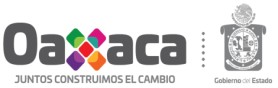 PercepcionesNivelSueldo BaseDespensa	P. S. M .Actividades Culturalesy DeportivasSubTotalCompen- saciónTotalFiscales de RetenciónSin CompensaciónFiscales de RetenciónCon CompensaciónSeguridad Social de Retención01A	8,018.00	1,022.00	2,260.00	859.00	12,159.00	300.00	12,459.00	626.50	659.10	1,052.1001B	8,081.00	1,022.00	2,271.00	859.00	12,233.00	300.00	12,533.00	633.30	666.00	1,060.4001C	8,127.00	1,022.00	2,278.00	859.00	12,286.00	300.00	12,586.00	638.30	671.00	1,066.4002A	8,188.00	1,022.00	2,287.00	859.00	12,356.00	300.00	12,656.00	645.00	677.60	1,074.4002B	8,269.00	1,022.00	2,300.00	859.00	12,450.00	300.00	12,750.00	653.80	686.40	1,085.0002C	8,321.00	1,022.00	2,309.00	859.00	12,511.00	300.00	12,811.00	659.40	692.10	1,091.9003A	8,405.00	1,022.00	2,322.00	859.00	12,608.00	300.00	12,908.00	668.60	705.10	1,102.8003B	8,478.00	1,022.00	2,333.00	859.00	12,692.00	300.00	12,992.00	676.50	716.80	1,112.5003C	8,568.00	1,022.00	2,348.00	859.00	12,797.00	300.00	13,097.00	686.30	731.20	1,124.3004A	8,650.00	1,022.00	2,361.00	859.00	12,892.00	300.00	13,192.00	696.30	744.30	1,135.0004B	8,694.00	1,022.00	2,367.00	859.00	12,942.00	300.00	13,242.00	703.30	751.30	1,140.9004C	8,750.00	1,022.00	2,377.00	859.00	13,008.00	300.00	13,308.00	712.30	760.30	1,148.2005A	8,782.00	1,022.00	2,380.00	859.00	13,043.00	300.00	13,343.00	717.40	765.40	1,152.4005B	8,859.00	1,022.00	2,392.00	859.00	13,132.00	300.00	13,432.00	729.70	777.70	1,162.5005C	8,938.00	1,022.00	2,406.00	859.00	13,225.00	300.00	13,525.00	742.40	790.40	1,172.8006A	9,013.00	1,022.00	2,418.00	859.00	13,312.00	300.00	13,612.00	754.40	802.40	1,182.7006B	9,118.00	1,022.00	2,433.00	859.00	13,432.00	300.00	13,732.00	771.20	819.20	1,196.4006C	9,248.00	1,022.00	2,455.00	859.00	13,584.00	300.00	13,884.00	792.00	840.00	1,213.5007A	9,357.00	1,022.00	2,472.00	859.00	13,710.00	300.00	14,010.00	809.40	857.40	1,227.8007B	9,478.00	1,022.00	2,490.00	859.00	13,849.00	300.00	14,149.00	828.80	876.80	1,243.7007C	9,582.00	1,022.00	2,507.00	859.00	13,970.00	300.00	14,270.00	845.40	893.40	1,257.4008A	9,702.00	1,022.00	2,525.00	859.00	14,108.00	300.00	14,408.00	864.60	912.60	1,273.1008B	9,857.00	1,022.00	2,550.00	859.00	14,288.00	300.00	14,588.00	889.40	939.80	1,293.4008C	9,968.00	1,022.00	2,567.00	859.00	14,416.00	300.00	14,716.00	907.20	959.70	1,308.0009A	10,093.00	1,022.00	2,586.00	859.00	14,560.00	300.00	14,860.00	928.40	982.10	1,324.4009B	10,579.00	1,022.00	2,663.00	859.00	15,123.00	300.00	15,423.00	1,015.40	1,069.20	1,388.2009C	10,776.00	1,022.00	2,694.00	859.00	15,351.00	300.00	15,651.00	1,050.70	1,104.50	1,414.0010A	11,073.00	1,022.00	2,741.00	859.00	15,695.00	300.00	15,995.00	1,104.00	1,157.70	1,453.0010B	11,333.00	1,022.00	2,781.00	859.00	15,995.00	300.00	16,295.00	1,150.60	1,204.30	1,487.1010C	11,590.00	1,022.00	2,820.00	859.00	16,291.00	300.00	16,591.00	1,196.60	1,250.40	1,520.8011A	11,852.00	1,022.00	2,863.00	859.00	16,596.00	300.00	16,896.00	1,243.60	1,302.20	1,555.2011B	11,908.00	1,022.00	2,872.00	859.00	16,661.00	300.00	16,961.00	1,253.60	1,314.20	1,562.5011C	12,180.00	1,022.00	2,913.00	859.00	16,974.00	300.00	17,274.00	1,308.20	1,372.30	1,598.2012A	12,457.00	1,022.00	2,958.00	859.00	17,296.00	300.00	17,596.00	1,367.40	1,431.40	1,634.6012B	12,731.00	1,022.00	3,000.00	859.00	17,612.00	300.00	17,912.00	1,425.90	1,490.00	1,670.6012C	13,194.00	1,022.00	3,073.00	859.00	18,148.00	300.00	18,448.00	1,524.80	1,588.90	1,731.3013A	13,480.00	1,022.00	3,120.00	859.00	18,481.00	400.00	18,881.00	1,585.90	1,671.30	1,768.8013B	13,774.00	1,022.00	3,164.00	859.00	18,819.00	400.00	19,219.00	1,648.70	1,734.10	1,807.5013C	14,062.00	1,022.00	3,208.00	859.00	19,151.00	400.00	19,551.00	1,710.20	1,795.60	1,845.20...SECRETARÍA DE ADMINISTRACIÓN DIRECCIÓN DE RECURSOS HUMANOS TABULADOR SALARIAL MENSUAL PERSONAL DE CONFIANZA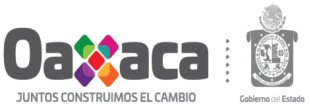 PercepcionesDeduccionesSECRETARÍA DE  ADMINISTRACIÓN DIRECCIÓN DE RECURSOS HUMANOS TABULADOR SALARIAL MENSUAL PERSONAL DE CONTRATO CONFIANZAPercepcionesDeduccionesNivelContrato	CanastaBásicaS. M.	EstímuloTotal Percepcione sSubsidio para el EmpleoObligaciones Fiscalesde RetenciónSeguridad Social de Retención01	4,040.00	1,603.00	1,530.00	491.00	7,664.00	90.20	0.00	166.5002	4,137.00	1,603.00	1,530.00	495.00	7,765.00	83.70	0.00	170.5003	4,244.00	1,603.00	1,530.00	508.00	7,885.00	46.70	0.00	174.9004	4,352.00	1,603.00	1,530.00	519.00	8,004.00	39.00	0.00	179.4005	4,437.00	1,603.00	1,530.00	526.00	8,096.00	30.80	0.00	182.9006	4,560.00	1,603.00	1,530.00	546.00	8,239.00	15.20	0.00	188.0007	4,741.00	1,603.00	1,530.00	557.00	8,431.00	0.00	5.70	195.4008	4,919.00	1,603.00	1,530.00	582.00	8,634.00	0.00	58.00	202.8009	5,246.00	1,603.00	1,530.00	598.00	8,977.00	0.00	95.30	216.2010	5,671.00	1,603.00	1,530.00	618.00	9,422.00	0.00	184.80	233.8011	5,997.00	1,603.00	1,530.00	634.00	9,764.00	0.00	222.00	247.2012	6,402.00	1,603.00	1,530.00	664.00	10,199.00	0.00	269.30	263.9013	7,248.00	1,638.00	1,530.00	721.00	11,137.00	0.00	621.10	298.8014	7,722.00	1,638.00	1,530.00	797.00	11,687.00	0.00	681.00	318.3015	8,005.00	1,638.00	1,530.00	868.00	12,041.00	0.00	732.00	330.00SECRETARÍA DE ADMINISTRACIÓN DIRECCIÓN DE RECURSOS HUMANOS TABULADOR SALARIAL MENSUAL PERSONAL DE CONTRATO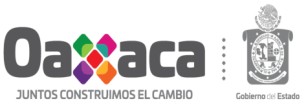 Percepciones	DeduccionesNivelContratoActividades Culturalesy DeportivasIncentivo		Total PercepcionesSubsidio para el EmpleoObligaciones Fiscalesde RetenciónSeguridad Social de Retención01	3,681.00	1,996.00	792.00	6,469.00	93.90	0.00	151.7002	3,754.00	1,996.00	792.00	6,542.00	89.20	0.00	154.7003	3,851.00	1,996.00	792.00	6,639.00	83.00	0.00	158.7004	3,966.00	1,996.00	792.00	6,754.00	46.30	0.00	163.5005	4,030.00	1,996.00	792.00	6,818.00	42.20	0.00	166.1006	4,137.00	1,996.00	792.00	6,925.00	34.50	0.00	170.5007	4,294.00	1,996.00	792.00	7,082.00	17.40	0.00	177.0008	4,442.00	1,996.00	792.00	7,230.00	1.30	14.30	183.1009	4,634.00	1,996.00	792.00	7,422.00	0.00	49.80	191.0010	5,084.00	1,996.00	792.00	7,872.00	0.00	98.80	209.6011	5,435.00	1,996.00	792.00	8,223.00	0.00	178.10	224.0012	5,715.00	1,996.00	792.00	8,503.00	0.00	208.50	235.6013	6,180.00	1,996.00	892.00	9,068.00	0.00	270.00	254.70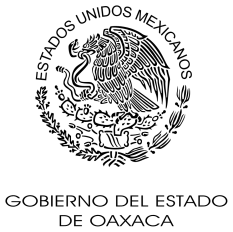 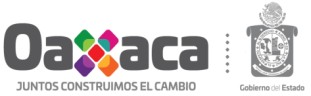 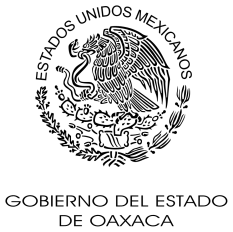 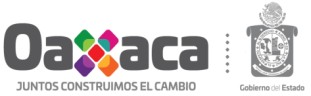 SECRETARÍA DE ADMINISTRACIÓN DIRECCIÓN DE RECURSOS HUMANOS TABULADOR SALARIAL MENSUALPERSONAL DE MANDOS MEDIOS Y SUPERIORES	SECTOR CENTRAL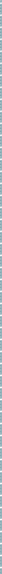 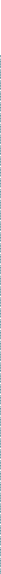 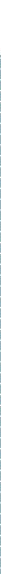 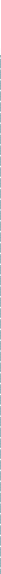 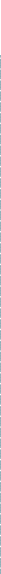 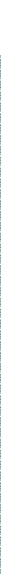 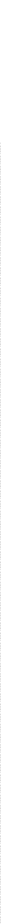 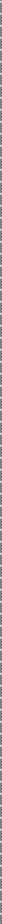 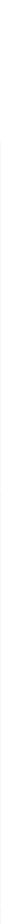 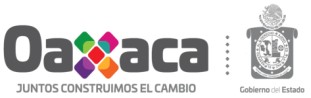 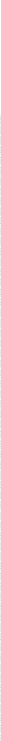 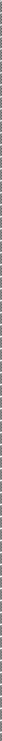 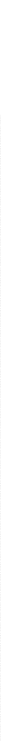 HONORABLE CONGRESO DEL ESTADO DE OAXACA LXIII LEGISLATURA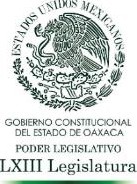 HONORABLE CONGRESO DEL ESTADO DE OAXACA LXIII LEGISLATURA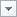 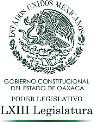 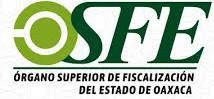 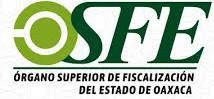 ORGANO SUPERIOR DE FISCALIZACIÓN DEL ESTADO UNIDAD DE ADMINISTRACIÓNTABULADOR DE SUELDOS Y SALARIOS EJERCICIO 2019ORGANO SUPERIOR DE FISCALIZACIÓN DEL ESTADO UNIDAD DE ADMINISTRACIÓN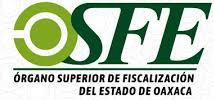 ANALITICO DE PLAZAS EJERCICIO 2019 (anual)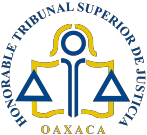 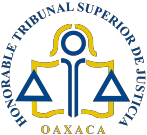 PODER JUDICIAL DEL ESTADO DE OAXACA TRIBUNAL SUPERIOR DE JUSTICIA DIRECCION DE GESTION ADMINISTRATIVATABULADOR DE SUELDOS ANUAL CORRESPONDIENTE AL ANTEPROYECTO DE PRESUPUESTO DE EGRESOS DEL EJERCICIO 2019 (SUJETOS A MODIFICACION POR REVISIÓN SALARIAL)PODER JUDICIAL DEL ESTADO DE OAXACA TRIBUNAL SUPERIOR DE JUSTICIA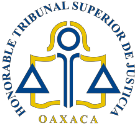 DIRECCION DE GESTION ADMINISTRATIVAANALITICO DE PLAZASPODER JUDICIAL DEL ESTADO DE OAXACA CONSEJO DE LA JUDICATURA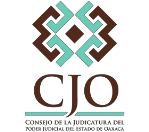 DIRECCION DE ADMINISTRACIONTABULADOR DE SUELDOS ANUAL CORRESPONDIENTE AL ANTEPROYECTO DE PRESUPUESTO DE EGRESOS DEL EJERCICIO 2019 (SUJETOS A MODIFICACION POR REVISIÓN SALARIAL)PODER JUDICIAL DEL ESTADO DE OAXACA CONSEJO DE LA JUDICATURADIRECCION DE ADMINISTRACIONTABULADOR DE SUELDOS ANUAL CORRESPONDIENTE AL ANTEPROYECTO DE PRESUPUESTO DE EGRESOS DEL EJERCICIO 2019 (SUJETOS A MODIFICACION POR REVISIÓN SALARIAL)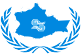 DEL PUEBLO DE OAXACADEFENSORÍA DE LOS DERECHOS HUMANOS DEL PUEBLO DE OAXACA TABULADOR DE REMUNERACIONES EJERCICIO 2019FUENTE: DEFENSORÍA DE LOS DERECHOS HUM A NOS DEL P UEB LO DE OA XA CANOTA 1: A lguno s de lo s puesto so n cubierto s co n Ho no rario s asimilables a Salario s, po r lo que no cuentan co n remuneracio nes adicio nales. NOTA 2: Tabulado r de Remuneracio nes vigente a partir del 01de enero de 2019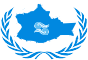 DEL PUEBLO DE OAXACADEFENSORÍA DE LOS DERECHOS HUMANOS DEL PUEBLO DE OAXACA TABULADOR DE REMUNERACIONES EJERCICIO 2019FUENTE: DEFENSORÍA DE LOS DERECHOS HUM A NOS DEL P UEB LO DE OA XA CANOTA 1: A lguno s de lo s puesto so n cubierto s co n Ho no rario s asimilables a Salario s, po r lo que no cuentan co n remuneracio nes adicio nales. NOTA 2: Tabulado r de Remuneracio nes vigente a partir del 01de enero de 2019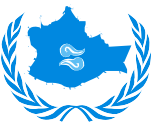 DEL PUEBLO DE OAXACADEFENSORÍA DE LOS DERECHOS HUMANOS DEL PUEBLO DE OAXACAANALÍTICO DE PLAZAS EJERCICIO 2019PLAZA/PUESTO	NÚMERO DE PLAZASREMUNERACIONES(Pesos)DE	HASTADEFENSOR/A	1	948,908.00	948,908.00COORDINADOR/A GENERAL	2	946,762.82	946,762.82CONTRALOR/A INTERNO/A	1	568,249.30	568,249.30DIRECTOR/A	6	568,249.30	568,249.30SECRETARIO/A EJECUTIVO/A	1	568,249.30	568,249.30CONSULTOR/A	6	568,249.30	568,249.30SECRETARIO/A TECNICO/A	1	489,229.40	489,229.40SECRETARIO/A PARTICULAR	1	450,509.79	450,509.79COORDINADOR/A	4	434,800.00	434,800.00COORDINADOR/A	6	371,074.00	371,074.00COORDINADOR/A	4	314,400.00	314,400.00COORDINADOR/A	4	262,800.00	262,800.00DEFENSOR/A REGIONAL	10	280,000.00	280,000.00DEFENSOR/A REGIONAL	7	236,656.00	236,656.00DEFENSOR/A ESPECIALIZADO/A	5	262,800.00	262,800.00DEFENSOR/A ESPECIALIZADO/A	5	236,656.00	236,656.00JEFE/A DE LA UNIDAD	3	211,200.00	211,200.00DEFENSOR/A ADJUNTO	10	202,600.00	202,600.00TECNICO/A ESPECIALIZADO/A	8	194,000.00	194,000.00TECNICO/A ESPECIALIZADO/A	14	176,800.00	176,800.00AUXILIAR JURÍDICO/A	15	176,800.00	176,800.00AUXILIAR JURÍDICO/A ADMINISTRAIVO/A8	176,800.00	176,800.00OFICIAL ADMINISTRATIVO/A	30	176,800.00	176,800.00OFICIAL ADMINISTRATIVO/A	20	168,200.00	168,200.00OFICIAL DE TRANSPORTE	10	144,808.00	144,808.00TÉCNICO/A	24	142,400.00	142,400.00SECRETARIO/A	8	123,996.00	123,996.00NOTIFICADOR/A	4	109,720.00	109,720.00INTENDENTE/A	6	90,800.00	90,800.00F UE N T E : D E F E N S O R Í A D E LO S D E R E C H O S H UM A N O S D E L P UE B LO D E O A X A C AINSTITUTO ESTATAL ELECTORAL Y DE PARTICIPACIÓN CIUDADANA DEL ESTADO DE OAXACACOORDINACIÓN ADMINISTRATIVA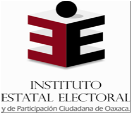 TABULADOR DE SUELDOS Y SALARIOS 2019DEL ANTEPROYECTO DEL PRESUPUESTO DE EGRESOS DEL EJERCICIO 2019 SUJETO A MODIFICACIÓN POR SUFICIENCIA PRESUPUESTALPERCEPCIONESDEDUCCIONESPLAZA/PUESTOSUELDO BASE  REMUNERACIONESADICIONALESSUELDO BRUTOOBLIGACIONES FISCALES DE RETENCIÓNSEGURIDAD SOCIAL DE RETENCIÓNTOTAL ANUAL NETOCONSEJERO PRESIDENTE	CONFIANZA	1	403,689.12	1,149,554.88     1,553,244.00	253,992.24	11,373.60      1,287,878.16CONSEJEROS	CONFIANZA	6	403,689.12	636,315.60     1,040,004.72	134,581.68	11,337.12	894,085.92SUPERVISOR PP	12	-	1,728,000.00     1,728,000.00	-	-	1,728,000.00SECRETARIO EJECUTIVO	CONFIANZA	1	321,564.24	536,435.76	858,000.00	72,875.03	9,360.00	775,764.97CONTRALOR	CONFIANZA	1	191,989.68	502,440.00	694,429.68	41,213.26	5,218.08	647,998.34COORDINADOR1ADMINISTRATIVO	CONFIANZA191,989.68	502,440.00	694,429.68	41,213.26	5,218.08	647,998.34DIRECTOR EJECUTIVO	CONFIANZA	4	191,989.68	432,010.32	624,000.00	27,706.80	5,181.60	591,111.60JEFE DE UNIDAD TÉCNICA	CONFIANZA	4	140,889.60	219,110.40	360,000.00	16,791.84	3,699.36	339,508.80ASESOR	CONFIANZA	5	140,889.60	292,970.40	433,860.00	16,791.84	3,704.88	413,363.28JEFE DE DEPARTAMENTO	CONFIANZA	3	140,889.60	268,970.40	409,860.00	16,791.84	3,715.44	389,352.72COORDINADOR DE4LOGÍSTICA	CONFIANZACOORDINADOR DEL1SECRETARIADO	CONFIANZA109,499.76	234,782.64	344,282.40	10,569.12	2,801.52	330,911.76109,499.76	234,782.64	344,282.40	10,569.12	2,801.52	330,911.76SUPERVISOR	CONFIANZA	7	101,469.84	190,163.76	291,633.60	9,162.48	2,567.52	279,903.60JEFE DE OFICINA	CONFIANZA	4	101,469.84	146,930.16	248,400.00	9,162.48	2,567.52	236,670.00ESPECIALISTA	CONFIANZA	9	101,469.84	174,502.56	275,972.40	9,162.48	2,567.52	264,242.40ANALISTA	CONFIANZA	12	89,424.72	125,751.84	215,176.56	7,247.28	2,222.64	205,706.64SECRETARIA EJECUTIVA	CONFIANZA	1	70,444.80	137,689.56	208,134.36	3,531.60	1,755.60	202,849.56CHOFER	CONFIANZA	4	70,444.80	116,041.56	186,486.36	1,602.00	1,753.20	183,131.16TÉCNICO ESPECIALIZADO	CONFIANZA	1	70,444.80	115,855.20	186,300.00	1,602.00	1,753.20	182,944.80AUXILIAR TÉCNICO	CONFIANZA	6	70,444.80	109,555.20	180,000.00	1,602.00	1,753.20	176,644.80AUXILIAR DE OFICINA	CONFIANZA	1	70,444.80	87,351.36	157,796.16	5,135.52	1,753.20	150,907.44SECRETARIA	CONFIANZA	2	58,764.96	113,376.24	172,141.20	-	1,458.72	170,682.48AUXILIAR ADMINISTRATIVO   CONFIANZA	7	50,734.80	64,026.12	114,760.92	-	1,264.32	113,496.60INTENDENTE	CONFIANZA	2	48,544.80	59,043.48	107,588.28	-	1,205.04	106,383.24COORDINADOR SPEN	CONFIANZA	8	109,499.76	190,500.24	300,000.00	10,569.12	2,789.04	286,641.84TÉCNICO SPEN	CONFIANZA	14	89,424.72	90,575.28	180,000.00	7,235.28	2,219.76	170,544.96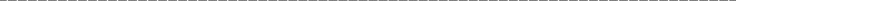 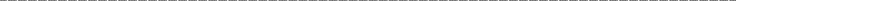 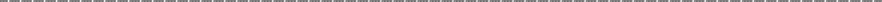 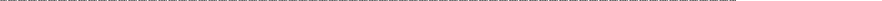 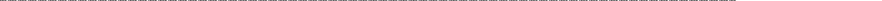 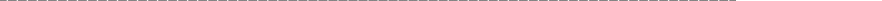 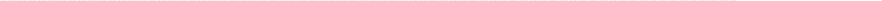 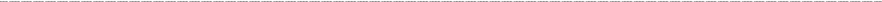 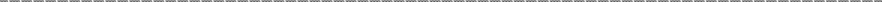 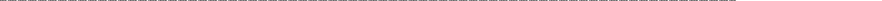 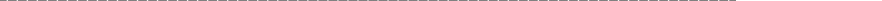 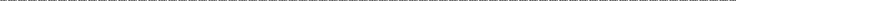 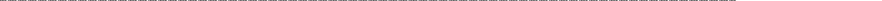 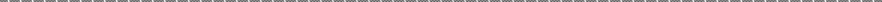 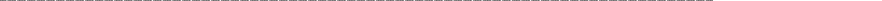 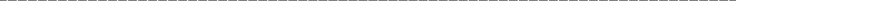 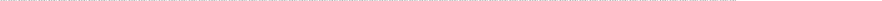 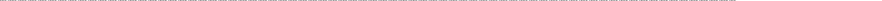 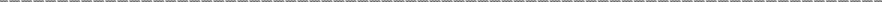 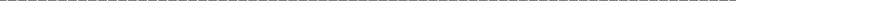 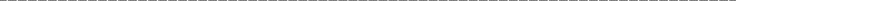 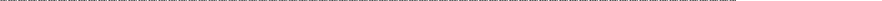 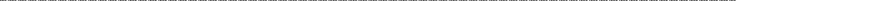 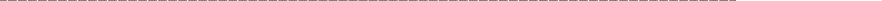 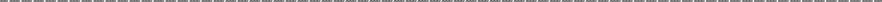 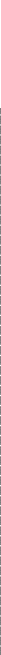 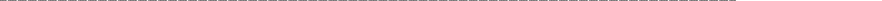 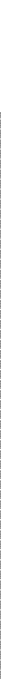 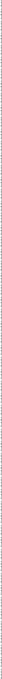 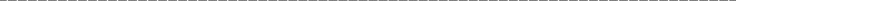 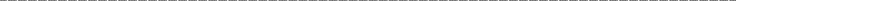 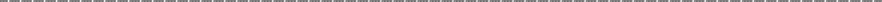 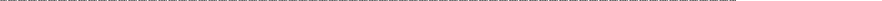 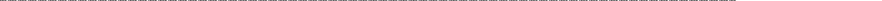 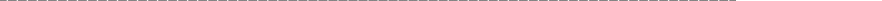 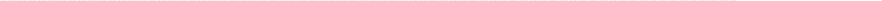 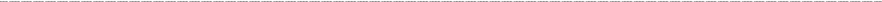 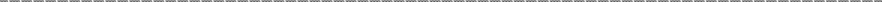 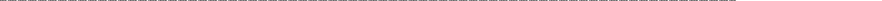 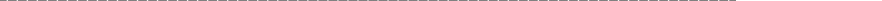 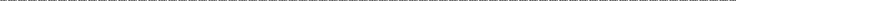 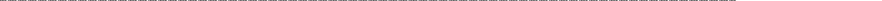 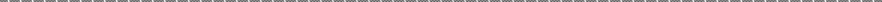 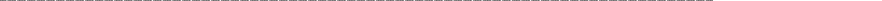 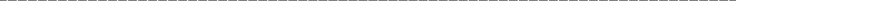 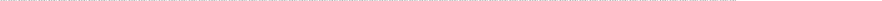 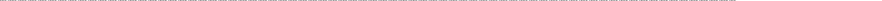 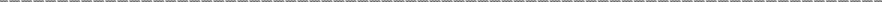 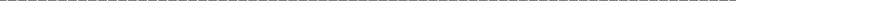 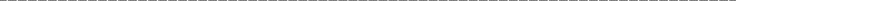 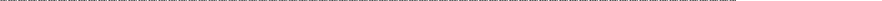 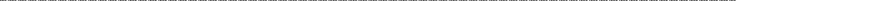 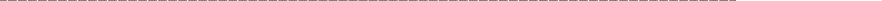 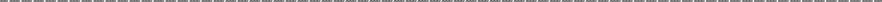 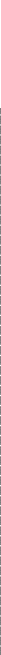 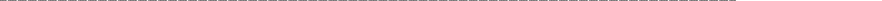 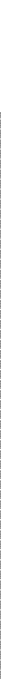 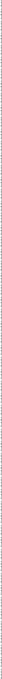 UNIVERSIDAD AUTÓNOMA "BENITO JUÁREZ" DE OAXACA SECRETARÍA DE FINANZAS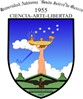 ANALITICO DE PLAZAS 2019UNIVERSIDAD AUTÓNOMA "BENITO JUÁREZ" DE OAXACA SECRETARÍA DE FINANZASANALITICO DE PLAZAS 2019COMISION ESTATAL DE ARBITRAJE MEDICO DE OAXACA TABULADOR DE SUELDOS CONFIANZA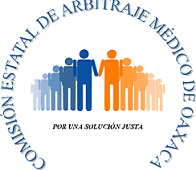 EJERCICIO 2019* Incluye bono por puntualidad, bono por asistencia, prestaciones de prevision social, subsidio para el empleo, prima vacacional y aguinaldo.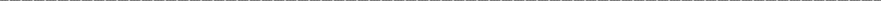 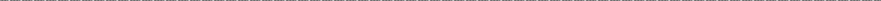 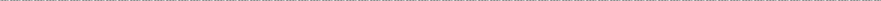 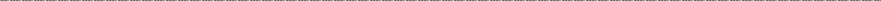 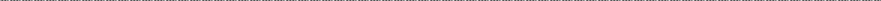 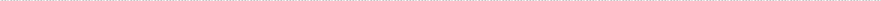 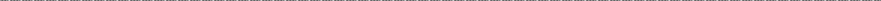 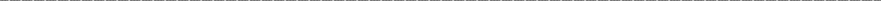 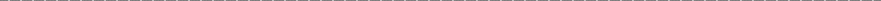 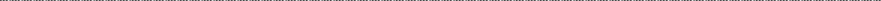 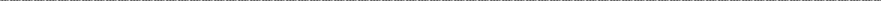 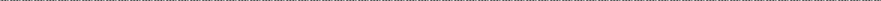 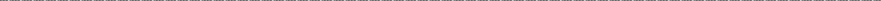 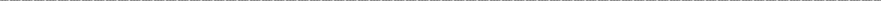 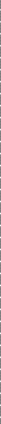 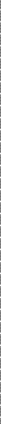 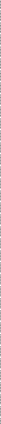 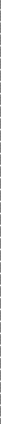 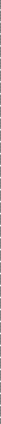 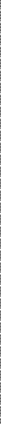 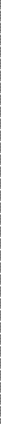 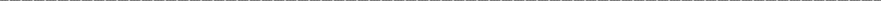 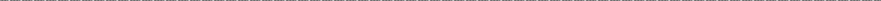 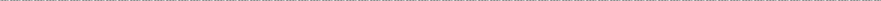 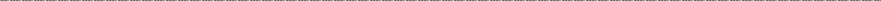 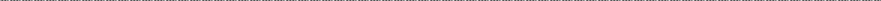 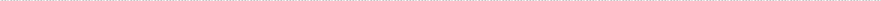 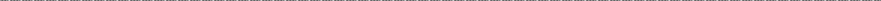 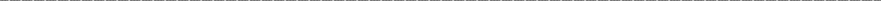 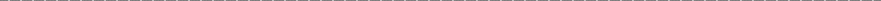 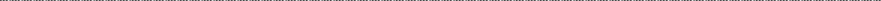 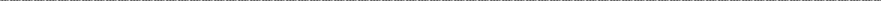 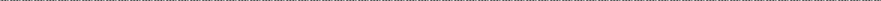 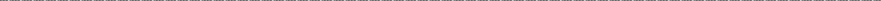 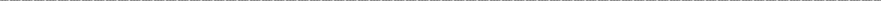 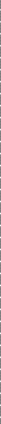 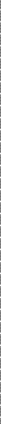 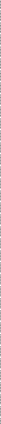 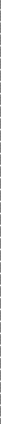 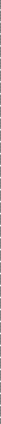 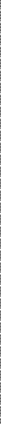 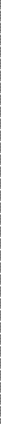 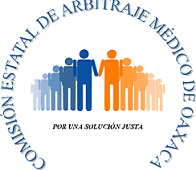 COMISION ESTATAL DE ARBITRAJE MEDICO DE OAXACA ANALITICO DE PLAZASEJERCICIO 2019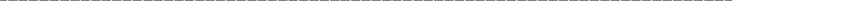 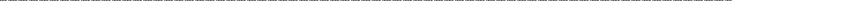 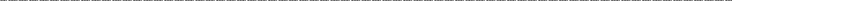 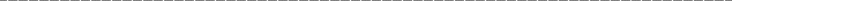 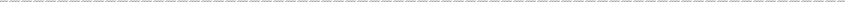 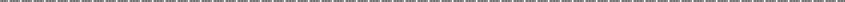 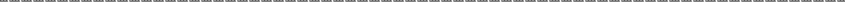 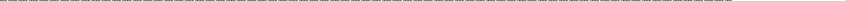 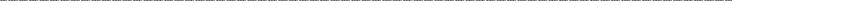 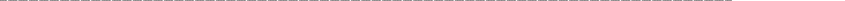 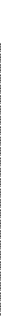 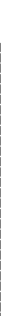 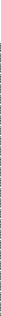 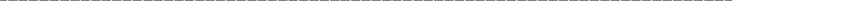 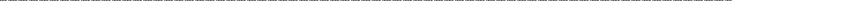 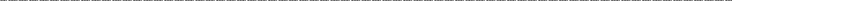 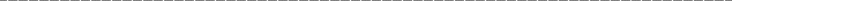 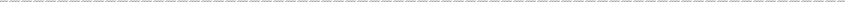 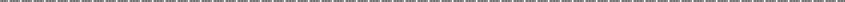 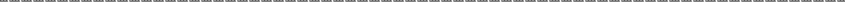 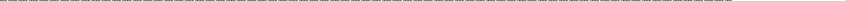 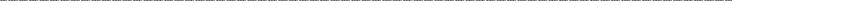 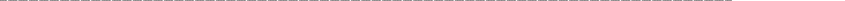 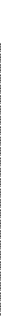 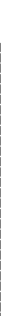 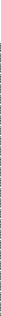 INSTITUTO DE ACCESO A LA INFORMACION PUBLICA Y PROTECCION DE DATOS PERSONALES DEL ESTADO DE OAXACA TABULADOR DE SUELDOS  2019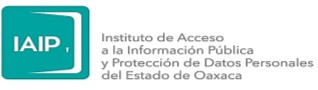 INSTITUTO DE ACCESO A LA INFORMACION PUBLICA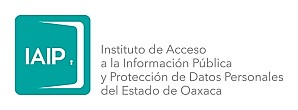 Y PROTECCION DE DATOS PERSONALES DEL ESTADO DE OAXACAANALITICO DE PLAZAS 2019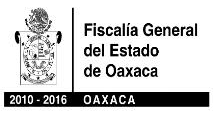 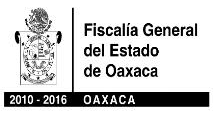 TRIBUNAL ELECTORAL DEL ESTADO DE OAXACA TABULADOR DE SUELDOS Y SALARIOS EJERCICIO FISCAL 2019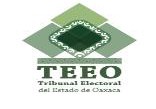 NOTA:TOTAL	88    23,461,373.29	21,232,604.21    44,693,977.50	6,460,141.32     730,878.00    37,502,958.17Se consideró el 5% de incremento salarialCuotas patronales IMSS, RCV e INFONAVIT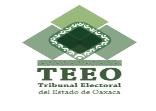 TRIBUNAL ELECTORAL DEL ESTADO DE OAXACA ANALÍTICO DE PLAZAS PARA EL EJERCICIO 2019TRIBUNAL DE JUSTICIA ADMINISTRATIVA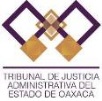 TABULADOR DE SUELDOSTRIBUNAL DE JUSTICIA ADMINISTRATIVA ANALÍTICO DE PLAZAS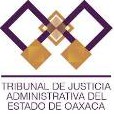 COLEGIO DE BACHILLERES DEL ESTADO DE OAXACA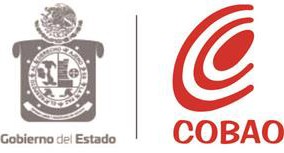 PROYECCION ANUAL DE PERCEPCIONES Y DEDUCCIONES TOMADA DE LA QUINCENA 11/2018COLEGIO DE BACHILLERES DEL ESTADO DE OAXACA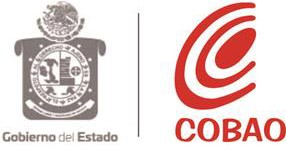 PROYECCION ANUAL DE PERCEPCIONES Y DEDUCCIONES TOMADA DE LA QUINCENA 11/2018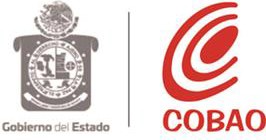 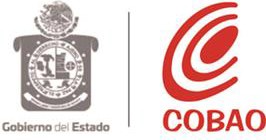 COLEGIO DE BACHILLERES DEL ESTADO DE OAXACA ANALITICO DE PLAZASCOLEGI O DE ESTU DI OS CI EN TÍ FI COS Y TECN OLOGI COS DEL ESTADO DE OAX ACA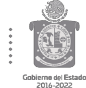 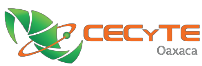 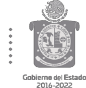 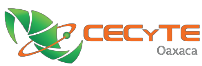 TABU LADOR DE SU ELDOSCOLEGI O DE ESTU DI OS CI EN TÍ FI COS Y TECN OLOGI COS DEL ESTADO DE OAX ACATABU LADOR DE SU ELDOSCOLEGIO DE ESTUDIOS CIENTÍFICOS Y TECNOLÓGICOS DEL ESTADO DE OAXACA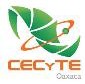 ANALITICO DE PLAZASCOLEGIO SUPERIOR PARA LA EDUCACION INTEGRAL INTERCULTURAL DE OAXACA TABULADOR DE SUELDOS Y SALARIOS PARA EL EJERCICIO FISCAL 2018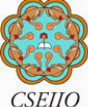 BASECOLEGIO SUPERIOR PARA LA EDUCACION INTEGRAL INTERCULTURAL DE OAXACA TABULADOR DE SUELDOS Y SALARIOS PARA EL EJERCICIO FISCAL 2018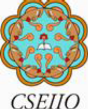 CONTRATOCOLEGIO SUPERIOR PARA LA EDUCACION INTEGRAL INTERCULTURAL DE OAXACA TABULADOR DE SUELDOS Y SALARIOS PARA EL EJERCICIO FISCAL 2018  CONFIANZA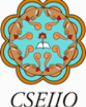 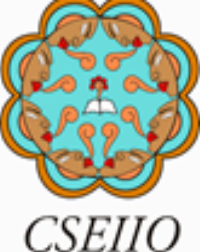 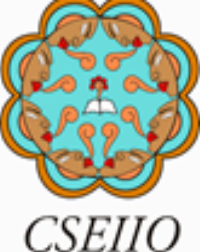 COLEGIO SUPERIOR PARA LA EDUCACION INTEGRAL INTERCULTURAL DE OAXACA TABULADOR DE SUELDOS Y SALARIOS PARA EL EJERCICIO FISCAL 2018MANDOS MEDIOS Y SUPERIORES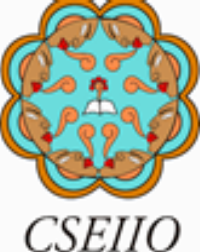 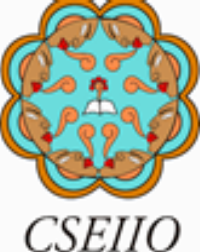 COLEGIO SUPERIOR PARA LA EDUCACION INTEGRAL INTERCULTURAL DE OAXACAANALITICO DE PLAZAS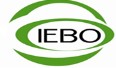 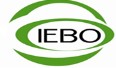 INSTITUTO DE ESTUDIOS DE BACHILLERATO DEL ESTADO DE OAXACATABULADOR DE SUELDOS PERSONAL DE BASEINSTITUTO DE ESTUDIOS DE BACHILLERATO DEL ESTADO DE OAXACATABULADOR DE SUELDOS PERSONAL DE MANDOS MEDIOSINSTITUTO DE ESTUDIOS DE BACHILLERATO DEL ESTADO DE OAXACATABULADOR DE SUELDOS PERSONAL DE CONTRATOINSTITUTO DE ESTUDIOS DE BACHILLERATO DEL ESTADO DE OAXACA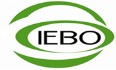 TABULADOR MENSUAL DE SUELDO DEL PERSONAL DE CONTRATO CONFIANZAINSTITUTO DE ESTUDIOS DE BACHILLERATO DEL ESTADO DE OAXACATABULADOR MENSUAL DE SUELDO DEL PERSONAL DE CONFIANZARELACIONNUM.PERCEPCIONESMAT.ACTIVIDADESQUINQ.TOTALDEDUCCIONESTOTALLABORALCATEGORIA     NIVELDE      QUINSUELDO        DESPENSA   DESPENSAESTIMULODIDAC.CULTURALES    GRAVADBRUTOTOTAL NETO ISS	IMSS      CESANTIA  DEDUCCIONESCONFIANZA  DIRECTOR DEPLAZ.GRAVADOEXENTOGRAVADOGRAVADOY	ODEPORTIVASY VEJEZPLANTEL	15	D	0	7,681.98	369.76	967.20	2,668.00	992.00	3,515.32	16,194.26      1,218.42      264.49     200.78	1,683.69      14,510.57CONFIANZA  DIRECTOR DEPLANTEL	15	D	1	7,681.98	369.76	967.20	2,668.00	992.00	3,515.32       225.00    16,419.26      1,258.74       268.33     203.40	1,730.47        14,688.79CONFIANZA  DIRECTOR DEPLANTEL	15	D	2	7,681.98	369.76	967.20	2,668.00	992.00	3,515.32       450.00    16,644.26      1,304.28       272.16     206.01	1,782.45        14,861.81CONFIANZA  DIRECTOR DEPLANTEL	15	D	3	7,681.98	369.76	967.20	2,668.00	992.00	3,515.32       675.00    16,869.26      1,352.34       275.99     208.63	1,836.96        15,032.30CONFIANZA  DIRECTOR DEPLANTEL	15A      D	0	10,925.28	369.76	967.20	2,668.00	992.00	3,735.60	19,657.84      1,900.94      336.50     249.88	2,487.32      17,170.52CONFIANZA  DIRECTOR DEPLANTEL	15A      D	1	10,925.28	369.76	967.20	2,668.00	992.00	3,735.60       225.00    19,882.84      1,949.00       340.33     252.49	2,541.82        17,341.02CONFIANZA  DIRECTOR DEPLANTEL	15A      D	2	10,925.28	369.76	967.20	2,668.00	992.00	3,735.60       450.00    20,107.84      1,997.06       344.16     255.10	2,596.32        17,511.52CONFIANZA  DIRECTOR DEPLANTEL	15A      D	3	10,925.28	369.76	967.20	2,668.00	992.00	3,735.60       675.00    20,332.84      2,045.12       348.01     257.71	2,650.84        17,682.00262CONFIANZA  DIRECTOR DEPLANTEL	15B      D	0	13,237.60	369.76	967.20	2,668.00	992.00	3,892.64	22,127.20      2,394.84      387.82     284.87	3,067.53      19,059.67CONFIANZA  DIRECTOR DEPLANTEL	15B      D	1	13,237.60	369.76	967.20	2,668.00	992.00	3,892.64       225.00    22,352.20      2,442.90       391.66     287.49	3,122.05        19,230.15CONFIANZA  DIRECTOR DEPLANTEL	15B      D	2	13,237.60	369.76	967.20	2,668.00	992.00	3,892.64       450.00    22,577.20      2,490.96       395.50     290.10	3,176.56        19,400.64CONFIANZA  DIRECTOR DEPLANTEL	15B      D	3	13,237.60	369.76	967.20	2,668.00	992.00	3,892.64       675.00    22,802.20      2,539.02       399.33     292.72	3,231.07        19,571.13CONFIANZA  DIRECTOR DEPLANTEL	15C       D	0	14,392.66	369.76	967.20	2,668.00	992.00	3,971.10	23,360.72      2,641.56      413.46     302.36	3,357.38      20,003.34CONFIANZA  DIRECTOR DEPLANTEL	15C       D	1	14,392.66	369.76	967.20	2,668.00	992.00	3,971.10       225.00    23,585.72      2,689.62       417.31     304.97	3,411.90        20,173.82CONFIANZA  DIRECTOR DEPLANTEL	15C       D	2	14,392.66	369.76	967.20	2,668.00	992.00	3,971.10       450.00    23,810.72      2,737.68       421.14     307.59	3,466.41        20,344.31CONFIANZA  DIRECTOR DEPLANTEL	15C       D	3	14,392.66	369.76	967.20	2,668.00	992.00	3,971.10       675.00    24,035.72      2,785.74       424.97     310.20	3,520.91        20,514.81SUMA	184,950.08     5,916.19   15,475.20       42,688.00      15,872.00        60,458.63    5,400.00   330,760.10   33,748.22    5,701.16   4,214.30	43,663.68      287,096.42INSTITUTO DE ESTUDIOS DE BACHILLERATO DEL ESTADO DE OAXACA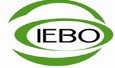 ANALÍTICO DE PLAZAS 2019TOTAL DE PLAZAS	1174INSTITUTO ESTATAL DE EDUCACION PARA ADULTOS DIRECCION OAXACA.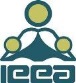 SUELDOS Y SALARIOS EJERCICIO 2019.ZONA ECONOMICA II PERSONAL DE BASEZONA ECONOMICA III PERSONAL DE BASETOTAL BASE ZONA ECONOMICA III	2,451,643.44ZONA ECONOMICA II PERSONAL DE CONFIANZATOTAL PERSONAL CONFIANZA	1,270,822.92MANDOS MEDIOS Y SUPERIORESTOTAL MANDOS MEDIOS Y SUPERIORES	6,078,206.16GRAN TOTAL	47,988,810.12INSTITUTO ESTATAL DE EDUCACION PARA ADULTOS DIRECCION OAXACA.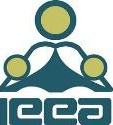 SUELDOS Y SALARIOS EJERCICIO 2019.ANALITICO DE PLAZAS ZONA ECONOMICA II PERSONAL DE BASEZONA ECONOMICA III PERSONAL DE BASESUBTOTAL BASE	17TOTAL BASE	301ZONA ECONOMICA II CONFIANZATOTAL CONFIANZA	09MANDOS MEDIOS Y SUPERIORESTOTAL GENERAL	336INSTITUTO ESTATAL DE EDUCACIÓN PÚBLICA DE OAXACA TABULADOR DE SUELDOS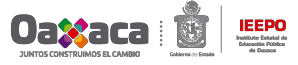 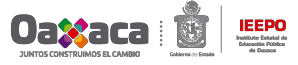 PLAZA	RELACION LABORALNIVEL NUMEROPLAZASSUELDO BASE     REMUNERACIONESADICIONALESSUELDO BRUTO	OBLIGACIONESFISCALES RETENCIONSEGURIDAD SOCIALTOTAL ANUAL NETOINSTITUTO ESTATAL DE EDUCACIÓN PÚBLICA DE OAXACA TABULADOR DE SUELDOS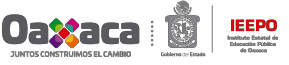 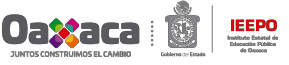 INSTITUTO ESTATAL DE EDUCACIÓN PÚBLICA DE OAXACAINSTITUTO ESTATAL DE EDUCACIÓN PÚBLICA DE OAXACAINSTITUTO TECNOLOGICO SUPERIOR DE SAN MIGUEL EL GRANDE TABULADOR DE SUELDOS Y SALARIOS PARA EL EJERCICIO 2019OBLIGACIONES SEGURIDADNUMERO DE SUELDO BASE REMUNERACIONESSUELDOFISCALES DESOCIALTOTAL ANUAL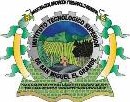 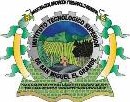 INSTITUTO TECNOLOGICO SUPERIOR DE SAN MIGUEL EL GRANDE ANALITICO DE PLAZAS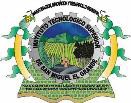 INSTITUTO TECNOLÓGICO SUPERIOR DE TEPOSCOLULA TABULADOR DE SUELDOSSUELDO MENSUALTOTAL	AGUINALDO 40  PRIMA VAC.   AGUINALDOSEGURIDADMAT.TOTALRELACIONCODIGO	PUESTO	NIVEL PLAZAS  HRSZONA IIMENSUAL	ANUALDIAS24 DIASY P. VAC ISRSOCIAL	DESPENSADIDACTICO       SUBTOTALANALIZADO        50% FEDERALLABORALITS0001   DIRECTOR GENERAL 	1$      37,241.20    $37,758.36    $453,654.93    $49,654.93    $  29,423.33    $  25,423.33    $95,753.65$   200,624.87    $653,725.14    $326,862.57MMYSITS0009   DIRECTOR DE AREA	0$      32,173.40    $	-        $-        $	-        $	-        $	-        $	-$	-        $	-        $-	MMYSITS0002   SUBDIRECTOR DE AREA 	3$      28,794.50    $87,583.08    $  1,050,996.95    $   115,178.00    $  58,971.14    $  58,971.14    $   225,153.13$   468,409.07    $  1,519,406.02    $759,703.01MMYSITS0003   JEFE DE DIVISION 	5ITS0004   JEFE DEPTO 	8$      24,886.90    $   126,162.48    $  1,513,949.77    $   165,912.67    $  84,947.29    $  84,947.29    $   327,368.18$      17,643.85    $   143,110.91    $  1,717,330.97    $   188,201.07    $  96,358.95    $  96,358.95    $   381,769.12$   677,775.73    $  2,191,725.50    $  1,095,862.75$   779,249.78    $  2,496,580.75    $  1,248,290.37MMYS MMYSSUBTOTAL 	17$   394,614.83    $  4,735,377.73    $   518,946.67    $311,368.00    $ 265,700.69    $1,030,044.09$ 2,126,059.45    $  6,861,437.40    $  3,430,718.70P01002    INGENIERO EN SISTEMAS	16 	1$        8,818.30    $8,940.76    $107,289.08    $11,757.73    $    7,054.64    $    6,019.96    $26,089.99    $13,092.00$     64,014.32    $171,303.40    $85,651.70   CONTRATOCF33118  TECNICO ESPECIALIZADO	14 	2$        7,984.95    $16,191.67    $194,300.02    $21,293.20    $  12,775.92    $  10,902.12    $48,094.94    $26,184.00$   119,250.18    $313,550.20    $156,775.10   CONTRATOA06009   CORRDINADOR DE PROMOCINES	13 	1$        7,597.55    $7,703.05    $92,436.66    $10,130.07    $    6,078.04    $    5,186.59    $23,097.96    $13,092.00$     57,584.67    $150,021.32    $75,010.66   CONTRATOP011002  ANALISTA ESPECIALIZADO	13 	2$        7,597.55    $15,406.11    $184,873.31    $20,260.13    $  12,156.08    $  10,373.19    $46,195.93    $26,184.00$   115,169.33    $300,042.64    $150,021.32   CONTRATOP13006    MEDICO GENERAL	13 	1$        7,597.55    $7,703.05    $92,436.66    $10,130.07    $    6,078.04    $    5,186.59    $23,097.96    $13,092.00$     57,584.67    $150,021.32    $75,010.66   CONTRATOP16004    PSICOLOGO	13 	2A011001 JEFE DE OFICINA	12 	2$        7,597.55    $$        7,230.75    $15,406.11    $14,662.32    $184,873.31    $175,947.86    $20,260.13    $  12,156.08    $  10,373.19    $19,282.00    $  11,569.20    $    9,872.38    $46,195.93    $44,397.90    $26,184.0026,184.00$   115,169.33    $$   111,305.48    $300,042.64    $287,253.35    $150,021.32   CONTRATO143,626.67   CONTRATOT060018  PROGRAMADOR	12 	1CFS3455  SRIA. DIRECTOR GENERAL	12	1$        7,230.75    $$        7,230.75    $7,331.16    $7,331.16    $87,973.93    $87,973.93    $9,641.00    $    5,784.60    $    4,936.19    $9,641.00    $    5,784.60    $    4,936.19    $22,198.95    $22,198.95    $13,092.0013,092.00$     55,652.74    $$     55,652.74    $143,626.67    $143,626.67    $71,813.34   CONTRATO71,813.34   CONTRATOCF34006  SECRETARIA DE DIRECTOR	11	0	$	-$	-        $-        $	-        $	-        $	-        $	-$	-        $	-        $	-	-P01001    ANALISTA TECNICO	10 	3CF53455  SECRETARIA DE SUBDIRECTOR	8 	3$        6,558.55    $$        5,940.80    $19,948.88    $18,069.89    $239,386.55    $216,838.72    $26,234.20    $  15,740.52    $  13,431.91    $23,763.20    $  14,257.92    $  12,166.76    $61,654.22    $57,111.96    $39,276.0039,276.00$   156,336.85    $$   146,575.84    $395,723.40    $363,414.56    $197,861.70   CONTRATO181,707.28   CONTRATOP05009    AUXILIAR DE AUDITOR	7	0$        5,651.20    $	-        $-        $	-        $	-        $	-        $	-        $	-$	-        $	-        $	-	-T06027    CAPTURISTA	7 	4$        5,651.20    $22,918.71    $275,024.46    $30,139.73    $  18,083.84    $  15,431.54    $73,310.08    $52,368.00$   189,333.20    $464,357.66    $232,178.83   CONTRATOS13008    CHOFER DE DIRECTOR	7 	1$        5,621.20    $5,729.68    $68,756.12    $7,534.93    $    4,520.96    $    3,857.89    $18,327.52    $13,092.00$     47,333.30    $116,089.41    $58,044.71   CONTRATOS05033    OPERADOR DE EQUIPO T.P. ESP	6	0$        5,379.75    $	-        $-        $	-        $	-        $	-        $	-        $	-$	-        $	-        $	-	-T16005    LABORATORISTA	6 	4$        5,379.75    $21,817.83    $261,813.93    $28,692.00    $  17,215.20    $  14,690.30    $70,648.82    $52,368.00$   183,614.32    $445,428.25    $222,714.12   CONTRATOT08003    DIBUJANTE	6	0$        5,379.75    $	-        $-        $	-        $	-        $	-        $	-        $	-$	-        $	-        $	-	-CF34004  SRIA. J. DEPTO	5 	5$        5,126.10    $25,986.42    $311,986.07    $34,174.00    $  20,504.40    $  17,497.09    $85,202.58    $65,460.00$   222,838.07    $534,675.13    $267,337.57   CONTRATOT05003    BIBLIOTECARIO	4 	2S08011    TECNICO EN MANTENIMIENTO	4	2$        4,885.60    $$        4,885.60    $9,906.89    $9,906.89    $118,882.67    $118,882.67    $13,028.27    $    7,816.96    $    6,670.47    $13,028.27    $    7,816.96    $    6,670.47    $32,902.11    $32,902.11    $26,184.0026,184.00$     86,601.81    $$     86,601.81    $205,484.49    $205,484.49    $102,742.24   CONTRATO102,742.24   CONTRATOS07009    OFICIAL DE MANTENIMIENTO GENERAL	3	0$        4,669.75    $	-        $-        $	-        $	-        $	-        $	-        $	-$	-        $	-        $	-	-A03004   ALMACENISTA	3 	1$        4,669.75    $4,734.60    $56,815.17    $6,226.33    $    3,735.80    $    3,187.88    $15,922.02    $13,092.00$     42,164.03    $98,979.20    $49,489.60   CONTRATOA01024   AUX ADMVO	3	0$        4,669.75    $	-        $-        $	-        $	-        $	-        $	-        $	-$	-        $	-        $	-	-S06002    INTENDENTE	3 	4$        4,669.75    $18,938.39    $227,260.67    $24,905.33    $  14,943.20    $  12,751.53    $63,688.06    $52,368.00$   168,656.13    $395,916.79    $197,958.40   CONTRATOA08004   TAQUIMECANOGRAFIA	3	0S13008    CHOFER	3	0$        4,669.75    $	-        $$        4,669.75    $	-        $-        $	-        $	-        $	-        $	-        $	--        $	-        $	-        $	-        $	-        $	-$	-        $	-        $	-	-$	-        $	-        $	-	-S10001    VIGILANTE	1 	3$        4,332.85    $13,179.06    $158,148.68    $17,331.40    $  10,398.84    $    8,873.68    $45,288.85    $39,276.00$   121,168.77    $279,317.45    $139,658.72   CONTRATOSUBTOTAL 	45$   271,812.62    $  3,261,751.48    $   357,453.00    $214,471.80    $ 183,015.94    $   858,526.83    $   589,140.00    $-        $ 2,202,607.57    $  5,464,359.05    $  2,732,179.52E13013    PROFESOR TITULAR "A"	0E13014    PROFESOR TITULAR "B"	0E13015    PROFESOR TITULAR "C"	0$      19,222.15    $	-        $$      22,753.50    $	-        $$      26,672.45    $	-        $-        $	-        $	-        $	-        $	-        $-        $	-        $	-        $	-        $	-        $-        $	-        $	-        $	-        $	-        $-        $	-        $	-        $	-        $	-	--        $	-        $	-        $	-        $	-	--        $	-        $	-        $	-        $	-	-E13010    PROFESOR ASOCIADO "A" 	2E13011    PROFESOR ASOCIADO "B" 	2$      13,234.55    $$      14,840.60    $26,836.67    $30,093.37    $322,040.01    $361,120.48    $35,292.13    $  21,175.28    $  18,069.57    $39,574.93    $  23,744.96    $  20,262.37    $73,828.16    $81,700.92    $26,184.00    $  12,133.20    $   186,682.35    $26,184.00    $  13,791.60    $   205,258.78    $508,722.36    $566,379.25    $254,361.18   CONTRATO283,189.63   CONTRATOE13012    PROFESOR ASOCIADO "C"	0E13007    PROFESOR ASISTENTE "A"	0E13008    PROFESOR ASISTENTE "B"	0E13009    PROFESOR ASISTENTE "C"	0E13005    TECNICO DOCENTE ASOCIADO "A"	0E13006    TECNICO DOCENTE ASOCIADO "B"	0$      16,627.55    $	-        $$        7,484.30    $	-        $$        8,738.20    $	-        $$      10,027.35    $	-        $$      11,262.35    $	-        $$      12,388.40    $	-        $-        $	-        $	-        $	-        $	-        $-        $	-        $	-        $	-        $	-        $-        $	-        $	-        $	-        $	-        $-        $	-        $	-        $	-        $	-        $-        $	-        $	-        $	-        $	-        $-        $	-        $	-        $	-        $	-        $-        $	-        $	-        $	-        $	-	--        $	-        $	-        $	-        $	-	--        $	-        $	-        $	-        $	-	--        $	-        $	-        $	-        $	-	--        $	-        $	-        $	-        $	-	--        $	-        $	-        $	-        $	-	-4	$     56,930.04    $683,160.49    $74,867.07    $  44,920.24    $  38,331.94    $   155,529.08    $52,368.00    $  25,924.80    $   391,941.12    $  1,075,101.61    $537,550.81E13001    PROFESOR ASIGNATURA "A"	840	335.90  $   286,074.21    $  3,432,890.48    $   376,208.00    $225,724.80    $ 192,618.50    $   785,564.39    $   274,982.40    $133,560.00    $ 1,988,658.08    $  5,421,548.56    $  2,710,744.28   CONTRATOE13002    PROFESOR ASIGNATURA "B"	400	382.95  $   155,307.16    $  1,863,685.92    $   204,240.00    $122,544.88    $ 104,570.88    $   420,205.53    $   130,944.00    $  69,360.00    $ 1,051,864.41    $  2,915,550.32    $  1,457,775.16   CONTRATOE13003    TECNICO DOCENTE ASIGNATURA "A"	0	245.9  $	-        $E133004  TECNICO DOCENTE ASIGNATURA "B"	0	274.2  $	-        $-        $	-        $	-        $	-        $	-        $-        $	-        $	-        $	-        $	-        $-        $	-        $	-        $	-        $	-	--        $	-        $	-        $	-        $	-	-SUBTOTAL 	1240$   441,381.37    $  5,296,576.39    $   580,448.00    $348,268.80    $ 297,189.38    $1,205,769.91    $   405,926.40    $202,920.00    $ 3,040,522.49    $  8,337,098.88    $  4,168,549.44TOTAL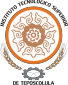 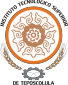 66 1240$1,164,738.86    $13,976,866.31    $ 1,531,714.73    $919,028.84    $ 784,237.94    $3,249,869.92    $ 1,047,434.40    $228,844.80    $ 7,761,130.63    $ 21,737,996.94    $ 10,868,998.47INSTITUTO TECNOLOGICO SUPERIOR DE TEPOSCOLULA, OAXACA ANALITICO DE PLAZAS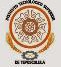 NovaUniversitas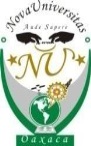 TABULADOR DE SUELDOS Y SALARIOS EJERCICIO FISCAL 2019 DEPARTAMENTO DE RECURSOS HUMANOSPERCEPCIONESDEDUCCIONESNovaUniversitasANALÍTICO DE PLAZAS EJERCICIO FISCAL 2019 DEPARTAMENTO DE RECURSOS HUMANOS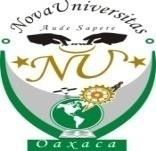 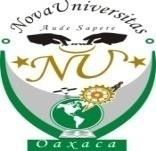 SERVICIOS DE SALUD DE OAXACA SUBDIRECCION DE ADMINISTRACION Y FINANZAS DIRECCION DE  ADMINISTRACION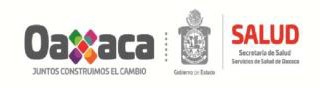 UNIDAD DE SERVICIOS DE PERSONALTABULADOR DE SUELDOS Y SALARIOS PARA EL EJERCICIO FISCAL 2019, EVENTUAL2104	280,901,016.4814833	2,501,267,353.44SERVICIOS DE SALUD DE OAXACA SUBDIRECCION DE ADMINISTRACION Y FINANZAS DIRECCION DE  ADMINISTRACIONUNIDAD DE SERVICIOS DE PERSONALTABULADOR DE SUELDOS Y SALARIOS PARA EL EJERCICIO FISCAL 2019, MANDOS MEDIOSSERVICIOS DE SALUD DE OAXACA SUBDIRECCION DE ADMINISTRACION Y FINANZAS DIRECCION DE ADMINISTRACION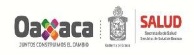 UNIDAD DE SERVICIOS DE PERSONAL ANALITICO DE PLAZAS QNA. 13 DEL 2018, EVENTUAL2104   2,687,376.00   79,049,604.00SERVICIOS DE SALUD DE OAXACA SUBDIRECCION DE ADMINISTRACION Y FINANZAS DIRECCION DE ADMINISTRACION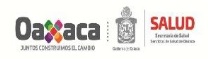 UNIDAD DE SERVICIOS DE PERSONAL ANALITICO DE PLAZAS QNA. 13 DEL 2018, FEDERALES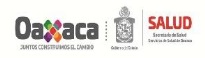 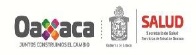 SERVICIOS DE SALUD DE OAXACA SUBDIRECCION DE ADMINISTRACION Y FINANZAS DIRECCION DE  ADMINISTRACION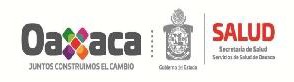 UNIDAD DE SERVICIOS DE PERSONAL  ANALITICO DE PLAZAS QNA. 13 DEL 2018 MANDOS MEDIOSSISTEMA PARA EL DESARROLLO INTEGRAL DE LA FAMILIA DEL ESTADO DE OAXACA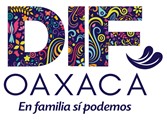 UNIDAD DE RECURSOS HUMANOS	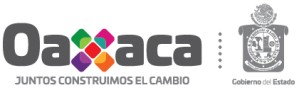 TABULADOR DE SUELDOS Y SALARIOSSISTEMA PARA EL DESARROLLO INTEGRAL DE LA FAMILIA DEL ESTADO DE OAXACAUNIDAD DE RECURSOS HUMANOS	TABULADOR DE SUELDOS Y SALARIOS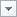 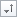 UNIVERSIDAD DE CHALCATONGO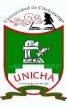 TABULADOR DE SUELDOS Y SALARIOS PARA EL EJERCICIO FISCAL 2019UNIVERSIDAD DE CHALCATONGOTABULADOR DE SUELDOS Y SALARIOS PARA EL EJERCICIO FISCAL 2019UNIVERSIDAD DE CHALCATONGO ANALÍTICO DE PLAZAS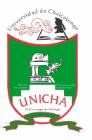 UNIVERSIDAD DE LA CAÑADATABULADOR DE SUELDOS Y SALARIOS 2019Núm eroPercepciones	DeduccionesPlaza/Pues toRelaciónLaboralNivelde PlazasSueldo Bas e   Rem uneracionesAdicionalesSueldo BrutoObligaciones Fis cales de RetenciónSeguridad Social de RetenciónTotal AnualNetoRECTOR  *	MMyS	N/A	0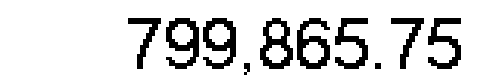 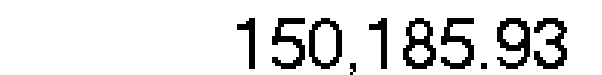 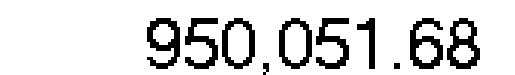 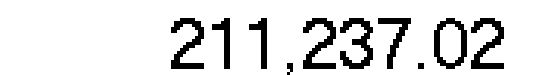 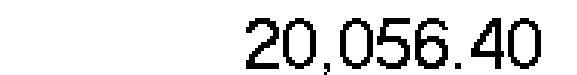 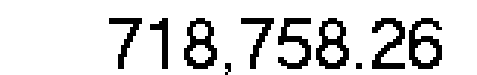 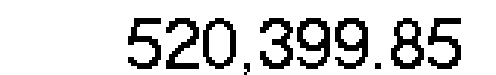 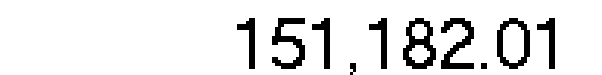 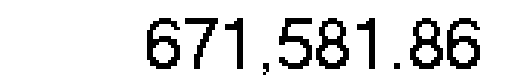 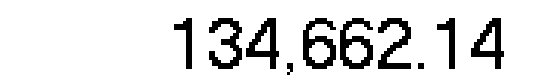 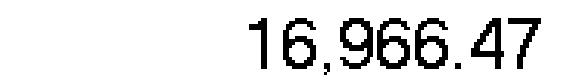 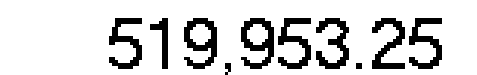 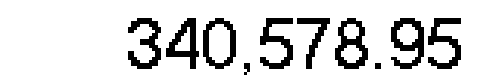 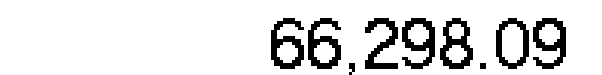 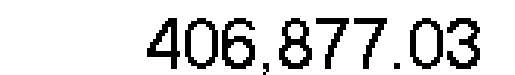 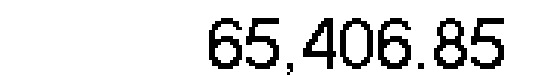 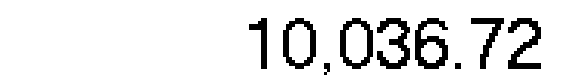 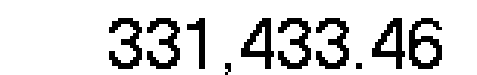 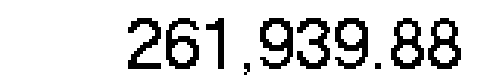 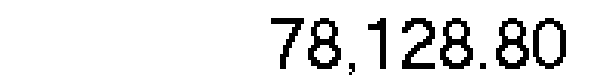 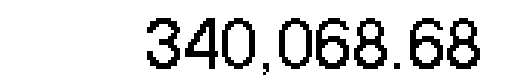 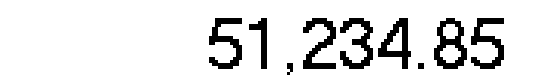 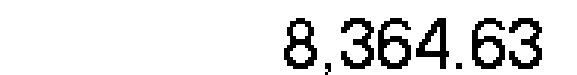 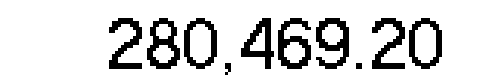 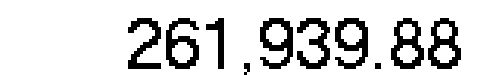 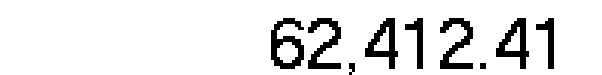 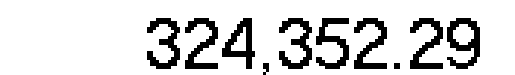 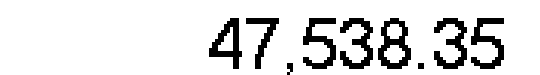 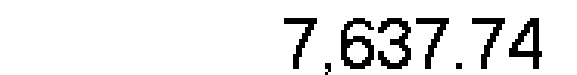 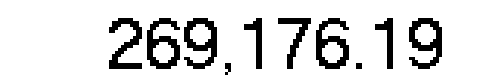 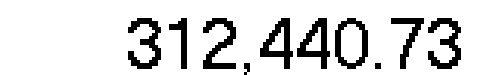 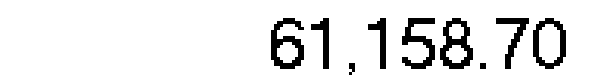 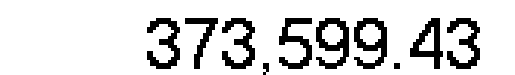 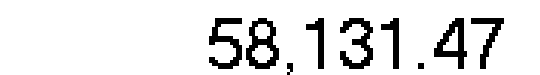 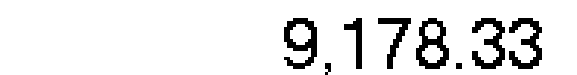 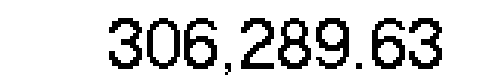 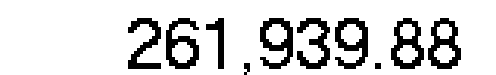 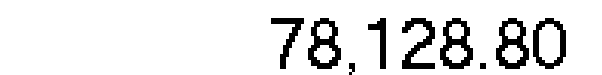 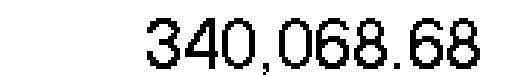 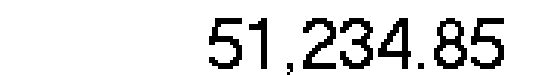 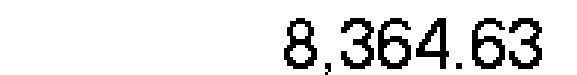 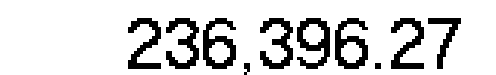 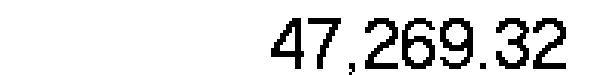 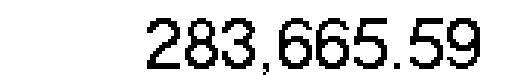 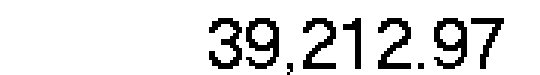 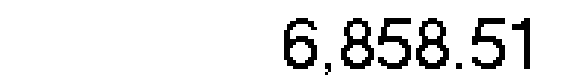 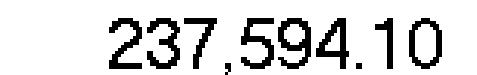 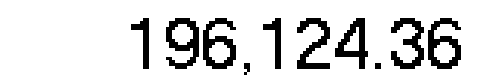 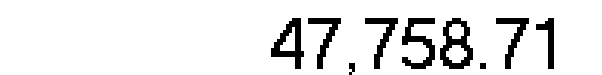 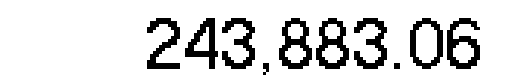 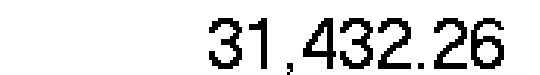 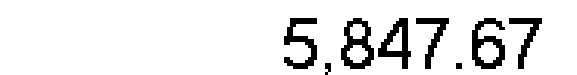 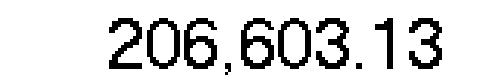 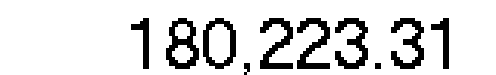 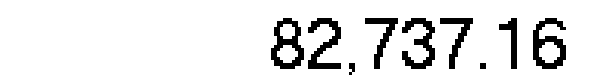 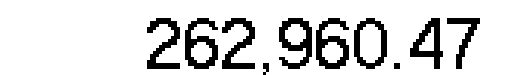 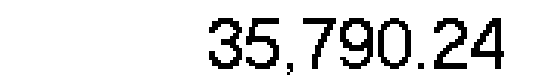 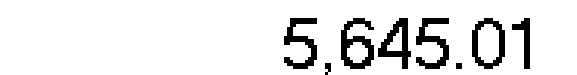 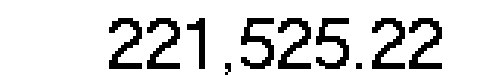 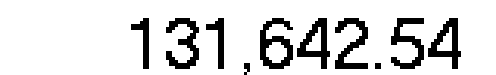 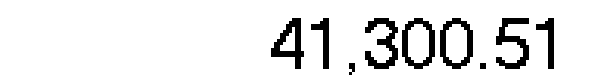 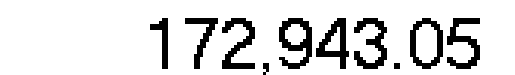 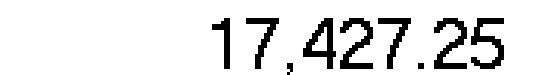 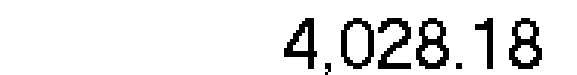 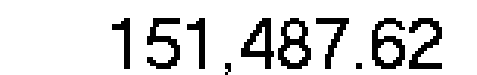 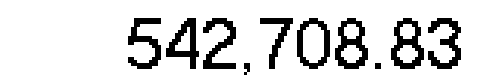 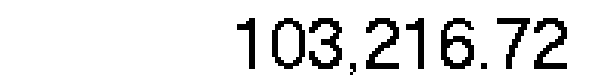 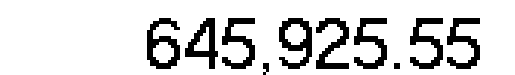 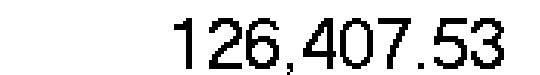 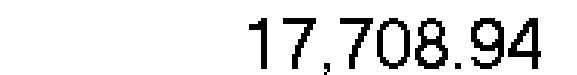 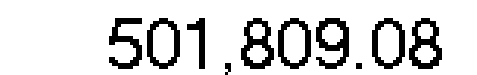 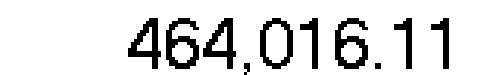 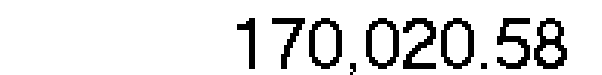 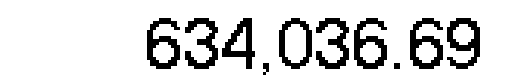 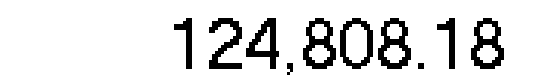 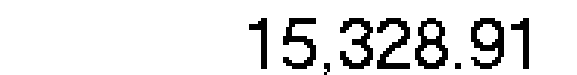 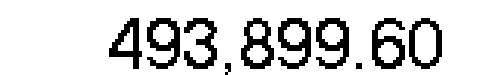 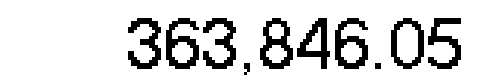 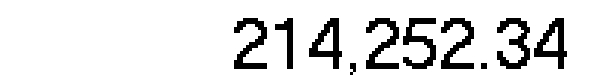 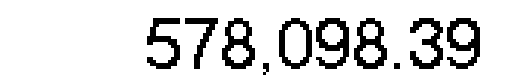 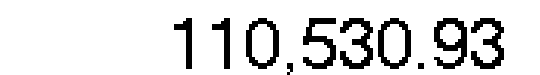 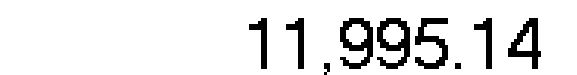 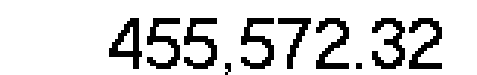 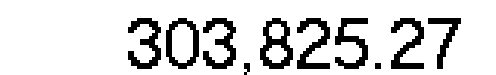 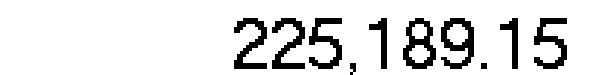 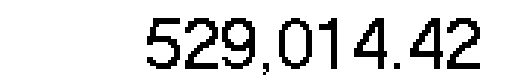 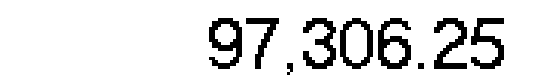 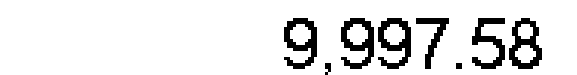 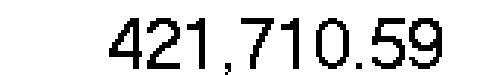 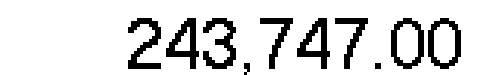 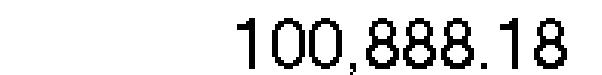 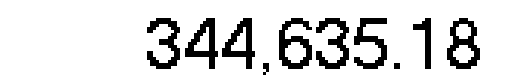 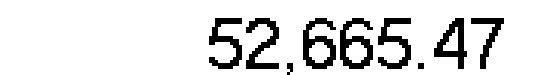 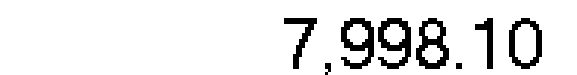 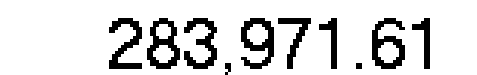 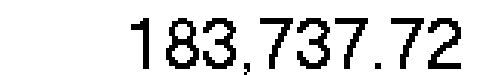 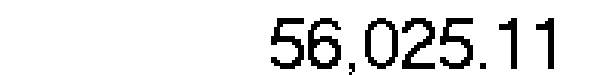 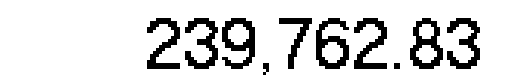 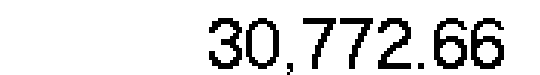 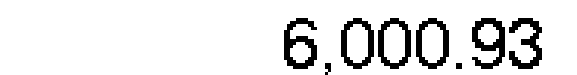 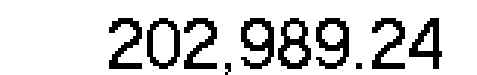 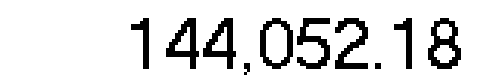 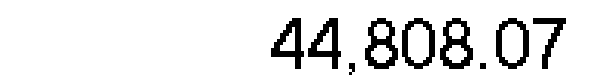 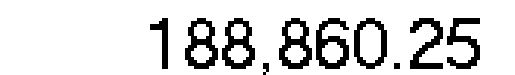 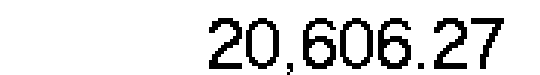 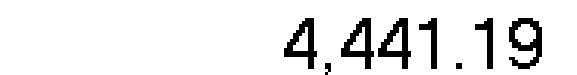 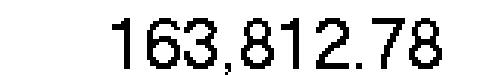 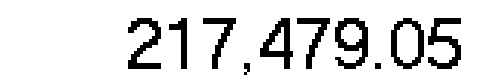 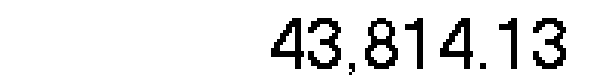 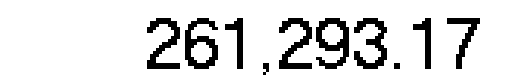 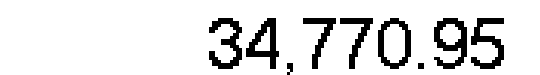 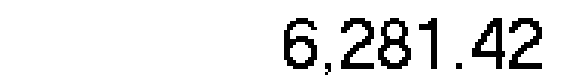 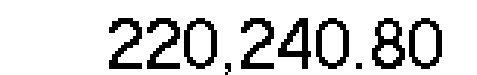 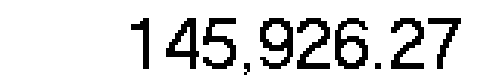 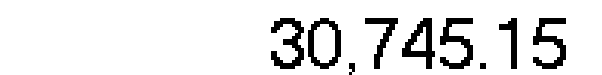 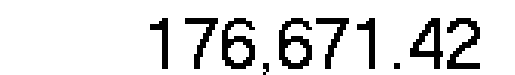 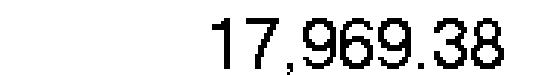 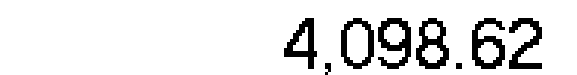 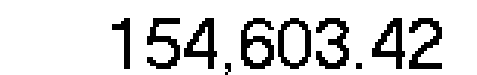 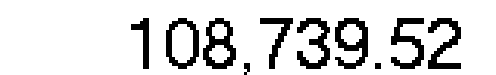 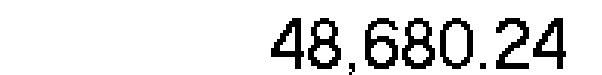 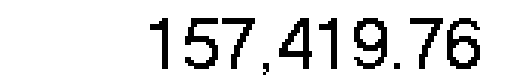 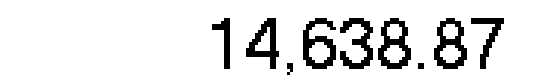 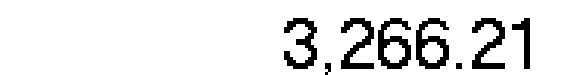 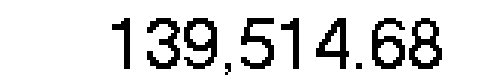 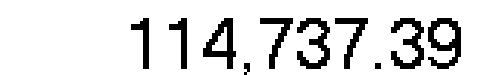 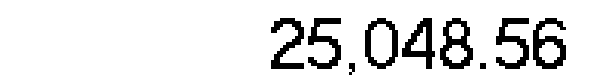 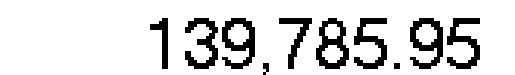 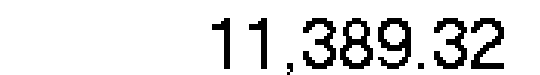 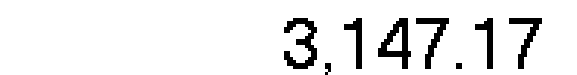 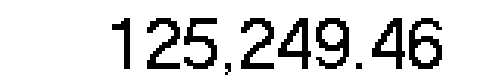 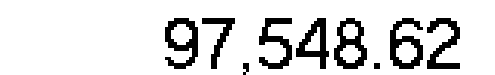 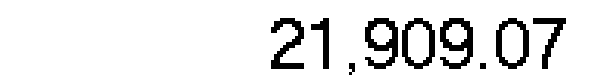 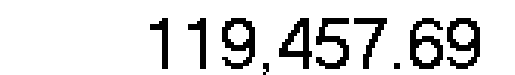 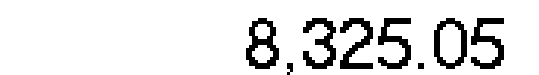 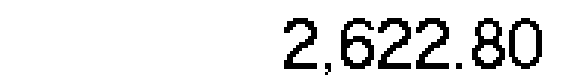 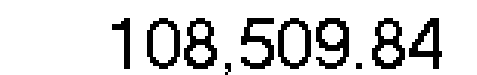 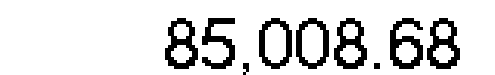 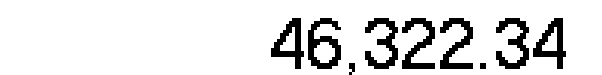 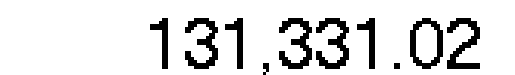 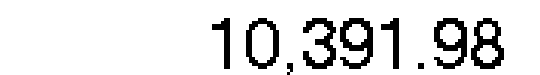 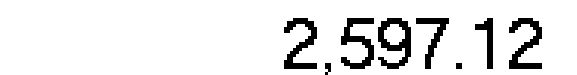 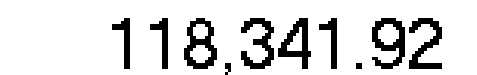 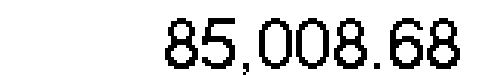 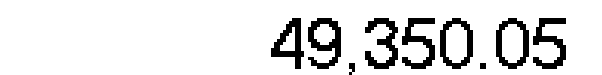 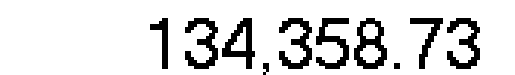 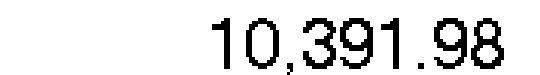 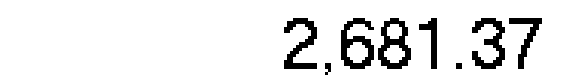 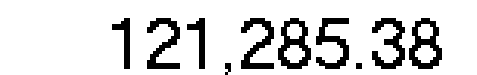 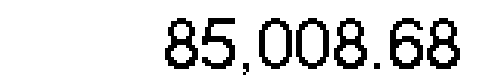 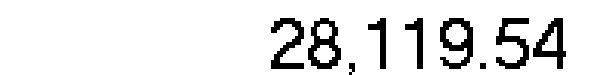 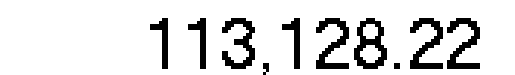 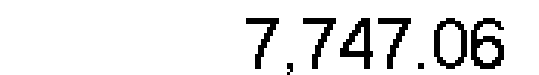 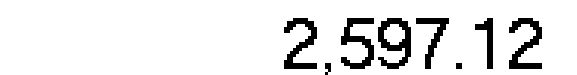 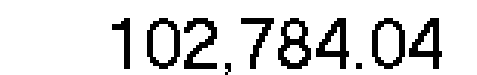 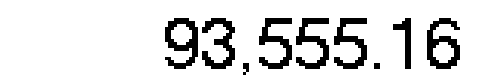 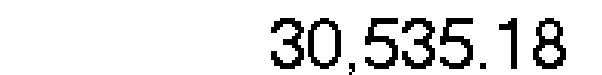 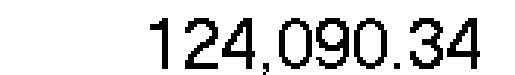 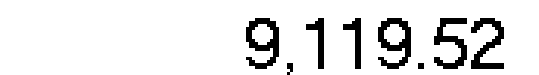 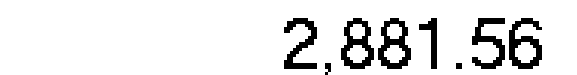 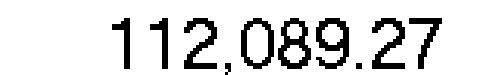 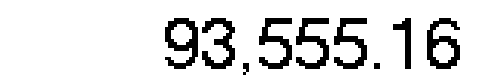 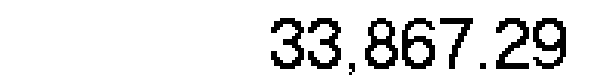 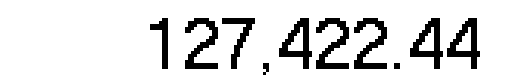 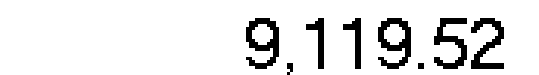 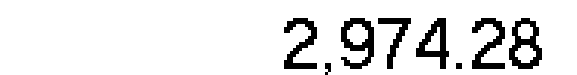 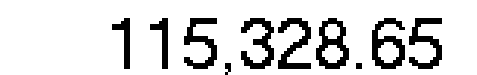 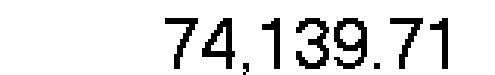 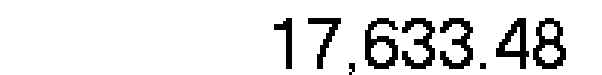 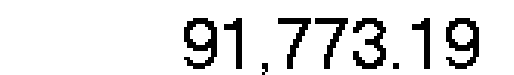 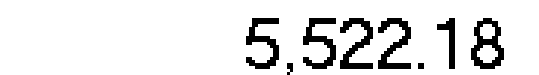 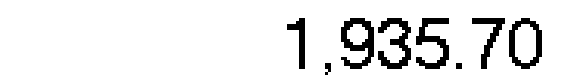 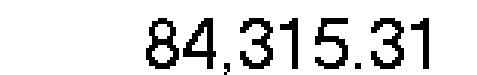 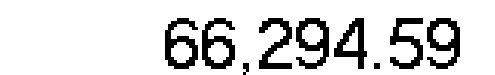 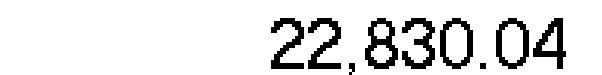 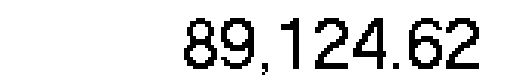 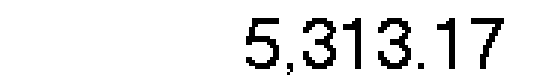 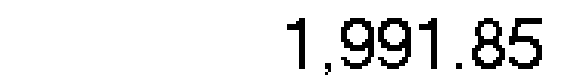 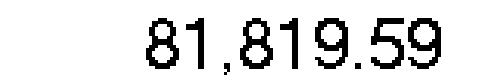 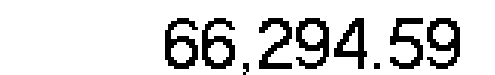 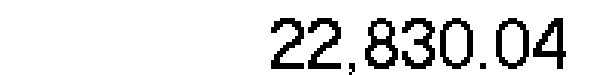 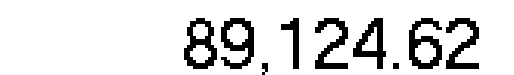 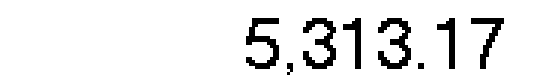 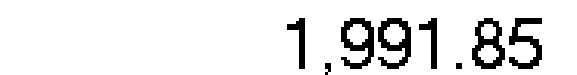 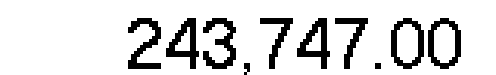 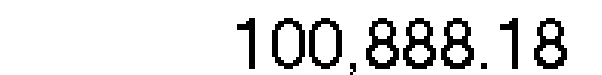 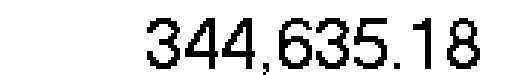 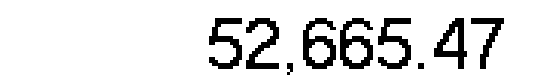 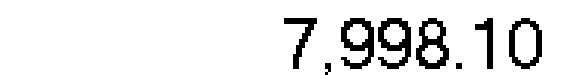 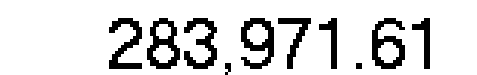 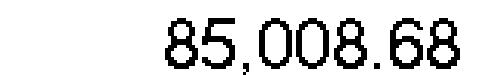 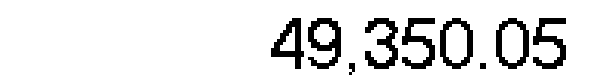 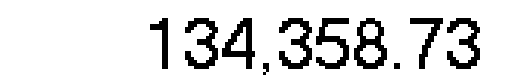 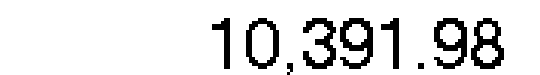 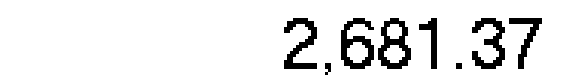 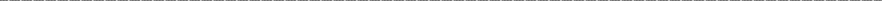 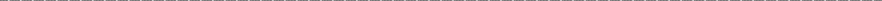 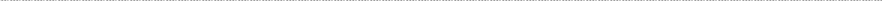 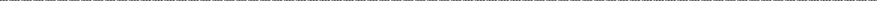 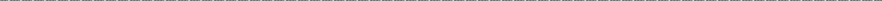 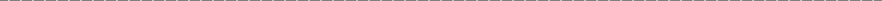 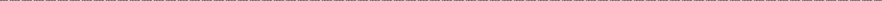 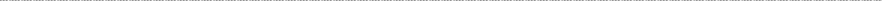 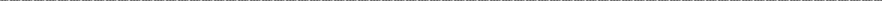 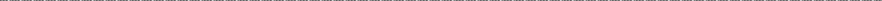 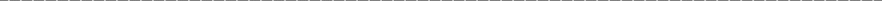 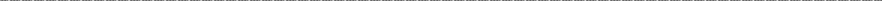 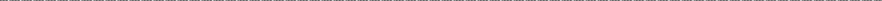 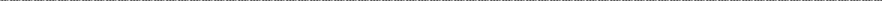 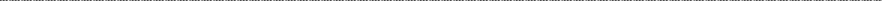 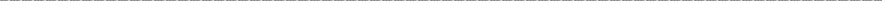 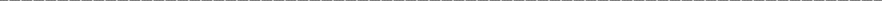 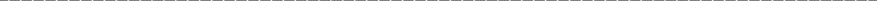 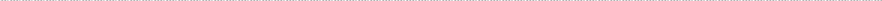 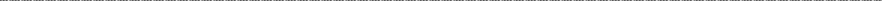 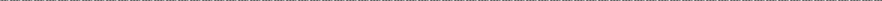 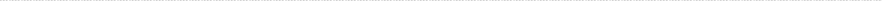 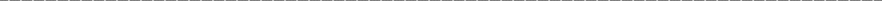 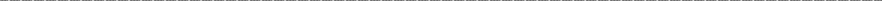 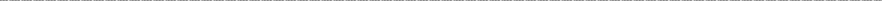 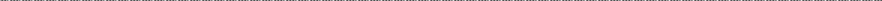 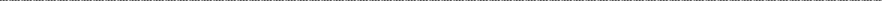 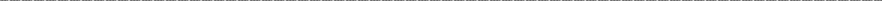 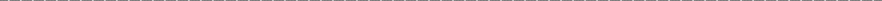 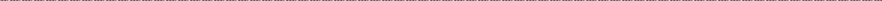 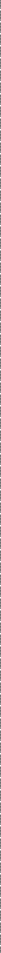 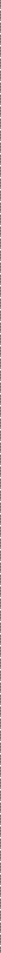 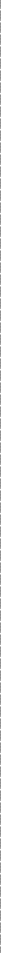 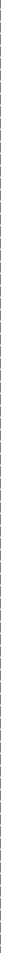 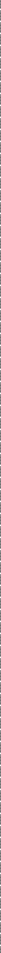 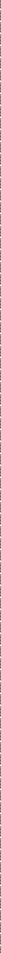 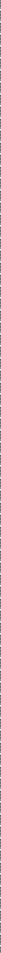 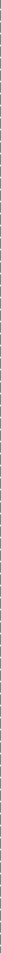 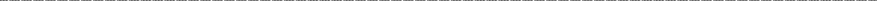 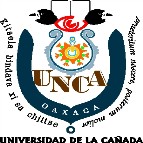 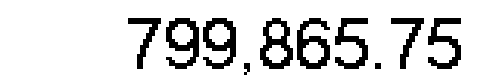 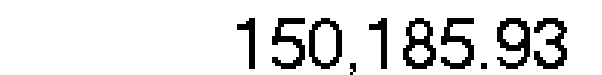 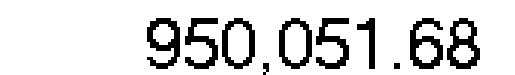 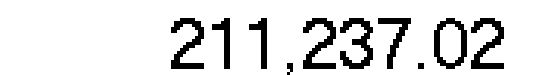 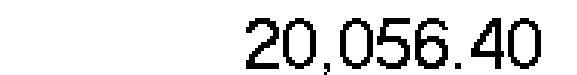 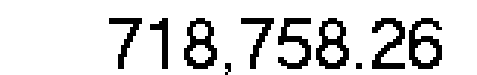 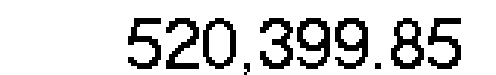 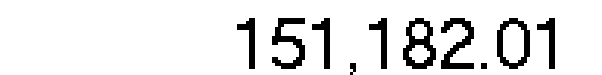 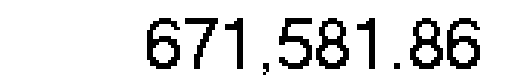 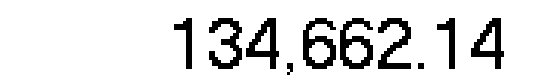 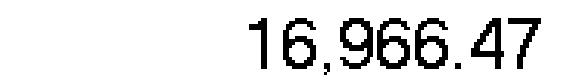 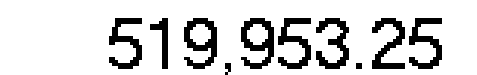 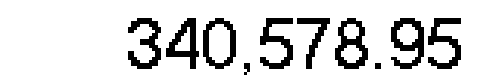 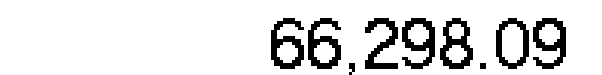 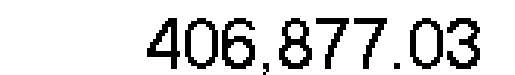 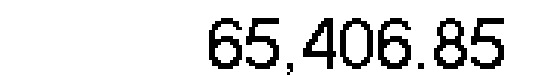 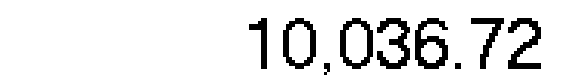 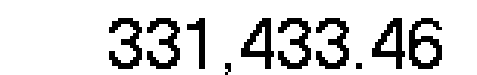 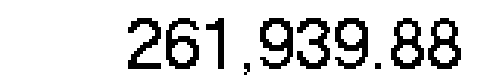 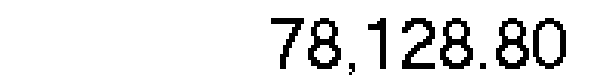 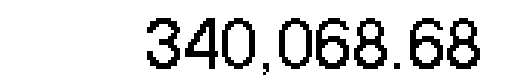 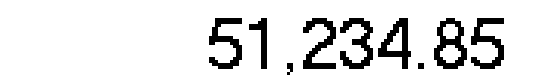 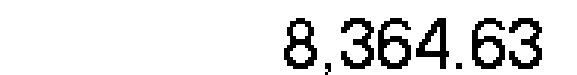 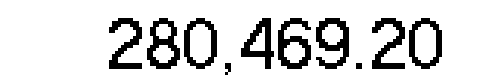 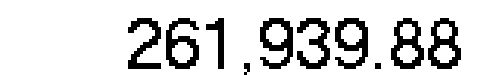 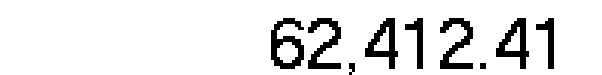 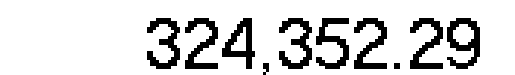 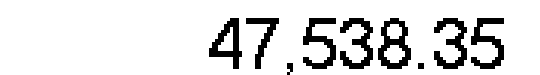 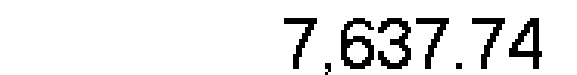 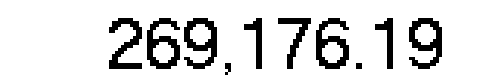 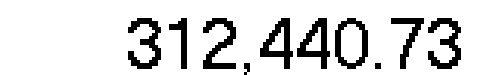 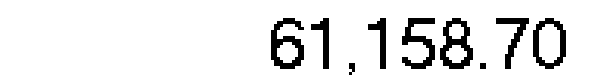 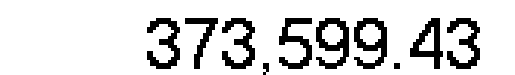 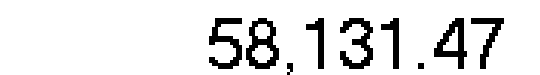 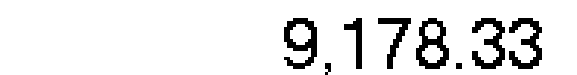 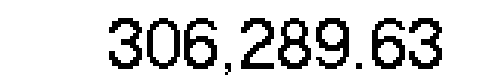 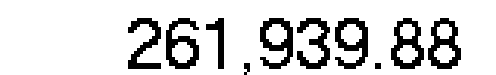 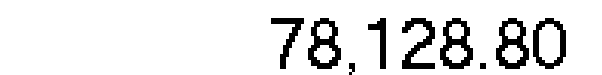 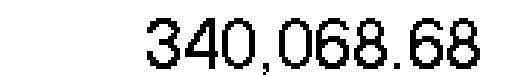 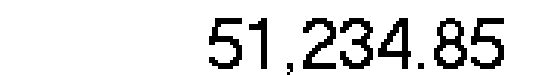 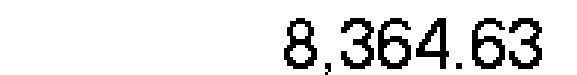 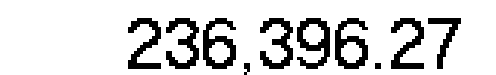 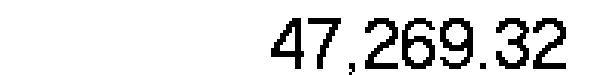 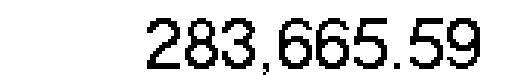 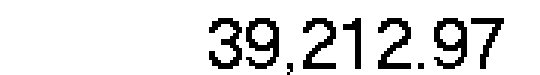 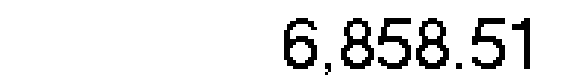 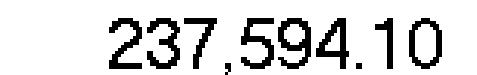 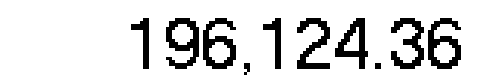 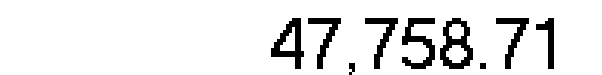 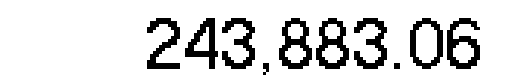 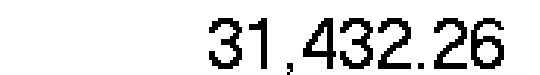 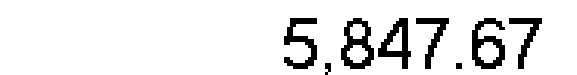 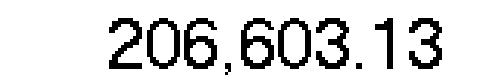 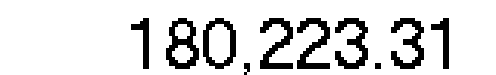 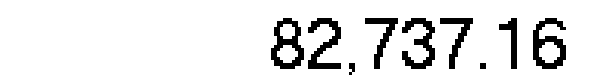 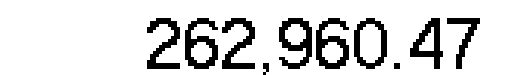 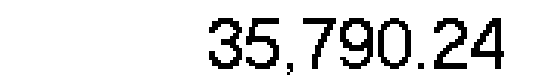 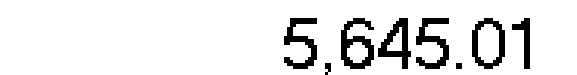 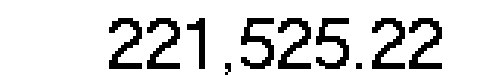 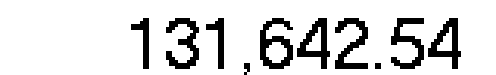 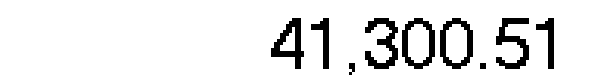 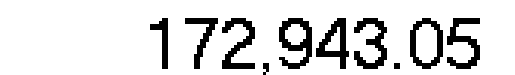 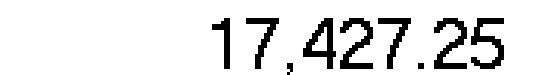 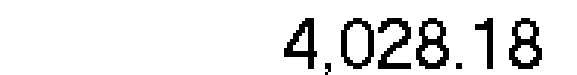 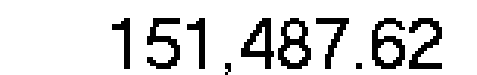 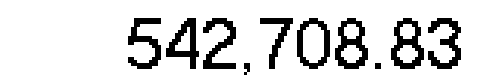 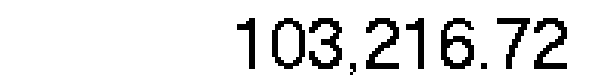 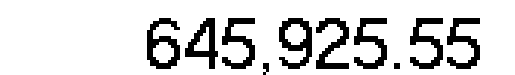 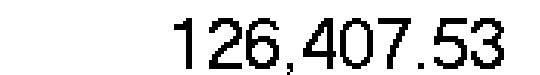 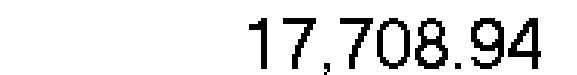 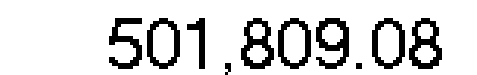 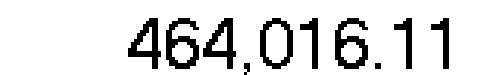 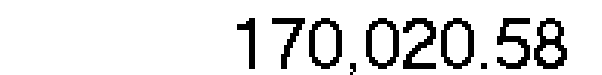 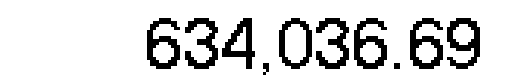 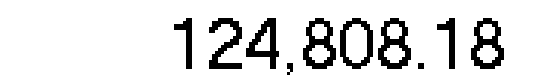 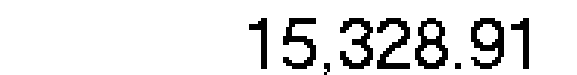 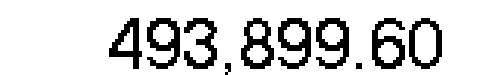 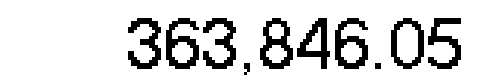 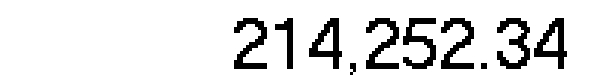 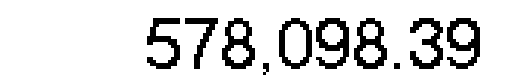 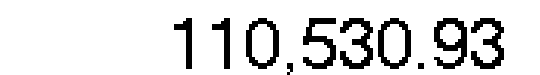 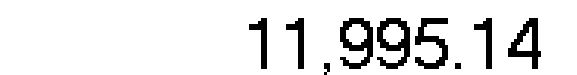 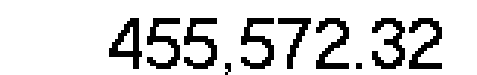 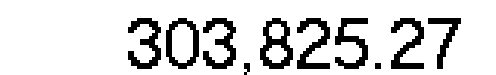 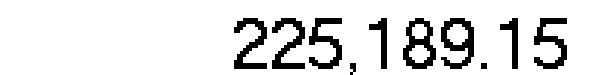 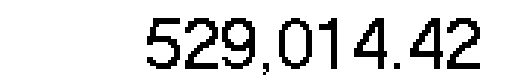 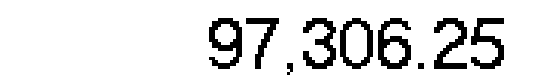 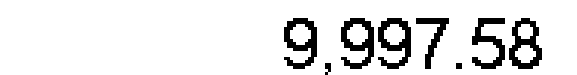 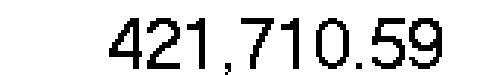 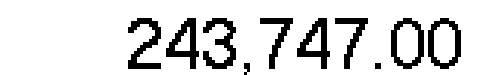 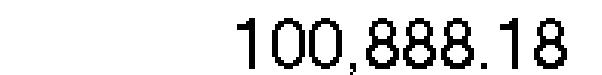 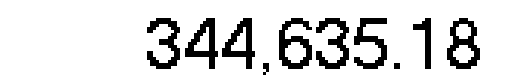 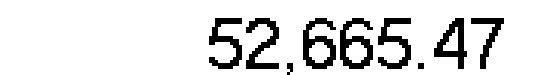 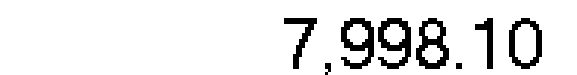 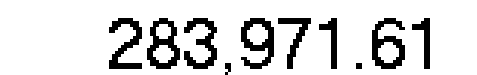 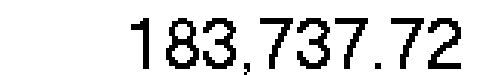 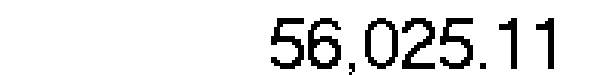 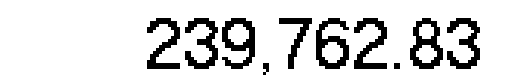 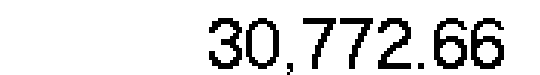 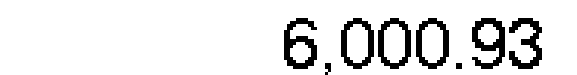 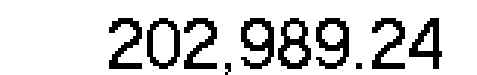 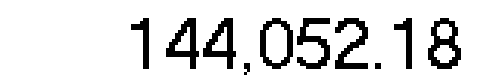 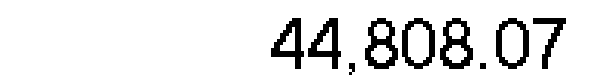 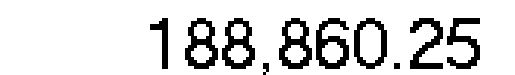 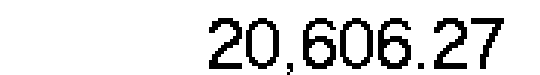 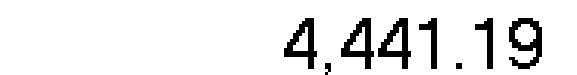 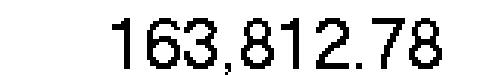 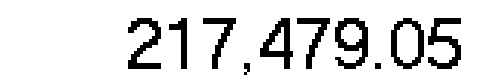 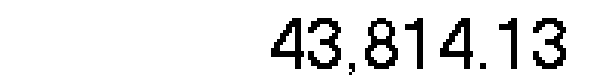 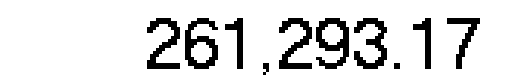 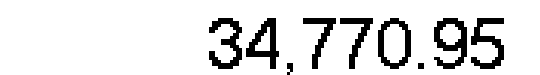 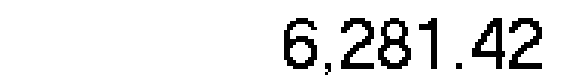 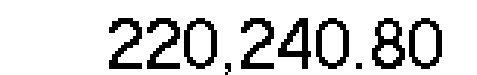 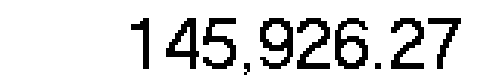 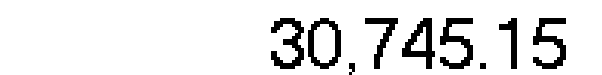 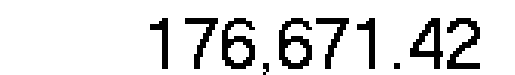 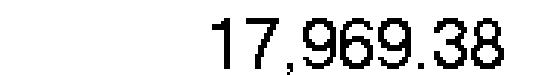 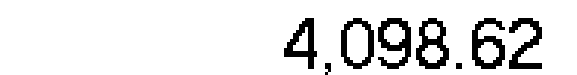 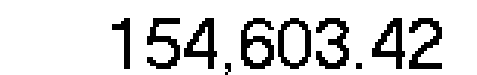 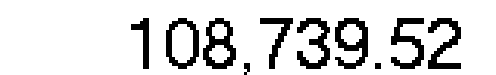 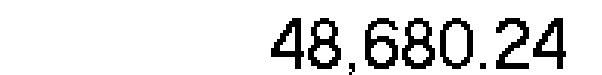 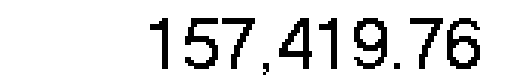 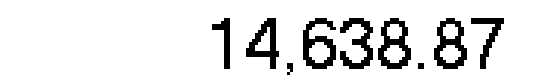 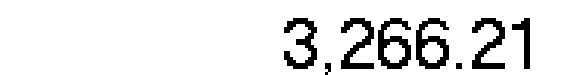 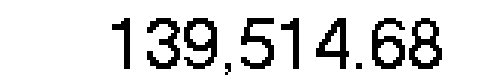 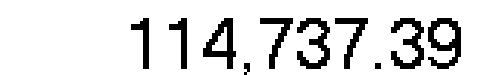 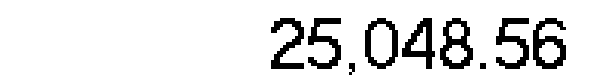 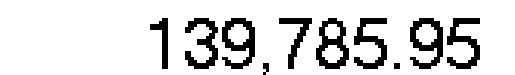 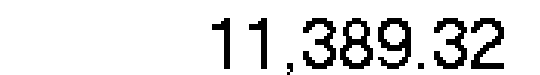 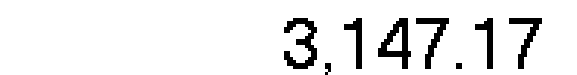 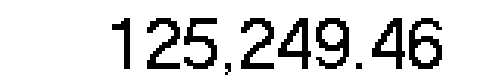 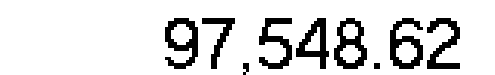 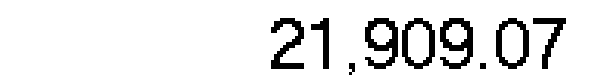 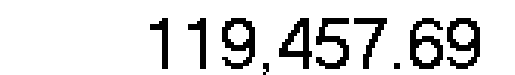 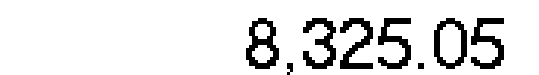 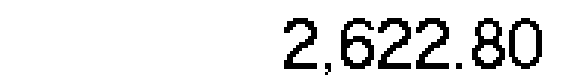 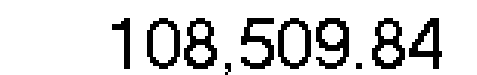 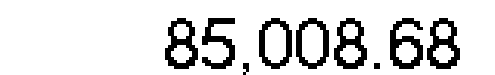 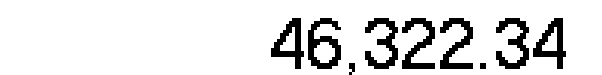 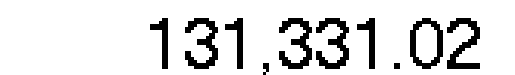 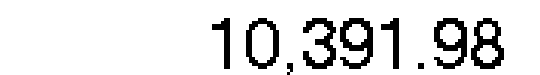 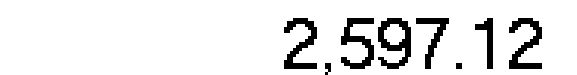 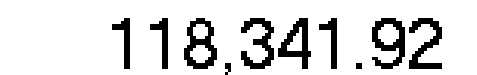 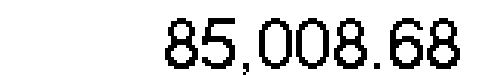 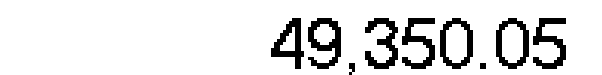 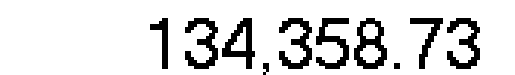 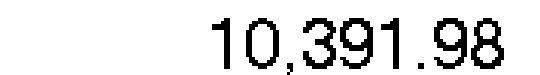 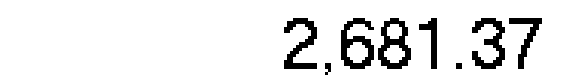 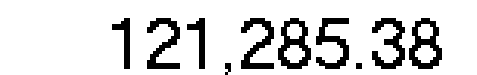 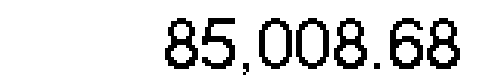 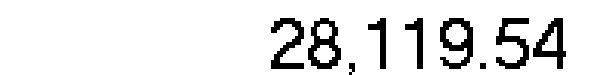 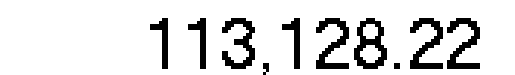 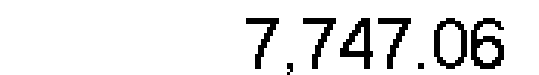 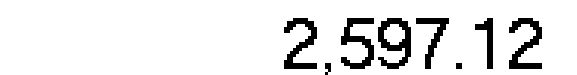 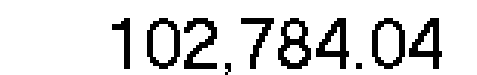 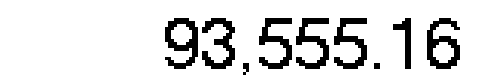 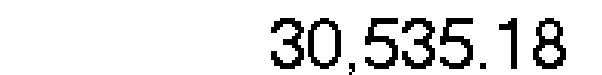 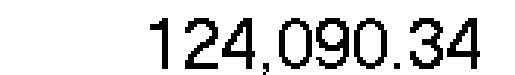 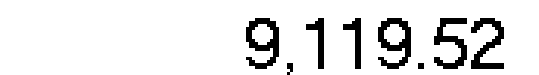 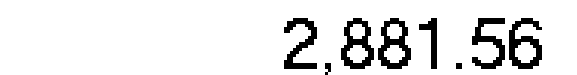 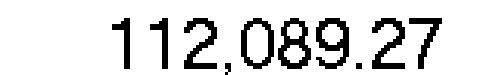 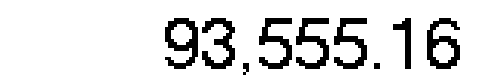 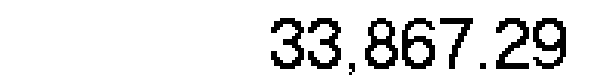 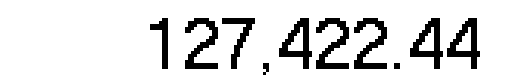 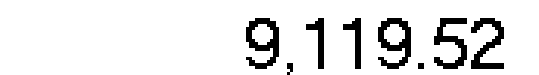 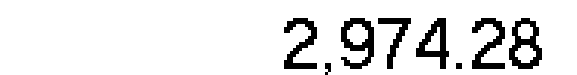 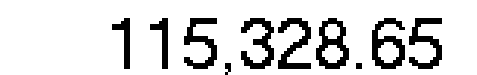 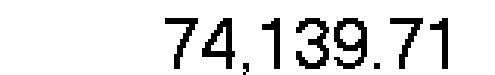 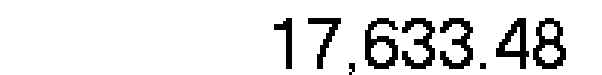 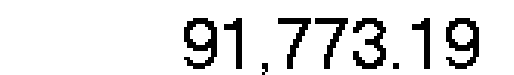 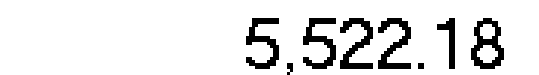 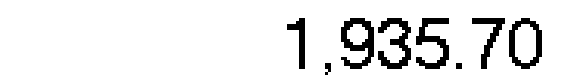 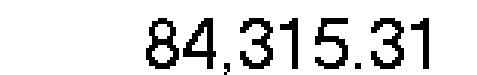 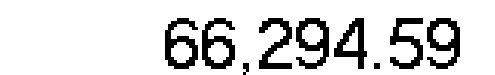 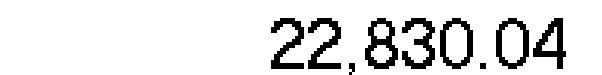 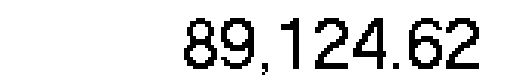 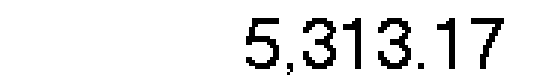 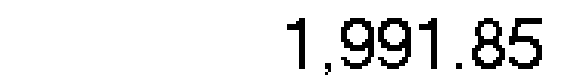 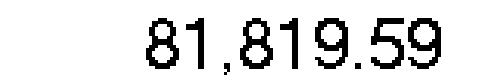 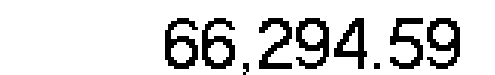 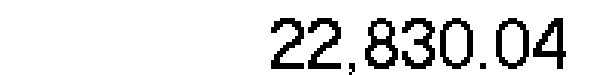 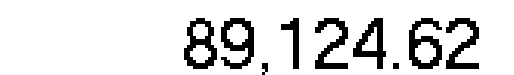 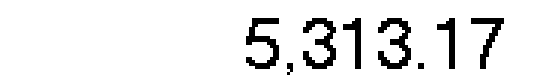 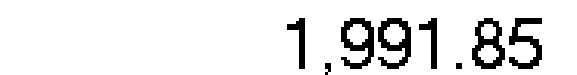 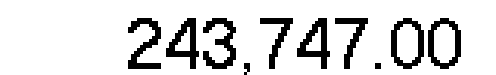 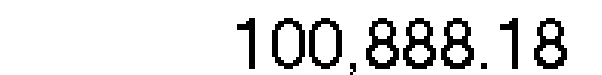 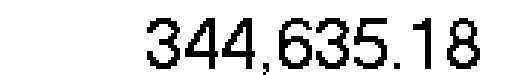 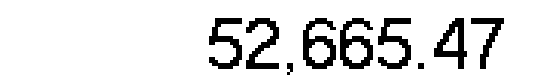 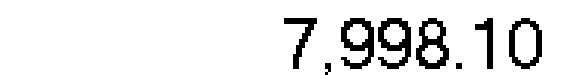 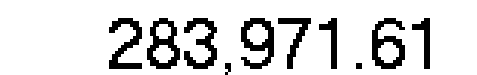 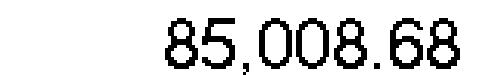 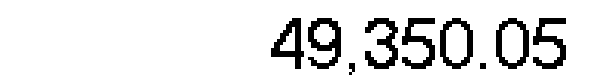 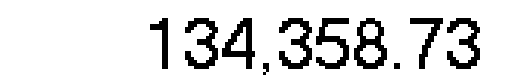 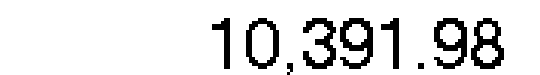 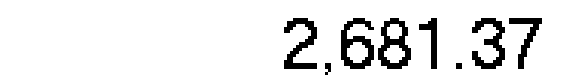 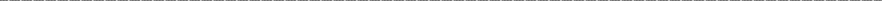 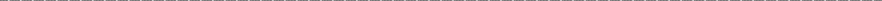 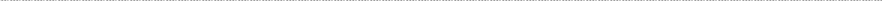 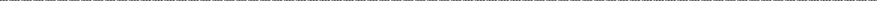 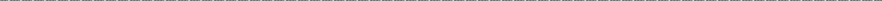 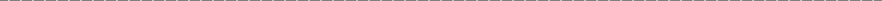 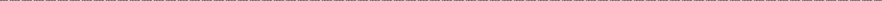 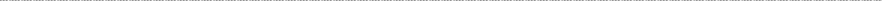 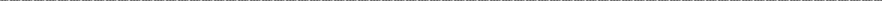 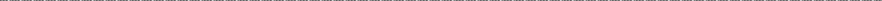 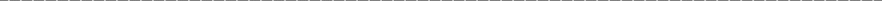 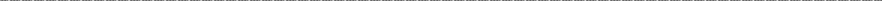 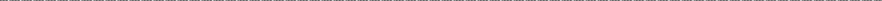 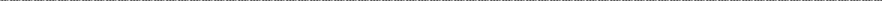 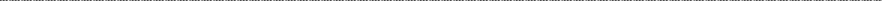 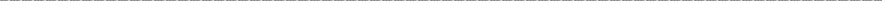 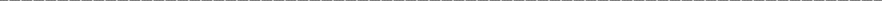 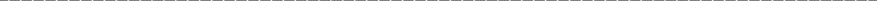 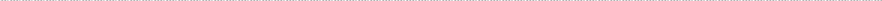 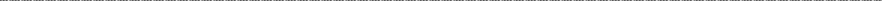 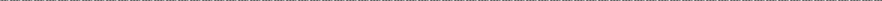 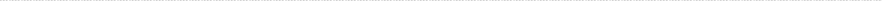 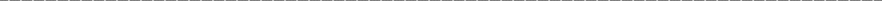 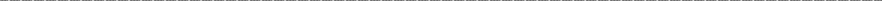 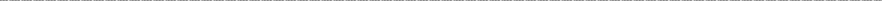 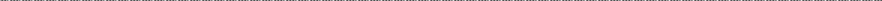 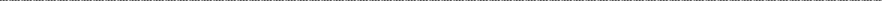 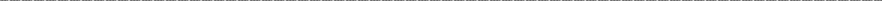 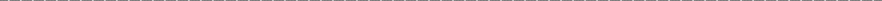 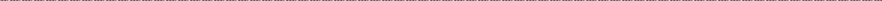 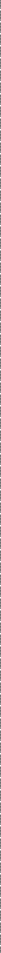 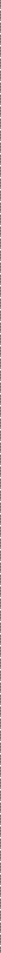 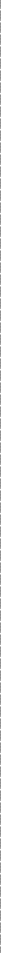 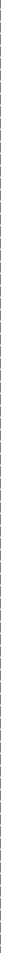 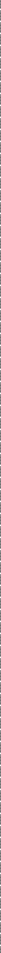 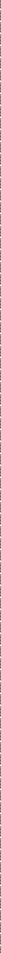 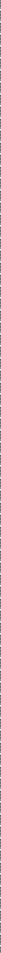 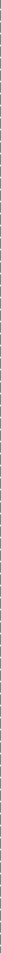 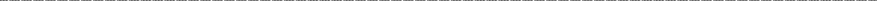 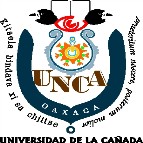 VICE-RECTORES	MMyS	N/A	2ABOGADO GENERAL	MMyS	N/A	0AUDITOR INTERNO	MMyS	N/A	1SRIO. PART. RECTOR	MMyS	N/A	1JEFE DE DEPARTAMENTO "C" MMyS	N/A	0JEFE DE DEPARTAMENTO "B"  MMyS	N/A	7JEFE DE DEPARTAMENTO "A"  MMyS	N/A	0JEFE DE ÁREA "C"	CONFIANZA	N/A	1JEFE DE ÁREA "B"	CONFIANZA	N/A	4JEFE DE ÁREA "A"	CONFIANZA	N/A	1TITULAR "C"	BASE	N/A	0TITULAR "B"	BASE	N/A	1TITULAR "A"	BASE	N/A	11ASOCIADO "C"	BASE	N/A	17ASOCIADO "B"	BASE	N/A	9ASOCIADO "A"	BASE	N/A	2TÉCNICO	BASE	N/A	5CHOFER "C"	BASE	N/A	0CHOFER "B"	BASE	N/A	0CHOFER "A"	BASE	N/A	2SECRETARIA "C"	BASE	N/A	0SECRETARIA "B"	BASE	N/A	0SECRETARIA "A"	BASE	N/A	4AUXILIAR ADMINISTRATIVO	BASE	N/A	8ENFERMERA	BASE	N/A	1OFICIAL DE MANTENIMIENTO   BASE	N/A	4VELADOR	BASE	N/A	1AUXILIAR GENERAL	BASE	N/A	0INTENDENTE	BASE	N/A	4JARDINERO	BASE	N/A	10ASOCIADO "B"	CONTRATO	N/A	2AUXILIAR ADMINISTRATIVO	CONTRATO	N/A	2UNIVERSIDAD DE LA CAÑADATABULADOR DE SUELDOS Y SALARIOS 2019Núm eroPercepciones	DeduccionesPlaza/Pues toRelaciónLaboralNivelde PlazasSueldo Bas e   Rem uneracionesAdicionalesSueldo BrutoObligaciones Fis cales de RetenciónSeguridad Social de RetenciónTotal AnualNetoRECTOR  *	MMyS	N/A	0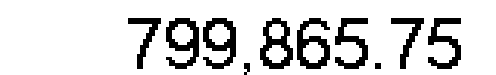 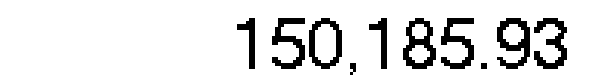 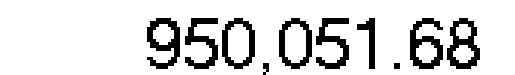 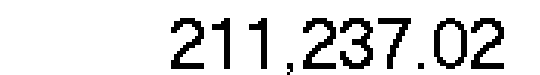 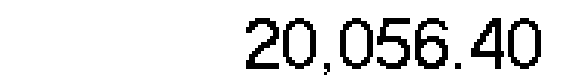 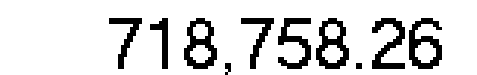 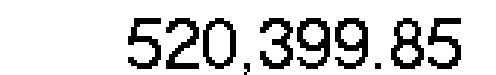 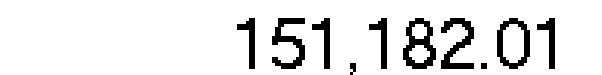 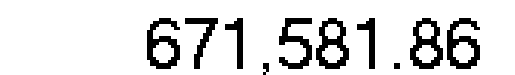 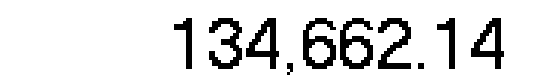 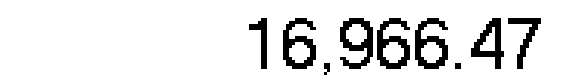 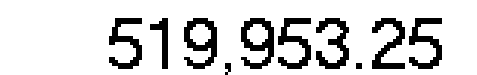 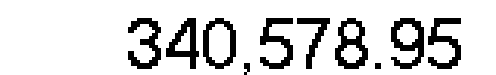 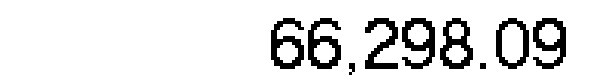 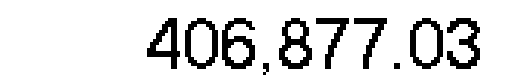 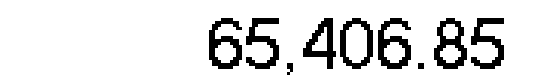 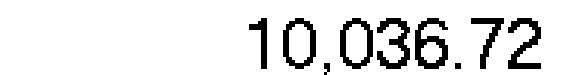 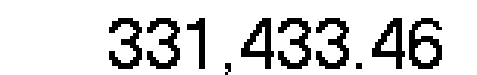 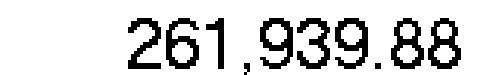 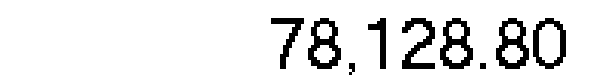 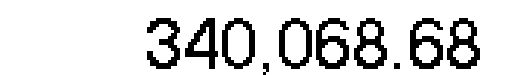 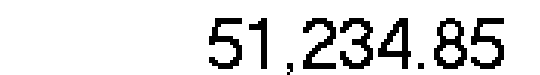 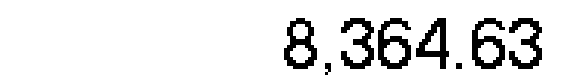 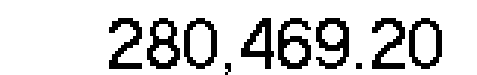 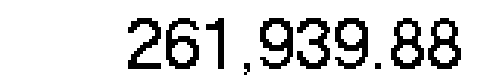 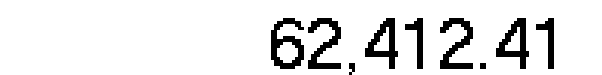 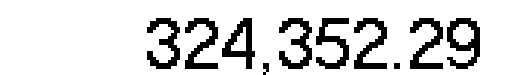 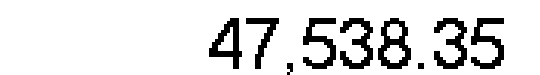 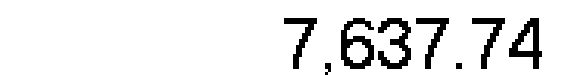 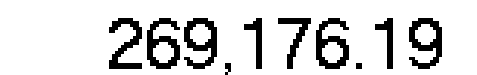 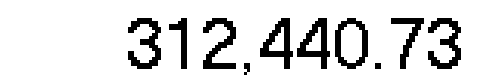 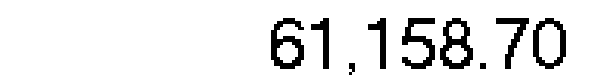 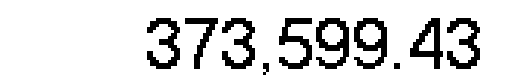 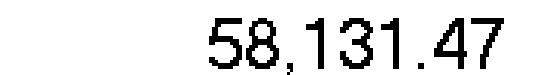 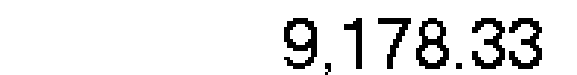 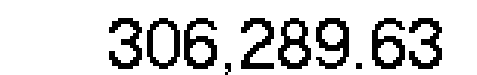 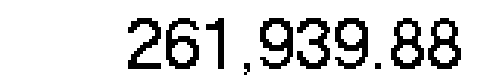 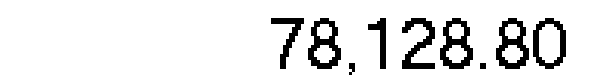 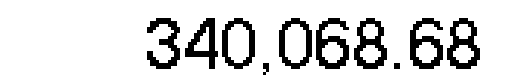 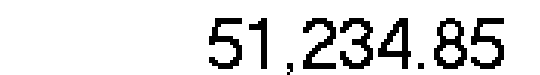 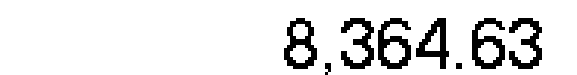 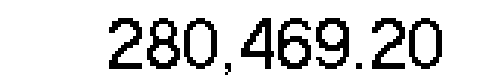 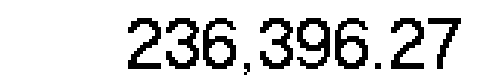 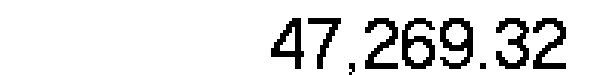 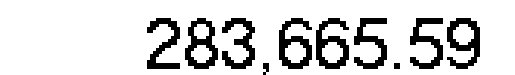 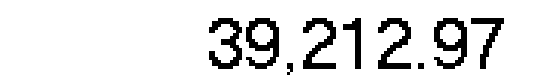 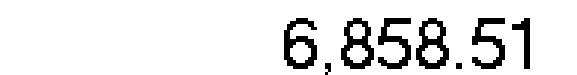 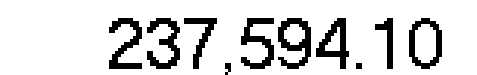 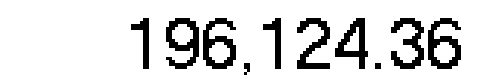 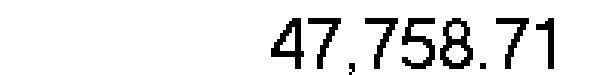 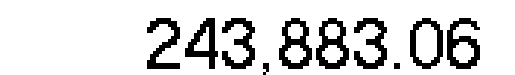 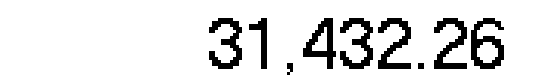 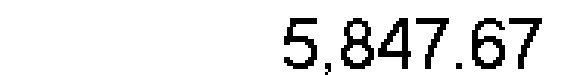 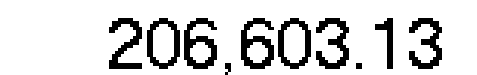 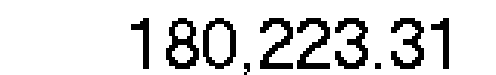 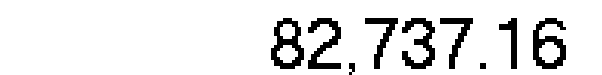 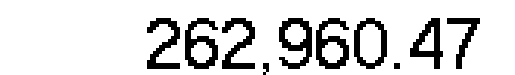 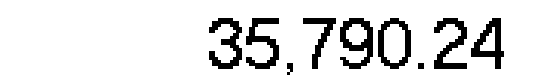 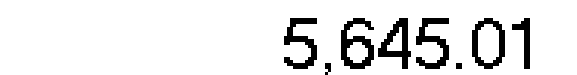 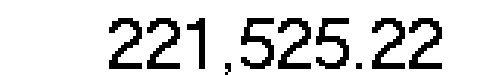 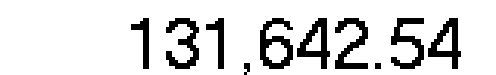 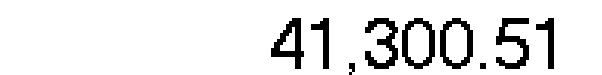 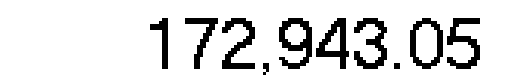 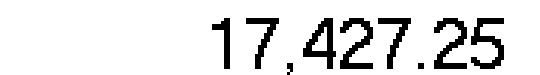 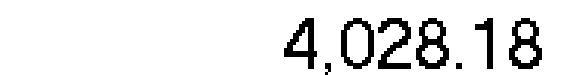 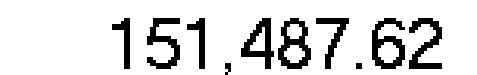 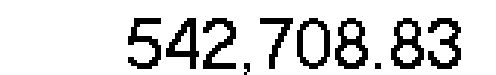 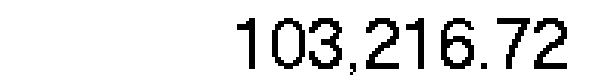 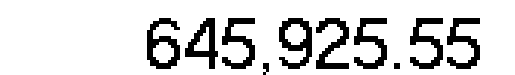 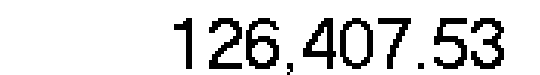 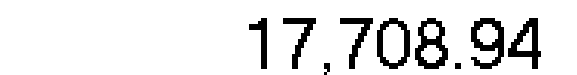 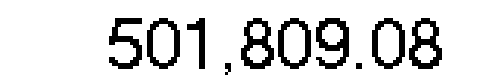 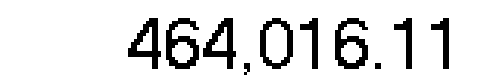 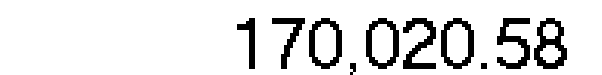 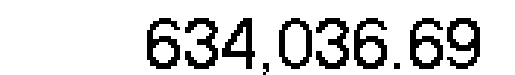 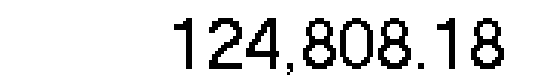 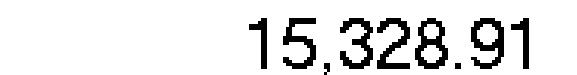 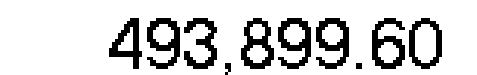 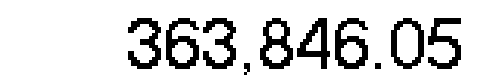 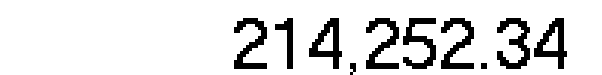 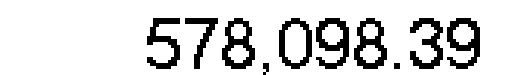 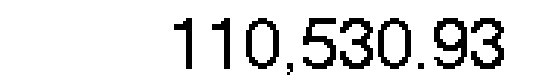 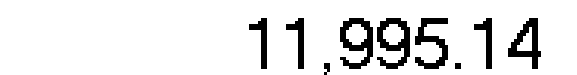 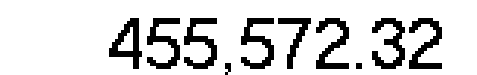 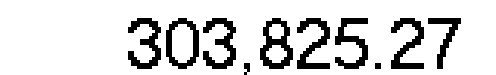 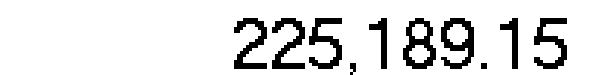 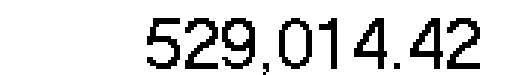 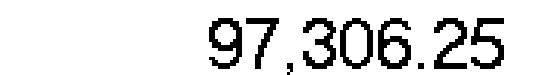 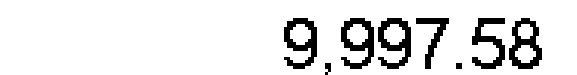 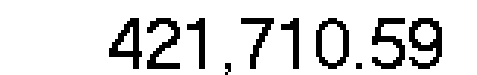 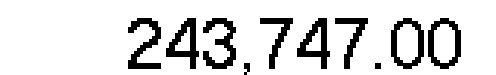 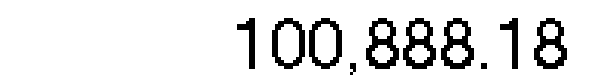 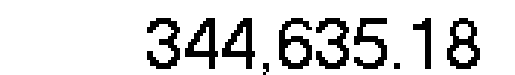 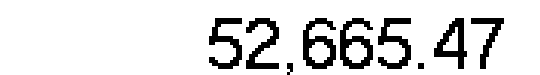 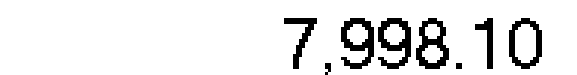 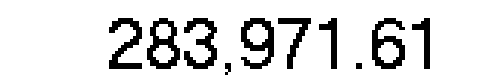 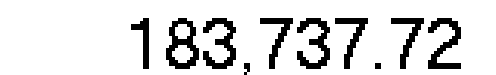 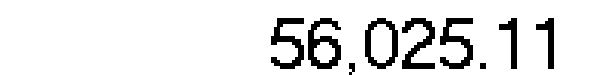 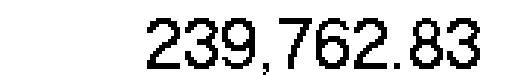 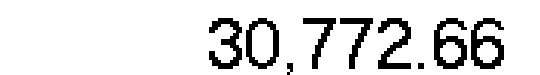 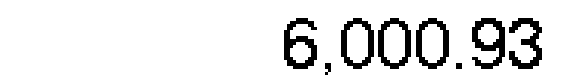 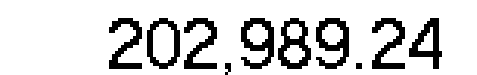 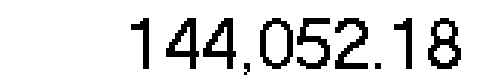 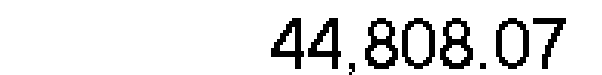 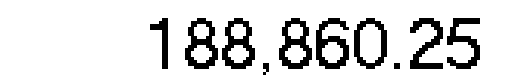 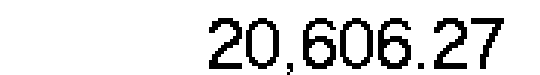 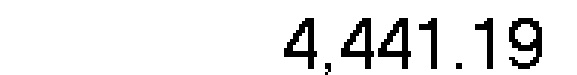 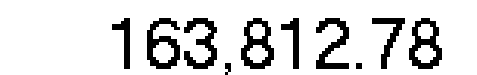 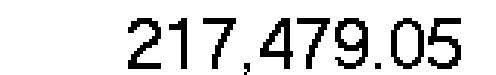 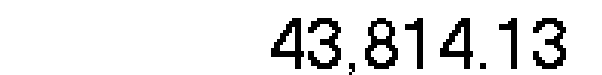 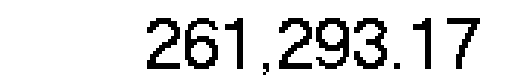 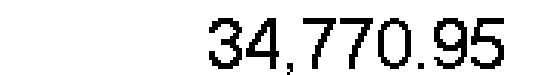 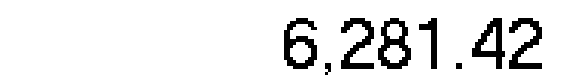 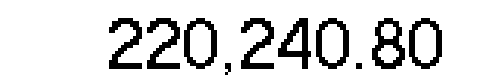 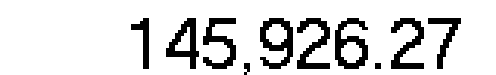 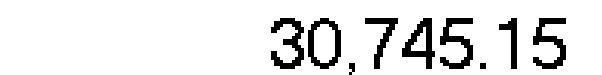 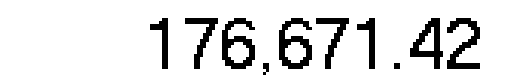 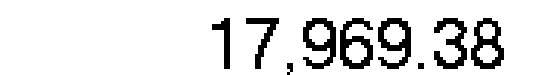 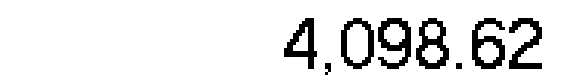 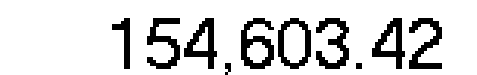 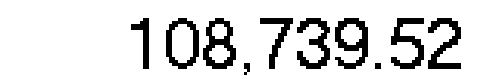 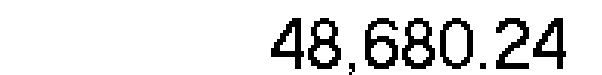 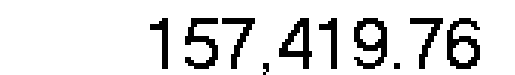 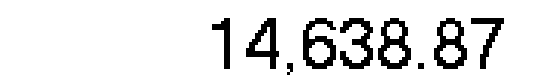 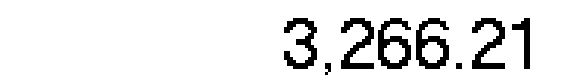 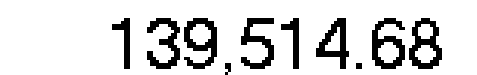 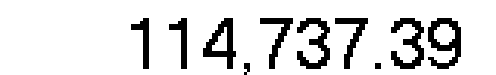 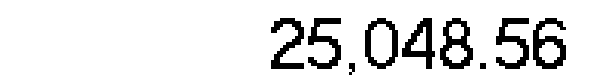 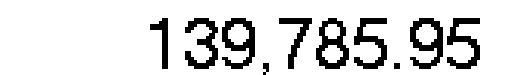 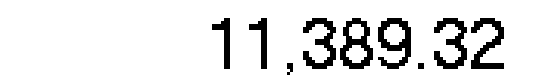 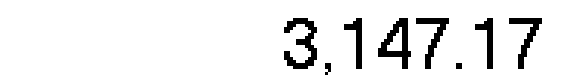 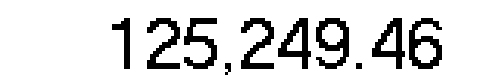 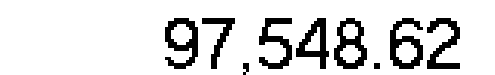 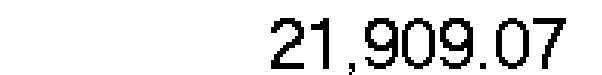 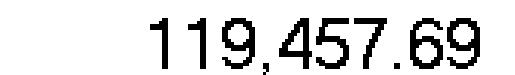 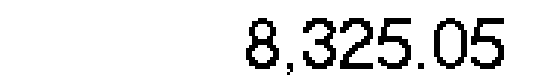 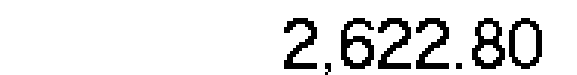 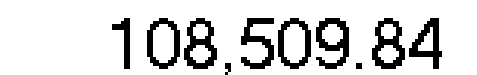 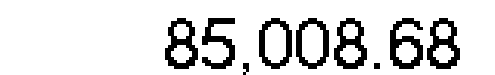 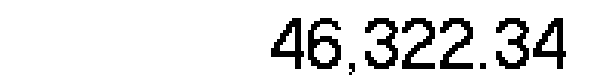 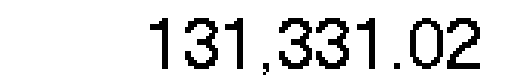 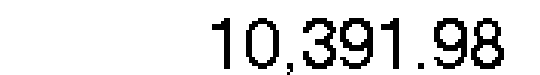 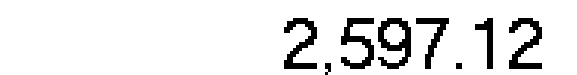 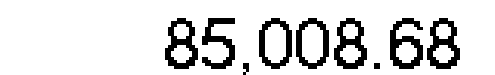 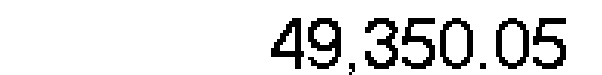 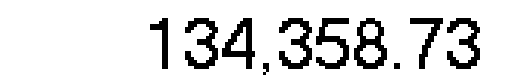 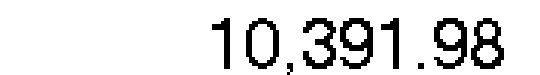 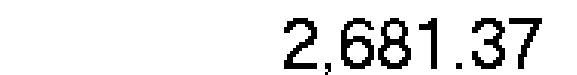 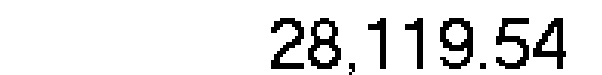 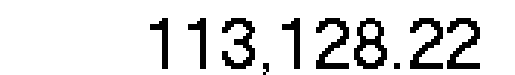 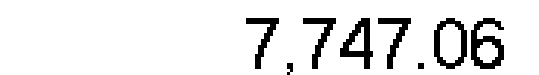 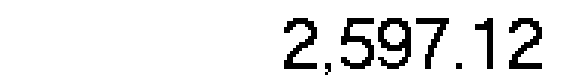 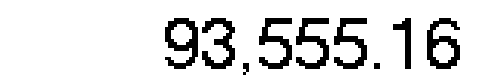 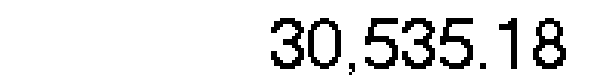 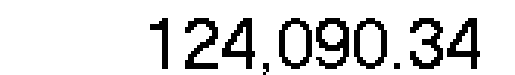 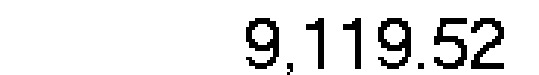 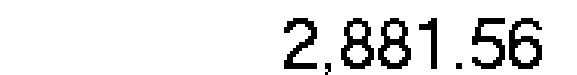 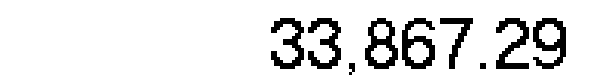 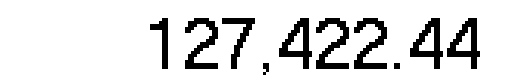 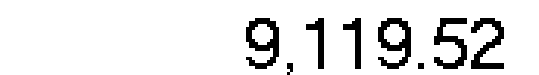 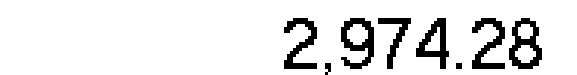 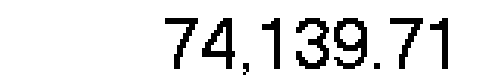 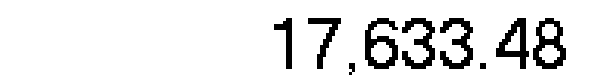 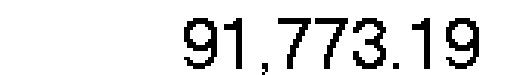 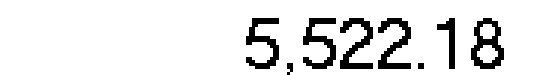 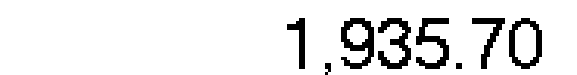 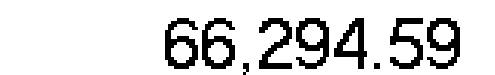 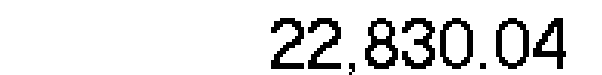 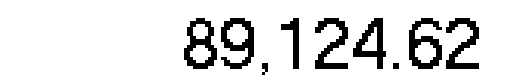 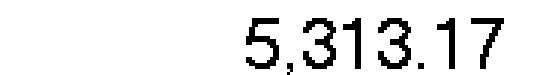 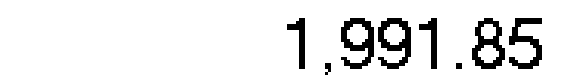 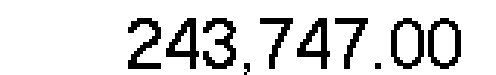 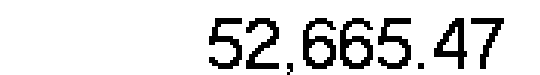 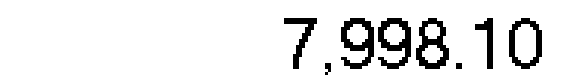 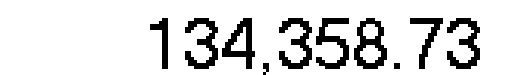 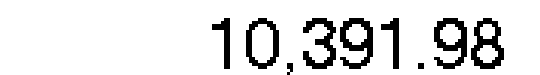 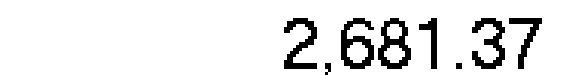 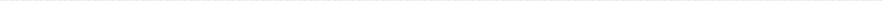 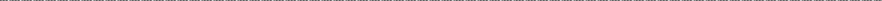 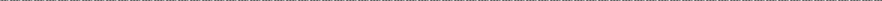 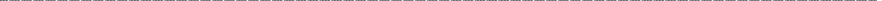 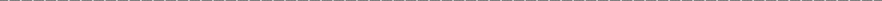 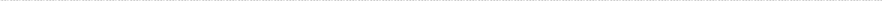 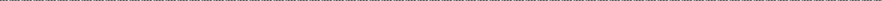 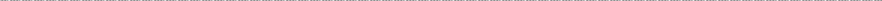 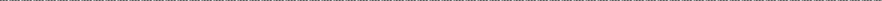 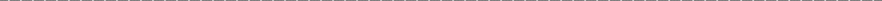 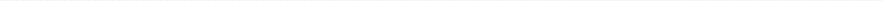 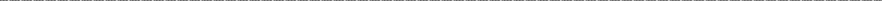 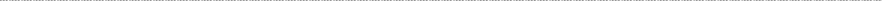 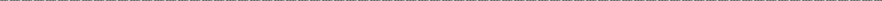 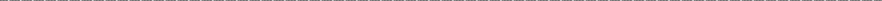 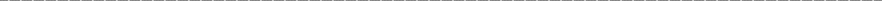 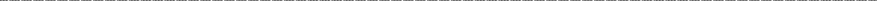 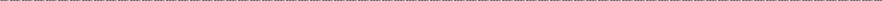 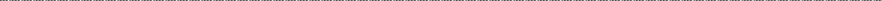 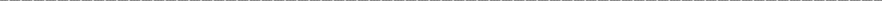 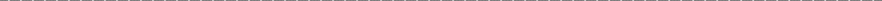 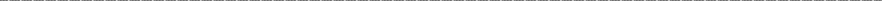 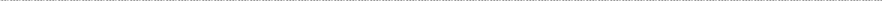 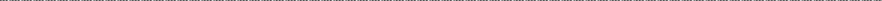 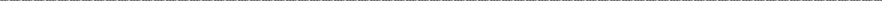 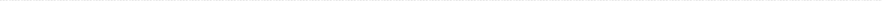 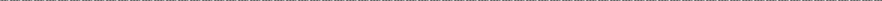 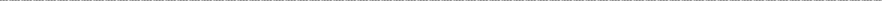 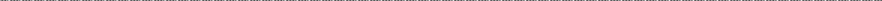 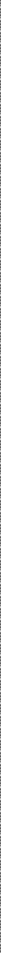 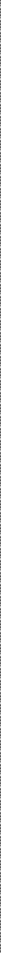 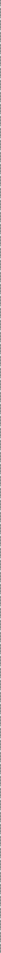 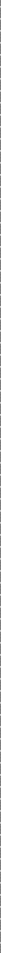 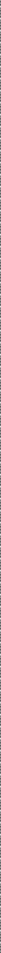 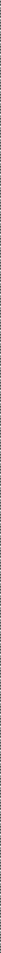 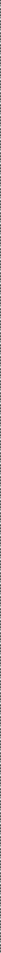 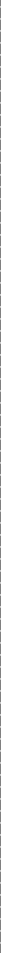 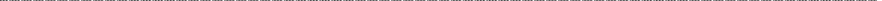 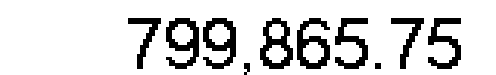 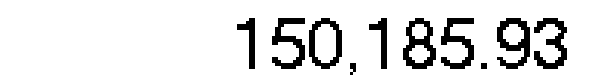 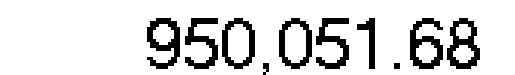 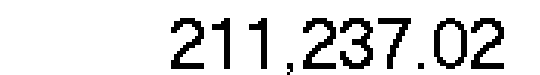 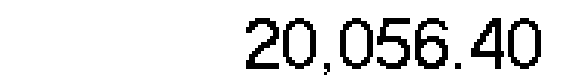 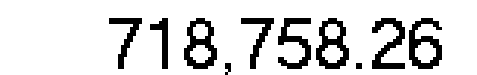 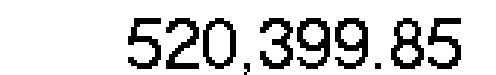 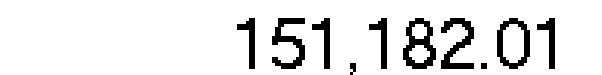 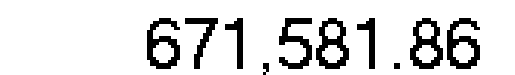 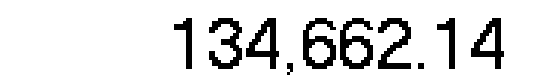 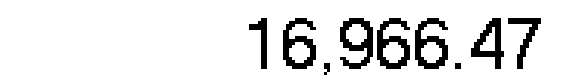 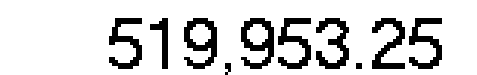 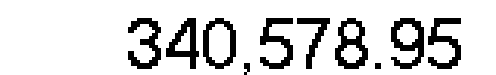 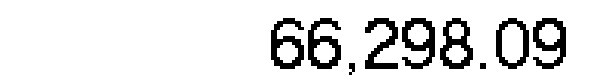 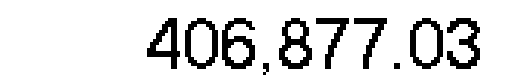 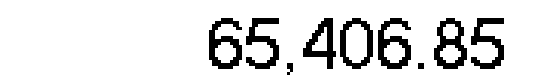 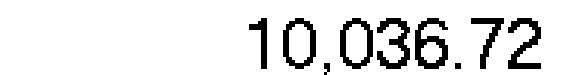 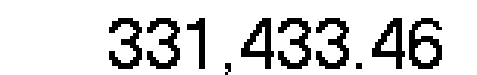 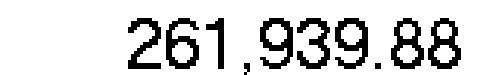 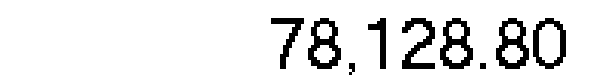 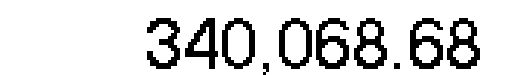 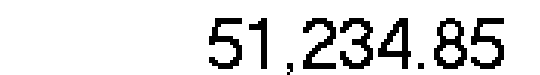 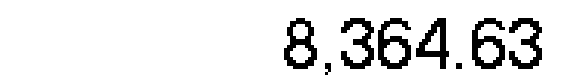 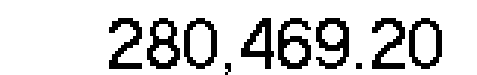 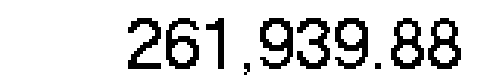 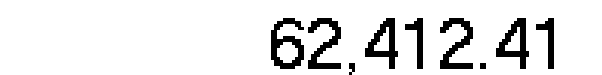 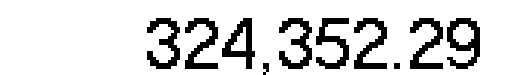 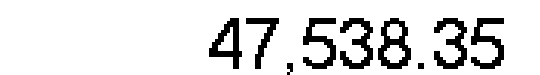 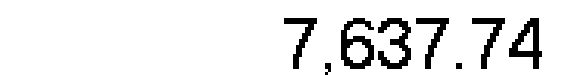 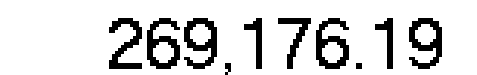 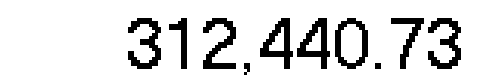 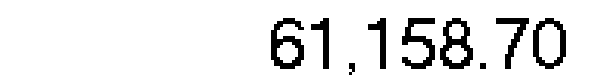 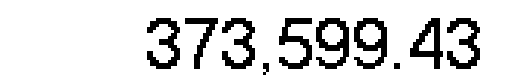 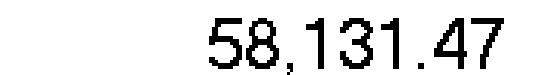 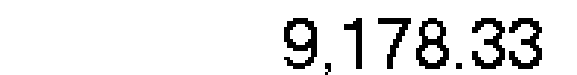 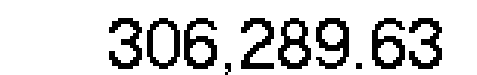 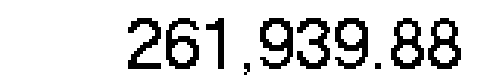 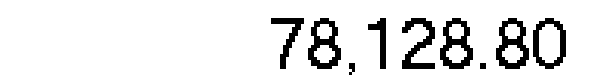 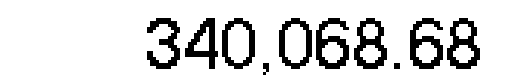 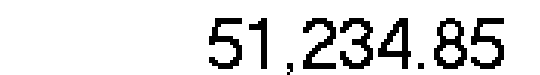 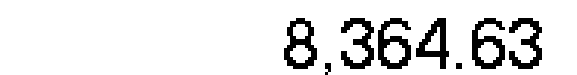 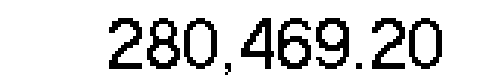 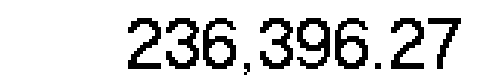 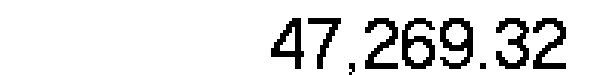 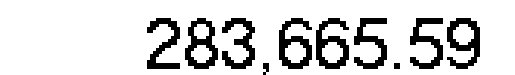 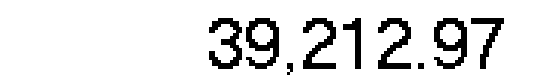 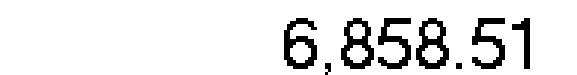 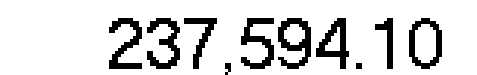 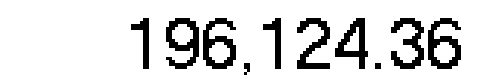 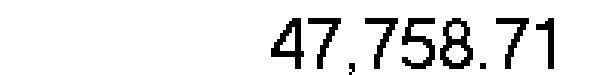 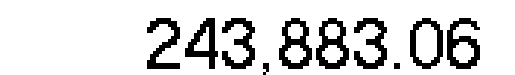 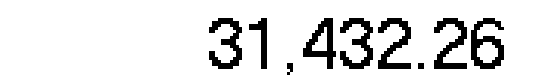 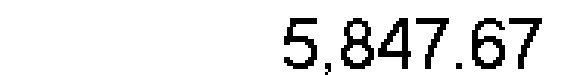 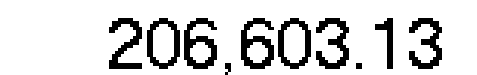 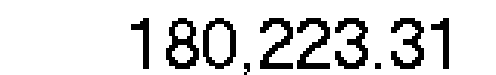 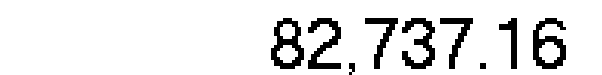 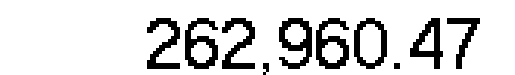 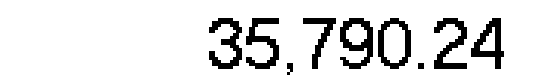 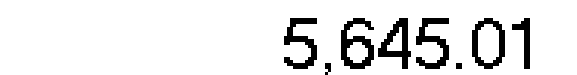 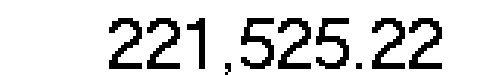 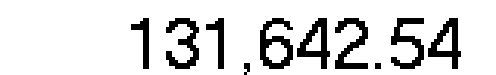 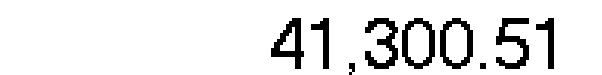 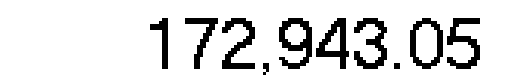 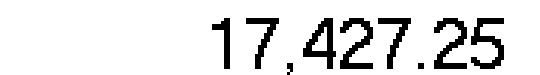 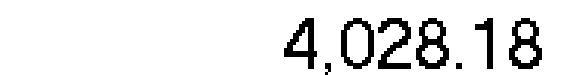 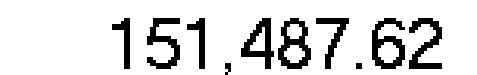 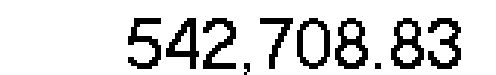 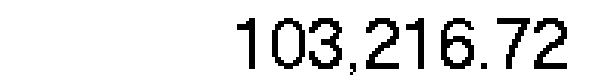 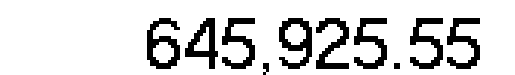 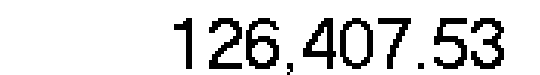 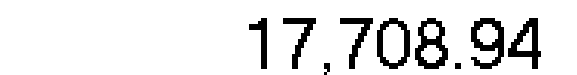 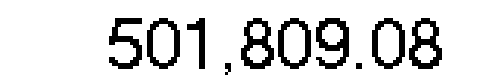 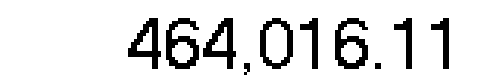 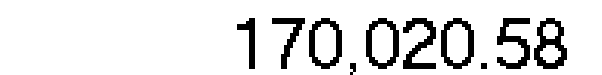 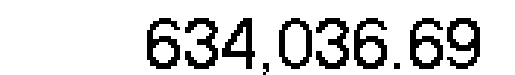 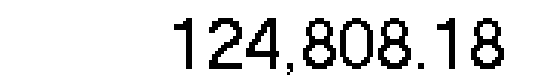 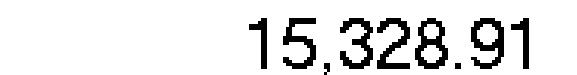 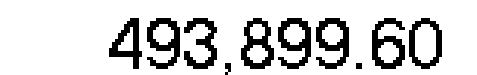 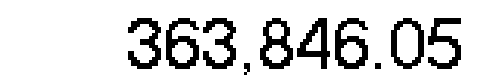 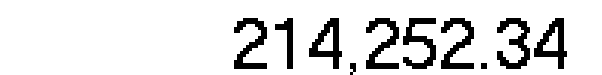 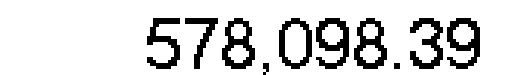 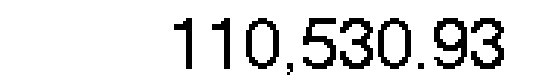 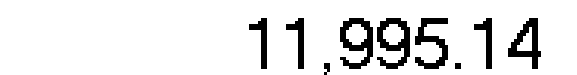 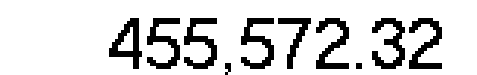 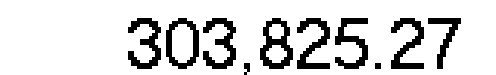 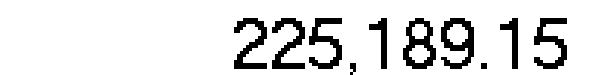 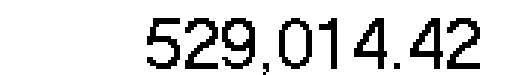 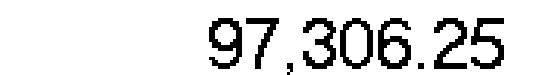 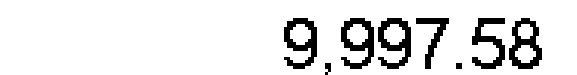 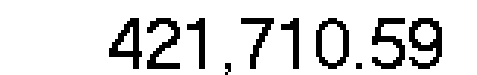 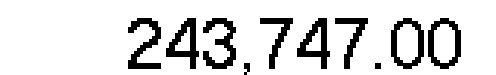 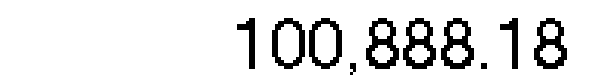 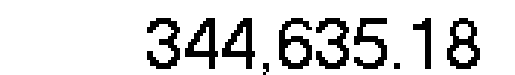 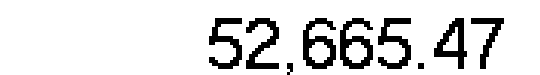 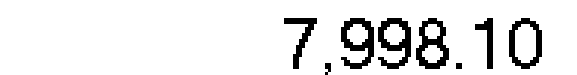 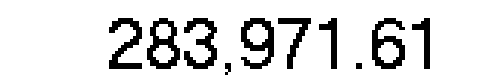 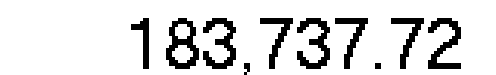 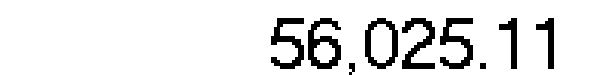 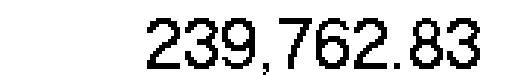 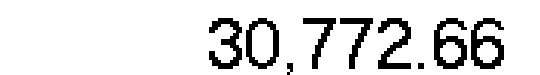 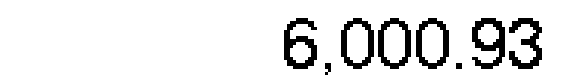 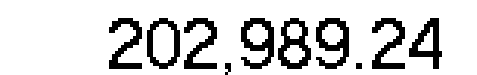 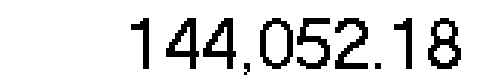 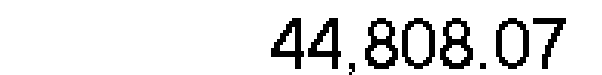 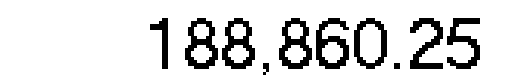 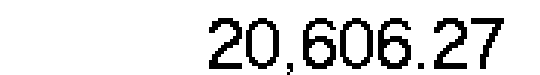 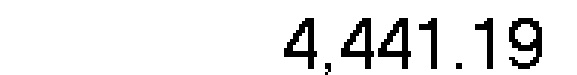 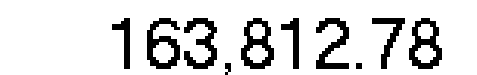 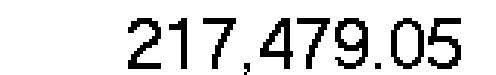 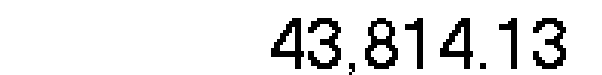 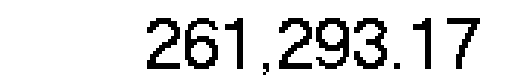 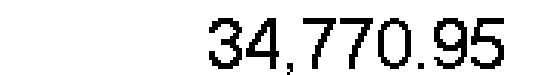 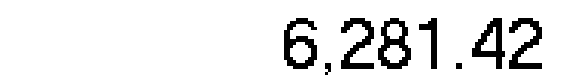 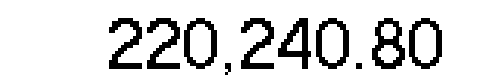 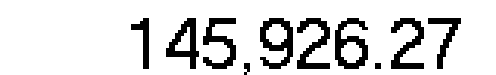 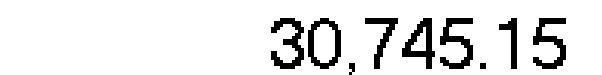 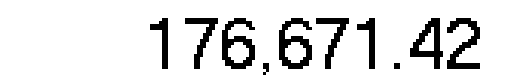 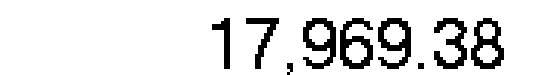 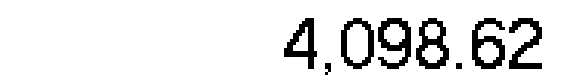 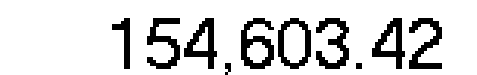 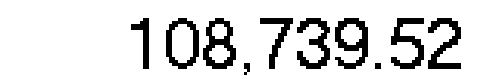 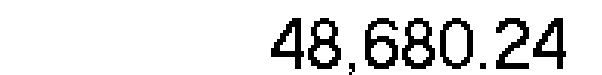 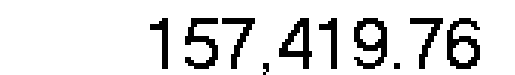 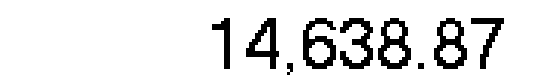 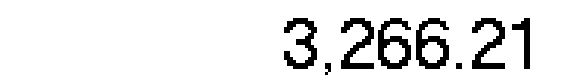 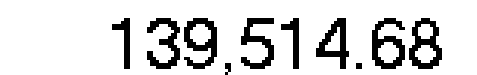 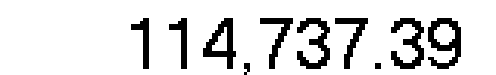 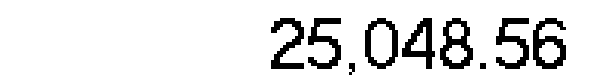 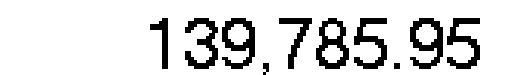 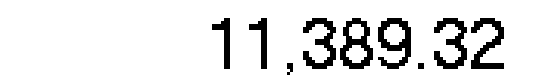 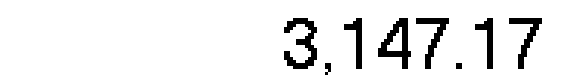 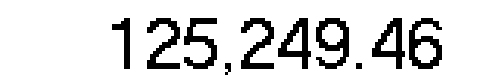 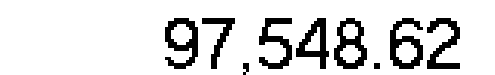 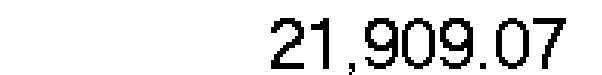 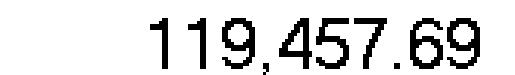 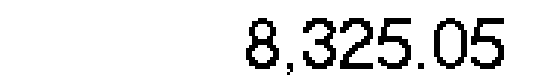 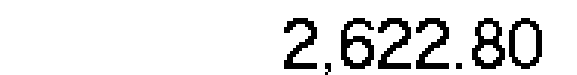 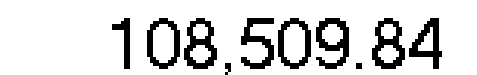 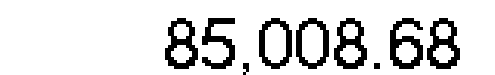 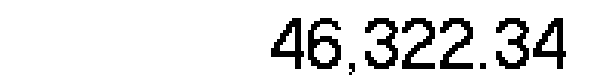 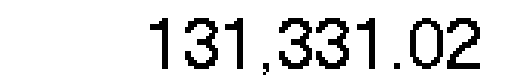 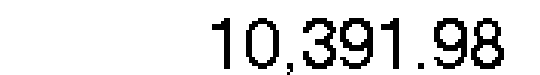 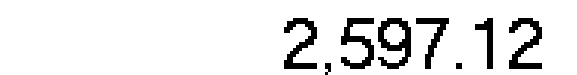 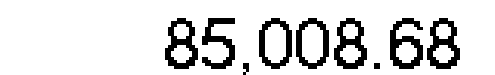 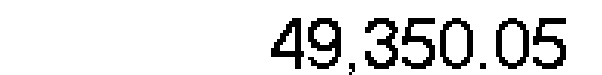 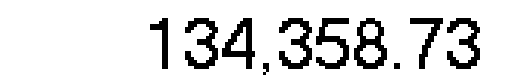 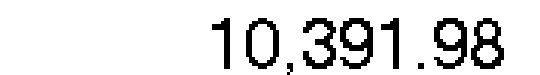 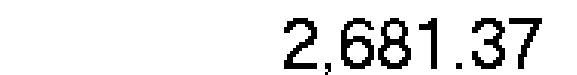 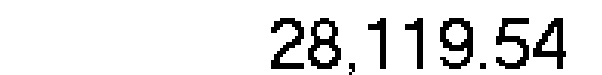 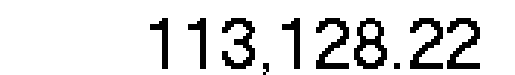 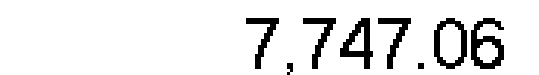 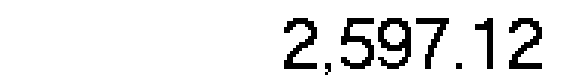 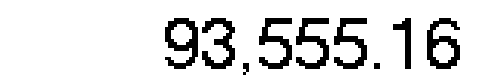 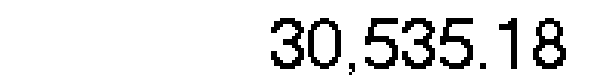 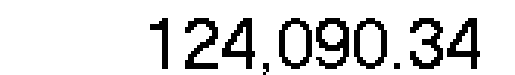 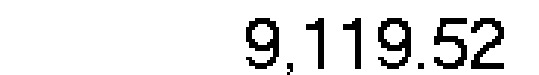 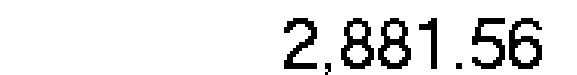 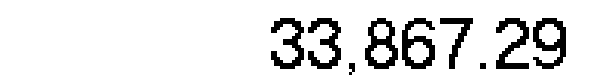 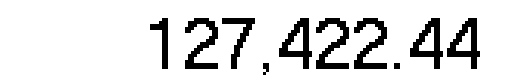 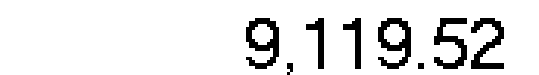 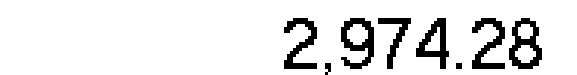 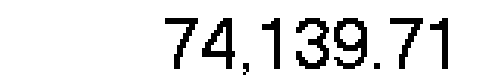 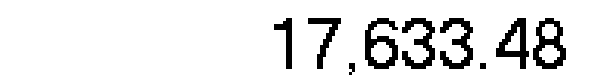 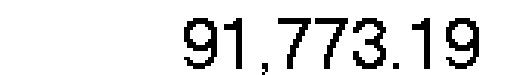 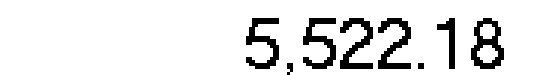 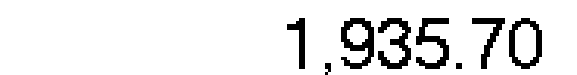 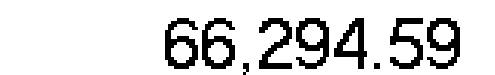 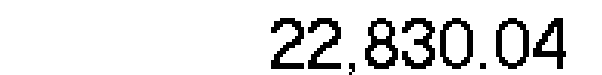 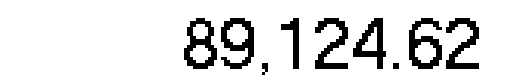 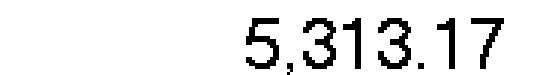 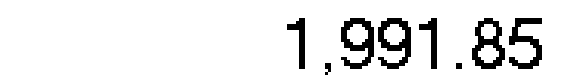 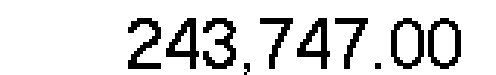 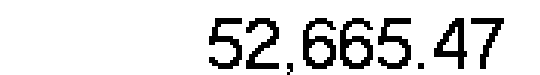 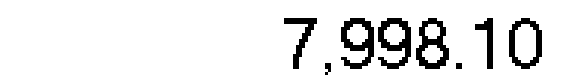 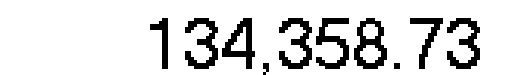 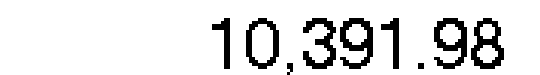 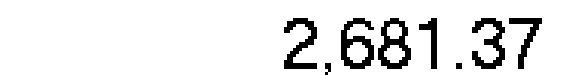 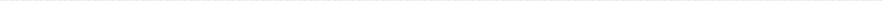 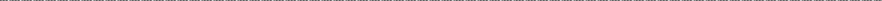 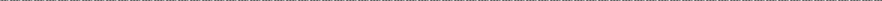 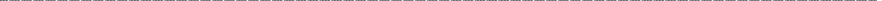 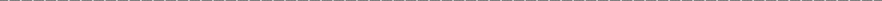 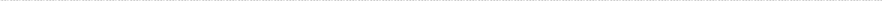 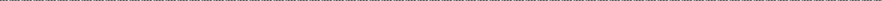 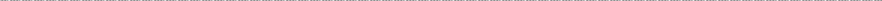 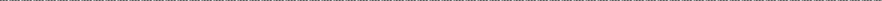 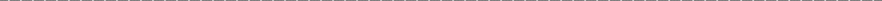 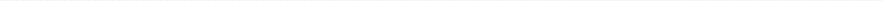 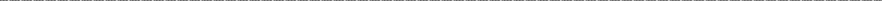 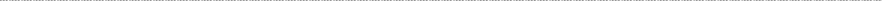 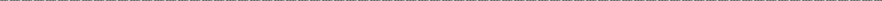 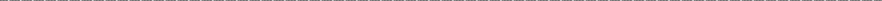 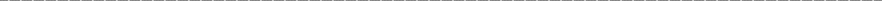 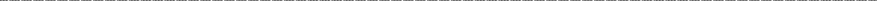 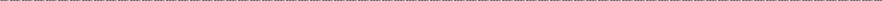 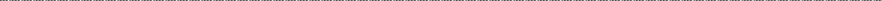 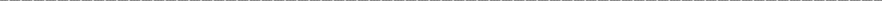 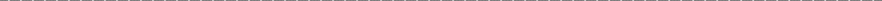 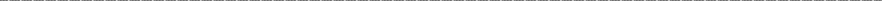 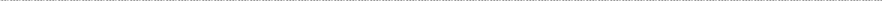 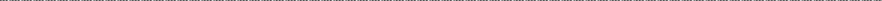 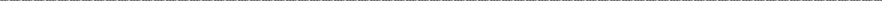 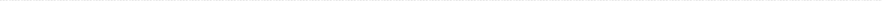 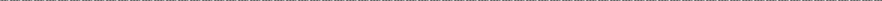 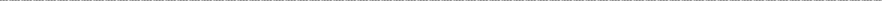 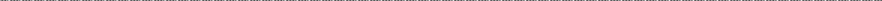 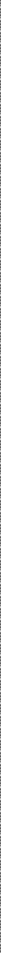 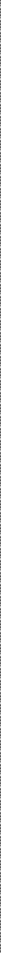 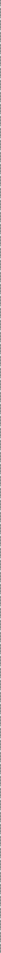 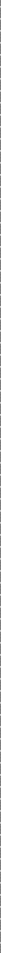 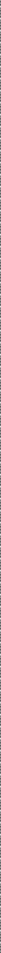 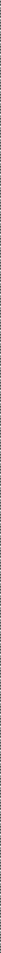 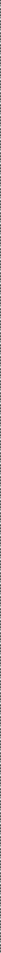 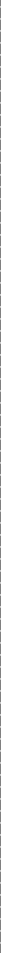 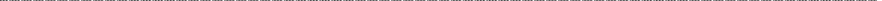 VICE-RECTORES	MMyS	N/A	2ABOGADO GENERAL	MMyS	N/A	0AUDITOR INTERNO	MMyS	N/A	1SRIO. PART. RECTOR	MMyS	N/A	1JEFE DE DEPARTAMENTO "C" MMyS	N/A	0JEFE DE DEPARTAMENTO "B"  MMyS	N/A	7JEFE DE DEPARTAMENTO "A"  MMyS	N/A	0JEFE DE ÁREA "C"	CONFIANZA	N/A	1JEFE DE ÁREA "B"	CONFIANZA	N/A	4JEFE DE ÁREA "A"	CONFIANZA	N/A	1TITULAR "C"	BASE	N/A	0TITULAR "B"	BASE	N/A	1TITULAR "A"	BASE	N/A	11ASOCIADO "C"	BASE	N/A	17ASOCIADO "B"	BASE	N/A	9ASOCIADO "A"	BASE	N/A	2TÉCNICO	BASE	N/A	5CHOFER "C"	BASE	N/A	0CHOFER "B"	BASE	N/A	0CHOFER "A"	BASE	N/A	2SECRETARIA "C"	BASE	N/A	0SECRETARIA "B"	BASE	N/A	0SECRETARIA "A"	BASE	N/A	4AUXILIAR ADMINISTRATIVO	BASE	N/A	8ENFERMERA	BASE	N/A	1OFICIAL DE MANTENIMIENTO   BASE	N/A	4VELADOR	BASE	N/A	1AUXILIAR GENERAL	BASE	N/A	0INTENDENTE	BASE	N/A	4JARDINERO	BASE	N/A	10ASOCIADO "B"	CONTRATO	N/A	2AUXILIAR ADMINISTRATIVO	CONTRATO	N/A	2UNIVERSIDAD DE LA CAÑADA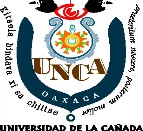 ANALÍTICO DE PLAZAS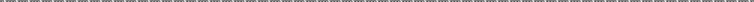 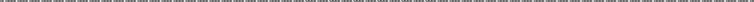 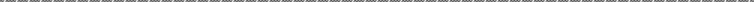 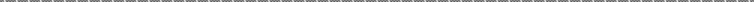 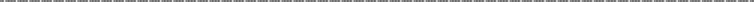 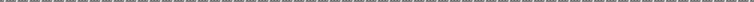 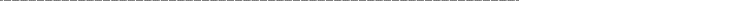 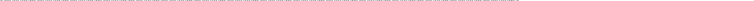 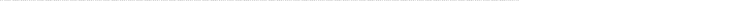 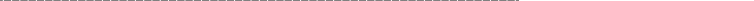 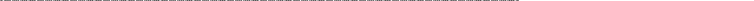 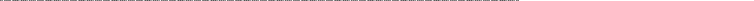 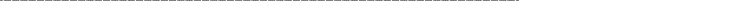 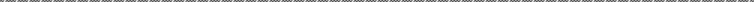 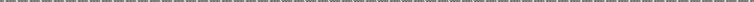 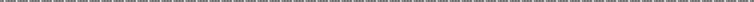 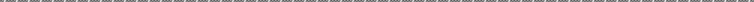 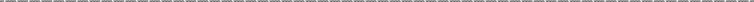 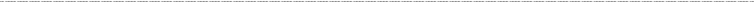 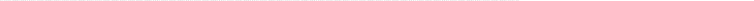 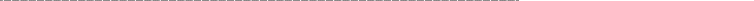 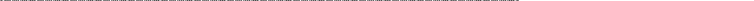 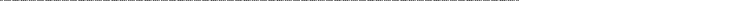 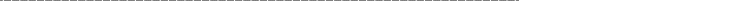 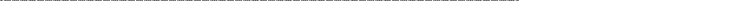 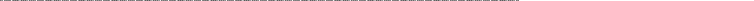 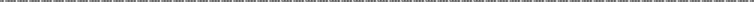 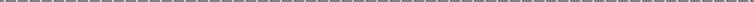 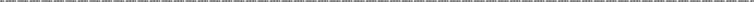 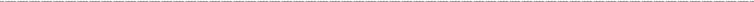 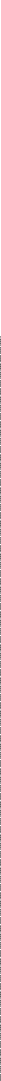 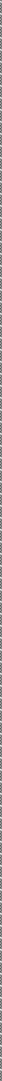 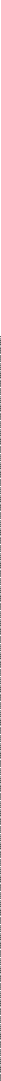 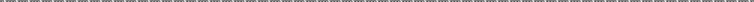 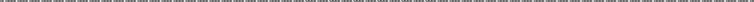 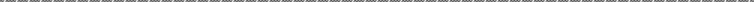 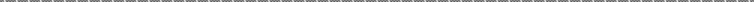 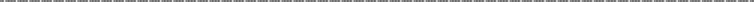 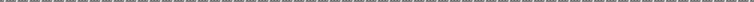 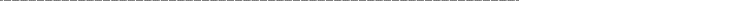 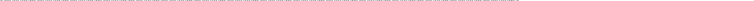 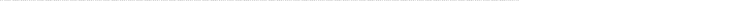 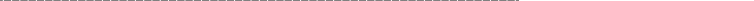 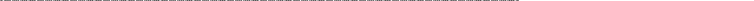 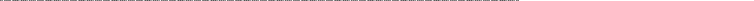 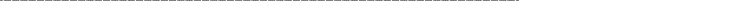 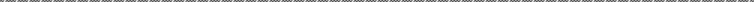 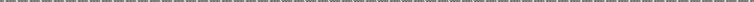 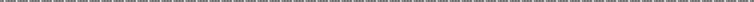 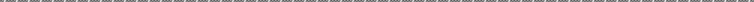 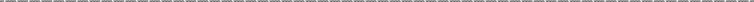 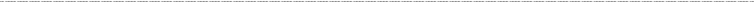 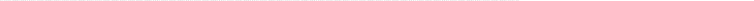 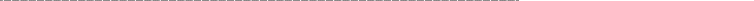 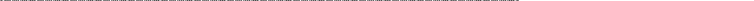 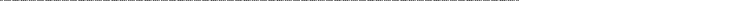 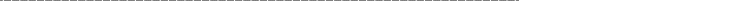 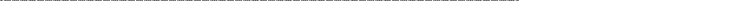 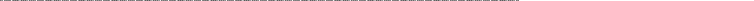 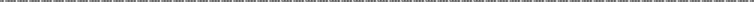 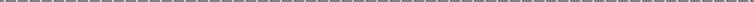 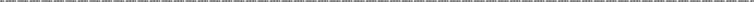 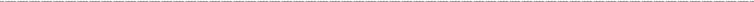 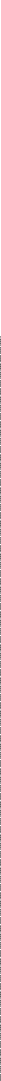 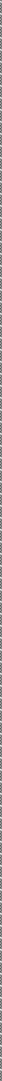 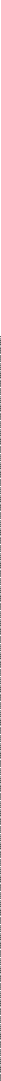 UNIVERSIDAD DE LA COSTA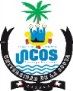 TABULADOR DE SUELDOS Y SALARIOS PARA EL EJERCICIO FISCAL 2019UNIVERSIDAD DE LA COSTA ANALÍTICO DE PLAZAS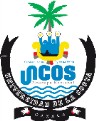 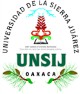 UNIVERSIDAD DE LA SIERRA JUÁREZ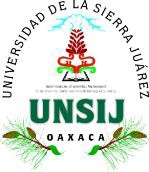 ANALITICO DE PLAZASUNIVERSIDAD DE LA SIERRA SUR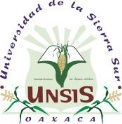 TABULADOR DE SUELDOS Y SALARIOS PARA EL EJERCICIO FISCAL 2019P E R C E P C I O N E SD E D U C C I O N E SPLAZA/PUESTO	RELACIÓN LABORAL	NIVELNÚMERO DE PLAZASSUELDO BASE   REMUNERACIONES   SUELDO BRUTO ADICIONALESOBLIGACIONES FISCALES DE RETENCIÓNSEGURIDAD SOCIAL DE RETENCIÓNTOTAL ANUAL NETOVICE-RECTOR	MANDOS MEDIOS Y SUPERIORES      N/A	2	1,170,933.80	198,265.55       1,369,199.35	20,326.75	144,771.48      1,204,101.12ABOGADO GENERAL	MANDOS MEDIOS Y SUPERIORES      N/A	1	372,401.61	66,290.24	438,691.84	6,362.38	37,662.91	394,666.56AUDITOR INTERNO	MANDOS MEDIOS Y SUPERIORES      N/A	1	293,372.66	51,926.26	345,298.93	4,920.29	26,138.70	314,239.94SECRETARIO PARTICULAR DEL RECTOR MANDOS MEDIOS Y SUPERIORES     N/A	1	261,939.88	51,926.26	313,866.14	4,401.65	23,194.58	286,269.91JEFE DE DEPARTAMENTO B	MANDOS MEDIOS Y SUPERIORES     N/A	8	2,203,366.49	415,410.10      2,618,776.59	36,999.77	195,494.92    2,386,281.90JEFE DE AREA C	CONFIANZA	N/A	5	1,094,417.29	207,593.14      1,302,010.43	18,032.14	84,058.88    1,199,919.41JEFE DE AREA B	CONFIANZA	N/A	5	922,219.61	185,014.95      1,107,234.56	14,945.37	54,034.09     1,038,255.10JEFE DE AREA A	CONFIANZA	N/A	1	150,081.24	28,129.11	178,210.34	2,342.47	7,736.15	168,131.72TITULAR B	BASE	N/A	3	1,518,158.85	266,509.49      1,784,668.33	26,282.00	183,497.58    1,574,888.75TITULAR A	BASE	N/A	19	7,395,358.31	1,340,258.65      8,735,616.95	127,155.52	773,503.54    7,834,957.89TITULAR A	CONTRATO	N/A	8	2,910,799.08	564,319.43      3,475,118.51	50,001.30	244,452.98    3,180,664.23ASOCIADO C	BASE	N/A	55	18,428,556.06	3,276,721.73    21,705,277.79	312,706.31      1,768,783.84   19,623,787.63ASOCIADO C	CONTRATO	N/A	6	1,822,951.62	357,459.29      2,180,410.91	30,968.37	143,386.99    2,006,055.56ASOCIADO B	BASE	N/A	32	8,070,778.05	1,555,330.20      9,626,108.25	134,941.87	682,502.18    8,808,664.19ASOCIADO B	CONTRATO	N/A	13	3,222,763.92	631,852.89      3,854,616.81	53,823.93	252,892.08    3,547,900.81ASOCIADO A	BASE	N/A	6	1,132,485.57	225,852.53      1,358,338.10	18,395.16	79,128.38    1,260,814.57ASOCIADO A	CONTRATO	N/A	6	1,102,403.30	225,852.53      1,328,255.83	17,898.56	68,321.11    1,242,036.17TECNICO	BASE	N/A	13	2,009,365.47	395,135.03       2,404,500.49	31,682.44	112,073.09      2,260,744.96TECNICO	CONTRATO	N/A	10	1,440,560.16	303,950.02       1,744,510.18	22,633.88	79,604.15      1,642,272.15TECNICO DE MEDIO TIEMPO	CONTRATO	N/A	2	144,056.07	34,478.45	178,534.52	1,979.54	7,560.00	168,994.99CHOFER B	BASE	N/A	2	332,738.11	61,477.40	394,215.51	5,269.27	19,530.25	369,415.99CHOFER B	CONTRATO	N/A	1	145,937.83	30,738.70	176,676.53	2,297.52	7,920.36	166,458.65SECRETARIA B	BASE	N/A	1	108,121.41	21,900.52	130,021.93	1,594.25	4,123.85	124,303.82SECRETARIA A	BASE	N/A	16	1,506,932.43	313,761.95      1,820,694.37	21,499.61	45,678.53    1,753,516.23SECRETARIA A	CONTRATO	N/A	3	255,026.05	58,830.36	313,856.41	3,577.04	4,368.17	305,911.21AUXILIAR ADMINISTRATIVO	BASE	N/A	5	482,006.32	98,050.61	580,056.93	5,533.88	14,428.26	560,094.78AUXILIAR ADMINISTRATIVO	CONTRATO	N/A	2	170,017.41	39,220.24	209,237.65	2,384.69	2,912.11	203,940.84OFICIAL DE MANTENIMIENTO	BASE	N/A	6	616,536.54	127,026.71	743,563.25	10,362.83	29,435.24	703,765.18OFICIAL DE MANTENIMIENTO	CONTRATO	N/A	4	374,220.69	84,684.48	458,905.17	5,389.47	14,338.55	439,177.15AUXILIAR GENERAL	BASE	N/A	10	825,511.02	176,263.25      1,001,774.27	11,357.19	12,933.40	977,483.68INTENDENTE	BASE	N/A	16	1,160,150.85	261,830.95      1,421,981.80	15,848.61	12,297.22     1,393,835.98INTENDENTE	CONTRATO	N/A	6	397,836.78	97,164.77	495,001.54	5,466.85	3,317.33	486,217.37JARDINERO	BASE	N/A	4	286,551.73	64,776.51	351,328.24	3,911.15	15,730.34	331,686.75JARDINERO	CONTRATO	N/A	3	198,918.31	48,582.38	247,500.69	2,733.42	11,797.76	232,969.51MEDICO GENERAL	BASE	N/A	6	1,625,838.79	341,710.20      1,967,548.99	27,841.56	135,673.52    1,804,033.91MEDICO GENERAL	CONFIANZA	N/A	1	325,040.69	48,604.07	373,644.76	5,420.14	29,606.85	338,617.77ENFERMERA B	BASE	N/A	3	483,081.34	108,945.34	592,026.67	7,884.20	27,364.93	556,777.54ENFERMERA B	CONFIANZA	N/A	1	164,343.22	36,315.11	200,658.33	2,682.93	9,665.71	188,309.69ENFERMERA A	BASE	N/A	1	109,254.58	25,909.36	135,163.94	1,900.00	4,800.00	128,463.94ENFERMERA A	CONTRATO	N/A	1	97,548.62	25,909.36	123,457.99	1,670.28	4,344.98	117,442.73UNIVERSIDAD DE LA SIERRA SUR ANALÌTICO DE PLAZAS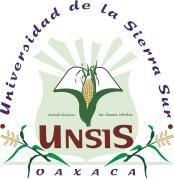 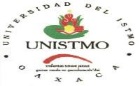 Mandos Superiores, Medios y personal de ConfianzaUNIVERSIDAD DEL ISTMOTABULADOR DE SUELDOS 2019Personal A cadémicoPersonal TécnicoUNIVERSIDAD DEL ISTMOTABULADOR DE SUELDOS 2019Personal A dministrativo y OperativoUNIVERSIDAD DEL ISTMO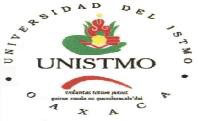 ANALITICO DE PLAZAS 2019Mandos Superiores, Medios y personal de ConfianzaPersonal AcadémicoPersonal TécnicoUNIVERSIDAD DEL ISTMOANALITICO DE PLAZAS 2019Personal Administrativo y OperativoUNIVERSIDAD DEL MAR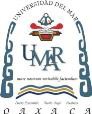 TABULADOR DE SUELDOS Y SALARIOS 2019UNIVERSIDAD DEL PAPALOAPAN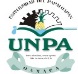 TABULADOR  DE  SUELDOS  2019UNIVERSIDAD DEL PAPALOAPAN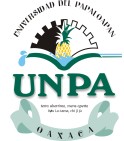 ANALÍTICO DE PLAZASPLAZA/PUESTO	NUMERO DEREMUNERACIONESDE	HASTARECTOR*	1	1,030,036.85	1,030,036.85JEFES DE DEPARTAMENTOVICE-RECTOR	2	671,575.77	671,575.77ABOGADO GENERAL	1	440,928.84	440,928.84AUDITOR INTERNO	1	313,881.82	313,881.82SECRETARIO PARTICULAR DEL RECTOR	1	340,076.41	340,076.41JEFE DE DEPARTAMENTO "C"	0	373,589.93	373,589.93JEFE DE DEPARTAMENTO "B"	10	340,076.41	340,076.41JEFE DE DEPARTAMENTO "A"	4	307,304.75	307,304.75PERSO NAL DE C O NFIANZAJEFE DE AREA "C"	8	255,661.30	255,661.30JEFE DE AREA "B"	1	235,267.97	235,267.97JEFE DE AREA "A"	1	172,940.95	172,940.95JEFE DE AREA	6	209,631.17	209,631.17PERSO NAL AC ADÉMIC OTITULAR "C"	5	700,185.43	700,185.43TITULAR "B"	18	599,267.45	599,267.45TITULAR "A"	66	470,783.82	470,783.82ASOCIADO "C"	41	393,793.83	393,793.83ASOCIADO "B"	62	316,733.62	316,733.62ASOCIADO "A"	1	221,384.31	221,384.31PERSO NAL TÉC NIC OTECNICO	70	188,867.97	188,867.97PERSO NAL O PERATIVOCHOFER "B"	3	191,274.35	191,274.35CHOFER "A"	3	143,572.86	143,572.86VELADOR	12	124,092.45	124,092.45OFICIAL DE MANTENIMIENTO	0	124,092.45	124,092.45SECRETARIA "A"	19	113,127.99	113,127.99AUXILIAR ADMINISTRATIVO	18	113,127.99	113,127.99ENFERMERA	2	106,327.31	106,327.31AUXILIAR GENERAL	20	99,185.99	99,185.99INTENDENTE	26	89,139.14	89,139.14JARDINERO	19	89,139.14	89,139.14UNIVERSIDAD TECNOLOGICA DE LA MIXTECA TABULADOR ANUAL DE SUELDOS 2019 ( NOMINA VIGENTE )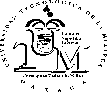 UNIVERSIDAD TECNOLOGICA DE LA MIXTECA ANALITICO DE PLAZAS 2019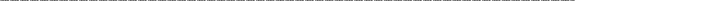 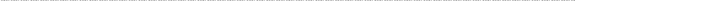 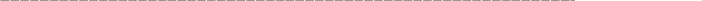 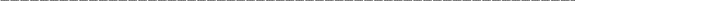 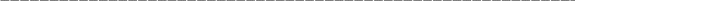 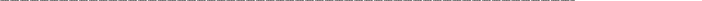 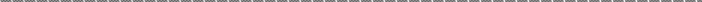 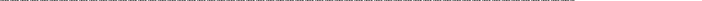 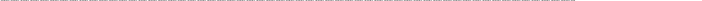 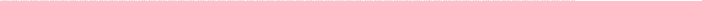 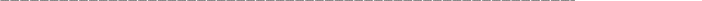 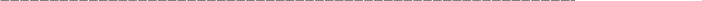 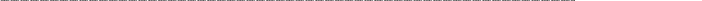 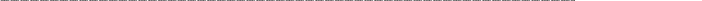 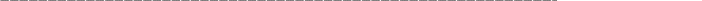 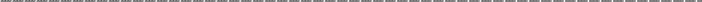 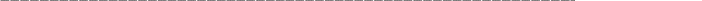 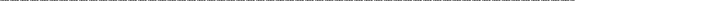 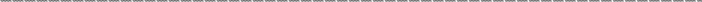 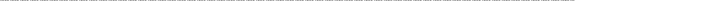 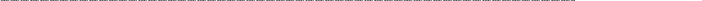 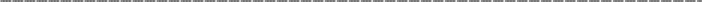 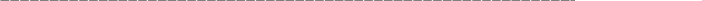 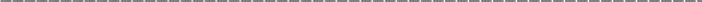 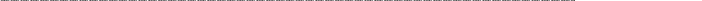 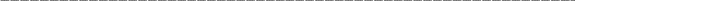 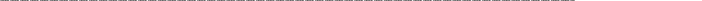 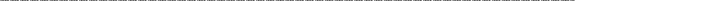 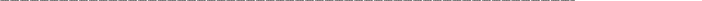 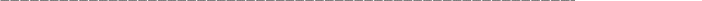 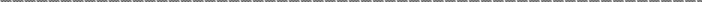 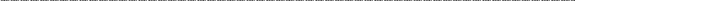 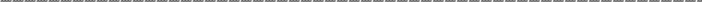 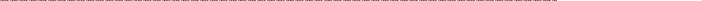 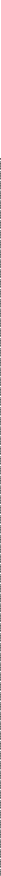 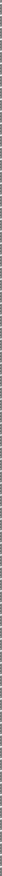 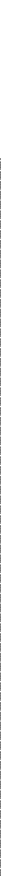 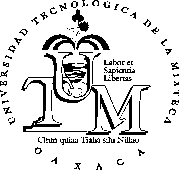 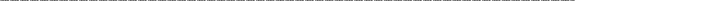 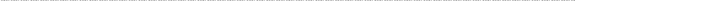 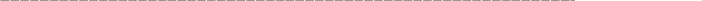 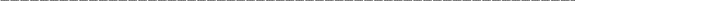 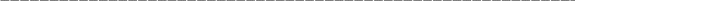 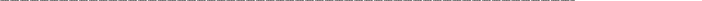 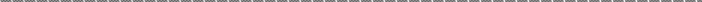 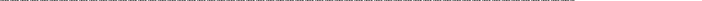 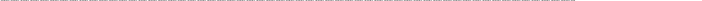 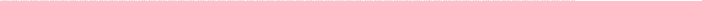 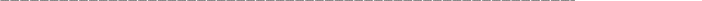 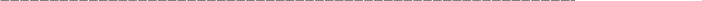 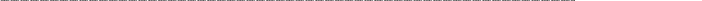 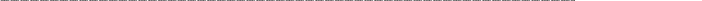 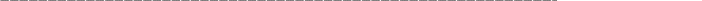 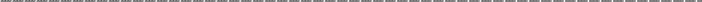 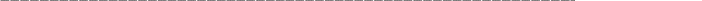 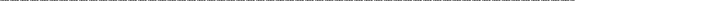 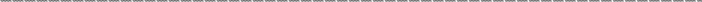 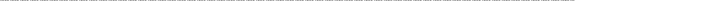 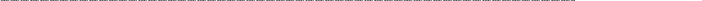 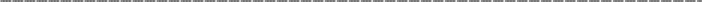 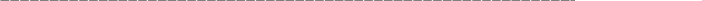 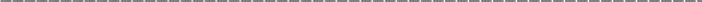 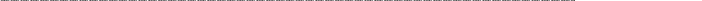 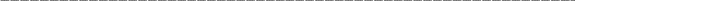 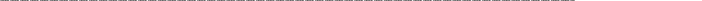 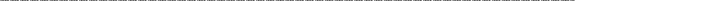 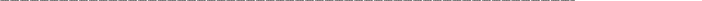 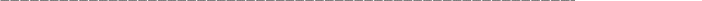 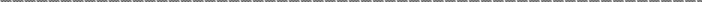 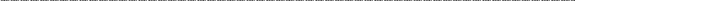 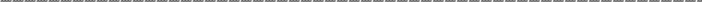 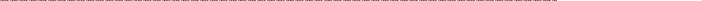 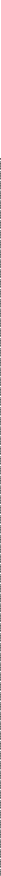 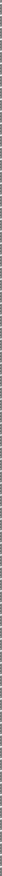 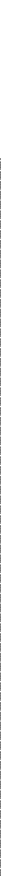 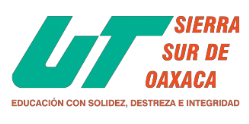 UNIVERSIDAD TECNOLOGICA DE LA SIERRA SUR DE OAXACA ANALITICO DE PLAZAS 2019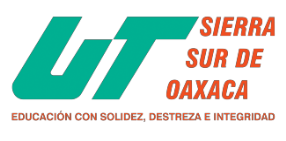 UNIVERSIDAD TECNOOLOGICA DE LOS VALLES CENTRALES DE OAXACA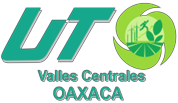 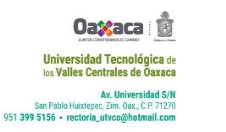 TABULADOR DE SUELDOS Y SALARIOS PARA EL EJERCICIO FISCAL 2019.Plaza / Puesto	Nivel	Numero de PlazasPercepciones	DeduccionesTotal anual NetoSueldo Base     Remuneraciones AdicionalesSueldo Bruto	ObligacionesFiscales de RetencionSeguridad Social de RetencionPROFESOR ASOCIADO C	CONTRATO 	33$6,751,725.55$1,531,693.27$8,283,418.82    $2,665,748.10$    362,954.62$5,254,716.10PROFESOR POR ASIGNATURAS (HRS A LA QNA)    CONTRATO 	1254$5,909,409.79$1,272,335.49$7,181,745.28    $2,194,374.35$    222,148.70$4,765,222.23UNIVERSIDAD TECNOLOGICA DE LOS VALLES CENTRALES DE OAXACA TABULADOR DE SUELDOS Y SALARIOS PARA EL EJERCICIO 2019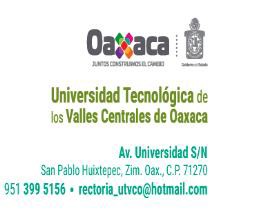 ANALITICO DE PLAZAS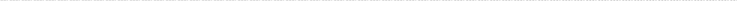 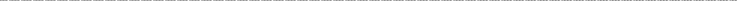 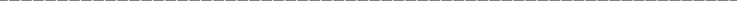 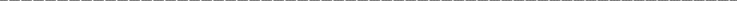 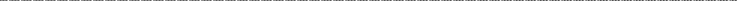 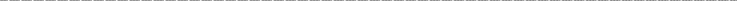 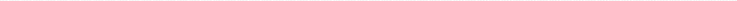 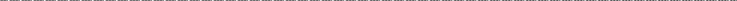 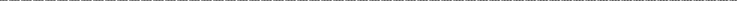 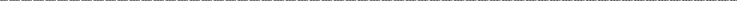 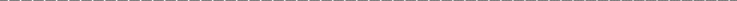 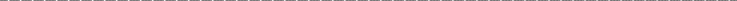 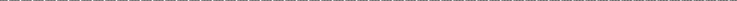 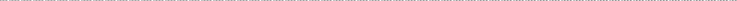 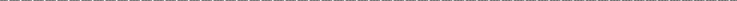 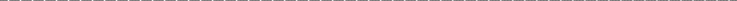 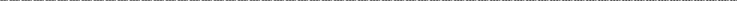 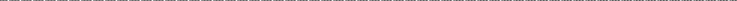 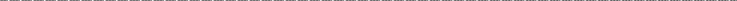 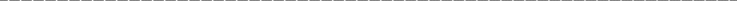 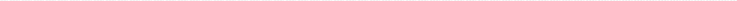 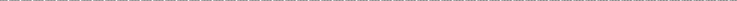 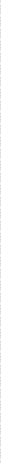 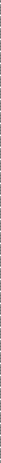 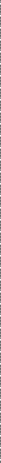 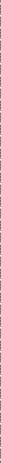 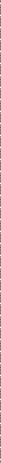 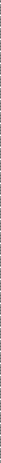 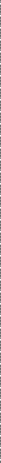 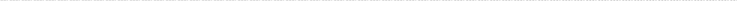 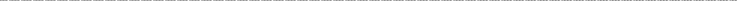 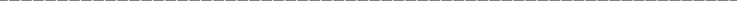 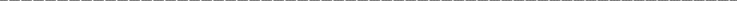 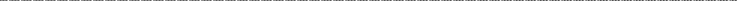 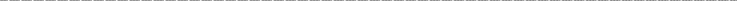 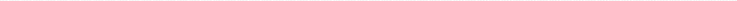 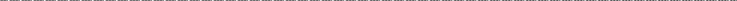 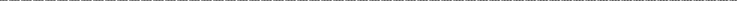 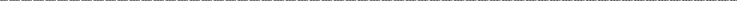 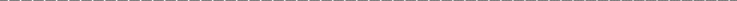 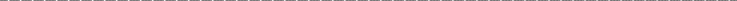 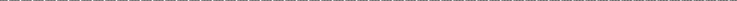 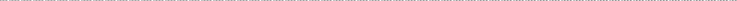 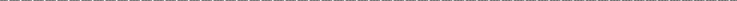 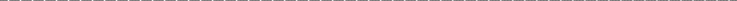 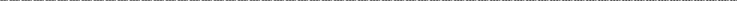 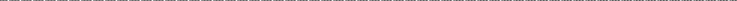 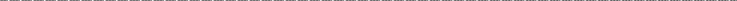 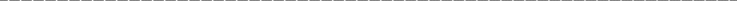 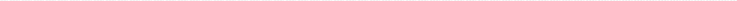 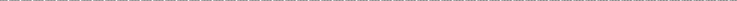 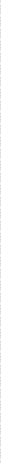 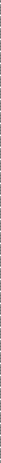 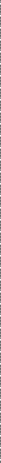 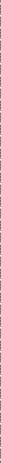 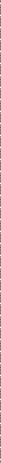 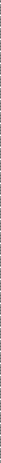 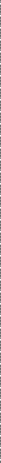 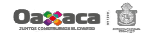 "2018 AÑO DE LA ERRADICACIÓN DEL TRABAJO INFANTIL"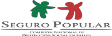 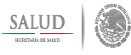 REGIMEN ESTATAL DE PROTECCION SOCIAL EN SALUD DEL ESTADO DE OAXACA DIRECCIÓN DE FINANCIAMIENTO Y ADMINISTRACIÓNTABULADOR DE SUELDOS Y SALARIOS CORRESPONDIENTE AL SEGURO POPULAR EJERCICIO 2019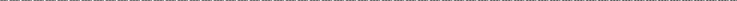 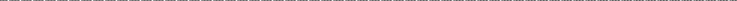 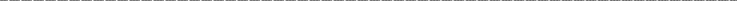 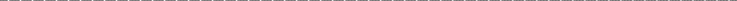 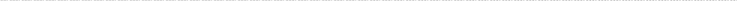 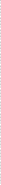 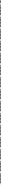 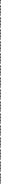 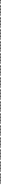 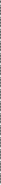 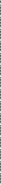 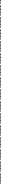 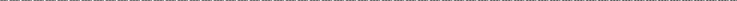 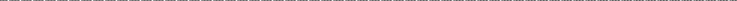 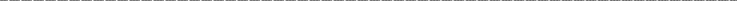 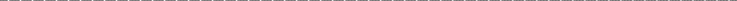 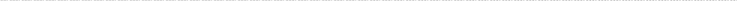 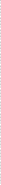 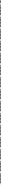 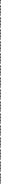 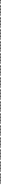 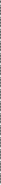 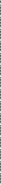 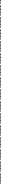 TABULADOR DE SUELDOS Y SALARIOS CORRESPONDIENTE A PROSPERA EJERCICIO 2019Percepciones	Deducciones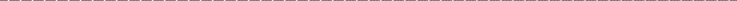 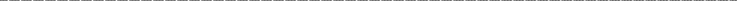 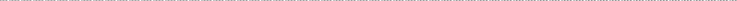 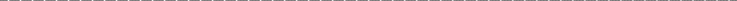 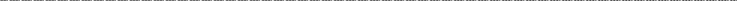 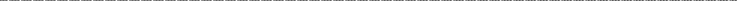 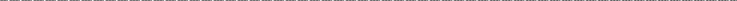 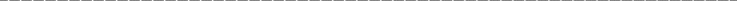 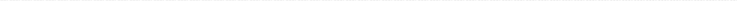 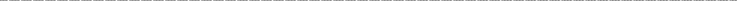 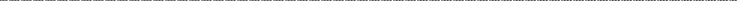 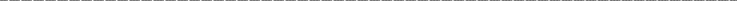 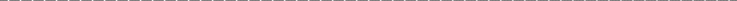 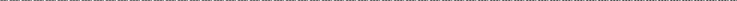 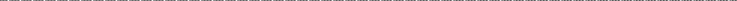 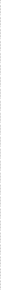 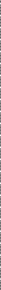 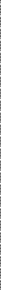 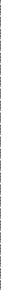 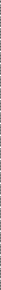 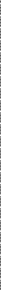 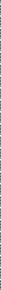 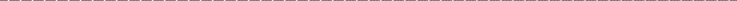 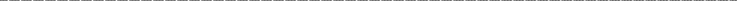 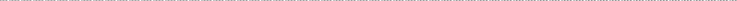 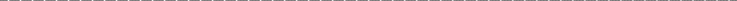 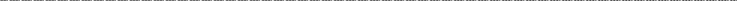 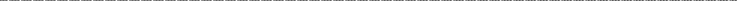 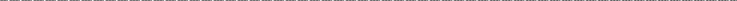 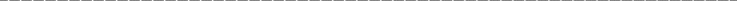 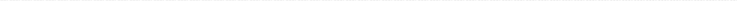 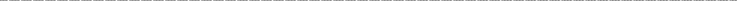 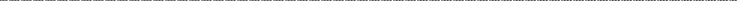 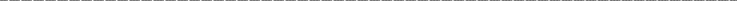 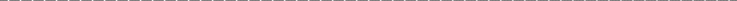 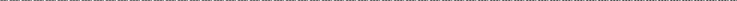 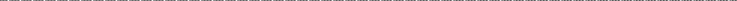 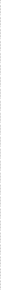 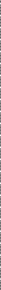 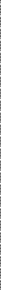 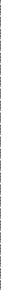 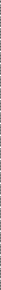 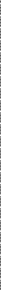 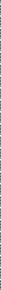 ANALITICO DE PLAZAS PERSONAL PROSPERA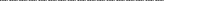 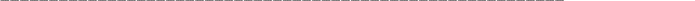 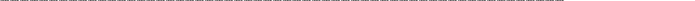 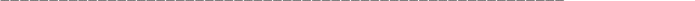 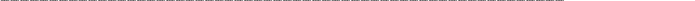 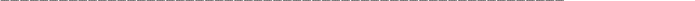 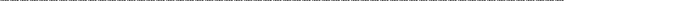 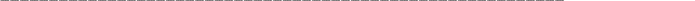 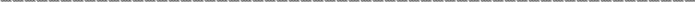 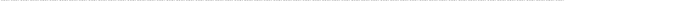 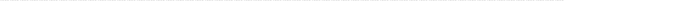 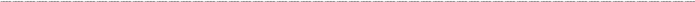 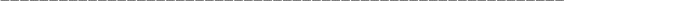 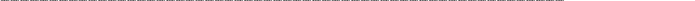 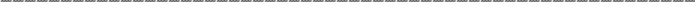 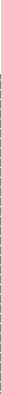 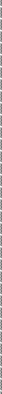 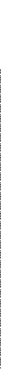 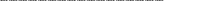 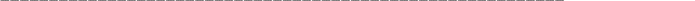 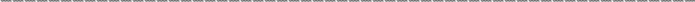 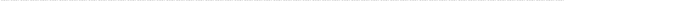 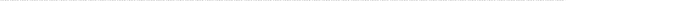 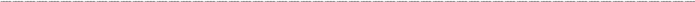 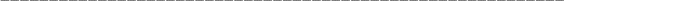 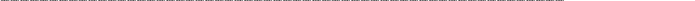 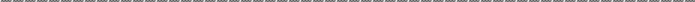 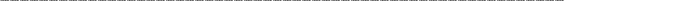 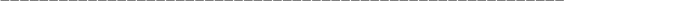 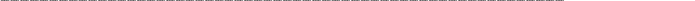 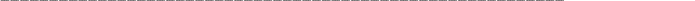 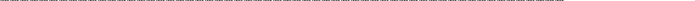 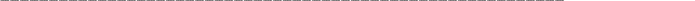 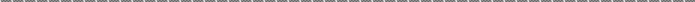 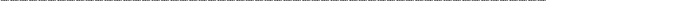 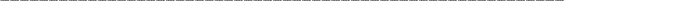 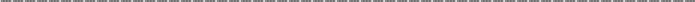 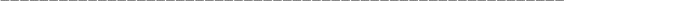 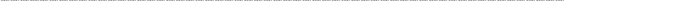 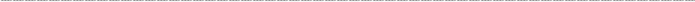 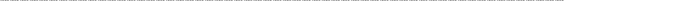 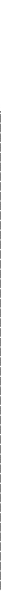 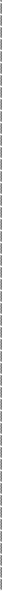 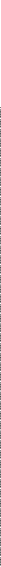 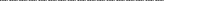 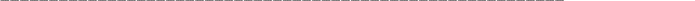 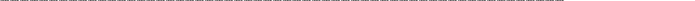 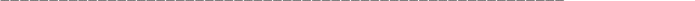 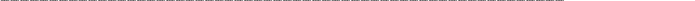 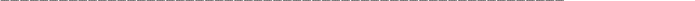 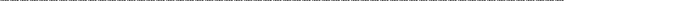 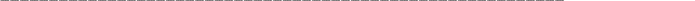 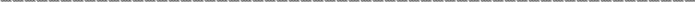 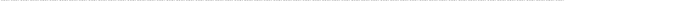 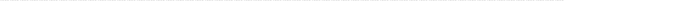 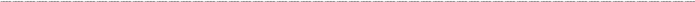 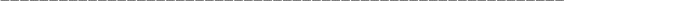 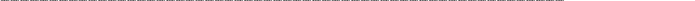 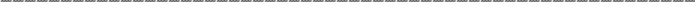 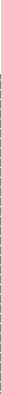 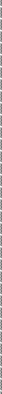 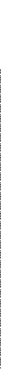 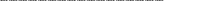 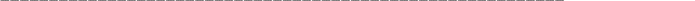 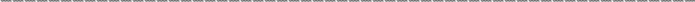 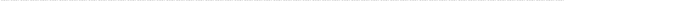 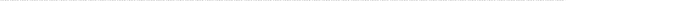 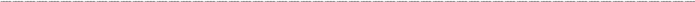 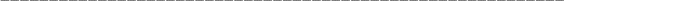 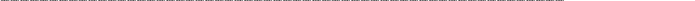 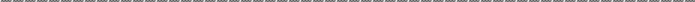 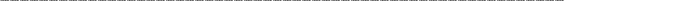 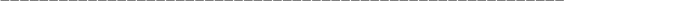 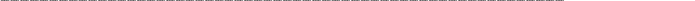 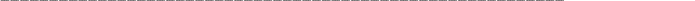 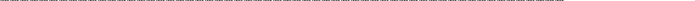 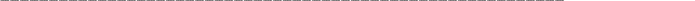 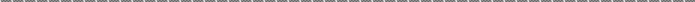 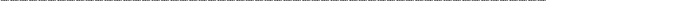 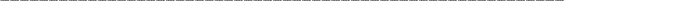 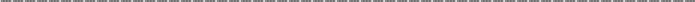 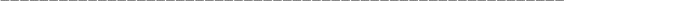 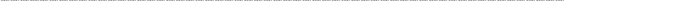 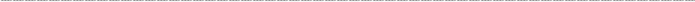 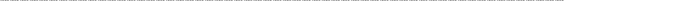 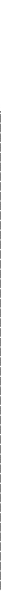 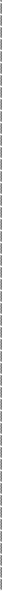 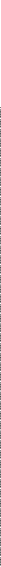 ANALITICO DE PLAZAS PERSONAL REGULARIZADO DE LOS SSO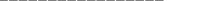 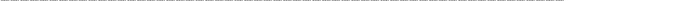 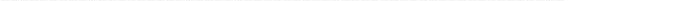 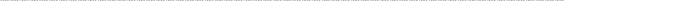 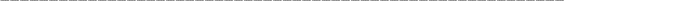 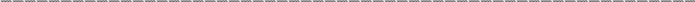 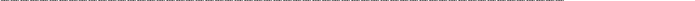 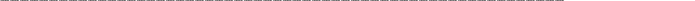 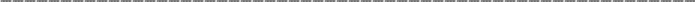 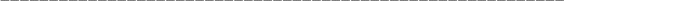 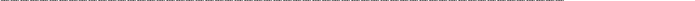 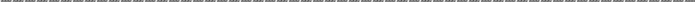 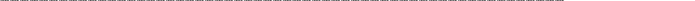 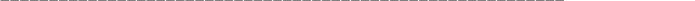 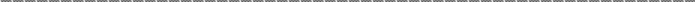 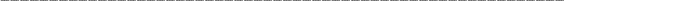 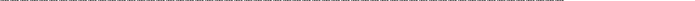 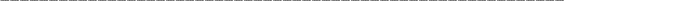 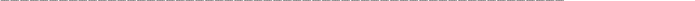 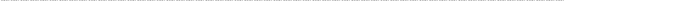 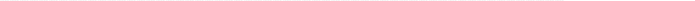 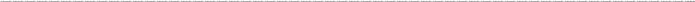 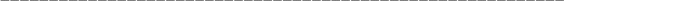 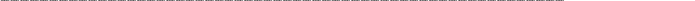 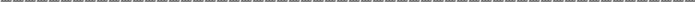 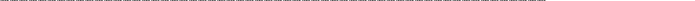 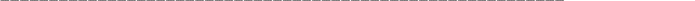 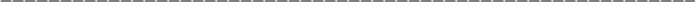 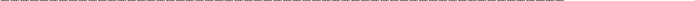 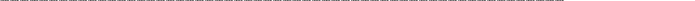 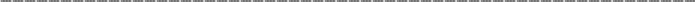 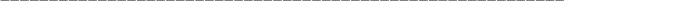 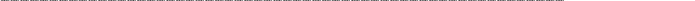 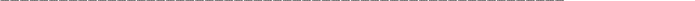 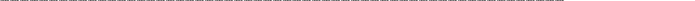 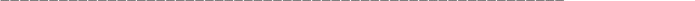 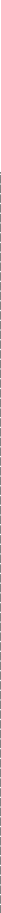 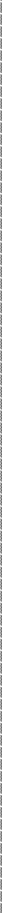 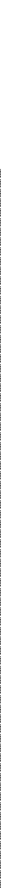 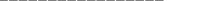 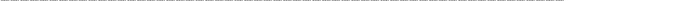 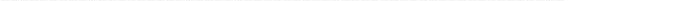 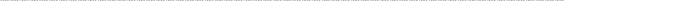 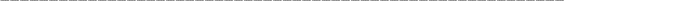 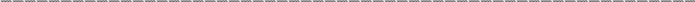 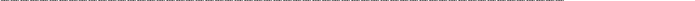 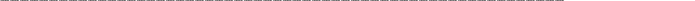 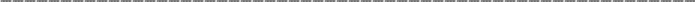 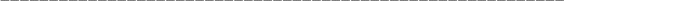 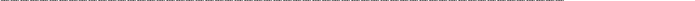 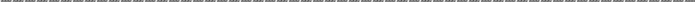 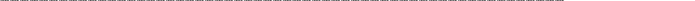 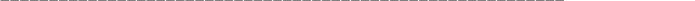 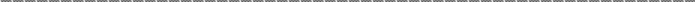 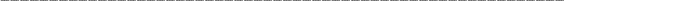 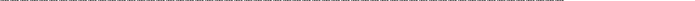 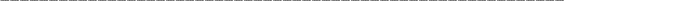 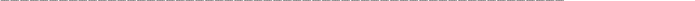 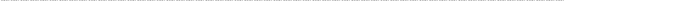 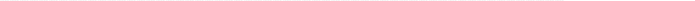 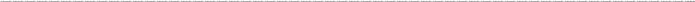 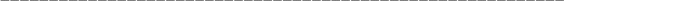 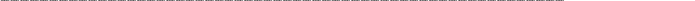 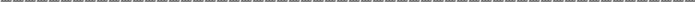 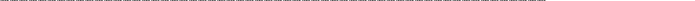 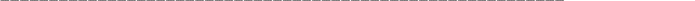 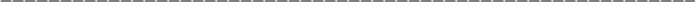 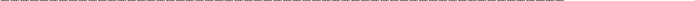 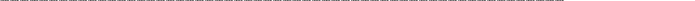 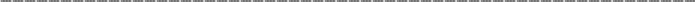 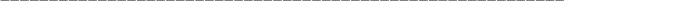 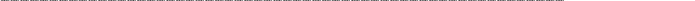 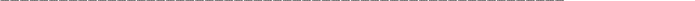 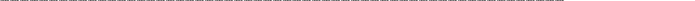 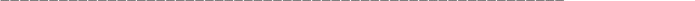 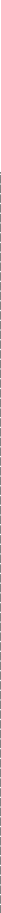 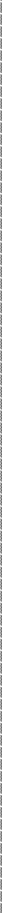 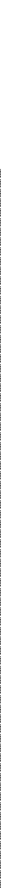 SISTEMA ESTATAL DE COMBATE A LA CORRUPCIÓNDEL ESTADO  DEOAXACASECRETARÍA EJECUTIVA DEL SISTEMA ESTATAL DE COMBATRE A LA CORRUPCIÓN. TABULADOR DE SUELDOS Y SALARIOS PARA EL EJERCICIO FISCAL 2019PERSONAL  ADMINISTRATIVO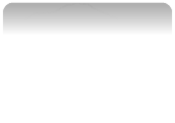 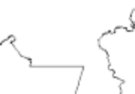 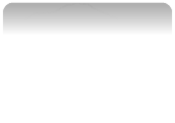 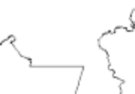 SISTEMA ESTATAL DE COMBATE A LA CORRUPCIÓNDEL ESTADO DE OAXAC ASECRETARÍA EJECUTIVA DEL SISTEMA ESTATAL DE COMBATRE A LA CORRUPCIÓN. ANALITICO DE PLAZASPERSONAL  ADMINISTRATIVO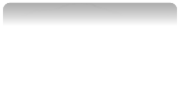 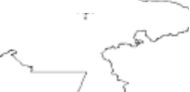 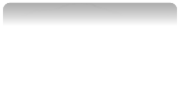 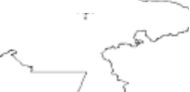 NivelSueldo BaseTotal	Obligaciones    SeguridadCanasta	Subsidio paraBásica	P. S. M.	Estímulo	Percepcione	el Empleo	Fiscales	Social des	de Retención	RetenciónTotal	Obligaciones    SeguridadCanasta	Subsidio paraBásica	P. S. M.	Estímulo	Percepcione	el Empleo	Fiscales	Social des	de Retención	RetenciónTotal	Obligaciones    SeguridadCanasta	Subsidio paraBásica	P. S. M.	Estímulo	Percepcione	el Empleo	Fiscales	Social des	de Retención	RetenciónTotal	Obligaciones    SeguridadCanasta	Subsidio paraBásica	P. S. M.	Estímulo	Percepcione	el Empleo	Fiscales	Social des	de Retención	RetenciónTotal	Obligaciones    SeguridadCanasta	Subsidio paraBásica	P. S. M.	Estímulo	Percepcione	el Empleo	Fiscales	Social des	de Retención	RetenciónTotal	Obligaciones    SeguridadCanasta	Subsidio paraBásica	P. S. M.	Estímulo	Percepcione	el Empleo	Fiscales	Social des	de Retención	RetenciónTotal	Obligaciones    SeguridadCanasta	Subsidio paraBásica	P. S. M.	Estímulo	Percepcione	el Empleo	Fiscales	Social des	de Retención	Retención014,040.001,603.001,530.00491.007,664.0090.200.00530.10024,137.001,603.001,530.00495.007,765.0083.700.00542.80034,244.001,603.001,530.00508.007,885.0046.700.00556.90044,352.001,603.001,530.00519.008,004.0039.000.00571.10054,437.001,603.001,530.00526.008,096.0030.800.00582.20064,560.001,603.001,530.00546.008,239.0015.200.00598.40074,741.001,603.001,530.00557.008,431.000.005.70622.10084,919.001,603.001,530.00582.008,634.000.0058.00645.50095,246.001,603.001,530.00598.008,977.000.0095.30688.30105,671.001,603.001,530.00618.009,422.000.00184.80744.20115,997.001,603.001,530.00634.009,764.000.00222.00786.90126,402.001,603.001,530.00664.0010,199.000.00269.30840.10137,248.001,638.001,530.00721.0011,137.000.00621.10951.10147,722.001,638.001,530.00797.0011,687.000.00681.001,013.30158,005.001,638.001,530.00868.0012,041.000.00732.001,050.40PercepcionesPercepcionesPercepcionesPercepcionesDeduccionesDeduccionesR. D. L. MensualR. D. L. MensualR. D. L. MensualNivelSueldo BaseCompensación Fija GarantizadaP. S. M.TotalObligaciones Fiscalesde RetenciónSeguridad Social de RetenciónR. D. L.Obligaciones Fiscalesde RetenciónTotal16A6,850.0050.001,343.008,243.00735.00898.902,844.00136.002,708.0016B6,870.00378.001,343.008,591.00795.00901.502,963.00155.002,808.0017A6,890.001,680.001,343.009,913.001,057.00904.103,414.00210.003,204.0017B6,910.002,578.001,343.0010,831.001,240.00906.703,728.00289.003,439.0018A6,930.003,552.001,343.0011,825.001,438.00909.304,067.00376.003,691.0019A6,950.004,278.001,343.0012,571.001,587.00912.004,321.00441.003,880.0020A6,970.005,283.001,343.0013,596.001,791.00914.604,671.00531.004,140.0021A7,885.006,499.001,343.0015,727.002,214.001,034.705,398.00718.004,680.0022A18,230.0014,775.001,343.0034,348.006,788.002,392.1011,754.002,349.009,405.0022B18,230.0014,775.001,343.0034,348.006,788.002,392.1011,754.002,349.009,405.0023A23,542.0019,024.001,343.0043,909.009,466.003,011.8015,018.003,519.0011,499.0024A26,198.0021,149.001,343.0048,690.0010,805.003,250.8016,650.004,104.0012,546.0025A35,170.0028,327.001,343.0064,840.0014,418.004,058.3069,083.0022,967.0046,116.00SECRETARÍA DE ADMINISTRACIÓN DIRECCIÓN DE RECURSOS HUMANOS ANALÍTICO DE PLAZASSECRETARÍA DE ADMINISTRACIÓN DIRECCIÓN DE RECURSOS HUMANOS ANALÍTICO DE PLAZASSECRETARÍA DE ADMINISTRACIÓN DIRECCIÓN DE RECURSOS HUMANOS ANALÍTICO DE PLAZASSECRETARÍA DE ADMINISTRACIÓN DIRECCIÓN DE RECURSOS HUMANOS ANALÍTICO DE PLAZASSECRETARÍA DE ADMINISTRACIÓN DIRECCIÓN DE RECURSOS HUMANOS ANALÍTICO DE PLAZASPLAZA / PUESTONÚMERO DE PLAZASREMUNERACIONESDE	HASTAREMUNERACIONESDE	HASTAABOGADO55558,503.0019,151.00ACTUARIO NOTIFICADOR23239,422.0018,148.00ADMINISTRATIVO2702707,885.008,977.00AEROMEDICO2213,327.0013,327.00AGENTE ESTATAL DE INVESTIGACIONES1,1361,1368,096.008,096.00AGENTE FISCAL26267,885.0012,156.00AGENTES DEL MINISTERIO PUBLICO45245212,041.0012,041.00AGRONOMO8818,481.0019,151.00ANALISTA1,0881,0888,503.0019,151.00APLICADOR PSICOLOGICO3313,327.0013,327.00ARCHIVISTA116,639.006,639.00ASESOR11011011,087.0065,340.00ASISTENTE339,764.0013,327.00AUDITOR828210,199.0015,892.00AUXILIAR1,7361,7366,469.0012,797.00AUXILIAR DE OFICINA6856856,469.0016,596.00AUXILIAR TECNICO4214216,639.0013,008.00AYUDANTE DE RECAUDADOR191910,199.0011,137.00CAJERO118,004.008,004.00CAPTURISTA DE DATOS776,754.0013,043.00CARPINTERO 4B1112,942.0012,942.00CHOFER49497,664.008,239.00COLECTOR778,096.0011,137.00COMANDANTE44448,977.0018,267.00COMISIONADO2218,267.0058,927.00CONCILIADOR31319,764.0021,125.00CONSEJERO JURIDICO DEL GNOB DEL EDO1165,340.0065,340.00CONTADOR494910,199.0019,151.00CONTRALOR INTERNO1146,102.0046,102.00COORDINADOR10110113,327.0065,340.00CUSTODIO PENITENCIARIO5745747,765.008,004.00DACTILOSCOPISTA1111,137.0011,137.00DEFENSOR PUBLICO17717712,041.0012,041.00DELEGADO83838,431.0021,125.00DELEGADO DE TRANSITO DEL ESTADO151510,199.0011,137.00DESPACHADOR DE VUELOS1115,892.0015,892.00DIBUJANTE3312,892.0015,695.00DICTAMINADOR131311,137.0011,687.00DIRECTOR21721713,327.0058,927.00ENFERMERA118,670.009,422.00ENLACE ADMINISTRATIVO171711,087.0012,041.00ENLACE SOCIAL AEROMEDICO1113,327.0013,327.00ENTORNISTA181813,327.0013,327.00EVALUADOR14149,764.0013,327.00FISCAL262618,267.0058,927.00SECRETARÍA DE ADMINISTRACIÓN DIRECCIÓN DE RECURSOS HUMANOS ANALÍTICO DE PLAZASSECRETARÍA DE ADMINISTRACIÓN DIRECCIÓN DE RECURSOS HUMANOS ANALÍTICO DE PLAZASSECRETARÍA DE ADMINISTRACIÓN DIRECCIÓN DE RECURSOS HUMANOS ANALÍTICO DE PLAZASSECRETARÍA DE ADMINISTRACIÓN DIRECCIÓN DE RECURSOS HUMANOS ANALÍTICO DE PLAZASPLAZA / PUESTONÚMERO DE PLAZASREMUNERACIONESREMUNERACIONESPLAZA / PUESTONÚMERO DE PLAZASDEHASTAFISCAL GENERAL165,340.0065,340.00GESTOR ADMINISTRATIVO DE DIRECCION3810,199.0011,137.00GOBERNADOR CONSTITUCIONAL DEL EDO1133,923.00133,923.00INGENIERO618,503.0019,151.00INSPECTOR DE PERSONAL339,764.0010,199.00INSTRUCTOR DE CAPACITACION711,137.0011,687.00INSTRUCTOR DEPORTIVO210,199.0010,199.00INTENDENTE896,469.007,664.00JEFE DE DEPARTAMENTO89311,087.0016,892.00JEFE DE ESTADO MAYOR146,102.0046,102.00JEFE DE GRUPO588,431.008,431.00JEFE DE LA UNIDAD311,087.0021,125.00JEFE DE MODULO1113,327.0018,267.00JEFE DE OFICINA212,041.0012,041.00JEFE DE OFICINA81812,041.0012,041.00JEFE DE UNIDAD10215,892.0018,267.00JEFE DE VIGILANCIA2412,041.0012,041.00MAGISTRADO PDTE JTA CONC AGRARIA146,102.0046,102.00MANEJADOR DE FONDOS28,431.008,431.00MECANICO513,327.0013,327.00MEDICO ESPECIALISTA812,041.0012,041.00MEDICO GENERAL1710,199.0019,151.00MEDICO LEGISTA211,137.0011,137.00MEDICO OFICIAL3111,137.0019,151.00MUSICO1257,422.0010,199.00ODONTOLOGO318,481.0019,151.00OFICIAL ADMINISTRATIVO3,7626,639.0015,351.00OFICIAL DE POLICIA Y O TRANSITO128,096.008,096.00OFICIAL DE REGISTRO CIVIL21811,137.0012,041.00OFICIAL DE TRANSPORTE206,469.0014,416.00OFICIAL MAYOR246,102.0046,102.00OPERADOR AEROMEDICO113,327.0013,327.00OPERADOR DE COMPUTADORA37,422.009,422.00OPERADOR DE MAQ PESADA613,043.0013,849.00PERITO2018,004.0010,199.00PILOTO1415,892.0015,892.00PISICOLOGO308,503.0019,151.00POLIGRAFISTA2613,327.0013,327.00PRESIDENTE DE JUNTA1312,041.0046,102.00PROCURADOR213,327.0046,102.00PROGRAMADO DE COMPUTADORA79,764.0018,148.00PROMOTOR18,431.008,431.00PROYECTISTA2718,481.0019,151.00RECEPCIONISTA27,765.0012,608.00REPORTERO48,977.0019,151.00SECRETARÍA DE ADMINISTRACIÓN DIRECCIÓN DE RECURSOS HUMANOS ANALÍTICO DE PLAZASSECRETARÍA DE ADMINISTRACIÓN DIRECCIÓN DE RECURSOS HUMANOS ANALÍTICO DE PLAZASSECRETARÍA DE ADMINISTRACIÓN DIRECCIÓN DE RECURSOS HUMANOS ANALÍTICO DE PLAZASSECRETARÍA DE ADMINISTRACIÓN DIRECCIÓN DE RECURSOS HUMANOS ANALÍTICO DE PLAZASPLAZA / PUESTONÚMERO DE PLAZASREMUNERACIONESREMUNERACIONESPLAZA / PUESTONÚMERO DE PLAZASDEHASTAREPRESENTANTE713,327.0015,892.00SECRETARIA377,765.009,422.00SECRETARIA EJECUTIVA298,431.0011,087.00SECRETARIO DE ACUERDOS1211,137.0015,892.00SECRETARIO DE LA COMISION DE LIMITE146,102.0046,102.00SECRETARIO EJECUTIVO146,102.0058,927.00SECRETARIO GENERAL315,892.0015,892.00SECRETARIO MINISTERIAL16810,199.0010,199.00SECRETARIO PARTICULAR2111,087.0018,267.00SECRETARIO PARTICULAR DEL EJECUTIVO165,340.0065,340.00SECRETARIO TECNICO315,892.0046,102.00SRIO AUX JTA LOCAL CONC Y ARB311,554.0011,554.00SUBDELEGADO411,087.0013,327.00SUBDIRECTOR4311,687.0021,125.00SUBOFICIAL48,004.008,004.00SUBSECRETARIO3758,927.0058,927.00SUPERVISOR1815,892.0015,892.00SUPERVISOR DE ENFERMERIA210,199.0010,199.00SUPERVISOR DE OBRA2110,199.0011,137.00SUPERVISOR GENERAL48,634.008,977.00SUPERVISOR REGIONAL DE TRANSITO511,137.0011,137.00TECNICO2,5057,422.0018,148.00TECNICO ADMINISTRATIVO1138,223.0017,296.00TECNICO ESPECIALIZADO1,9178,503.0019,151.00TESORERO146,102.0046,102.00TITULAR DE LA SECRETARIA1165,340.0065,340.00TRABAJADOR SOCIAL69,422.0015,695.00VELADOR112,608.0012,608.00VERIFICADOR411,087.0011,087.00VETERINARIO1818,481.0019,151.00VICEFISCAL746,102.0058,927.00VIGILANTE17,885.007,885.00VISITADOR513,327.0021,125.00PLAZANIMERO DE PLAZASDEHASTABASE163171,228.30311,083.50MANDOS MEDIOS Y UPERIORES82139,993.10659,380.93NOMBRAMIENTO CONFIANZA60131,658.20198,212.76CONTRATO CONFIANZA35117,092.20176,777.40PERCEPCIONESPERCEPCIONESPERCEPCIONESDEDUCCIONESDEDUCCIONESPLAZA/PUESTORELACIÓN LABORALNIVELNUMERO DE  PLAZASUELDO BASEREMUNERACIONES ADICIONALESSUELDO BRUTOOBLIGACIONES FISCALES DE RETENCIÓNSEGURIDAD SOCIAL DE RETENCIÓTOTAL ANUAL NETOAUXILIAR DE OFICINABASE01A196,216.0075,012.30171,228.3010,111.903,966.00157,150.40ANALISTABASE10A1132,876.0090,430.10223,306.1018,470.505,477.04199,358.56TECNICOBASE10A3398,628.00271,290.30669,918.3055,411.5016,431.12598,075.68TECNICO  ESPECIALIZADOBASE10A4531,504.00361,720.40893,224.4073,882.0021,908.16797,434.24TECNICOBASE11A2284,448.00188,708.20473,156.2041,503.8011,724.48419,927.92TECNICOBASE12A81,195,872.00811,901.202,007,773.20181,515.2049,292.161,776,965.84TECNICOBASE12C2316,656.00218,178.00534,834.0050,100.2013,052.16471,681.64OFICIAL  ADMINISTRATIVOBASE13A1161,760.00124,332.30286,092.3025,967.206,667.68253,457.42TECNICOBASE13A2323,520.00228,192.60551,712.6051,934.4013,335.36486,442.84ABOGADOBASE13C122,024,928.001,589,275.203,614,203.20333,966.0083,465.283,196,771.92ANALISTABASE13C366,074,784.004,683,055.2010,757,839.201,002,837.40250,395.849,504,605.96CONTADORBASE13C3506,232.00380,907.30887,139.3083,491.5020,866.32782,781.48MEDICO GENERALBASE13C1168,744.00105,471.90274,215.9027,830.506,955.44239,429.96PSICOLOGOBASE13C2337,488.00255,449.40592,937.4056,600.4013,910.88522,426.12REPORTERO DE EVENTOSBASE13C1168,744.00142,339.50311,083.5027,830.506,955.44276,297.56TECNICOBASE13C91,518,696.001,107,047.102,625,743.10251,413.9062,598.962,311,730.24TECNICO  ADMINISTRATIVOBASE13C61,012,464.00706,569.001,719,033.00166,983.0041,732.641,510,317.36TECNICO  ESPECIALIZADOBASE13C6911,643,336.008,723,738.7020,367,074.701,924,062.10479,925.3617,963,087.24CONTRALORMANDOS MEDIOS Y SUPERIORES24A1314,376.00345,004.93659,380.93153,614.009,708.00496,058.93OFICIAL MAYORMANDOS MEDIOS Y SUPERIORES24A1314,376.00345,004.93659,380.93153,614.009,708.00496,058.93TESOREROMANDOS MEDIOS Y SUPERIORES24A1314,376.00345,004.93659,380.93153,614.009,708.00496,058.93DIRECTORMANDOS MEDIOS Y SUPERIORES20A231,923,720.002,300,612.204,224,332.20551,967.8079,294.803,593,069.60JEFE DE UNIDADMANDOS MEDIOS Y SUPERIORES18A8665,280.00628,848.001,294,128.00157,942.4027,421.441,108,764.16JEFE DE DEPARTAMENTOMANDOS MEDIOS Y SUPERIORES17A483,968,640.002,751,028.806,719,668.80727,180.80163,584.005,828,904.00JEFE DE OFICINANOMBRAMIENTO  CONFIANZA155480,300.00510,763.80991,063.8043,920.0019,797.60927,346.20ANALISTANOMBRAMIENTO  CONFIANZA13131,130,688.001,219,603.802,350,291.8096,891.6046,606.562,206,793.64TECNICONOMBRAMIENTO  CONFIANZA10322,177,664.002,547,528.004,725,192.0070,963.2089,763.844,564,464.96TECNICONOMBRAMIENTO  CONFIANZA102136,104.00164,324.40300,428.404,435.205,610.24290,382.96CHOFER TITULAR DE SECRETARIONOMBRAMIENTO  CONFIANZA076341,352.00469,110.00810,462.00410.4014,070.24795,981.36SECRETARIA DE JEFE DE UNIDADNOMBRAMIENTO  CONFIANZA07156,892.0078,185.00135,077.0068.402,345.04132,663.56ADMINISTRATIVONOMBRAMIENTO  CONFIANZA06154,720.0076,938.20131,658.20-2,255.52129,402.68ANALISTACONTRATO  CONFIANZA139782,784.00808,212.601,590,996.6067,078.8032,266.081,491,651.72TECNICO  ADMINISTRATIVOCONTRATO  CONFIANZA112143,928.00161,783.60305,711.605,328.005,932.80294,450.80TECNICOCONTRATO  CONFIANZA1012816,624.00945,115.201,761,739.2026,611.2033,661.441,701,466.56ADMINISTRATIVOCONTRATO  CONFIANZA052106,488.00141,366.00247,854.00-4,389.12243,464.88AUXILIARCONTRATO  CONFIANZA0110484,800.00686,122.001,170,922.00-19,982.401,150,939.60PLAZA/PUESTORELACIÓN LABORALNIVELNÚMERO DE PLAZASPERCEPCIONESPERCEPCIONESPERCEPCIONESDEDUCCIONESDEDUCCIONESTOTAL ANUAL NETOPLAZA/PUESTORELACIÓN LABORALNIVELNÚMERO DE PLAZASSUELDO BASEREMUNERACIONES ADICIONALESSUELDO BRUTOOBLIGACIONES FISCALES DE RETENCIÓNSEGURIDAD SOCIAL DE RETENCIÓNTOTAL ANUAL NETOTITULAR DEL ORGANO DE FISCALIZACIÓNMMYS24A1314,376.00269,904.00584,280.00129,660.0040,797.84413,822.16SUBAUDITORMMYS23A3282,504.00244,404.00526,908.00113,592.0037,773.36375,542.64AUDITOR ESPECIALMMYS23A2282,504.00244,404.00526,908.00113,592.0037,773.36375,542.64SECRETARIO TECNICOMMYS22A1218,760.00193,416.00412,176.0081,456.0031,880.40298,839.60DIRECTOR22A13218,760.00193,416.00412,176.0081,456.0031,880.40298,839.60JEFE DE DEPARTAMENTO17A2382,680.0036,276.00118,956.0012,684.0011,701.2094,570.80TOTAL PLAZAS MANDOS MEDIOS Y SUPERIORESTOTAL PLAZAS MANDOS MEDIOS Y SUPERIORES43AUDITORNOMBRAMIENTO CONFIANZA13186,976.0046,668.00133,644.007,453.203,585.12122,605.68TOTAL PLAZAS NOMBRAMIENTO CONFIANZATOTAL PLAZAS NOMBRAMIENTO CONFIANZA1JEFE DE OFICINACONTRATO CONFIANZA15896,060.0048,432.00144,492.008,784.003,959.52131,748.48AUDITORCONTRATO CONFIANZA135686,976.0046,668.00133,644.007,453.203,585.12122,605.68TOTAL PLAZAS CONTRATO CONFIANZA64CONTADOR 13CBASE13C24168,744.0061,068.00229,812.0020,522.4022,142.40187,147.20ANALISTA 13BBASE13B1165,288.0060,540.00225,828.0019,784.4021,689.76184,353.84TECNICO 13ABASE13A1161,760.0060,012.00221,722.0019,030.8021,226.08181,515.12TECNICO 12BBASE12B3152,772.0058,572.00211,344.0017,110.8020,046.48174,186.72TECNICO 11BBASE11B1142,896.0057,036.00199,932.0015,043.2018,750.72166,138.08TECNICO 11ABASE1A4142,224.0056,928.00199,152.0014,923.2018,662.40165,566.40OFICIAL ADMINISTRATIVO 10CBASE10C1139,080.0056,412.00195,492.0014,359.2025,449.84155,682.96TECNICO 10ABASE10A313,876.0055,464.00188,340.0013,248.0017,435.76157,656.24OFICIAL ADMINISTRATIVO 07BBASE07B1113,736.0052,452.00166,188.009,945.6014,924.40141,318.00TOTAL PLAZAS BASE39PLAZA/PUESTONÚMERO DE PLAZASREMUNERACIONES  (neto)REMUNERACIONES  (neto)PLAZA/PUESTONÚMERO DE PLAZASDEHASTAMANDOS MEDIOS Y SUPERIORESMANDOS MEDIOS Y SUPERIORESMANDOS MEDIOS Y SUPERIORESMANDOS MEDIOS Y SUPERIORESTITULAR DEL ORGANO DE FISCALIZACIÓN1413,822.16413,822.32SUBAUDITOR3375,542.64375,542.64AUDITOR ESPECIAL2375,542.64375,542.64SECRETARIO TECNICO1298,839.60298,839.60DIRECTOR13298,839.60298,839.60JEFE DE DEPARTAMENTO 17A2394,570.8094,570.80NOMBRAMIENTO  CONFIANZANOMBRAMIENTO  CONFIANZANOMBRAMIENTO  CONFIANZANOMBRAMIENTO  CONFIANZAAUDITOR 131122,605.68122,605.68CONTRATO  CONFIANZACONTRATO  CONFIANZACONTRATO  CONFIANZACONTRATO  CONFIANZAAUDITOR 1356131,748.48131,748.48JEFE DE OFICINA 158122,605.68122,605.68BASEBASEBASEBASECONTADOR 13C24187,147.20187,147.20ANALISTA 13B1184,353.84184,353.84TECNICO 13A1181,515.12181,515.12TECNICO 12B3174,186.72174,186.72TECNICO 11B1166,138.08166,138.08TECNICO 11A4165,566.40165,566.40OFICIAL ADMINISTRATIVO 10C1155,682.96155,682.96TECNICO 10A3157,656.24157,656.24OFICIAL ADMINISTRATIVO 07B1141,318.00141,318.00HONORARIOSHONORARIOSHONORARIOSHONORARIOSANALISTA TECNICO ESPECIALIZADO4240,000.00360,000.00JEFE DE DEPARTAMENTO9247,200.00247,200.00ANALISTA TECNICO9156,000.00180,000.00ANALISTA7126,000.00144,800.00AUDITOR93108,000.00120,000.00OFICIAL ADMINISTRATIVO5102,000.00102,000.00AUXILIAR4172,000.0096,000.00PLAZA/PUESTORELACION LABORALNIVELNo. DE PLAZASPERCEPCIONESPERCEPCIONESPERCEPCIONESPLAZA/PUESTORELACION LABORALNIVELNo. DE PLAZASSUELDO BASEREMUNERAC. ADICIONALESSUELDO BRUTOOBLIGACIONES FISCALES DE REDUCCIONSEGURIDAD SOCIAL RETENCIONTOTAL ANUAL NETOMAGISTRADO PRESIDENTEMMyS25 A1422,040.002,717,021.203,139,061.20955,658.9010,716.002,172,686.30MAGISTRADOMMyS23 A286,125,280.0056,552,005.4062,677,285.4018,025,873.60252,476.0044,398,935.80MAGISTRADO JUBILADOMMyS22 B235,031,480.0010,956,458.0015,987,938.00777,596.90207,391.0015,002,950.10SECRETARIO GENERAL DE ACUERDOSMMyS22 A1218,760.001,049,103.001,267,863.00325,211.109,017.00933,634.90DIRECTORMMyS21 C194,620.001,097,383.401,192,003.40307,653.003,900.00880,450.40DIRECTORMMyS21 B194,620.00827,813.00922,433.00224,698.903,900.00693,834.10DIRECTORMMyS21 A194,620.00558,858.00653,478.00135,697.003,900.00513,881.00SECRETARIO PRIVADOMMyS21 A194,620.00569,586.00664,206.00138,915.403,900.00521,390.60SECRETARIO PARTICULARMMyS20 A183,640.00722,485.60806,125.60181,765.503,448.00620,912.10JEFE DE UNIDADMMyS18 A183,160.00347,834.20430,994.2074,804.403,428.00352,761.80ASESORMMyS17 C182,920.00539,094.00622,014.00116,599.603,418.00501,996.40SECRETARIO AUXILIARMMyS17 C2165,840.00955,922.001,121,762.00224,628.206,836.00890,297.80COORDINADORMMyS17 B182,920.00400,388.60483,308.6087,757.203,418.00392,133.40JEFE DE DEPARTAMENTOMMyS17 A10826,800.002,245,446.003,072,246.00474,946.0034,080.002,563,220.00SECRETARIO DE ESTUDIO Y CUENTAMMyS16 A615,014,200.0016,482,560.6021,496,760.603,333,650.00206,668.0017,956,442.60SECRETARIO DE ACUERDOS DE SALAMMyS16 A8657,600.002,952,101.603,609,701.60604,827.2027,104.002,977,770.40SECRETARIO DE ACUERDOS AUXILIAR DE SALCONF15 C131,248,780.002,710,157.903,958,937.90442,403.0051,467.003,465,067.90JEFE DE OFICINACONF15131,248,780.001,243,076.902,491,856.90259,199.2051,467.002,181,190.70ACTUARIO JUDICIALCONF148741,312.001,092,578.401,833,890.40154,388.8030,560.001,648,941.60ANALISTACONF137608,832.00700,437.101,309,269.10119,621.6025,095.001,164,552.50TECNICO ADMINISTRATIVOCONF12176,824.00108,197.50185,021.5010,029.503,167.00171,825.00TECNICOCONF108544,416.00788,216.001,332,632.0066,480.8022,440.001,243,711.20ACTUARIO JUDICIALCONF106408,312.00570,642.20978,954.2049,860.6016,830.00912,263.60CHOFERCONF74227,568.00328,801.20556,369.2027,867.609,380.00519,121.60CAPTURISTA DE DATOSCONF58425,952.00623,408.401,049,360.4047,900.8017,560.00983,899.60OFICIAL ADMINISTRATIVOCONF4392,036,736.003,049,279.705,086,015.70228,021.3083,967.004,774,027.40AUXILIARCONF13145,440.00232,362.90377,802.9016,070.705,994.00355,738.20ANALISTABASE13 C81,349,952.001,504,852.602,854,804.60227,328.0055,640.002,571,836.60ABOGADOBASE13 C2337,488.00426,086.60763,574.6079,321.6013,910.00670,343.00ACTUARIOBASE13 C1168,744.00163,718.70332,462.7027,647.106,955.00297,860.60TECNICO ESPECIALIZADOBASE13 C142,362,416.002,805,264.405,167,680.40397,824.0097,370.004,672,486.40ABOGADOBASE13 A2323,520.00416,427.40739,947.4051,821.4013,336.00674,790.00ANALISTABASE13 A1161,760.00153,852.70315,612.7025,910.706,668.00283,034.00TECNICO ESPECIALIZADOBASE13 A121,941,120.002,138,861.404,079,981.40324,770.4080,016.003,675,195.00TECNICOBASE12 C2316,656.00341,046.40657,702.4050,114.6013,052.00594,535.80TECNICOBASE12 B4611,088.00649,213.001,260,301.0094,705.6025,188.001,140,407.40TECNICOBASE12 A91,345,356.001,516,153.802,861,509.80216,108.9055,458.002,589,942.90ACTUARIOBASE12 A1149,484.00160,417.20309,901.2022,858.706,162.00280,880.50TECNICOBASE11 C3438,480.00521,830.60960,310.6066,866.4018,075.00875,369.20TECNICOBASE11 B5714,480.00763,338.501,477,818.50106,489.0029,450.001,341,879.50TECNICOBASE11 A7995,568.001,062,006.502,057,574.50218,269.1041,034.001,798,271.40ACTUARIOBASE10 C1139,080.00146,900.70285,980.7020,272.305,733.00259,975.40TECNICOBASE10 C1139,080.00142,151.70281,231.7019,477.705,733.00256,021.00TECNICOBASE10 B4543,984.00580,959.801,124,943.8074,844.8022,424.001,027,675.00ACTUARIOBASE10 A1132,876.00144,987.70277,863.7018,345.605,477.00254,041.10TECNICOBASE10 A2265,752.00283,738.40549,490.4054,792.6010,954.00483,743.80OFICIAL ADMINISTRATIVOBASE9 C1129,312.00135,785.20265,097.2017,049.605,330.00242,717.60OFICIAL ADMINISTRATIVOBASE9 B1126,948.00138,124.20265,072.2016,461.605,233.00243,377.60OFICIAL ADMINISTRATIVOBASE9 A1121,116.00136,769.20257,885.2015,051.904,992.00237,841.30OFICIAL ADMINISTRATIVOBASE8 C2239,232.00263,528.40502,760.4029,478.609,860.00463,421.80OFICIAL ADMINISTRATIVOBASE8 B1118,284.00119,186.20237,470.2014,461.804,876.00218,132.40OFICIAL ADMINISTRATIVOBASE8 A3349,272.00382,109.60731,381.6042,220.8014,397.00674,763.80OFICIAL ADMINISTRATIVOBASE7 B1113,736.00133,974.70247,710.7013,512.804,688.00229,509.90OFICIAL ADMINISTRATIVOBASE7 A4449,136.00518,073.80967,209.8083,242.4018,512.00865,455.40OFICIAL ADMINISTRATIVOBASE6 C3332,928.00355,384.10688,312.1038,811.6013,722.00635,778.50OFICIAL ADMINISTRATIVOBASE6 B3328,248.00363,448.10691,696.1037,835.4013,530.00640,330.70OFICIAL ADMINISTRATIVOBASE6 A9973,404.001,083,111.802,056,515.80111,139.2040,122.001,905,254.60OFICIAL ADMINISTRATIVOBASE5 C1107,256.00138,486.70245,742.7012,161.304,421.00229,160.40OFICIAL ADMINISTRATIVOBASE5 B3318,924.00338,139.10657,063.1035,890.8013,146.00608,026.30OFICIAL ADMINISTRATIVOBASE5 A4421,536.00459,572.80881,108.8047,084.0017,376.00816,648.80OFICIAL ADMINISTRATIVOBASE4 C2210,000.00201,934.40411,934.4023,381.808,656.00379,896.60OFICIAL ADMINISTRATIVOBASE4 B1104,328.00115,816.20220,144.2011,550.504,300.00204,293.70OFICIAL ADMINISTRATIVOBASE4 A101,038,000.001,072,124.002,110,124.00114,406.0042,790.001,952,928.00PLAZA/PUESTONo. DE PLAZASREMUNERACIONESREMUNERACIONESPLAZA/PUESTONo. DE PLAZASDEHASTAMAGISTRADO PRESIDENTE 25 A13,139,061.203,139,061.20MAGISTRADO 23 A282,151,440.802,321,536.80MAGISTRADO JUBILADO 22 B23676,582.00713,770.00SECRETARIO GENERAL DE ACUERDOS 22 A11,267,863.001,267,863.00DIRECTOR 21 C11,192,003.401,205,875.40DIRECTOR 21 B1922,433.00961,471.00DIRECTOR 21 A1653,478.00653,478.00SECRETARIO PRIVADO 21 A1664,206.00664,206.00SECRETARIO PARTICULAR 20 A1806,125.60806,125.60JEFE DE UNIDAD 18 A1420,182.20458,026.20ASESOR 17 C1622,014.00622,014.00SECRETARIO AUXILIAR 17 C2555,493.00586,999.00COORDINADOR 17 B1483,308.60492,704.60JEFE DE DEPARTAMENTO 17 A10304,137.00328,037.00SECRETARIO DE ESTUDIO Y CUENTA 16 A61334,298.60404,710.60SECRETARIO DE ACUERDOS DE SALA 16 A8434,395.20483,727.20SECRETARIO DE ACUERDOS AUXILIAR DE SALA 15 C13277,918.30312,870.30JEFE DE OFICINA 1513183,415.30254,999.70ACTUARIO JUDICIAL 148178,308.30246,820.30ANALISTA 137170,271.30226,380.10TECNICO ADMINISTRATIVO 121156,448.30209,021.50TECNICO 108145,328.30196,433.50ACTUARIO JUDICIAL 106144,908.30183,624.30CHOFER 74136,281.30158,343.70CAPTURISTA DE DATOS 58125,671.30148,977.30OFICIAL ADMINISTRATIVO 439124,310.30163,758.30AUXILIAR 13118,864.30148,734.30ABOGADO 13C2337,597.70422,646.30ACTUARIO 13C1332,462.70332,462.70TECNICO ESPECIALIZADO 13C14314,380.70446,000.70ANALISTA 13C8299,768.70409,259.90ABOGADO 13A2329,654.70384,237.70ANALISTA 13A1289,807.70354,031.70TECNICO ESPECIALIZADO 13A12289,807.70400,049.70TECNICO 12C2305,696.20384,861.00TECNICO 12B4297,017.20344,557.60TECNICO 12A9272,461.20366,096.40ACTUARIO 12A1299,521.20324,341.20TECNICO 11C3269,514.20381,545.20TECNICO 11B5284,115.70330,192.10TECNICO 11A7263,895.70344,679.70ACTUARIO 10C1285,980.70285,980.70TECNICO 10C1269,588.70323,092.70TECNICO 10B4273,374.20299,747.80TECNICO 10A2246,562.70327,513.70ACTUARIO 10A1277,863.70277,863.70OFICIAL ADMINISTRATIVO 9C1265,097.20286,390.00OFICIAL ADMINISTRATIVO 9B1265,072.20265,072.20OFICIAL ADMINISTRATIVO 9A1243,851.20286,882.20OFICIAL ADMINISTRATIVO 8C2242,549.70282,795.90OFICIAL ADMINISTRATIVO 8B1237,470.20257,314.20OFICIAL ADMINISTRATIVO 8A3223,225.20273,539.60OFICIAL ADMINISTRATIVO 7B1234,161.70247,710.70OFICIAL ADMINISTRATIVO 7A4217,078.70291,093.70OFICIAL ADMINISTRATIVO 6C3226,182.70240,968.70OFICIAL ADMINISTRATIVO 6B3211,104.70235,554.70OFICIAL ADMINISTRATIVO 6A9209,567.20290,231.20OFICIAL ADMINISTRATIVO 5C1210,786.70245,742.70OFICIAL ADMINISTRATIVO 5B3209,780.70253,928.70OFICIAL ADMINISTRATIVO 5A4205,578.70249,992.70OFICIAL ADMINISTRATIVO 4C2205,051.70227,137.70OFICIAL ADMINISTRATIVO 4B1204,074.20220,144.20OFICIAL ADMINISTRATIVO 4A10202,910.70248,428.70PLAZA/PUESTORELACION LABORALNIVELNo. DE PLAZASPERCEPCIONESPERCEPCIONESPERCEPCIONESPLAZA/PUESTORELACION LABORALNIVELNo. DE PLAZASSUELDO BASEREMUNERAC. ADICIONALESSUELDO BRUTOOBLIGACIONE S FISCALES DE REDUCCIONSEGURIDAD SOCIAL RETENCIONTOTAL ANUAL NETOCONSEJEROMMyS23 A4875,040.007,987,837.208,862,877.202,597,120.0036,068.006,229,689.20SECRETARIO EJECUTIVOMMyS22 A1218,760.001,067,331.001,286,091.00331,408.609,017.00945,665.40DIRECTORMMyS21 C7662,340.007,744,755.808,407,095.802,153,571.0027,300.006,226,224.80VISITADOR GENERALMMyS21 C194,620.001,122,228.401,216,848.40311,383.803,900.00901,564.60DIRECTORMMyS21 B6567,720.005,047,556.005,615,276.001,348,193.4023,400.004,243,682.60VISITADORMMyS18 B4332,640.002,632,601.002,965,241.00628,816.0013,712.002,322,713.00JEFE DE UNIDADMMyS18 A9748,440.003,274,811.804,023,251.80714,338.2030,852.003,278,061.60ADMINISTRADOR REGIONALMMyS18 A6498,960.002,091,462.202,590,422.20443,380.8020,568.002,126,473.40JUEZMMyS17 C17814,759,760.0091,246,944.00106,006,704.0021,372,028.40608,404.0084,026,271.60SECRETARIO ADMINISTRATIVO DE CONSEMMyS17 C182,920.00483,349.00566,269.00109,826.503,418.00453,024.50SECRETARIO AUXILIAR EJECUTIVOMMyS17 C182,920.00483,349.00566,269.00109,826.503,418.00453,024.50SECRETARIO AUXILIARMMyS17 C182,920.00504,079.00586,999.00112,314.103,418.00471,266.90COORDINADORMMyS17 B2165,840.00810,173.20976,013.20175,514.406,836.00793,662.80JEFE DE DEPARTAMENTOMMyS17 A1048,598,720.0024,051,381.0032,650,101.004,872,504.60354,432.0027,423,164.40MEDIADORMMyS16 A171,397,400.004,477,954.205,875,354.20940,037.1057,596.004,877,721.10SECRETARIO DE CONSEJOMMyS16 A8657,600.002,111,860.802,769,460.80436,580.8027,104.002,305,776.00SECRETARIO DE ACUERDOS DE SALAMMyS16 A182,200.00353,575.20435,775.2075,603.403,388.00356,783.80SECRETARIO DE ESTUDIO Y CUENTAMMyS16 A182,200.00265,848.60348,048.6054,650.003,388.00290,010.60SECRETARIO DE ACUERDOSCONF15 C18818,059,280.0039,884,537.4057,943,817.408,236,223.60744,292.0048,963,301.80AUDITORCONF15 B131,248,780.001,690,443.302,939,223.30224,168.1051,467.002,663,588.20PERITO JUDICIALCONF15 B191,825,140.002,454,059.904,279,199.90327,630.3075,221.003,876,348.60JEFE DE OFICINACONF1525124,111,060.0025,204,981.1049,316,041.105,004,538.40993,709.0043,317,793.70GESTOR ADMINISTRATIVOCONF15196,060.00114,141.70210,201.7013,899.703,959.00192,343.00ACTUARIO JUDICIALCONF14302,779,920.004,228,569.007,008,489.00578,958.00114,600.006,314,931.00ANALISTACONF1318716,264,512.0017,135,019.5033,399,531.503,195,605.60670,395.0029,533,530.90TECNICO ADMINISTRATIVOCONF12141,075,536.001,441,512.602,517,048.60140,413.0044,338.002,332,297.60TRABAJADORA SOCIALCONF115359,820.00471,285.70831,105.7045,333.5014,830.00770,942.20ACTUARIO JUDICIALCONF10926,260,784.007,618,927.6013,879,711.60764,529.20258,060.0012,857,122.40TECNICOCONF10231,565,196.002,271,171.703,836,367.70191,132.3064,515.003,580,720.40SECRETARIA EJECUTIVA DE DIRECTORCONF810590,280.00932,317.001,522,597.0075,144.0024,330.001,423,123.00CHOFERCONF713739,596.001,151,652.101,891,248.1090,569.7030,485.001,770,193.40OFICIAL DE POLICIACONF513692,172.001,454,629.902,146,801.90107,718.0028,535.002,010,548.90CAPTURISTA DE DATOSCONF5251,331,100.002,025,116.503,356,216.50149,690.0054,875.003,151,651.50OFICIAL ADMINISTRATIVOCONF429215,249,408.0022,979,795.6038,229,203.601,707,236.40628,676.0035,893,291.20AUXILIARCONF1703,393,600.005,418,487.008,812,087.00374,983.00139,860.008,297,244.00ANALISTABASE13 C284,724,832.004,479,666.809,204,498.80795,648.00194,740.008,214,110.80CONTADORBASE13 C1168,744.00180,060.70348,804.7027,647.106,955.00314,202.60ABOGADOBASE13 C203,374,880.003,914,673.407,289,553.40793,216.00139,100.006,357,237.40EDUCADORABASE13 C1168,744.00181,038.70349,782.7027,647.106,955.00315,180.60TECNICO ESPECIALIZADOBASE13 C538,943,432.0010,474,742.3019,418,174.301,506,048.00368,615.0017,543,511.30TECNICO ESPECIALIZADOBASE13 B3495,864.00660,989.101,156,853.1080,364.0020,439.001,056,050.10ANALISTABASE13 B2330,576.00328,042.40658,618.4053,576.0013,626.00591,416.40ABOGADOBASE13 A142,264,640.002,632,934.804,897,574.80362,749.8093,352.004,441,473.00ANALISTABASE13 A6970,560.00928,910.201,899,470.20155,464.2040,008.001,703,998.00TECNICO ESPECIALIZADOBASE13 A467,440,960.008,386,627.2015,827,587.201,244,953.20306,728.0014,275,906.00ACTUARIOBASE12 C2316,656.00370,455.60687,111.6050,114.6013,052.00623,945.00TECNICOBASE12 C71,108,296.001,216,034.202,324,330.20175,401.1045,682.002,103,247.10ACTUARIOBASE12 B4611,088.00629,351.801,240,439.8094,705.6025,188.001,120,546.20TECNICOBASE12 B3458,316.00535,358.20993,674.2071,029.2018,891.00903,754.00TECNICOBASE12 A385,680,392.006,198,670.2011,879,062.20912,459.80234,156.0010,732,446.40ACTUARIOBASE12 A121,793,808.001,890,370.403,684,178.40274,304.4073,944.003,335,930.00PLAZA/PUESTORELACION LABORALNIVELNo. DE PLAZASPERCEPCIONESPERCEPCIONESPERCEPCIONESPLAZA/PUESTORELACION LABORALNIVELNo. DE PLAZASSUELDO BASEREMUNERAC. ADICIONALESSUELDO BRUTOOBLIGACIONE S FISCALES DE REDUCCIONSEGURIDAD SOCIAL RETENCIONTOTAL ANUAL NETOTECNICOBASE11 C101,461,600.001,604,058.003,065,658.00222,888.0060,250.002,782,520.00ACTUARIOBASE11 C2292,320.00290,239.40582,559.4044,065.0012,050.00526,444.40ACTUARIOBASE11 B71,000,272.001,059,624.902,059,896.90148,546.3041,230.001,870,120.60TECNICOBASE11 B71,000,272.001,091,184.902,091,456.90149,084.6041,230.001,901,142.30TECNICOBASE11 A425,973,408.006,502,762.0012,476,170.001,309,614.60246,204.0010,920,351.40ACTUARIOBASE11 A6853,344.00893,772.201,747,116.20126,324.6035,172.001,585,619.60TECNICOBASE10 C111,529,880.001,591,879.703,121,759.70214,254.7063,063.002,844,442.00TECNICOBASE10 B7951,972.001,005,713.001,957,685.00130,978.4039,242.001,787,464.60ACTUARIOBASE10 B1135,996.00116,374.20252,370.2019,313.605,606.00227,450.60TECNICOBASE10 A395,182,164.005,534,508.7010,716,672.701,068,455.70213,603.009,434,614.00OFICIAL  ADMINISTRATIVOBASE9 C3387,936.00448,820.40836,756.4051,148.8015,990.00769,617.60OFICIAL  ADMINISTRATIVOBASE9 A202,422,320.002,684,832.005,107,152.00301,038.0099,840.004,706,274.00OFICIAL  ADMINISTRATIVOBASE8 C4478,464.00584,696.001,063,160.0058,957.2019,720.00984,482.80OFICIAL  ADMINISTRATIVOBASE8 B1118,284.00139,030.20257,314.2014,461.804,876.00237,976.40OFICIAL  ADMINISTRATIVOBASE8 A343,958,416.004,385,906.208,344,322.20478,502.40163,166.007,702,653.80OFICIAL  ADMINISTRATIVOBASE7 C4459,936.00488,770.80948,706.8055,093.2018,960.00874,653.60OFICIAL  ADMINISTRATIVOBASE7 B4454,944.00490,709.80945,653.8054,051.2018,752.00872,850.60OFICIAL  ADMINISTRATIVOBASE7 A262,919,384.003,402,694.206,322,078.20541,075.60120,328.005,660,674.60OFICIAL  ADMINISTRATIVOBASE6 C2221,952.00259,006.40480,958.4025,874.409,148.00445,936.00OFICIAL  ADMINISTRATIVOBASE6 B101,094,160.001,176,481.002,270,641.00126,118.0045,100.002,099,423.00OFICIAL  ADMINISTRATIVOBASE6 A535,732,268.006,322,530.6012,054,798.60654,486.40236,274.0011,164,038.20OFICIAL  ADMINISTRATIVOBASE5 C3321,768.00344,592.10666,360.1036,483.9013,263.00616,613.20OFICIAL  ADMINISTRATIVOBASE5 B9956,772.001,115,546.302,072,318.30107,672.4039,438.001,925,207.90CAPTURISTA DE DATOSBASE5 A1105,384.00123,878.70229,262.7011,771.004,344.00213,147.70OFICIAL  ADMINISTRATIVOBASE5 A485,058,432.005,403,691.6010,462,123.60565,008.00208,512.009,688,603.60OFICIAL  ADMINISTRATIVOBASE4 C4420,000.00458,743.80878,743.8046,763.6017,312.00814,668.20OFICIAL  ADMINISTRATIVOBASE4 B8834,624.00826,981.601,661,605.6092,404.0034,400.001,534,801.60AUXILIAR TECNICOBASE4 A6622,800.00691,441.201,314,241.2068,643.6025,674.001,219,923.60OFICIAL  ADMINISTRATIVOBASE4 A717,369,800.007,889,682.3015,259,482.30812,282.60303,809.0014,143,390.70AUXILIARBASE1 A10962,160.001,222,687.002,184,847.0099,818.0039,660.002,045,369.00PLAZA/PUESTONo. DE PLAZASREMUNERACIONESREMUNERACIONESPLAZA/PUESTONo. DE PLAZASDEHASTACONSEJERO 23 A42,170,690.802,275,696.80SECRETARIO EJECUTIVO 22 A11,286,091.001,286,091.00DIRECTOR 21 C71,192,003.401,205,875.40VISITADOR GENERAL 21 C11,216,848.401,216,848.40DIRECTOR 21 B6922,433.00961,471.00VISITADOR 18 B4718,365.00761,331.00JEFE DE UNIDAD 18 A9420,182.20518,046.20ADMINISTRADOR REGIONAL 18 A6430,994.20435,451.20JUEZ 17 C178576,353.00668,693.40SECRETARIO ADMINISTRATIVO DE CONSEJO 17 C1566,269.00566,269.00SECRETARIO AUXILIAR EJECUTIVO 17 C1566,269.00566,269.00SECRETARIO AUXILIAR 17 C1555,493.00586,999.00COORDINADOR 17 B2483,308.60492,704.60JEFE DE DEPARTAMENTO 17 A104304,137.00328,037.00MEDIADOR 16 A17334,298.60385,057.60SECRETARIO DE CONSEJO 16 A8334,298.60371,830.60SECRETARIO DE ACUERDOS DE SALA 16 A1434,395.20483,727.20SECRETARIO DE ESTUDIO Y CUENTA 16 A1334,298.60404,710.60SECRETARIO DE ACUERDOS 15 C188277,918.30362,402.30AUDITOR 15 B13214,590.10235,988.10PERITO JUDICIAL 15 B19214,590.10237,482.10JEFE DE OFICINA 15251183,415.30254,999.70GESTOR ADMINISTRATIVO 151210,201.70210,201.70ACTUARIO JUDICIAL 1430178,308.30246,820.30ANALISTA 13187170,271.30226,380.10TECNICO ADMINISTRATIVO 1214156,448.30209,021.50TRABAJADORA SOCIAL 115159,779.30180,368.50ACTUARIO JUDICIAL 1092144,908.30183,624.30TECNICO 1023145,328.30196,433.50SECRETARIA EJECUTIVA DE DIRECTOR 810139,589.30164,268.10CHOFER 713136,281.30158,343.70OFICIAL DE POLICIA 513157,989.30180,729.70CAPTURISTA DE DATOS 525125,671.30148,977.30OFICIAL ADMINISTRATIVO 4292124,310.30163,758.30AUXILIAR 170118,864.30148,734.30ANALISTA 13C28299,768.70409,259.90CONTADOR 13C1348,804.70348,804.70ABOGADO 13C20337,597.70422,646.30EDUCADORA 13C1349,782.70349,782.70TECNICO ESPECIALIZADO 13C53314,380.70446,000.70TECNICO ESPECIALIZADO 13B3332,064.70431,990.30PLAZA/PUESTONo. DE PLAZASREMUNERACIONESREMUNERACIONESPLAZA/PUESTONo. DE PLAZASDEHASTAANALISTA 13B2323,794.70334,823.70ABOGADO 13A14329,654.70384,237.70ANALISTA 13A6289,807.70354,031.70TECNICO ESPECIALIZADO 13A46289,807.70400,049.70ACTUARIO 12C2339,186.20347,925.40TECNICO 12C7305,696.20384,861.00ACTUARIO 12B4304,961.20316,806.20TECNICO 12B3297,017.20344,557.60TECNICO 12A38272,461.20366,096.40ACTUARIO 12A12299,521.20324,341.20TECNICO 11C10269,514.20381,545.20ACTUARIO 11C2286,204.20296,355.20ACTUARIO 11B7287,135.70301,803.70TECNICO 11B7284,115.70330,192.10TECNICO 11A42263,895.70344,679.70ACTUARIO 11A6284,741.70299,157.70TECNICO 10C11269,588.70323,092.70TECNICO 10B7273,374.20299,747.80ACTUARIO 10B1252,370.20252,370.20TECNICO 10A39246,562.70327,513.70OFICIAL ADMINISTRATIVO 9C3265,097.20286,390.00OFICIAL ADMINISTRATIVO 9A20243,851.20286,882.20OFICIAL ADMINISTRATIVO 8C4242,549.70282,795.90OFICIAL ADMINISTRATIVO 8B1237,470.20257,314.20OFICIAL ADMINISTRATIVO 8A34223,225.20273,539.60OFICIAL ADMINISTRATIVO 7C4221,173.20246,475.20OFICIAL ADMINISTRATIVO 7B4234,161.70247,710.70OFICIAL ADMINISTRATIVO 7A26217,078.70291,093.70OFICIAL ADMINISTRATIVO 6C2226,182.70240,968.70OFICIAL ADMINISTRATIVO 6B10211,104.70235,554.70OFICIAL ADMINISTRATIVO 6A53209,567.20290,231.20OFICIAL ADMINISTRATIVO 5C3210,786.70245,742.70OFICIAL ADMINISTRATIVO 5B9209,780.70253,928.70CAPTURISTA DE DATOS 5A1229,262.70229,262.70OFICIAL ADMINISTRATIVO 5A48205,578.70249,992.70OFICIAL ADMINISTRATIVO 4C4205,051.70227,137.70OFICIAL ADMINISTRATIVO 4B8204,074.20220,144.20AUXILIAR TECNICO 4A6207,030.70230,498.70OFICIAL ADMINISTRATIVO 4A71202,910.70248,428.70AUXILIAR 1A10209,565.70225,899.70PLAZA/PUESTORELACION LABORALNIVELNIVELNÚMERO DE PLAZASPERCEPCIONES(Pesos)PERCEPCIONES(Pesos)PERCEPCIONES(Pesos)DEDUCCIONES(Pesos)DEDUCCIONES(Pesos)TOTAL ANUAL NETOPLAZA/PUESTORELACION LABORALNIVELNIVELNÚMERO DE PLAZASSUELDO BASEREMUNERACION ES ADICIONALESSUELDO BRUTOOBLIGACIONES FISCALES DE RETENCIÓNSEGURIDAD SOCIAL DE RETENCIONTOTAL ANUAL NETODEFENSOR/ACONFIANZAAA11658,680.00326,266.16984,946.16193,678.7113,272.13777,995.32COORDINADOR/A GENERALCONFIANZABB12657,183.36312,724.10969,907.46193,114.9713,245.01763,547.48CONTRALOR/A INTERNO/ACONFIANZABB21393,104.16194,717.62587,821.7894,424.598,458.91484,938.28DIRECTOR/ACONFIANZABB36393,104.16194,717.62587,821.7894,424.598,458.91484,938.28SECRETARIO/A EJECUTIVO/ACONFIANZABB41393,104.16170,345.14563,449.3094,424.598,458.91460,565.79CONSULTOR/ACONFIANZABB56393,104.16192,149.62585,253.7894,424.598,458.91482,370.28SECRETARIO/A TECNICO/ACONFIANZACC11337,974.00146,455.40484,429.4077,759.717,459.75399,209.95SECRETARIO/A PARTICULARCONFIANZACC21310,960.32158,718.03469,678.3569,632.686,970.16393,075.51COORDINADOR/ACONFIANZACC34300,000.00157,972.24457,972.2466,350.726,771.52384,850.00COORDINADOR/ACONFIANZACC46255,540.00126,577.60382,117.6053,037.625,965.73323,114.24COORDINADOR/ACONFIANZACC54216,000.00115,632.00331,632.0041,915.785,249.12284,467.10COORDINADOR/ACONFIANZACC64180,000.0078,000.00258,000.0032,090.894,596.67221,312.44DEFENSOR/A REGIONALCONFIANZADD110192,000.0095,104.00287,104.0035,295.374,814.15246,994.48DEFENSOR/A REGIONALCONFIANZADD27161,760.0080,125.12241,885.1227,220.084,266.09210,398.95DEFENSOR/A ESPECIALIZADO/ACONFIANZADD35180,000.0078,000.00258,000.0032,090.894,596.67221,312.44DEFENSOR/A ESPECIALIZADO/ACONFIANZADD45161,760.0080,125.12241,885.1227,220.084,266.09210,398.95JEFE/A DE LA UNIDADCONFIANZAEE13144,000.0062,400.00206,400.0022,501.483,944.22179,954.31DEFENSOR/A ADJUNTOCONFIANZAFF110138,000.0076,282.24214,282.2420,913.003,835.47189,533.77TECNICO/A ESPECIALIZADO/ACONFIANZAFF28132,000.0065,410.16197,410.1619,324.523,726.73174,358.91TECNICO/A ESPECIALIZADO/ACONFIANZAFF314120,000.0052,000.00172,000.0016,298.973,509.25152,191.78AUXILIAR JURÍDICO/ACONFIANZAFF415120,000.0052,000.00172,000.0016,298.973,509.25152,191.78AUXILIAR JURÍDICO/A ADMINISTRAIVO/ACONFIANZAFF58120,000.0052,000.00172,000.0016,298.973,509.25152,191.78OFICIAL ADMINISTRATIVO/ACONFIANZAGG130120,000.0052,000.00172,000.0016,298.973,509.25152,191.78OFICIAL ADMINISTRATIVO/ACONFIANZAGG220114,000.0049,400.00163,400.0014,946.173,400.50145,053.32OFICIAL DE TRANSPORTECONFIANZAGG31097,680.0056,187.28153,867.2811,164.813,104.72139,597.74TÉCNICO/ACONFIANZAHH12496,000.0046,581.68142,581.6810,824.023,074.28128,683.38SECRETARIO/ACONFIANZAII1883,160.0051,886.32135,046.325,424.162,841.57126,780.59NOTIFICADOR/ACONFIANZAJJ1473,200.0039,186.40112,386.403,395.162,661.06106,330.19INTENDENTE/ACONFIANZAKK1660,000.0031,197.6891,197.681,136.472,421.8287,639.39P L AZ A/ P UES T OREL ACIO N L ABO RALNIV ELNIV ELNÚMER O DEP L AZ A SP ERCEP CIO NES(P e so s)P ERCEP CIO NES(P e so s)P ERCEP CIO NES(P e so s)DEDUCCIO NES(P e so s)DEDUCCIO NES(P e so s)T O T ALANUAL NET OP L AZ A/ P UES T OREL ACIO N L ABO RALNIV ELNIV ELNÚMER O DEP L AZ A SS UEL DO BAS EREMUNERACI O NESADICIO NAL E SS UEL DO BRUT OO BL IG ACIO N ES F IS CAL ES DERET ENCIÓ NS EG URIDAD S O CIAL DE RET ENCIO NT O T ALANUAL NET ODEFENSOR/ACONFIANZAAA11658,680.00326,266.16984,946.16193,678.7113,272.13777,995.32COORDINADOR/A GENERALCONFIANZABB12657,183.36312,724.10969,907.46193,114.9713,245.01763,547.48CONTRALOR/A INTERNO/ACONFIANZABB21393,104.16194,717.62587,821.7894,424.598,458.91484,938.28DIRECTOR/ACONFIANZABB36393,104.16194,717.62587,821.7894,424.598,458.91484,938.28SECRETARIO/A EJECUTIVO/ACONFIANZABB41393,104.16170,345.14563,449.3094,424.598,458.91460,565.79CONSULTOR/ACONFIANZABB56393,104.16192,149.62585,253.7894,424.598,458.91482,370.28SECRETARIO/A TECNICO/ACONFIANZACC11337,974.00146,455.40484,429.4077,759.717,459.75399,209.95SECRETARIO/A PARTICULARCONFIANZACC21310,960.32158,718.03469,678.3569,632.686,970.16393,075.51COORDINADOR/ACONFIANZACC34300,000.00157,972.24457,972.2466,350.726,771.52384,850.00COORDINADOR/ACONFIANZACC46255,540.00126,577.60382,117.6053,037.625,965.73323,114.24COORDINADOR/ACONFIANZACC54216,000.00115,632.00331,632.0041,915.785,249.12284,467.10COORDINADOR/ACONFIANZACC64180,000.0078,000.00258,000.0032,090.894,596.67221,312.44DEFENSOR/A REGIONALCONFIANZADD110192,000.0095,104.00287,104.0035,295.374,814.15246,994.48DEFENSOR/A REGIONALCONFIANZADD27161,760.0080,125.12241,885.1227,220.084,266.09210,398.95DEFENSOR/A ESPECIALIZADO/ACONFIANZADD35180,000.0078,000.00258,000.0032,090.894,596.67221,312.44DEFENSOR/A ESPECIALIZADO/ACONFIANZADD45161,760.0080,125.12241,885.1227,220.084,266.09210,398.95JEFE/A DE LA UNIDADCONFIANZAEE13144,000.0062,400.00206,400.0022,501.483,944.22179,954.31DEFENSOR/A ADJUNTOCONFIANZAFF110138,000.0076,282.24214,282.2420,913.003,835.47189,533.77TECNICO/A ESPECIALIZADO/ACONFIANZAFF28132,000.0065,410.16197,410.1619,324.523,726.73174,358.91TECNICO/A ESPECIALIZADO/ACONFIANZAFF314120,000.0052,000.00172,000.0016,298.973,509.25152,191.78AUXILIAR JURÍDICO/ACONFIANZAFF415120,000.0052,000.00172,000.0016,298.973,509.25152,191.78AUXILIAR JURÍDICO/A ADMINISTRAIVO/ACONFIANZAFF58120,000.0052,000.00172,000.0016,298.973,509.25152,191.78OFICIAL ADMINISTRATIVO/ACONFIANZAGG130120,000.0052,000.00172,000.0016,298.973,509.25152,191.78OFICIAL ADMINISTRATIVO/ACONFIANZAGG220114,000.0049,400.00163,400.0014,946.173,400.50145,053.32OFICIAL DE TRANSPORTECONFIANZAGG31097,680.0056,187.28153,867.2811,164.813,104.72139,597.74TÉCNICO/ACONFIANZAHH12496,000.0046,581.68142,581.6810,824.023,074.28128,683.38SECRETARIO/ACONFIANZAII1883,160.0051,886.32135,046.325,424.162,841.57126,780.59NOTIFICADOR/ACONFIANZAJJ1473,200.0039,186.40112,386.403,395.162,661.06106,330.19INTENDENTE/ACONFIANZAKK1660,000.0031,197.6891,197.681,136.472,421.8287,639.39INSTITUTO ESTATAL ELECTORAL Y DE PARTICIPACIÓN CIUDADANA DEL ESTADO DE OAXACACOORDINACIÓN ADMINISTRATIVATABULADOR DE SUELDOS Y SALARIOS 2019DEL ANTEPROYECTO DEL PRESUPUESTO DE EGRESOS DEL EJERCICIO 2019 SUJETO A MODIFICACIÓN POR SUFICIENCIA PRESUPUESTALINSTITUTO ESTATAL ELECTORAL Y DE PARTICIPACIÓN CIUDADANA DEL ESTADO DE OAXACACOORDINACIÓN ADMINISTRATIVATABULADOR DE SUELDOS Y SALARIOS 2019DEL ANTEPROYECTO DEL PRESUPUESTO DE EGRESOS DEL EJERCICIO 2019 SUJETO A MODIFICACIÓN POR SUFICIENCIA PRESUPUESTALINSTITUTO ESTATAL ELECTORAL Y DE PARTICIPACIÓN CIUDADANA DEL ESTADO DE OAXACACOORDINACIÓN ADMINISTRATIVATABULADOR DE SUELDOS Y SALARIOS 2019DEL ANTEPROYECTO DEL PRESUPUESTO DE EGRESOS DEL EJERCICIO 2019 SUJETO A MODIFICACIÓN POR SUFICIENCIA PRESUPUESTALINSTITUTO ESTATAL ELECTORAL Y DE PARTICIPACIÓN CIUDADANA DEL ESTADO DE OAXACACOORDINACIÓN ADMINISTRATIVATABULADOR DE SUELDOS Y SALARIOS 2019DEL ANTEPROYECTO DEL PRESUPUESTO DE EGRESOS DEL EJERCICIO 2019 SUJETO A MODIFICACIÓN POR SUFICIENCIA PRESUPUESTALPLAZA/PUESTONÚMERO DE PLAZASREMUNERACIONESREMUNERACIONESPLAZA/PUESTONÚMERO DE PLAZASDEHASTACONSEJERO PRESIDENTE11,149,554.881,149,554.88CONSEJEROS6636,315.60636,315.60SUPERVISOR PP121,728,000.001,728,000.00SECRETARIO EJECUTIVO1536,435.76536,435.76CONTRALOR1502,440.00502,440.00COORDINADOR ADMINISTRATIVO1502,440.00502,440.00DIRECTOR EJECUTIVO4432,010.32432,010.32JEFE DE UNIDAD TÉCNICA4219,110.40219,110.40ASESOR5292,970.40292,970.40JEFE DE DEPARTAMENTO3268,970.40268,970.40COORDINADOR DE LOGÍSTICA4234,782.64234,782.64COORDINADOR DEL SECRETARIADO1234,782.64234,782.64SUPERVISOR7190,163.76190,163.76JEFE DE OFICINA4146,930.16146,930.16ESPECIALISTA9174,502.56174,502.56ANALISTA12125,751.84125,751.84SECRETARIA EJECUTIVA1137,689.56137,689.56CHOFER4116,041.56116,041.56TÉCNICO ESPECIALIZADO1115,855.20115,855.20AUXILIAR TÉCNICO6109,555.20109,555.20AUXILIAR DE OFICINA187,351.3687,351.36SECRETARIA2113,376.24113,376.24AUXILIAR ADMINISTRATIVO764,026.1264,026.12INTENDENTE259,043.4859,043.48COORDINADOR SPEN8190,500.24190,500.24TÉCNICO SPEN1490,575.2890,575.28TOTAL121PLAZA /PUESTORELACION LABORALNUMERO DE PLAZASSUELDO BASEREMUNERACIONES ADICIONALESOBLIGACIONES FISCALES DE RETENCIONSEGURIDAD SOCIAL DE RETENCIONTOTAL ANUAL NETOADMINISTRATIVO "B"BASE1153,065.28220,452.7042,421.447,656.30323,440.24ADMINISTRATIVO "D"BASE4513,739,024.607,149,695.662,909,669.76438,855.1917,540,195.31ADMINSTRATIVO "E"BASE204,681,210.083,318,009.791,020,708.00165,600.686,812,911.19AFANADORABASE653,751,363.204,247,850.01200,104.80142,458.747,656,649.67ALMACENISTABASE161,051.92109,441.0610,009.203,234.42157,249.36ARCHIVISTABASE3204,019.92227,381.8622,768.807,947.56400,685.42ASESOR ESPECIALIZADO EN INFORMBASE384,835,278.804,247,609.11890,604.72187,737.808,004,545.39ASIGNATURA "A"   (hom.)BASE20218,820,111.6020,768,716.463,662,392.80863,448.7235,062,986.54ASIGNATURA "A" NHBASE291,404,267.602,094,041.89167,770.8074,552.573,255,986.12ASIGNATURA "B"   (hom.)BASE19522,111,159.5024,976,554.715,080,356.241,044,069.2240,963,288.75ASIGNATURA "B" NHBASE361,618,719.842,091,167.95140,528.1678,067.283,491,292.35ASIGNATURA "C" NHBASE120445,770,947.4038,881,525.44175,553.521,703,721.9382,773,197.39AUXILIAR ADMINISTRATIVOBASE2189,496.32170,143.5124,789.606,924.88327,925.35AUXILIAR BIBLIOTECARIOBASE422,481,293.042,688,572.89130,420.0892,132.804,947,313.05AUXILIAR CONTABLEBASE10989,467.201,009,768.28152,161.4438,923.191,808,150.85AUXILIAR DE ANFITEATROBASE161,059.8465,093.843,149.762,271.49120,732.43AUXILIAR DE CLINICABASE271,703,313.361,712,694.90111,959.5261,209.043,242,839.70AUXILIAR DE MANTENIMIENTOBASE9509,049.36468,775.9511,714.8816,817.69949,292.74AUXILIAR DE SERVICIOSBASE22112,686,214.2013,700,012.20570,072.48461,507.5825,354,646.34AYUDANTE DE INVESTIGADORBASE9793,402.56526,091.5581,051.3625,748.841,212,693.91BIBLIOTECARIOBASE322,376,341.762,986,110.79327,887.04101,803.654,932,761.86CAJERA GENERALBASE2177,679.68144,931.9619,883.046,084.27296,644.33COORD.ACADEMICOBASE445,301,597.124,026,637.95775,719.60182,899.418,369,616.06COORD.ADMINISTRATIVOBASE485,858,625.365,538,957.581,030,576.56226,593.5710,140,412.81DIRECTOR DE ESCUELABASE102,551,989.362,077,031.29621,593.7697,329.363,910,097.53DIRECTOR DE FACULTADBASE154,409,752.804,024,077.581,215,858.72178,829.607,039,142.06DISEÑADOR GRAFICOBASE197,520.8867,454.1910,578.003,115.02151,282.05ENCARG.DE AREA SEC.EDITORIALBASE173,256.6480,387.088,572.802,869.70142,201.22ENCARGADO DE ANFITEATROBASE2127,325.28178,424.8116,808.405,678.24283,263.45ENCARGADO DE ARCHIVOBASE2168,889.44192,926.6924,186.486,948.98330,680.67ENCARGADO DE CLINICABASE4264,478.08346,540.9333,878.8811,403.67565,736.46ENCUADERNADORBASE161,824.96105,517.539,628.323,153.40154,560.77ENFERMERABASE6510,730.56588,999.6474,584.3221,182.181,003,963.70EX-DIRECTOR MEDIA SUPERIORBASE102,567,265.122,639,381.87716,637.12109,892.414,380,117.46EX-DIRECTOR SUPERIORBASE133,856,413.604,281,121.271,212,182.40172,714.516,752,637.96JARDINEROBASE492,830,807.923,155,388.86145,344.72105,782.745,735,069.32JEFEBASE263,862,814.644,303,314.85892,066.08165,816.387,108,247.03LOCUTORBASE6382,032.00565,906.0954,522.0017,811.72875,604.37MECANOGRAFABASE472,869,665.842,656,237.89108,225.1297,161.495,320,517.12MEDICOBASE9877,687.921,156,381.31169,607.2840,183.621,824,278.33MULTICOPISTABASE11671,600.16705,953.9438,499.6024,603.031,314,451.47OFICIAL DE CORRESPONDENCIABASE160,570.96103,874.989,267.603,089.50152,088.84OFICIAL DE IMPRENTABASE4293,026.56252,380.9828,571.049,937.70506,898.80OFICIAL DE MANTENIMIENTOBASE15933,353.521,211,577.34102,752.8839,518.152,002,659.83OFICIAL DE SERVICIOSBASE392,378,194.563,482,799.82298,521.12108,463.635,454,009.63OFICIAL DE TRANSPORTEBASE201,266,633.601,568,213.71134,323.6852,095.292,648,428.34OFICIAL JARDINEROBASE2122,113.44196,095.7118,120.005,967.61294,121.54OFICIAL MAYORBASE1132,399.6082,800.8218,620.404,229.12192,350.90OFICINISTA DE PERSONALBASE197,520.88101,427.6714,860.803,884.35180,203.40OP.EQUIPO ELECT.DE COMPUTACIONBASE6458,357.76419,291.7148,794.8816,247.93812,606.66OPERADOR DE EQ.DE COMPUTO "A"BASE184,739.6883,005.9210,635.363,208.14153,902.10OPERADOR DE EQ.DE COMPUTO "B"BASE1166,852.80243,073.4449,002.488,510.51352,413.25OPERADOR DE RADIO DIFUSIONBASE5278,940.00274,515.737,628.169,570.05536,257.52PRODUCTOR DE PROGRMASBASE157,884.4082,086.947,106.402,571.92130,293.02PROMOTOR DE USUARIOSBASE2195,041.76312,421.8345,511.2010,140.68451,811.71RECTORBASE1414,427.20206,892.9798,385.1213,237.74509,697.31REDACTORBASE157,883.9261,490.862,548.562,115.32114,710.90REPORTEROBASE2244,187.52213,998.4340,545.369,084.06408,556.53RESPONSABLE DE MESA DE SIS.ESCBASE9565,544.16508,231.6323,547.8418,932.081,031,295.87SECRETARIABASE16513,933,377.9016,923,291.352,153,375.28595,416.8128,107,877.16SECRETARIA EJECUTIVABASE665,573,351.525,521,445.87702,351.84210,416.4410,182,029.11PLAZA /PUESTORELACION LABORALNUMERO DE PLAZASSUELDO BASEREMUNERACIONES ADICIONALESOBLIGACIONES FISCALES DE RETENCIONSEGURIDAD SOCIAL DE RETENCIONTOTAL ANUAL NETOSECRETARIO ABOGADO CONTRALORBASE51,240,800.00668,677.00242,643.6039,633.801,627,199.60SECRETARIO DE FINANZASBASE1282,074.40148,657.7458,100.889,010.04363,621.22SECRETARIO GENERALBASE1286,820.64150,746.0959,440.329,161.67368,964.74SECRETARIO PARTICULARBASE1202,846.08113,797.2836,677.286,479.33273,486.75SECRETARIOS COMPLEMENTARIOSBASE2401,730.24225,851.3072,339.3612,832.18542,410.00SUB-JEFEBASE101,300,678.561,222,850.14240,494.6450,507.582,232,526.48SUPERVISOR DE PERSONALBASE232,228,377.922,134,207.57316,473.1284,652.223,961,460.15TAQUIMECANOGRAFABASE241,508,118.721,561,346.86111,832.5655,195.062,902,437.96TC PI ASISTENTE ABASE121,103,368.321,236,979.37197,074.8049,236.752,094,036.14TC PI ASISTENTE A NHBASE4293,569.92203,523.2026,673.609,377.12461,042.40TC PI ASISTENTE BBASE4443,224.32649,448.81119,561.7624,209.66948,901.71TC PI ASISTENTE CBASE6739,126.08794,212.55161,997.3633,246.071,338,095.20TC PI ASOCIADO ABASE294,728,874.564,966,238.931,204,664.40215,045.838,275,403.26TC PI ASOCIADO BBASE213,865,533.844,841,620.841,188,179.52197,649.627,321,325.54TC PI ASOCIADO CBASE306,160,924.807,507,246.261,940,437.20311,544.7411,416,189.12TC PI TITULAR ABASE8018,844,320.0018,230,360.965,357,050.56836,603.0930,881,027.31TC PI TITULAR BBASE5415,021,291.7017,082,667.815,179,038.00738,725.5326,186,195.98TC PI TITULAR CBASE123,853,658.885,725,639.801,739,238.72225,482.067,614,577.90TC TA ASISTENTE B NHBASE154,444.2443,385.72706.081,739.0795,384.81TEC PRENSISTA EN SISTEMA OFSETBASE1183,788.16132,367.1535,832.006,474.70273,848.61TECNICO BIBLIOTECARIOBASE11932,136.481,356,044.84171,667.9244,731.302,071,782.10TECNICO DE MANTENIMIENTOBASE157,883.92102,695.788,781.123,009.52148,789.06VELADORBASE935,461,391.528,108,386.03598,418.16250,305.4212,721,053.97AFANADORAEVENTUAL15865,699.20575,942.8516,995.6027,652.951,396,993.50AUXILIAR BIBLIOTECARIOEVENTUAL412,422,214.401,587,676.6253,755.9277,371.513,878,763.59AUXILIAR DE CLINICAEVENTUAL8504,685.44317,484.4818,562.5616,120.88787,486.48AUXILIAR DE IMPRENTAEVENTUAL162,210.8839,475.602,206.321,987.1397,493.03AUXILIAR DE SERVICIOSEVENTUAL20311,652,947.607,779,343.67221,773.44372,220.8018,838,297.03MECANOGRAFAEVENTUAL975,922,501.843,802,266.14152,251.20189,175.229,383,341.56MEDICOEVENTUAL2195,041.7695,900.0221,156.006,230.04263,555.74MULTICOPISTAEVENTUAL5305,272.80195,990.457,846.809,751.30483,665.15OFICIAL DE SERVICIOSEVENTUAL160,570.9639,082.021,506.001,934.7596,212.23OFICIAL DE TRANSPORTEEVENTUAL8506,653.44317,956.8818,819.8416,183.60789,606.88OPERADOR DE RADIO DIFUSIONEVENTUAL5278,940.00189,670.604,407.608,909.90455,293.10SECRETARIA EJECUTIVAEVENTUAL211,751,124.72935,714.89167,440.8055,935.332,463,463.48ADMINISTRATIVO "B"JUBILADO1216,759.1263,922.9140,243.44-240,438.59ADMINSTRATIVO "E"JUBILADO1156,369.1252,952.0624,764.40-184,556.78AFANADORAJUBILADO191,096,552.321,543,543.34175,880.88-2,464,214.78ASESOR ESPECIALIZADO EN INFORMJUBILADO1327,398.6484,022.4270,893.12-340,527.94ASIGNATURA "A"   (hom.)JUBILADO272,987,232.243,884,977.36873,697.20-5,998,512.40ASIGNATURA "A" NHJUBILADO181,025,491.201,345,652.66177,322.56-2,193,821.30ASIGNATURA "B"   (hom.)JUBILADO10413,184,566.7016,684,394.253,959,675.04-25,909,285.91ASIGNATURA "B" NHJUBILADO17999,314.881,367,793.66199,188.72-2,167,919.82ASIGNATURA "C" NHJUBILADO11962,779.201,280,238.33247,199.04-1,995,818.49AUXILIAR ADMINISTRATIVOJUBILADO2197,893.44266,714.8052,931.28-411,676.96AUXILIAR BIBLIOTECARIOJUBILADO159,078.4085,563.2610,005.84-134,635.82AUXILIAR CONTABLEJUBILADO8791,573.761,001,288.06199,872.96-1,592,988.86AUXILIAR DE MANTENIMIENTOJUBILADO2113,122.08165,926.1218,464.64-260,583.56AUXILIAR DE SERVICIOSJUBILADO271,549,899.362,227,907.20247,761.84-3,530,044.72BIBLIOTECARIOJUBILADO12891,109.441,140,862.32170,325.12-1,861,646.64CAJERA GENERALJUBILADO188,839.84109,819.9619,952.40-178,707.40COORD.ACADEMICOJUBILADO1120,954.72150,941.6634,562.64-237,333.74COORD.ADMINISTRATIVOJUBILADO212,540,049.123,233,016.88737,247.36-5,035,818.64ENCARG.DE AREA SEC.EDITORIALJUBILADO2146,513.28227,136.2134,294.56-339,354.93ENCARGADO DE ANFITEATROJUBILADO163,662.6490,297.8311,481.60-142,478.87ENCARGADO DE ARCHIVOJUBILADO7591,113.04787,469.31136,176.72-1,242,405.63ENCARGADO DE CLINICAJUBILADO3198,358.56268,858.2235,518.32-431,698.46ENCARGADO DEL CONMUTADORJUBILADO157,883.9280,106.189,066.96-128,923.14PLAZA /PUESTORELACION LABORALNUMERO DE PLAZASSUELDO BASEREMUNERACIONES ADICIONALESOBLIGACIONES FISCALES DE RETENCIONSEGURIDAD SOCIAL DE RETENCIONTOTAL ANUAL NETOENFERMERAJUBILADO5425,608.80540,572.1094,065.36-872,115.54JARDINEROJUBILADO157,713.2886,258.239,871.44-134,100.07JEFEJUBILADO233,127,143.844,105,649.88991,323.60-6,241,470.12LOCUTORJUBILADO5318,360.00429,085.0354,329.52-693,115.51MECANOGRAFAJUBILADO3183,170.16213,819.8925,595.28-371,394.77MEDICOJUBILADO8780,167.04951,863.73188,389.20-1,543,641.57MULTICOPISTAJUBILADO161,054.5689,831.1210,921.92-139,963.76OFICIAL DE CORRESPONDENCIAJUBILADO4243,252.48365,628.1744,554.80-564,325.85OFICIAL DE MANTENIMIENTOJUBILADO12737,147.521,075,312.73131,624.40-1,680,835.85OFICIAL DE SERVICIOSJUBILADO643,924,637.925,667,573.03693,688.08-8,898,522.87OFICIAL DE TRANSPORTEJUBILADO2126,663.36177,601.4122,385.28-281,879.49OFICIAL MAYORJUBILADO1132,399.60179,000.5642,192.24-269,207.92OFICINISTA ADMINISTRATIVOJUBILADO4312,686.88465,700.3575,399.60-702,987.63OFICINISTA DE PERSONALJUBILADO3292,562.64380,546.6174,911.44-598,197.81OPERADOR DE RADIO DIFUSIONJUBILADO5278,940.00382,332.3242,198.24-619,074.08P E N S I O N I S T A SJUBILADO264,004,211.841,424,819.33504,848.40-4,924,182.77PROMOTOR DE USUARIOSJUBILADO131,267,771.441,790,936.36350,266.80-2,708,441.00REDACTORJUBILADO2115,767.84186,958.6821,849.84-280,876.68SECRET.AUX.SERVICIOS ESCOLARESJUBILADO172,797.52102,388.1415,027.84-160,157.82SECRETARIAJUBILADO14712,413,373.3016,020,974.222,768,334.24-25,666,013.28SECRETARIA EJECUTIVAJUBILADO292,448,896.883,042,827.01525,582.24-4,966,141.65SUB-JEFEJUBILADO6725,728.32930,652.72211,895.52-1,444,485.52SUPERVISOR DE PERSONALJUBILADO6609,574.32759,034.11154,914.72-1,213,693.71TAQUIMECANOGRAFAJUBILADO3188,514.72231,663.3228,564.32-391,613.72TC PI ASISTENTE AJUBILADO6551,684.16829,469.90157,632.48-1,223,521.58TC PI ASISTENTE A NHJUBILADO181,927.84101,486.5317,388.48-166,025.89TC PI ASISTENTE BJUBILADO2221,612.16268,546.2759,537.52-430,620.91TC PI ASISTENTE B NHJUBILADO3533,699.52232,449.11104,039.52-662,109.11TC PI ASISTENTE CJUBILADO7862,313.761,111,661.04258,796.08-1,715,178.72TC PI ASOCIADO AJUBILADO243,906,470.164,888,962.751,313,749.20-7,481,683.71TC PI ASOCIADO A NHJUBILADO1114,677.0442,683.0014,234.16-143,125.88TC PI ASOCIADO BJUBILADO244,666,065.365,349,415.641,592,320.32-8,423,160.68TC PI ASOCIADO CJUBILADO347,678,980.007,940,814.271,986,656.64-13,633,137.63TC PI TITULAR AJUBILADO409,638,657.7612,159,800.87162,914.40-21,635,544.23TC PI TITULAR BJUBILADO4011,563,505.6013,507,720.71154,205.52-24,917,020.79TC PI TITULAR B NHJUBILADO1229,169.52328,208.32--557,377.84TC PI TITULAR CJUBILADO4013,357,728.3016,192,233.16922,450.80-28,627,510.66TC PI TITULAR C NHJUBILADO3518,897.28389,683.50128,809.92-779,770.86TC TA ASISTENTE A NHJUBILADO153,931.6077,552.208,424.48-123,059.32TC TA ASISTENTE B NHJUBILADO5340,337.76478,976.0372,425.52-746,888.27TC TA ASISTENTE C NHJUBILADO6442,808.16414,228.4364,022.40-793,014.19TC TA ASOCIADO A NHJUBILADO2142,329.60189,837.2627,995.52-304,171.34TC TA ASOCIADO B NHJUBILADO174,573.0493,431.0714,411.04-153,593.07TC TA ASOCIADO C NHJUBILADO3255,344.64349,049.3462,654.88-541,739.10TECNICO BIBLIOTECARIOJUBILADO6508,438.08791,618.55138,203.04-1,161,853.59TECNICO DE IMPRENTAJUBILADO173,256.64122,475.5618,757.44-176,974.76TECNICO DE MANTENIMIENTOJUBILADO2115,767.84117,489.7310,536.96-222,720.61VELADORJUBILADO341,996,637.762,889,580.24336,289.20-4,549,928.80PLAZA/ PUESTOPLAZASDEHASTAADMINISTRATIVO "B"2240,438.59323,440.24ADMINISTRATIVO "D"45376,365.76448,019.86ADMINSTRATIVO "E"21184,556.78624,879.56AFANADORA9993,132.90153,756.36ALMACENISTA1157,249.36157,249.36ARCHIVISTA3132,510.22134,087.60ASESOR ESPECIALIZADO EN INFORM39115,620.52383,718.51ASIGNATURA "A"   (hom.)22930,456.32354,767.81ASIGNATURA "A" NH4744,183.33221,156.59ASIGNATURA "B"   (hom.)29921,682.38540,887.30ASIGNATURA "B" NH5319,097.59251,696.12ASIGNATURA "C" NH12155,070.73362,115.23AUXILIAR  ADMINISTRATIVO4158,246.72208,302.62AUXILIAR  BIBLIOTECARIO8494,603.99170,527.90AUXILIAR CONTABLE18153,015.85276,448.89AUXILIAR DE ANFITEATRO1120,732.43120,732.43AUXILIAR DE CLINICA3598,435.81136,570.78AUXILIAR DE IMPRENTA197,493.0397,493.03AUXILIAR DE MANTENIMIENTO11103,203.69130,291.78AUXILIAR DE SERVICIOS45192,799.49173,191.56AYUDANTE DE INVESTIGADOR9133,280.55146,449.51BIBLIOTECARIO44135,542.62203,251.68CAJERA GENERAL3140,725.43178,707.40COORD.ACADEMICO45173,855.37276,077.63COORD.ADMINISTRATIVO69169,805.36328,174.97DIRECTOR DE ESCUELA10324,632.47480,613.84DIRECTOR DE FACULTAD15369,295.35618,911.57DISEÑADOR GRAFICO1151,282.05151,282.05ENCARG.DE AREA SEC.EDITORIAL3142,201.22174,056.05ENCARGADO DE ANFITEATRO3127,276.53155,986.92ENCARGADO DE ARCHIVO9160,729.89186,138.72ENCARGADO DE CLINICA7123,695.33163,025.16ENCARGADO DEL CONMUTADOR1128,923.14128,923.14ENCUADERNADOR1154,560.77154,560.77ENFERMERA11158,036.08175,440.60EX-DIRECTOR MEDIA SUPERIOR10335,497.09528,248.72EX-DIRECTOR  SUPERIOR13415,495.45737,763.41JARDINERO50104,674.17149,738.94JEFE49192,350.90602,713.28LOCUTOR11122,480.60182,525.72MECANOGRAFA14796,735.48134,198.25MEDICO19131,777.87241,455.08MULTICOPISTA1796,733.03159,361.07OFICIAL DE CORRESPONDENCIA5137,211.13152,088.84OFICIAL DE IMPRENTA4121,044.00132,405.40OFICIAL DE MANTENIMIENTO27119,870.76173,109.69OFICIAL DE SERVICIOS10496,212.23182,555.83OFICIAL DE TRANSPORTE3098,700.86185,127.55OFICIAL JARDINERO2127,439.20166,682.34OFICIAL MAYOR2192,350.90269,207.92OFICINISTA  ADMINISTRATIVO4150,474.77191,186.33OFICINISTA DE PERSONAL4180,203.40208,790.19OP.EQUIPO ELECT.DE COMPUTACION6125,050.39150,272.66OPERADOR DE EQ.DE COMPUTO "A"1153,902.10153,902.10OPERADOR DE EQ.DE COMPUTO "B"1352,413.25352,413.25OPERADOR DE RADIO DIFUSION1591,058.62135,409.39P E N S I O N I S T A S2662,704.28578,898.82PRODUCTOR DE PROGRMAS1130,293.02130,293.02PROMOTOR DE USUARIOS15199,075.18229,108.87RECTOR1509,697.31509,697.31REDACTOR3114,710.90145,259.58REPORTERO2197,893.68210,662.85RESPONSABLE DE MESA DE SIS.ESC9110,736.74120,482.66SECRET.AUX.SERVICIOS  ESCOLARES1160,157.82160,157.82SECRETARIA312135,336.50239,561.40SECRETARIA  EJECUTIVA116115,455.65219,675.58SECRETARIO ABOGADO CONTRALOR5325,439.92325,439.92SECRETARIO DE FINANZAS1363,621.22363,621.22SECRETARIO GENERAL1368,964.74368,964.74SECRETARIO PARTICULAR1273,486.75273,486.75SECRETARIOS  COMPLEMENTARIOS2271,205.00271,205.00SUB-JEFE16179,169.36346,094.51SUPERVISOR DE PERSONAL29133,355.69236,128.91TAQUIMECANOGRAFA27110,736.74137,159.97TC PI ASISTENTE A18137,722.80232,018.11TC PI ASISTENTE A NH5115,260.60166,025.89TC PI ASISTENTE B6208,073.76271,983.40TC PI ASISTENTE B NH3170,505.74277,335.44TC PI ASISTENTE C13173,571.05291,989.25TC PI ASOCIADO A53217,726.54381,072.72TC PI ASOCIADO A NH1143,125.88143,125.88TC PI ASOCIADO B45259,614.95424,581.50TC PI ASOCIADO C64287,178.56514,234.62TC PI TITULAR A120297,993.59613,645.78TC PI TITULAR B94371,904.80677,515.97TC PI TITULAR B NH1557,377.84557,377.84TC PI TITULAR C52332,202.11912,114.36TC PI TITULAR C NH3249,722.14265,423.87TC TA ASISTENTE A NH1123,059.32123,059.32TC TA ASISTENTE B NH695,384.81248,248.81TC TA ASISTENTE C NH6127,500.09141,514.88TC TA ASOCIADO A NH2148,048.12156,123.22TC TA ASOCIADO B NH1153,593.07153,593.07TC TA ASOCIADO C NH3149,256.64231,471.96TEC PRENSISTA EN SISTEMA OFSET1273,848.61273,848.61TECNICO BIBLIOTECARIO17163,858.16250,804.25TECNICO DE IMPRENTA1176,974.76176,974.76TECNICO DE MANTENIMIENTO391,789.14148,789.06VELADOR12798,021.69179,648.25Plaza / PuestoPercepcionesPercepcionesPercepcionesDeduccionesDeduccionesTotal Anual Neto (Liquido)Plaza / PuestoRelación LaboralNúmero de PlazasSueldo BaseRemuneraciones Adicionales*Sueldo BrutoObligaciones Fiscales de RetenciónSeguridad Social de RetenciónTotal Anual Neto (Liquido)Comisionado PresidenteConfianza1273,780.00881,549.641,155,329.64254,941.929,030.36891,357.36SubcomisionConfianza2277,430.40941,253.791,218,684.19204,849.129,150.761,004,684.31DirectorConfianza2277,430.40938,671.391,216,101.79204,849.129,150.761,002,101.91ConsultorConfianza4429,287.041,365,239.901,794,526.94223,915.2014,159.521,556,452.22Jefe de DepartamentoConfianza3153,316.80513,946.59667,263.391,323.365,080.61660,859.42AnalistaConfianza147,455.20102,115.56149,570.760.001,565.26148,005.50Secretaria de ÁreaConfianza3142,365.60233,218.44375,584.040.004,695.79370,888.25Oficial de TransporteConfianza147,455.2077,994.24125,449.440.001,565.26123,884.18RecepcionistaConfianza132,853.6062,633.9095,487.500.001,083.6494,403.86VigilanteConfianza265,707.90110,291.81175,999.710.002,167.29173,832.42Subtotal Remuneraciones Confianza1,747,082.145,226,915.266,973,997.40889,878.7257649.266,026,469.42CONSEJO GENERALConsejeroHonorarios82,714,112.000.002,714,112.00271,392.000.002,442,720.00Cuotas IMSS para Confianza783,813.00783,813.00Total en Servicios Personales ConfianzaTotal en Servicios Personales Confianza284,461,194.145,226,915.2610,471,922.401,161,270.7257,649.269,253,002.42Plaza / PuestoNúmero de PlazasRemuneracionesRemuneracionesPlaza / PuestoNúmero de PlazasDeHastaCOMISIONADO  PRESIDENTE11,155,329.641,155,329.64SUBCOMISION2609,342.10609,342.10DIRECTOR2608,050.90608,050.90CONSULTOR4448,631.74448,631.74JEFE DE DEPARTAMENTO3222,421.13222,421.13ANALISTA1149,570.76146,023.29SECRETARIA DE AREA3125,194.68125,194.68OFICIAL DE TRANSPORTE1125,449.44125,449.44RECEPCIONISTA195,487.5095,487.50VIGILANTE287,999.8587,999.85CONSEJERO8339,264.00339,264.00TOTAL DE PLAZAS28PLAZA/PUESTONUMERO DE PLAZASREMUNERACIONESREMUNERACIONESPLAZA/PUESTONUMERO DE PLAZASDEHASTACOMISIONADO3.001,046,802.661,046,802.66CONTRALOR GENERAL1.00427,886.32427,886.32SECRETARIO GENERAL DE ACUERDOS1.00389,244.78389,244.78SECRETARIO TECNICO1.00389,244.78389,244.78DIRECTOR5.00389,244.78389,244.78SUBDIRECTOR2.00247,874.76247,874.76SECRETARIO DE ACUERDOS3.00221,728.64221,728.64SUPERVISOR3.00193,888.92193,888.92SECRETARIO PARTICULAR3.00193,603.95193,603.95JEFE DE DEPARTAMENTO14.00160,397.26160,397.26AUDITOR1.00143,195.14143,195.14ABOGADO AUXILIAR2.00139,770.73139,770.73DISEÑADOR1.00128,472.46128,472.46CAPACITADOR4.00128,472.46128,472.46ACTUARIO2.00128,472.46128,472.46ANALISTA9.00117,503.69117,503.69AUXILIAR10.0096,900.4196,900.41OFICIAL DE PARTES1.0086,357.6286,357.62ASISTENTE5.0086,357.6286,357.6271.004,715,419.46PLAZA/PUESTORELACIÓN LABORALNIVELNUMERO DE PLAZASP E R C E P C I O N E SP E R C E P C I O N E SDEDUCCIONESDEDUCCIONESTOTAL ANUAL NETOPLAZA/PUESTORELACIÓN LABORALNIVELNUMERO DE PLAZASSUELDO BASEREMUNERACIONE S ADICIONALESSUELDO BRUTOOBLIGACIONES FISCALES DERETENCIONSEGURIDAD SOCIAL DERETENCIONTOTAL ANUAL NETOINTENDENTECONTRATO CONTRATO1284,792.0067,766.40152,558.400.003,494.40149,064.00AUXILIARCONTRATO CONTRATO1142,396.0033,833.2076,229.200.001,747.2074,482.00ARCHIVISTACONTRATO CONTRATO3144,352.0033,418.8077,770.800.001,827.6075,943.20OFICIAL ADMINISTRATIVOCONTRATO CONTRATO5146,416.0033,286.8079,702.800.001,912.8077,790.00ANALISTACONTRATO CONTRATO122131,640.0064,608.00196,248.004,404.005,426.40186,417.60AUXILIARBASE01A121,108,080.00543,744.001,651,824.0085,147.2045,676.801,521,000.00AUXILIAR DE OFICINABASE01A2184,680.0090,624.00275,304.0014,191.207,612.80253,500.00AUXILIARBASE3A196,792.0045,900.00142,692.008,710.803,990.00129,991.20AUXILIAR DE OFICINABASE03A3290,376.00137,700.00428,076.0026,132.4011,970.00389,973.60AUXILIAR TECNICOBASE04Ap1,992,240.00925,200.002,917,440.00157,752.0082,128.002,677,560.00OFICIAL ADMINISTRATIVOBASE04A313,087,972.001,434,060.004,522,032.00244,515.60127,298.404,150,218.00AUXILIAR TECNICOBASE04B1100,128.0046,320.00146,448.007,942.804,126.80134,378.40OFICIAL ADMINISTRATIVOBASE04B2200,256.0092,640.00292,896.0015,885.608,253.60268,756.80AUXILIAR TECNICOBASE04C1100,764.0046,416.00147,180.008,012.404,153.20135,014.40OFICIAL ADMINISTRATIVOBASE04C1100,764.0046,416.00147,180.008,012.404,153.20135,014.40OFICIAL ADMINISTRATIVOBASE05A242,427,264.001,114,560.003,541,824.00193,276.80100,051.203,248,496.00OFICIAL ADMINISTRATIVOBASE06A394,095,000.001,830,816.005,925,816.00333,356.40168,807.605,423,652.00OFICIAL ADMINISTRATIVOBASE06B2210,000.0093,888.00303,888.0017,095.208,656.80278,136.00OFICIAL ADMINISTRATIVOBASE06C1106,500.0047,148.00153,648.008,787.604,389.60140,470.80OFICIAL ADMINISTRATIVOBASE07A222,370,720.001,040,952.003,411,672.00197,762.4097,706.403,116,203.20OFICIAL ADMINISTRATIVOBASE08A323,575,424.001,529,856.005,105,280.00326,400.00147,379.204,631,500.80OFICIAL DE TRANSPORTEBASE08A3335,196.00143,424.00478,620.0030,600.0013,816.80434,203.20OFICIAL ADMINISTRATIVOBASE08C2229,584.0096,408.00325,992.0020,227.209,463.20296,301.60OFICIAL ADMINISTRATIVOBASE09A121,394,784.00580,608.001,975,392.00124,128.0057,484.801,793,779.20TÉCNICOBASE10A313,953,244.001,545,288.005,498,532.00380,928.00162,936.004,954,668.00TÉCNICOBASE10B1130,512.0050,220.00180,732.0012,824.405,379.60162,528.00TÉCNICOBASE11A192,593,272.00969,000.003,562,272.00264,001.20106,886.403,191,384.40TÉCNICOBASE11C1140,268.0051,468.00191,736.0014,572.805,781.60171,381.60TÉCNICOBASE12A334,734,180.001,712,700.006,446,880.00499,752.00195,148.805,751,979.20TÉCNICOBASE12C4607,776.00211,920.00819,696.0067,732.8025,051.20726,912.00ANALISTABASE13A2310,488.00106,848.00417,336.0035,277.6012,799.20369,259.20TÉCNICO ESPECIALIZADOBASE13A385,899,272.002,030,112.007,929,384.00670,274.40243,184.807,015,924.80ANALISTABASE13B1158,628.0053,832.00212,460.0019,130.406,538.80186,790.80TÉCNICO ESPECIALIZADOBASE13B2317,256.00107,664.00424,920.0038,260.8013,077.60373,581.60ABOGADOBASE13C1161,940.0054,252.00216,192.0019,069.206,675.60190,447.20ANALISTABASE13C111,781,340.00596,772.002,378,112.00209,761.2073,461.602,094,889.20PSICOLOGOBASE13C1161,940.0054,252.00216,192.0019,069.206,675.60190,447.20ANALISTA PROGRAMADORBASE13C2323,880.00108,504.00432,384.0038,138.4013,351.20380,894.40PSICOLOGOBASE13C1161,940.0054,252.00216,192.0019,069.206,675.60190,447.20TÉCNICO ESPECIALIZADOBASE13C223,562,680.001,193,544.004,756,224.00419,522.40146,863.204,189,838.40AUXILIARCONFIANZA1146,524.0043,888.8090,412.800.001,917.6088,495.20AUXILIARCONFIANZA3148,876.0043,584.0092,460.000.002,014.8090,445.20CHOFERCHOFER3148,876.0043,584.0092,460.000.002,014.8090,445.20ADMINISTRATIVOCONFIANZA4150,124.0043,627.2093,751.200.002,066.4091,684.80AGENTE ESTATAL DE INVESTIGACIONESCONFIANZA5113658,045,056.0061,532,121.60119,577,177.600.002,392,416.00117,184,761.60AUXILIAR DE PERITOCONFIANZA52102,192.0086,582.40188,774.400.004,212.00184,562.40JEFE DE GRUPOCONFIANZA7593,221,400.003,462,120.006,683,520.0056,640.00132,750.006,494,130.00SUPERVISOR  GENERALCONFIANZA9160,420.0059,784.00120,204.002,205.602,490.00115,508.40COMANDANTECONFIANZA9392,356,380.002,331,576.004,687,956.0086,018.4097,110.004,504,827.60PERITO QUIMICOCONFIANZA1112828,720.00653,328.001,482,048.0028,180.8034,156.801,419,710.40GESTOR ADMINISTRATIVO DE DIRECCIÓNCONFIANZA12183,472.0045,516.00128,988.007,070.803,440.40118,476.80PROGRAMADOR DE COMPUTADORACONFIANZA122147,456.0088,824.00236,280.005,791.206,076.80224,412.00SECRETARIO MINISTERIALCONFIANZA1216812,386,304.009,207,072.0021,593,376.00486,460.80510,451.2020,596,464.00PERITOCONFIANZA1218213,418,496.009,854,208.0023,272,704.00526,999.20552,988.8022,192,716.00ANALISTACONFIANZA133250,416.00136,548.00386,964.0021,218.4010,321.20355,424.40AUDITORCONFIANZA13183,472.0045,516.00128,988.007,072.803,440.40118,474.80MEDICO LEGISTACONFIANZA132166,944.00141,600.00308,544.0017,301.606,880.80284,361.60MEDICO OFICIALCONFIANZA13262,170,272.001,489,176.003,659,448.00183,892.8089,450.403,386,104.80JEFE DE OFICINACONFIANZA157645,288.00330,960.00976,248.0057,481.2026,594.40892,172.40AGENTE DEL MINISTERIO PUBLICOCONFIANZA1545141,574,984.0030,393,792.0071,968,776.004,195,923.601,713,439.2066,059,413.20AUXILIAR DE DIRECTORCONTRATO CONFIANZA1146,524.0043,881.6090,405.600.001,917.6088,488.00INTENDENTECONTRATO CONFIANZA1146,524.0043,881.6090,405.600.001,917.6088,488.00AUXILIARCONTRATO CONFIANZA18372,192.00351,052.80723,244.800.0015,340.80707,904.00AUXILIARCONTRATO CONFIANZA2147,640.0043,516.8091,156.800.001,963.2089,193.60SECRETARIA EJECUTIVA DE DIRECTORCONTRATO CONFIANZA2147,640.0043,516.8091,156.800.001,963.2089,193.60ADMINISTRATIVOCONTRATO CONFIANZA3297,752.0087,168.00184,920.000.003,069.60181,850.40ADMINISTRATIVOCONTRATO CONFIANZA5151,096.0043,291.2094,387.200.002,106.0092,281.20CHOFER AUXILIAR DE SECRETARIOCONTRATO CONFIANZA5151,096.0043,291.2094,387.200.002,106.0092,281.20CHOFER TITULAR DE SECRETARIOCONTRATO CONFIANZA6152,512.0043,347.6095,859.600.002,164.8093,694.80PLAZA/PUESTORELACIÓN LABORALNIVELNUMERO DE PLAZASP E R C E P C I O N E SP E R C E P C I O N E SDEDUCCIONESDEDUCCIONESTOTAL ANUAL NETOPLAZA/PUESTORELACIÓN LABORALNIVELNUMERO DE PLAZASSUELDO BASEREMUNERACIONE S ADICIONALESSUELDO BRUTOOBLIGACIONES FISCALES DERETENCIONSEGURIDAD SOCIAL DERETENCIONTOTAL ANUAL NETOSECRETARIA EJECUTIVA DE DIRECTORCONTRATO CONFIANZA74218,400.00173,236.80391,636.800.009,000.00382,636.80TECNICOCONTRATO CONFIANZA7154,600.0043,309.2097,909.200.002,250.0095,659.20SECRETARIA EJECUTIVA DE SUBSECRETARIOCONTRATO CONFIANZA8156,652.0043,428.00100,080.0074.402,335.2097,670.40TECNICOCONTRATO CONFIANZA96362,520.00261,720.00624,240.005,205.6014,940.00604,094.40TECNICO ADMINISTRATIVOCONTRATO CONFIANZA95302,100.00218,100.00520,200.004,338.0012,450.00503,412.00TECNICO ADMINISTRATIVOCONTRATO CONFIANZA10165,304.0043,860.00109,164.001,425.602,691.60105,046.80TRABAJADOR SOCIALCONTRATO CONFIANZA102130,608.0087,720.00218,328.002,851.205,383.20210,093.60TÉCNICO ADMINISTRATIVOCONTRATO CONFIANZA11169,060.0044,052.00113,112.002,348.402,846.40107,917.20ANALISTA PROGRAMADORCONTRATO CONFIANZA122147,456.0088,824.00236,280.005,791.206,076.80224,412.00ANALISTACONTRATO CONFIANZA1213958,464.00577,356.001,535,820.0037,642.8039,499.201,458,678.00GESTOR ADMINISTRATIVO DE DIRECCIÓNCONTRATO CONFIANZA123221,184.00133,236.00354,420.008,686.809,115.20336,618.00MEDICO LEGISTACONTRATO CONFIANZA12173,728.0044,412.00118,140.002,895.603,038.40112,206.00JEFE DE OFICINACONTRATO CONFIANZA15121,106,208.00567,072.001,673,280.0098,539.2045,590.401,529,150.40JEFE DE DEPARTAMENTOMANDOS MEDIOS Y SUPERIORES16A231,890,600.00384,468.002,275,068.00202,860.0077,942.401,994,265.60SECRETARIA EJECUTIVAMANDOS MEDIOS Y SUPERIORES16A182,200.0016,716.0098,916.008,820.003,338.8086,757.20JEFE DE UNIDADMANDOS MEDIOS Y SUPERIORES16A182,200.0016,716.0098,916.008,820.003,338.8086,757.20JEFE DE DEPARTAMENTOMANDOS MEDIOS Y SUPERIORES16B252,061,000.00516,300.002,577,300.00238,500.0084,960.002,253,840.00JEFE DE DEPARTAMENTOMANDOS MEDIOS Y SUPERIORES17A352,893,800.001,269,660.004,163,460.00443,940.00119,280.003,600,240.00COORDINADORMANDOS MEDIOS Y SUPERIORES18A183,160.0058,740.00141,900.0017,256.003,427.20121,216.80JEFE DE UNIDADMANDOS MEDIOS Y SUPERIORES18A191,580,040.001,116,060.002,696,100.00327,864.0065,116.802,303,119.20ASESORMANDOS MEDIOS Y SUPERIORES18A7582,120.00411,180.00993,300.00120,792.0023,990.40848,517.60VISITADOR REGIONALMANDOS MEDIOS Y SUPERIORES19A183,400.0067,452.00150,852.0019,044.003,438.00128,370.00SUBDIRECTORMANDOS MEDIOS Y SUPERIORES19A2166,800.00134,904.00301,704.0038,088.006,876.00256,740.00SECRETARIO PARTICULARMANDOS MEDIOS Y SUPERIORES19A183,400.0067,452.00150,852.0019,044.003,438.00128,370.00JEFE DE UNIDADMANDOS MEDIOS Y SUPERIORES20A2167,280.00159,024.00326,304.0042,984.006,895.20276,424.80COORDINADORMANDOS MEDIOS Y SUPERIORES20A2167,280.00159,024.00326,304.0042,984.006,895.20276,424.80SUBDIRECTORMANDOS MEDIOS Y SUPERIORES20A141,170,960.001,113,168.002,284,128.00300,888.0048,266.401,934,973.60DIRECTORMANDOS MEDIOS Y SUPERIORES20A183,640.0079,512.00163,152.0021,492.003,447.60138,212.40FISCALMANDOS MEDIOS Y SUPERIORES20A201,672,800.001,590,240.003,263,040.00429,840.0068,952.002,764,248.00COMANDANTE GENERALMANDOS MEDIOS Y SUPERIORES20A4334,560.00318,048.00652,608.0085,968.0013,790.40552,849.60VISITADOR GENERALMANDOS MEDIOS Y SUPERIORES21A194,620.0094,104.00188,724.0026,568.003,900.00158,256.00DIRECTORMANDOS MEDIOS Y SUPERIORES21A7662,340.00658,728.001,321,068.00185,976.0027,300.001,107,792.00DIRECTORMANDOS MEDIOS Y SUPERIORES22A71,531,320.001,353,912.002,885,232.00570,192.0063,117.602,251,922.40FISCAL ESPECIALIZADOMANDOS MEDIOS Y SUPERIORES22A3656,280.00580,248.001,236,528.00244,368.0027,050.40965,109.60OFICIAL MAYORMANDOS MEDIOS Y SUPERIORES22A1218,760.00193,416.00412,176.0081,456.009,016.80321,703.20CONTRALOR INTERNOMANDOS MEDIOS Y SUPERIORES22A1218,760.00193,416.00412,176.0081,456.009,016.80321,703.20COORDINADOR GENERALMANDOS MEDIOS Y SUPERIORES22B1218,760.00193,416.00412,176.0081,456.009,016.80321,703.20VICEFISCAL GENERALMANDOS MEDIOS Y SUPERIORES22B1218,760.00193,416.00412,176.0081,456.009,016.80321,703.20FISCAL ESPECIALIZADOMANDOS MEDIOS Y SUPERIORES23A3847,512.00733,212.001,580,724.00340,776.0032,148.001,207,800.00VICEFISCAL GENERALMANDOS MEDIOS Y SUPERIORES23A2565,008.00488,808.001,053,816.00227,184.0021,432.00805,200.00VICEFISCAL REGIONALMANDOS MEDIOS Y SUPERIORES23A41,130,016.00977,616.002,107,632.00454,368.0042,864.001,610,400.00FISCAL GENERALMANDOS MEDIOS YSUPERIORES24A1314,376.00269,904.00584,280.00129,660.0010,716.00443,904.00PLAZA/PUESTORELACIÓN LABORALNIVELNÚMERO DE PLAZASTOTAL ANUAL NETO 2019PLAZA/PUESTORELACIÓN LABORALNIVELNÚMERO DE PLAZASSUELDO BASEREMUNERACIONES ADICIONALESSUELDO BRUTOOBLIGACIONES FISCALES DERETENCIÓNSEGURIDAD SOCIAL DERETENCIÓNTOTAL ANUAL NETO 2019MAGISTRADO PRESIDENTECONFIANZA2411,952,823.171,847,166.283,799,989.45662,989.9320,767.333,116,232.19MAGISTRADOCONFIANZA23B23,057,549.163,486,362.196,543,911.352,166,425.7141,534.664,335,950.98SECRETARIO GENERALCONFIANZA22A1767,977.69508,056.211,276,033.90178,323.6220,767.331,076,942.94DIRECTORCONFIANZA21C1735,666.33758,289.751,493,956.08233,429.0520,767.331,239,759.70COORDINADOR DE PONENCIACONFIANZA2031,701,889.071,649,837.363,351,726.43445,414.1262,301.992,844,010.32TITULAR DE LA UNIDAD DE TRANSPARENCIACONFIANZA18A1354,758.35304,546.25659,304.5971,008.3815,334.09572,962.12CONTRALOR INTERNOCONFIANZA18A1354,758.35249,885.64604,643.9862,640.8314,021.87527,981.29JEFE DE DEPARTAMENTOCONFIANZA17A41,035,005.66953,853.731,988,859.39193,177.1945,771.051,749,911.14RESPONSABLE DEL ARCHIVO JUDICIALCONFIANZA17A1165,491.94117,132.70282,624.6422,498.826,409.67253,716.15OFICIAL DE PARTESCONFIANZA17A2517,502.83291,984.34809,487.1773,201.2118,445.54717,840.42SECRETARIO DE ESTUDIO Y CUENTACONFIANZA16A204,974,347.294,756,578.959,730,926.24947,891.54224,554.338,558,480.37SUB JEFE DE DEPARTAMENTOCONFIANZA15A1165,491.94200,301.80365,793.7431,739.618,287.76325,766.36JEFE DE OFICINACONFIANZA15A6996,103.871,212,589.752,208,693.62194,465.0549,940.221,964,288.35ACTUARIOCONFIANZA104661,967.751,326,891.631,988,859.38193,177.1945,771.031,749,911.16CHOFERCONFIANZA74445,866.58444,697.93890,564.5161,564.7119,531.12809,468.68OFICIAL ADMINISTRATIVOCONFIANZA4151,687,100.452,641,510.044,328,610.49340,050.1596,508.663,892,051.67OFICIAL DE MANTENIMIENTOCONFIANZA41112,473.3672,464.11184,937.4711,004.693,945.89169,986.90AUXILIARCONFIANZA12146,631.4068,900.29215,531.685,368.574,207.09205,956.03INTENDENTECONFIANZA13215,978.10341,555.28557,533.3833,780.9512,011.03511,741.40HONORARIOSHONORARIOS16A153,411,990.003,411,990.00531,990.002,880,000.00PLAZAS/PUESTONÚMERO DE PLAZASREMUNERACIONESREMUNERACIONESPLAZAS/PUESTONÚMERO DE PLAZASDEHASTAMAGISTRADO PRESIDENTE13,116,232.193,116,232.19MAGISTRADO24,335,950.984,335,950.98SECRETARIO GENERAL11,076,942.941,076,942.94DIRECTOR11,239,759.701,239,759.70COORDINADOR DE PONENCIA32,844,010.322,844,010.32TITULAR DE LA UNIDAD DE TRANSPARENCIA1572,962.12572,962.12CONTRALOR INTERNO1527,981.29527,981.29JEFE DE DEPARTAMENTO41,749,911.141,749,911.14RESPONSABLE DEL ARCHIVO JUDICIAL1253,716.15253,716.15OFICIAL DE PARTES2717,840.42717,840.42SECRETARIO DE ESTUDIO Y CUENTA208,558,480.378,558,480.37SUB JEFE DE DEPARTAMENTO1325,766.36325,766.36JEFE DE OFICINA61,964,288.351,964,288.35ACTUARIO41,749,911.161,749,911.16CHOFER4809,468.68809,468.68OFICIAL ADMINISTRATIVO153,892,051.673,892,051.67OFICIAL DE MANTENIMIENTO1169,986.90169,986.90AUXILIAR2205,956.03205,956.03INTENDENTE3511,741.40511,741.40HONORARIOS152,880,000.002,880,000.00PLAZA/PUESTORELACION LABORALNIVELNUM DE PLAZASPERCEPCIONESPERCEPCIONESPERCEPCIONESDEDUCCIONESDEDUCCIONESTOTAL ANUAL NETOPLAZA/PUESTORELACION LABORALNIVELNUM DE PLAZASSUELDO BASEREMUNERACIONES ADICIONALESSUELDO BRUTOOBLIGACIONES FISCALES DERETENCIONSEGURIDAD SOCIAL DERETENCIONTOTAL ANUAL NETOMAGDO PRES.NOMBRAMIENTO24A1314,382.002,623,845.972,938,227.971,001,554.0040,798.801,895,875.17MAGISTRADONOMBRAMIENTO23A12218,760.001,814,290.332,033,050.33573,381.0030,025.441,429,643.89MAGISTRADO JUBILADONOMBRAMIENTO23A1218,760.00468,803.33687,563.3338,083.209,017.04640,463.09PENSIONADANOMBRAMIENTO23A1218,760.0021,648.00240,408.00--240,408.00SECRETARIA GENERAL DE ACUERDOSNOMBRAMIENTO22A1218,760.00960,752.331,179,512.33242,382.0013,736.64923,393.69DIRECTORNOMBRAMIENTO21C494,620.001,013,210.331,107,830.33152,227.0013,736.64941,866.69SECRETARIO PARTICULARNOMBRAMIENTO21A194,620.00598,710.33693,330.33152,227.0013,736.64527,366.69JEFE DE UNIDADNOMBRAMIENTO18A483,160.00321,472.20404,632.2083,355.0011,920.08309,357.12JEFE DE DEPARTAMENTONOMBRAMIENTO17A1182,680.00249,793.82332,473.8252,239.0011,701.20268,533.62SECRETARIO DE ACDOS DE SALANOMBRAMIENTO16A682,200.00293,711.25375,911.2564,499.0011,482.32299,929.93SECRETARIO DE ESTUDIO Y CTANOMBRAMIENTO16A782,200.00310,955.25393,155.2564,499.0011,482.32317,173.93SECRETARIO DE ACUERDOSNOMBRAMIENTO15C196,060.00187,371.10283,431.1028,431.3612,356.08242,643.66JEFE DE OFICINANOMBRAMIENTO15B396,060.00149,533.30245,593.3019,685.1612,356.08213,552.06JEFE D EOFICINANOMBRAMIENTO15A996,060.00107,101.30203,161.3019,685.1612,356.08171,120.06ANALISTANOMBRAMIENTO13A286,976.0091,776.27178,752.278,661.4811,197.12158,893.67SECRETARIA EJECUTIVANOMBRAMIENTO10B168,040.0094,496.80162,536.807,450.898,782.36146,303.55CHOFERNOMBRAMIENTO7A256,892.0088,277.87145,169.872,660.997,359.04135,149.83OFICIAL ADMINISTRATIVONOMBRAMIENTO4A2552,224.0081,672.19133,896.192,138.406,763.60124,994.19AUXILIARNOMBRAMIENTO1A448,480.0080,116.23128,596.232,320.806,285.04119,990.39PERCEPCIONESPERCEPCIONESPERCEPCIONESPERCEPCIONESDEDUCCIONESDEDUCCIONESDEDUCCIONESDEDUCCIONESDEDUCCIONESPLAZA/ PUESTORELACION LABORALNIVELNUMERO DE PLAZASSUELDO BASEREMUNERACIONES ADICIONALESSUELDO BRUTOOBLIGACIONES FISCALES DE RETENCIÓNSEGURIDAD SALUDSEGURIDAD RETIROTOTAL DEDUCCIONESTOTAL ANUAL NETOADMBASENIVEL 10514,563,010.802,452,855.927,015,866.72567,220.08257,697.12350,753.281,175,670.485,840,196.24ADMBASENIVEL 11514,797,835.202,687,797.207,485,632.40570,992.16275,869.92375,488.161,222,350.246,263,282.16ADMBASENIVEL 1210510,387,818.006,326,567.7616,714,385.761,392,174.48620,131.44844,065.602,856,371.5213,858,014.24ADMBASENIVEL 13858,867,880.005,685,171.1214,553,051.121,299,647.52543,018.48739,110.722,581,776.7211,971,274.40ADMBASENIVEL 14748,285,572.805,236,487.5213,522,060.321,307,455.20509,067.60692,896.082,509,418.8811,012,641.44ADMBASENIVEL 15708,411,508.005,571,563.2813,983,071.281,456,584.48530,357.52721,874.162,708,816.1611,274,255.12ADMBASENIVEL 1611915,301,162.809,865,561.2025,166,724.002,748,324.48961,312.561,308,454.325,018,091.3620,148,632.64ADMBASENIVEL 16A7910,986,372.007,549,435.4418,535,807.442,190,146.16712,075.68969,211.923,871,433.7614,664,373.68ADMBASENIVEL 16B9113,687,783.209,342,434.1623,030,217.362,867,426.88892,620.481,214,953.204,975,000.5618,055,216.80ADMBASENIVEL 16C7412,039,148.808,389,697.7620,428,846.562,699,305.44795,803.281,083,173.764,578,282.4815,850,564.08ADMBASENIVEL 16D13522,841,514.0017,141,367.8439,982,881.845,596,929.841,561,141.442,124,890.169,282,961.4430,699,920.40ADMBASENIVEL 23182,455.2043,200.00225,655.200.008,210.1611,175.1219,385.28206,269.92ADMBASENIVEL 313824,382.00260,406.481,084,788.4810,365.3638,709.1252,688.40101,762.88983,025.60ADMBASENIVEL 4795,238,079.201,930,909.927,168,989.12119,253.60253,318.08344,796.72717,368.406,451,620.72ADMBASENIVEL 5855,909,472.002,139,512.408,048,984.40195,257.28287,422.08391,210.80873,890.167,175,094.24ADMBASENIVEL 6523,802,406.401,341,764.165,144,170.56137,496.00185,553.84252,559.68575,609.524,568,561.04ADMBASENIVEL 7312,389,802.40976,811.043,366,613.44148,261.44121,763.52165,732.72435,757.682,930,855.76ADMBASENIVEL 8614,946,050.801,930,538.886,876,589.68393,796.32250,500.96340,964.64985,261.925,891,327.76ADMBASENIVEL 9534,512,610.802,271,871.206,784,482.00457,264.56247,339.44336,657.121,041,261.125,743,220.88DOCBASEDOCENTE27535,446,138.5612,038,772.5447,484,911.104,722,266.851,760,253.602,395,894.568,878,415.0138,606,496.09DOCBASEPROFR ASOC B 1_2 T142,237,264.64893,182.083,130,446.72365,545.44116,668.32158,798.64641,012.402,489,434.32DOCBASEPROFR ASOC B 3_4 T1177,049.4482,946.38259,995.8234,456.598,963.0412,199.9255,619.55204,376.27DOCBASEPROFR ASOC C 1_2 T11818,487,532.169,465,564.6427,953,096.803,439,209.541,053,242.401,433,579.285,926,031.2222,027,065.59DOCBASEPROFR ASOC C 3_4 T6913,502,097.607,996,043.6721,498,141.273,146,766.04816,805.681,111,763.765,075,335.4816,422,805.79DOCBASEPROFR ASOC C T C122,419,243.201,487,636.673,906,879.87585,063.73145,477.44198,010.32928,551.492,978,328.38DOCBASEPROFR TITULAR A 1_2 T9314,671,522.089,190,263.9223,861,786.003,022,837.83887,947.681,208,595.365,119,380.8718,742,405.13DOCBASEPROFR TITULAR A 3_4 T10322,245,738.4813,304,048.4735,549,786.955,470,160.311,309,143.361,781,886.728,561,190.3926,988,596.56DOCBASEPROFR TITULAR A T C8920,742,375.6012,294,645.5833,037,021.185,274,564.161,160,832.241,580,016.488,015,412.8825,021,608.30DOCBASEPROFR TITULAR B 1_2 T295,018,494.803,593,749.208,612,244.001,191,716.40318,191.28433,092.961,943,000.646,669,243.36PERCEPCIONESPERCEPCIONESPERCEPCIONESPERCEPCIONESDEDUCCIONESDEDUCCIONESDEDUCCIONESDEDUCCIONESDEDUCCIONESPLAZA/ PUESTORELACION LABORALNIVELNUMERO DE PLAZASSUELDO BASEREMUNERACIONES ADICIONALESSUELDO BRUTOOBLIGACIONES FISCALES DE RETENCIÓNSEGURIDAD SALUDSEGURIDAD RETIROTOTAL DEDUCCIONESTOTAL ANUAL NETODOCBASEPROFR TITULAR B 3_4 T4611,588,573.287,939,983.6019,528,556.883,309,368.64600,631.20817,523.044,727,522.8814,801,034.00DOCBASEPROFR TITULAR B T C9726,758,846.8018,327,802.0945,086,648.897,902,720.451,265,905.201,723,031.7610,891,657.4134,194,991.48DOCBASEPROFR TITULAR C 1_2 T61,197,013.92960,926.882,157,940.80338,374.5675,210.48102,369.60515,954.641,641,986.16DOCBASEPROFR TITULAR C 3_4 T112,968,451.762,213,070.005,181,521.76924,552.96143,629.20195,494.641,263,676.803,917,844.96DOCBASEPROFR TITULAR C T C7423,930,445.6018,856,953.6042,787,399.208,466,951.60966,232.801,315,145.7610,748,330.1632,039,069.04DOCBASETEC DOC ASOC C 1_2 T242,325,001.442,040,922.564,365,924.00386,383.68156,325.20212,775.60755,484.483,610,439.52DOCBASETEC DOC ASOC C 3_4 T6786,947.04718,045.201,504,992.24182,626.8056,176.3276,462.08315,265.201,189,727.04DOCBASETECNICO DOCENTE1406,981,002.404,866,765.8411,847,768.24317,002.08387,165.84526,975.921,231,143.8410,616,624.40CONFIANZACONFIANZAJEFE DE MATERIA203,588,984.00168,960.003,757,944.00460,281.60161,505.60219,825.60841,612.802,916,331.20DOCIDONEODOCENTE232,231,949.60391,467.602,623,417.20177,035.76100,438.08136,707.60414,181.442,209,235.76ADMINTERINONIVEL 10186,958.0013,368.00100,326.003,969.843,913.205,326.0813,209.1287,116.88ADMINTERINONIVEL 11191,436.4013,368.00104,804.407,034.644,114.565,600.4016,749.6088,054.80ADMINTERINONIVEL 141108,828.0013,368.00122,196.009,266.404,897.206,665.7620,829.36101,366.64ADMINTERINONIVEL 3221,355,745.60294,096.001,649,841.600.0061,010.4083,038.56144,048.961,505,792.64ADMINTERINONIVEL 48515,491.20106,944.00622,435.204,869.1223,197.4431,574.4059,640.96562,794.24ADMINTERINONIVEL 5167,572.0013,368.0080,940.00949.683,040.804,138.808,129.2872,810.72ADMINTERINONIVEL 64294,285.6053,472.00347,757.606,895.9213,242.7218,024.9638,163.60309,594.00DOCINTERINODOCENTE12410,132,473.601,175,343.3611,307,816.96704,544.48455,963.04620,615.041,781,122.569,526,694.40DOCINTERINOTECNICO DOCENTE631,406,476.80222,051.841,628,528.647,639.6863,290.1686,147.76157,077.601,471,451.04DIRECTIVOMMCOORDINADOR41,240,905.6033,792.001,274,697.60205,813.4452,228.8071,088.96329,131.20945,566.40DIRECTIVOMMDIRECTOR DE AREA31,642,582.8025,344.001,667,926.80340,349.0439,171.6053,316.72432,837.361,235,089.44DIRECTIVOMMDIRECTOR DE PLANTEL A3712,401,719.20312,576.0012,714,295.202,120,943.60483,116.40657,572.883,261,632.889,452,662.32DIRECTIVOMMDIRECTOR DE PLANTEL B238,865,644.40194,304.009,059,948.401,590,427.92300,315.60408,761.522,299,505.046,760,443.36DIRECTIVOMMDIRECTOR DE PLANTEL C62,659,651.2050,688.002,710,339.20496,478.8878,343.20106,633.44681,455.522,028,883.68DIRECTIVOMMDIRECTOR GRAL DEL SIST11,035,417.608,448.001,043,865.60263,261.7613,057.2017,772.24294,091.20749,774.40DIRECTIVOMMINVEST EDUC CEA122,181,772.80101,376.002,283,148.80282,231.3698,179.20133,634.88514,045.441,769,103.36DIRECTIVOMMJEFE DE DEPARTAMENTO256,780,060.00211,200.006,991,260.001,065,318.00305,100.00415,278.001,785,696.005,205,564.00DIRECTIVOMMSUB-DIR DE PLANTEL B298,216,802.00244,992.008,461,794.001,310,936.88369,756.96503,277.602,183,971.446,277,822.56DIRECTIVOMMSUB-DIR DE PLANTEL C123,910,075.20101,376.004,011,451.20661,507.20156,686.40213,266.881,031,460.482,979,990.72DIRECTIVOMMSUBDIRECTOR DE AREA61,965,448.8050,688.002,016,136.80333,203.0478,343.20106,633.44518,179.681,497,957.12TOTALES2944430,238,883.60221,215,867.00651,454,750.6083,291,427.1823,149,625.7631,509,174.48137,950,227.42513,504,523.18REMUNERACION ANUALREMUNERACION ANUALPLAZA/PUESTOPUESTONUMERO DE PLAZASDEHASTAADM/BASENIVEL 1051137,566.01137,566.01ADM/BASENIVEL 1151146,777.11146,777.11ADM/BASENIVEL 12105159,184.63159,184.63ADM/BASENIVEL 1385171,212.37171,212.37ADM/BASENIVEL 1474182,730.54182,730.54ADM/BASENIVEL 1570199,758.16199,758.16ADM/BASENIVEL 16119211,485.08211,485.08ADM/BASENIVEL 16A79234,630.47234,630.47ADM/BASENIVEL 16B91253,079.31253,079.31ADM/BASENIVEL 16C74276,065.49276,065.49ADM/BASENIVEL 16D135296,169.50296,169.50ADM/BASENIVEL 2375,218.4075,218.40ADM/BASENIVEL 31383,445.2783,445.27ADM/BASENIVEL 47990,746.7090,746.70ADM/BASENIVEL 58594,693.9394,693.93ADM/BASENIVEL 65298,926.3698,926.36ADM/BASENIVEL 731108,600.43108,600.43ADM/BASENIVEL 861112,730.98112,730.98ADM/BASENIVEL 953128,009.09128,009.09DOC/BASEDOCENTE275172,672.40172,672.40DOC/BASEPROFR ASOC B 1_2 T14223,603.34223,603.34DOC/BASEPROFR ASOC B 3_4 T1259,995.82259,995.82DOC/BASEPROFR ASOC C 1_2 T118236,890.65236,890.65DOC/BASEPROFR ASOC C 3_4 T69311,567.26311,567.26DOC/BASEPROFR ASOC C T C12325,573.32325,573.32DOC/BASEPROFR TITULAR A 1_2 T93256,578.34256,578.34DOC/BASEPROFR TITULAR A 3_4 T103345,143.56345,143.56DOC/BASEPROFR TITULAR A T C89371,202.49371,202.49DOC/BASEPROFR TITULAR B 1_2 T29296,973.93296,973.93DOC/BASEPROFR TITULAR B 3_4 T46424,533.85424,533.85DOC/BASEPROFR TITULAR B T  C97464,810.81464,810.81DOC/BASEPROFR TITULAR C 1_2 T6359,656.80359,656.80DOC/BASEPROFR TITULAR C 3_4 T11471,047.43471,047.43DOC/BASEPROFR TITULAR C T C74578,208.10578,208.10DOC/BASETEC DOC ASOC C 1_2 T24181,913.50181,913.50DOC/BASETEC DOC ASOC C 3_4 T6250,832.04250,832.04DOC/BASETECNICO DOCENTE14084,626.9284,626.92CONFIANZA/CONFIANZAJEFE DE MATERIA20187,897.20187,897.20DOC/IDONEODOCENTE23114,061.62114,061.62ADM/INTERINONIVEL 101100,326.00100,326.00ADM/INTERINONIVEL 111104,804.40104,804.40ADM/INTERINONIVEL 141122,196.00122,196.00ADM/INTERINONIVEL 32274,992.8074,992.80ADM/INTERINONIVEL 4877,804.4077,804.40ADM/INTERINONIVEL 5180,940.0080,940.00ADM/INTERINONIVEL 6486,939.4086,939.40DOC/INTERINODOCENTE12491,192.0791,192.07DOC/INTERINOTECNICO DOCENTE6325,849.6625,849.66DIRECTIVO/MMCOORDINADOR4318,674.40318,674.40DIRECTIVO/MMDIRECTOR DE AREA3555,975.60555,975.60DIRECTIVO/MMDIRECTOR DE PLANTEL A37343,629.60343,629.60DIRECTIVO/MMDIRECTOR DE PLANTEL B23393,910.80393,910.80DIRECTIVO/MMDIRECTOR DE PLANTEL C6451,723.20451,723.20DIRECTIVO/MMDIRECTOR GRAL DEL SIST11,043,865.601,043,865.60DIRECTIVO/MMINVEST EDUC CEA12190,262.40190,262.40DIRECTIVO/MMJEFE DE DEPARTAMENTO25279,650.40279,650.40DIRECTIVO/MMSUB-DIR DE PLANTEL B29291,786.00291,786.00DIRECTIVO/MMSUB-DIR DE PLANTEL C12334,287.60334,287.60DIRECTIVO/MMSUBDIRECTOR DE AREA6336,022.80336,022.80P LAZA/ P UESTORELACIO N LABO RALNUMERO DEP LAZASSUELDO  BASEREMUNERACIO N ES  ADICIO NALESSUELDO  BRUTOO BLIGACIO NES FISCALES  DE RETENCIO NSEGURIDAD SO CIAL DE RETENCIO NTO TAL ANUAL NETOALMACENISTABASE21 3 7 ,5 9 2 .2 42 9 4 ,5 4 3 .3 04 3 2 ,1 3 5 .5 41 6 ,2 4 5 .4 59 ,8 6 6 .7 84 0 6 ,0 2 3 .3 1ANALISTA  ESP ECIALIZADOBASE18 1 ,9 4 8 ,7 5 4 .6 43 ,9 3 4 ,2 5 1 .2 75 ,8 8 3 ,0 0 5 .9 03 6 1 ,1 1 9 .2 01 3 5 ,5 7 5 .7 55 ,3 8 6 ,3 1 0 .9 4ASO CIADO  "A",1 / 2  TIEMP OBASE13 1 ,5 7 5 ,4 4 3 .2 22 ,1 1 3 ,4 9 7 .2 93 ,6 8 8 ,9 4 0 .5 12 6 2 ,7 0 1 .0 18 4 ,7 2 8 .4 63 ,3 4 1 ,5 1 1 .0 4AUX ILIAR DE SERVICIO S  YMANTENIMIENTOBASE60 3 ,9 4 7 ,7 6 1 .0 98 ,1 5 9 ,7 1 2 .7 31 2 ,1 0 7 ,4 7 3 .8 23 3 8 ,7 2 0 .9 92 7 5 ,9 8 5 .8 51 1 ,4 9 2 ,7 6 6 .9 9BIBLIO TECARIOBASE24 1 ,8 2 1 ,0 4 2 .2 64 ,0 5 0 ,3 4 0 .5 45 ,8 7 1 ,3 8 2 .8 03 1 7 ,7 1 1 .3 81 3 4 ,4 9 4 .3 35 ,4 1 9 ,1 7 7 .0 8CAP TURISTABASE39 3 ,2 8 1 ,3 6 3 .0 16 ,7 3 5 ,7 7 2 .5 81 0 ,0 1 7 ,1 3 5 .5 96 0 1 ,7 0 2 .5 72 2 9 ,7 5 0 .8 89 ,1 8 5 ,6 8 2 .1 4CHO FERBASE16 8 ,7 9 6 .1 21 3 3 ,4 2 4 .3 52 0 2 ,2 2 0 .4 75 ,6 7 3 .4 94 ,6 1 2 .3 31 9 1 ,9 3 4 .6 5DO CENTE CO N ACTIVIDADES CO MP LEMENTARIASBASE32 2 ,9 5 9 ,7 5 6 .3 04 ,9 0 8 ,1 6 3 .5 77 ,8 6 7 ,9 1 9 .8 63 8 7 ,9 0 6 .9 81 8 0 ,1 2 0 .2 47 ,2 9 9 ,8 9 2 .6 4DO CENTE CO N ACTIVIDADES  DE O RIENTACIO N  EDUCATIVABASE22 5 5 ,8 3 5 .8 53 9 4 ,6 8 4 .5 26 5 0 ,5 2 0 .3 82 7 ,6 6 7 .6 51 4 ,9 8 1 .8 36 0 7 ,8 7 0 .9 0DO CENTE HO RAS  CLASEBASE153 2 1 ,7 8 5 ,7 3 9 .4 33 1 ,3 0 5 ,4 0 0 .2 35 3 ,0 9 1 ,1 3 9 .6 62 ,6 5 6 ,9 4 9 .4 81 ,2 2 5 ,7 0 3 .1 14 9 ,2 0 8 ,4 8 7 .0 6ENCARGADO  DE LA SALA DE CO MP UTO  MO D "B"BASE12 1 ,2 3 1 ,9 7 3 .5 81 ,9 1 5 ,3 8 1 .2 33 ,1 4 7 ,3 5 4 .8 22 0 6 ,5 3 4 .5 87 2 ,8 8 2 .2 72 ,8 6 7 ,9 3 7 .9 7ENCARGADO  DE LA SALA DE CO MP UTO  MO D "C"BASE44 5 ,1 9 4 ,7 9 2 .1 89 ,1 5 3 ,0 9 4 .8 11 4 ,3 4 7 ,8 8 6 .9 99 2 1 ,4 7 7 .0 33 3 1 ,4 1 2 .8 21 3 ,0 9 4 ,9 9 7 .1 4ENCARGADO  DE O RDENBASE36 3 ,0 2 8 ,9 4 9 .6 16 ,1 9 2 ,9 7 9 .4 99 ,2 2 1 ,9 2 9 .1 05 5 0 ,7 7 2 .3 82 1 1 ,4 6 8 .7 98 ,4 5 9 ,6 8 7 .9 3ENFERMERABASE32 6 5 ,0 4 9 .7 65 3 8 ,0 8 3 .9 68 0 3 ,1 3 3 .7 15 2 ,1 7 7 .1 11 8 ,4 4 5 .5 47 3 2 ,5 1 1 .0 6JEFE DE O FICINABASE68 7 ,5 5 2 ,4 0 7 .5 01 5 ,4 5 6 ,5 5 0 .8 32 3 ,0 0 8 ,9 5 8 .3 31 ,2 8 8 ,8 1 6 .4 05 3 4 ,3 2 0 .1 62 1 ,1 8 5 ,8 2 1 .7 7LABO RATO RISTABASE24 2 ,0 1 9 ,3 0 1 .2 34 ,3 4 3 ,8 1 4 .6 06 ,3 6 3 ,1 1 5 .8 34 0 5 ,7 5 9 .0 01 4 6 ,0 3 6 .1 65 ,8 1 1 ,3 2 0 .6 7O FICIAL  DE  MANTENIMIENTOBASE74 8 1 ,5 7 2 .8 31 ,0 3 8 ,9 9 3 .6 51 ,5 2 0 ,5 6 6 .4 85 8 ,2 2 1 .2 73 4 ,7 1 2 .3 11 ,4 2 7 ,6 3 2 .9 0O FICIAL DE SERVICIO SBASE52 3 ,5 7 7 ,3 9 8 .1 86 ,6 1 9 ,5 7 7 .4 91 0 ,1 9 6 ,9 7 5 .6 73 2 9 ,7 1 0 .6 32 3 4 ,7 2 8 .8 99 ,6 3 2 ,5 3 6 .1 5P RO FESO R  CECYTE I ASO CIADO "B", 3 / 4  TIEMP OBASE93 1 5 ,5 3 8 ,3 7 8 .3 32 6 ,9 3 4 ,0 2 4 .6 14 2 ,4 7 2 ,4 0 2 .9 42 ,4 5 0 ,1 4 9 .4 69 8 4 ,3 7 8 .3 63 9 ,0 3 7 ,8 7 5 .1 2P RO FESO R  CECYTE I ASO CIADO "B",1 / 2  TIEMP OBASE82 1 1 ,5 3 6 ,2 4 0 .0 01 9 ,7 0 4 ,5 0 6 .2 53 1 ,2 4 0 ,7 4 6 .2 51 ,4 1 6 ,3 2 7 .2 87 2 3 ,1 3 0 .5 92 9 ,1 0 1 ,2 8 8 .3 8P RO FESO R CECYTE IIBASE21 1 9 ,7 4 7 .9 33 1 0 ,2 1 3 .0 04 2 9 ,9 6 0 .9 22 0 ,2 0 1 .4 19 ,8 0 8 .2 83 9 9 ,9 5 1 .2 4P RO FESO R  CECYTE II ASO CIADO "C",   3 / 4 TIEMP OBASE232 4 4 ,4 6 5 ,9 3 0 .7 48 0 ,8 3 1 ,4 1 6 .6 41 2 5 ,2 9 7 ,3 4 7 .3 86 ,4 5 3 ,0 6 1 .5 12 ,9 1 0 ,5 8 3 .9 71 1 5 ,9 3 3 ,7 0 1 .8 9P RO FESO R  CECYTE II ASO CIADO "C", 1 / 2  TIEMP OBASE64 1 0 ,7 1 2 ,3 2 7 .0 01 8 ,7 4 4 ,1 2 2 .7 12 9 ,4 5 6 ,4 4 9 .7 11 ,5 5 7 ,9 7 8 .3 36 8 2 ,0 7 7 .6 92 7 ,2 1 6 ,3 9 3 .6 9P RO FESO R  CECYTE II ASO CIADO "C", TIEMP O  CO MP LETOBASE10 2 ,1 8 7 ,9 7 4 .2 74 ,0 3 8 ,8 9 6 .1 86 ,2 2 6 ,8 7 0 .4 52 4 7 ,3 1 9 .8 61 4 4 ,6 7 5 .0 05 ,8 3 4 ,8 7 5 .5 9P RO FESO R  CECYTE III   TITULAR "A"   1 / 2 TIEMP OBASE59 5 9 ,9 9 8 .4 41 ,7 5 3 ,8 6 6 .2 92 ,7 1 3 ,8 6 4 .7 31 4 1 ,8 9 9 .2 36 2 ,9 6 4 .9 82 ,5 0 9 ,0 0 0 .5 1P RO FESO R  CECYTE III   TITULAR "A"   TIEMP O  CO MP LETOBASE11 2 ,5 8 8 ,2 1 4 .7 34 ,8 9 5 ,2 6 8 .7 47 ,4 8 3 ,4 8 3 .4 75 1 3 ,7 2 7 .4 61 7 4 ,0 1 2 .1 86 ,7 9 5 ,7 4 3 .8 3P RO FESO R  CECYTE III   TITULAR "A" 3 / 4  TIEMP OBASE43 9 ,6 2 8 ,6 9 5 .1 71 7 ,8 2 5 ,0 3 8 .9 42 7 ,4 5 3 ,7 3 4 .1 11 ,3 8 5 ,5 1 9 .7 26 3 8 ,0 1 0 .5 02 5 ,4 3 0 ,2 0 3 .9 0P RO FESO R CECYTE IV   TITULAR "B" 3 / 4  TIEMP OBASE41 ,0 9 1 ,1 4 1 .4 62 ,4 0 5 ,2 5 9 .3 53 ,4 9 6 ,4 0 0 .8 13 5 1 ,6 6 7 .9 98 1 ,4 5 9 .0 73 ,0 6 3 ,2 7 3 .7 5P RO GRAMADO RBASE17 1 ,8 4 0 ,4 9 0 .4 94 ,0 3 3 ,8 2 0 .0 65 ,8 7 4 ,3 1 0 .5 52 7 6 ,4 0 0 .5 01 3 5 ,5 4 0 .3 35 ,4 6 2 ,3 6 9 .7 2SECRETARIO  DE DIRECTO R  DE P LANTELBASE33 2 ,7 7 6 ,5 3 9 .1 96 ,0 0 9 ,6 5 2 .7 08 ,7 8 6 ,1 9 1 .8 95 6 4 ,8 5 1 .7 02 0 1 ,7 0 8 .5 48 ,0 1 9 ,6 3 1 .6 5TAQ UIMECANO GRAFABASE46 3 ,1 6 4 ,6 2 1 .4 66 ,7 6 3 ,4 6 1 .7 59 ,9 2 8 ,0 8 3 .2 13 7 2 ,0 1 3 .9 32 2 6 ,7 2 2 .1 99 ,3 2 9 ,3 4 7 .0 9TECNICO  ESP ECIALIZADOBASE91 ,0 4 5 ,7 1 7 .5 52 ,2 1 9 ,8 7 1 .9 73 ,2 6 5 ,5 8 9 .5 21 9 8 ,3 2 8 .8 17 5 ,4 1 2 .3 02 ,9 9 1 ,8 4 8 .4 1TRABAJADO R  SO CIALBASE23 2 ,1 3 5 ,3 5 4 .2 14 ,8 6 9 ,7 4 9 .9 87 ,0 0 5 ,1 0 4 .1 94 6 6 ,5 8 3 .2 81 6 1 ,2 4 0 .9 96 ,3 7 7 ,2 7 9 .9 3VIGILANTEBASE61 4 ,1 9 6 ,5 6 3 .2 58 ,7 3 3 ,5 3 1 .6 91 2 ,9 3 0 ,0 9 4 .9 44 8 8 ,2 5 6 .6 92 9 6 ,1 2 5 .3 91 2 ,1 4 5 ,7 1 2 .8 6AUX ILIAR  DEL RESP O NSABLE DEL CENTRO  "A"CO NFIANZA58 5 2 ,4 7 6 .5 15 6 3 ,2 5 2 .3 41 ,4 1 5 ,7 2 8 .8 41 0 8 ,6 3 3 .4 03 3 ,5 8 3 .4 11 ,2 7 3 ,5 1 2 .0 3P LAZA/ P UES TORELACIO N LABO RALNUMERO D EP LAZASS UELD O BAS EREMUNERACIO N ES AD ICIO NALESS UELD O BRUTOO BLIGACIO NES FIS CALES D E RETENCIO NS EGURID AD S O CIAL D E RETENCIO NTO TAL ANUAL NETOAUX ILIAR D EL RES P O NS ABLE D EL CENTRO "B"CO NFIANZA15 2 ,9 4 1 ,0 6 2 .2 12 ,7 9 3 ,0 9 8 .2 55 ,7 3 4 ,1 6 0 .4 62 8 1 ,2 2 9 .9 31 3 5 ,2 8 7 .4 55 ,3 1 7 ,6 4 3 .0 9AUX ILIAR D EL RES P O NS ABLE D EL CENTRO "C"CO NFIANZA45 1 0 ,1 4 6 ,7 4 9 .7 67 ,1 0 6 ,8 5 3 .5 31 7 ,2 5 3 ,6 0 3 .2 94 8 5 ,7 7 0 .7 53 9 9 ,7 8 0 .7 01 6 ,3 6 8 ,0 5 1 .8 4CO O RD INAD O R D E P LANTELCO NFIANZA99 3 4 ,5 3 9 ,4 4 6 .2 01 9 ,4 4 5 ,3 6 6 .1 15 3 ,9 8 4 ,8 1 2 .3 14 ,1 2 6 ,2 0 4 .2 61 ,2 5 4 ,3 0 1 .3 44 8 ,6 0 4 ,3 0 6 .7 0CO O RD INAD O R D E TECNICO S ES P ECIALIZAD O SCO NFIANZA26 3 ,4 5 8 ,3 5 0 .2 42 ,7 9 5 ,7 8 2 .3 76 ,2 5 4 ,1 3 2 .6 13 2 4 ,3 1 9 .1 21 4 3 ,0 9 7 .7 55 ,7 8 6 ,7 1 5 .7 5D IRECTO R D E P LANTEL  "A"CO NFIANZA11 4 ,6 6 8 ,4 0 0 .7 92 ,5 4 4 ,8 1 9 .9 07 ,2 1 3 ,2 2 0 .6 93 6 3 ,4 4 7 .4 71 6 7 ,6 7 2 .7 66 ,6 8 2 ,1 0 0 .4 5D IRECTO R D E P LANTEL  "B"CO NFIANZA30 1 4 ,6 4 3 ,3 2 5 .8 17 ,8 2 3 ,9 8 9 .4 02 2 ,4 6 7 ,3 1 5 .2 11 ,6 9 3 ,6 3 1 .8 35 2 2 ,8 4 7 .7 62 0 ,2 5 0 ,8 3 5 .6 3INGENIERO EN S IS TEMASCO NFIANZA45 3 2 ,0 5 2 .9 34 2 3 ,7 6 8 .8 09 5 5 ,8 2 1 .7 34 8 ,7 5 8 .5 32 1 ,8 6 6 .0 38 8 5 ,1 9 7 .1 6RES P O NS ABLE D EL CENTRO "A"CO NFIANZA61 ,4 4 6 ,9 4 1 .1 81 ,0 6 5 ,5 8 8 .6 22 ,5 1 2 ,5 2 9 .8 01 0 1 ,1 6 4 .5 15 8 ,1 0 3 .8 32 ,3 5 3 ,2 6 1 .4 5RES P O NS ABLE D EL CENTRO "B"CO NFIANZA14 3 ,6 8 4 ,5 8 1 .5 42 ,5 2 1 ,1 9 2 .5 86 ,2 0 5 ,7 7 4 .1 23 3 0 ,1 0 8 .2 21 4 6 ,7 7 2 .9 55 ,7 2 8 ,8 9 2 .9 6RES P O NS ABLE D EL CENTRO "C"CO NFIANZA45 1 3 ,6 1 9 ,8 5 5 .9 61 0 ,5 3 7 ,2 6 4 .0 92 4 ,1 5 7 ,1 2 0 .0 51 ,2 1 5 ,9 1 6 .5 65 6 0 ,4 0 6 .4 42 2 ,3 8 0 ,7 9 7 .0 4S ECRETARIA D E D IRECTO R D ECO NFIANZA87 4 2 ,1 8 3 .4 37 3 8 ,5 8 5 .8 31 ,4 8 0 ,7 6 9 .2 62 0 ,4 1 6 .6 83 3 ,6 2 5 .2 71 ,4 2 6 ,7 2 7 .3 1S UBD IRECTO R D E P LANTELCO NFIANZA21 7 ,5 6 8 ,5 1 5 .7 54 ,2 3 7 ,0 3 7 .6 81 1 ,8 0 5 ,5 5 3 .4 21 9 9 ,9 7 6 .2 52 7 4 ,0 0 7 .2 71 1 ,3 3 1 ,5 6 9 .9 1S UP ERVIS O RCO NFIANZA10 1 ,3 3 0 ,1 3 2 .3 21 ,1 4 8 ,3 3 7 .6 72 ,4 7 8 ,4 6 9 .9 91 3 7 ,8 0 6 .8 55 6 ,7 5 0 .7 22 ,2 8 3 ,9 1 2 .4 2AUX ILIAR D E S ERVICIO S YMANTENIMIENTO ( INTERINO )INTERINO S13 8 2 6 ,4 0 0 .7 28 1 7 ,4 4 5 .2 31 ,6 4 3 ,8 4 5 .9 55 9 ,0 0 3 .2 53 6 ,7 5 7 .7 51 ,5 4 8 ,0 8 4 .9 5BIBLIO TECARIO ( INTERINOINTERINO S17 3 ,3 1 2 .7 86 5 ,0 7 9 .3 81 3 8 ,3 9 2 .1 51 ,8 8 2 .8 83 ,1 0 7 .6 51 3 3 ,4 0 1 .6 3CAP TURIS TA ( INTERINO )INTERINO S18 1 ,2 9 3 .8 78 2 ,0 3 3 .2 41 6 3 ,3 2 7 .1 12 ,9 7 8 .6 63 ,6 9 2 .5 31 5 6 ,6 5 5 .9 2CAP TURIS TA ( INTERINO )INTERINO S21 6 2 ,5 8 7 .7 41 3 4 ,8 6 4 .9 32 9 7 ,4 5 2 .6 76 ,5 3 6 .0 86 ,7 0 0 .1 02 8 4 ,2 1 6 .4 8CHO FER ( INTERINO )INTERINO S16 6 ,4 7 1 .8 46 3 ,0 6 2 .4 41 2 9 ,5 3 4 .2 86 9 5 .5 92 ,8 9 9 .8 71 2 5 ,9 3 8 .8 2D O CENTE CO N ACTIVID AD ESCO MP LEMENTARIAS ( INTERINO )INTERINO S18 5 ,1 1 6 .7 46 2 ,2 1 9 .6 51 4 7 ,3 3 6 .3 93 ,0 8 1 .7 43 ,3 1 7 .4 51 4 0 ,9 3 7 .2 1D O CENTE HO RAS CLAS E ( INTERINO )INTERINO S140 1 6 ,2 4 8 ,7 8 6 .4 31 1 ,7 5 4 ,3 9 5 .8 12 8 ,0 0 3 ,1 8 2 .2 49 0 0 ,0 7 0 .0 36 4 4 ,0 2 5 .1 12 6 ,4 5 9 ,0 8 7 .0 9ENCARGAD O D E LA S ALA D ECO MP UTO MO D "B" ( INTERINO )INTERINO S19 8 ,2 4 7 .1 77 2 ,4 3 0 .8 61 7 0 ,6 7 8 .0 24 ,0 8 2 .1 93 ,8 6 4 .9 61 6 2 ,7 3 0 .8 8ENCARGAD O D E LA S ALA D ECO MP UTO MO D "C" ( INTERINO )INTERINO S33 3 8 ,9 6 1 .6 72 3 0 ,3 3 0 .1 35 6 9 ,2 9 1 .8 01 0 ,1 6 2 .0 01 2 ,9 3 7 .9 45 4 6 ,1 9 1 .8 5ENCARGAD O D E O RD EN ( INTERINO )INTERINO S18 1 ,2 9 3 .8 76 7 ,4 3 2 .4 71 4 8 ,7 2 6 .3 33 ,2 6 8 .0 43 ,3 5 0 .0 51 4 2 ,1 0 8 .2 4ENFERMERA ( INTERINO )INTERINO S21 7 0 ,7 2 5 .3 21 3 7 ,2 6 4 .1 63 0 7 ,9 8 9 .4 83 ,1 5 5 .3 46 ,9 4 7 .2 62 9 7 ,8 8 6 .8 8JEFE D E O FICINA ( INTERINO )INTERINO S22 2 4 ,5 3 6 .2 11 5 3 ,1 2 9 .3 83 7 7 ,6 6 5 .5 96 ,4 4 1 .4 38 ,5 8 1 .6 13 6 2 ,6 4 2 .5 4LABO RATO RIS TA ( INTERINO )INTERINO S18 1 ,2 9 3 .8 76 7 ,4 3 2 .4 71 4 8 ,7 2 6 .3 33 ,2 6 8 .0 43 ,3 5 0 .0 51 4 2 ,1 0 8 .2 4O FICIAL D E MANTENIMIENTO ( INTERINO )INTERINO S16 6 ,3 7 4 .9 66 3 ,0 3 3 .8 81 2 9 ,4 0 8 .8 55 ,1 3 4 .2 42 ,8 9 6 .9 31 2 1 ,3 7 7 .6 7( INTERINO )INTERINO S74 6 0 ,8 4 2 .8 64 4 0 ,1 2 2 .1 49 0 0 ,9 6 5 .0 03 5 ,4 9 3 .3 62 0 ,1 6 3 .6 58 4 5 ,3 0 8 .0 0S ECRETARIO D E D IRECTO R D EP LANTEL ( INTERINO )INTERINO S43 2 5 ,1 7 5 .4 72 6 9 ,7 2 9 .8 65 9 4 ,9 0 5 .3 31 3 ,0 7 2 .1 61 3 ,4 0 0 .2 05 6 8 ,4 3 2 .9 7( INTERINO )INTERINO S63 9 8 ,8 3 1 .0 43 7 8 ,3 7 4 .6 67 7 7 ,2 0 5 .7 04 ,1 7 3 .5 71 7 ,3 9 9 .2 47 5 5 ,6 3 2 .9 0TRABAJAD O R S O CIAL( INTERINO )INTERINO S21 7 9 ,4 1 4 .3 51 3 9 ,8 2 5 .9 73 1 9 ,2 4 0 .3 24 ,8 4 4 .3 37 ,2 1 1 .1 63 0 7 ,1 8 4 .8 3VIGILANTE ( INTERINO )INTERINO S53 3 2 ,3 5 9 .2 03 1 5 ,3 1 2 .2 26 4 7 ,6 7 1 .4 23 ,4 7 7 .9 71 4 ,4 9 9 .3 66 2 9 ,6 9 4 .0 8D IRECTO R D E AREAMMYS52 ,3 1 0 ,3 1 3 .7 53 ,3 0 7 ,2 2 0 .1 35 ,6 1 7 ,5 3 3 .8 81 8 6 ,4 3 6 .6 21 3 1 ,0 7 4 .8 45 ,3 0 0 ,0 2 2 .4 1D IRECTO R GENERALMMYS16 1 1 ,9 7 5 .3 81 ,4 3 8 ,2 9 9 .7 52 ,0 5 0 ,2 7 5 .1 32 1 1 ,1 3 7 .1 94 7 ,9 5 3 .6 91 ,7 9 1 ,1 8 4 .2 5JEFE D E D EP ARTAMENTOMMYS11 3 ,5 6 5 ,7 6 4 .6 14 ,4 0 1 ,1 2 1 .8 37 ,9 6 6 ,8 8 6 .4 55 5 2 ,8 5 8 .3 21 8 5 ,3 5 1 .1 17 ,2 2 8 ,6 7 7 .0 2S UBD IRECTO R D E AREAMMYS31 ,1 5 3 ,5 8 7 .4 81 ,4 9 8 ,1 5 0 .7 62 ,6 5 1 ,7 3 8 .2 42 7 1 ,1 4 9 .2 46 1 ,7 8 4 .8 12 ,3 1 8 ,8 0 4 .2 0TO TALTO TAL1878 3 0 3 ,2 3 9 ,2 0 5 .1 54 0 7 ,0 6 4 ,2 1 5 .8 37 1 0 ,3 0 3 ,4 2 0 .9 83 7 ,4 2 3 ,9 4 0 .4 21 6 ,4 3 7 ,0 4 7 .8 86 5 6 ,4 4 2 ,4 3 2 .6 9Plaza/PuestoNúmero de Plazas y/o HorasRemuneracionesRemuneracionesPlaza/PuestoNúmero de Plazas y/o HorasDeHastaDIRECTOR GENERAL1$    2,050,275.13$    2,050,275.13DIRECTOR DE AREA5$    5,617,533.88$    5,617,533.88SUBDIRECTOR DE AREA3$    2,651,738.24$    2,651,738.24JEFE DE DEPARTAMENTO11$    7,966,886.45$    7,966,886.45DIRECTOR DE PLANTEL "A"11$    7,213,220.69$    7,213,220.69DIRECTOR DE PLANTEL "B"30$ 22,467,315.21$ 22,467,315.21ALMACENISTA2$	432,135.54$	432,135.54ANALISTA ESPECIALIZADO18$    5,883,005.90$    5,883,005.90ASOCIADO "A",1/2 TIEMPO13$    3,688,940.51$    3,688,940.51AUXILIAR DE SERVICIOS Y MANTENIMIENTO60$ 12,107,473.82$ 12,107,473.82AUXILIAR DE SERVICIOS Y MANTENIMIENTO (INTERINO)13$    1,643,845.95$    1,643,845.95AUXILIAR DEL RESPONSABLE DEL CENTRO "A"5$    1,415,728.84$    1,415,728.84AUXILIAR DEL RESPONSABLE DEL CENTRO "B"15$    5,734,160.46$    5,734,160.46AUXILIAR DEL RESPONSABLE DEL CENTRO "C"45$ 17,253,603.29$ 17,253,603.29BIBLIOTECARIO24$    5,871,382.80$    5,871,382.80BIBLIOTECARIO (INTERINO1$	138,392.15$	138,392.15CAPTURISTA39$ 10,017,135.59$ 10,017,135.59CAPTURISTA (INTERINO)1$	163,327.11$	163,327.11CAPTURISTA (INTERINO)2$	297,452.67$	297,452.67CHOFER1$	202,220.47$	202,220.47CHOFER (INTERINO)1$	129,534.28$	129,534.28COORDINADOR DE PLANTEL99$ 53,984,812.31$ 53,984,812.31COORDINADOR DE TECNICOS ESPECIALIZADOS26$    6,254,132.61$    6,254,132.61DOCENTE CON ACTIVIDADES COMPLEMENTARIAS32$    7,867,919.86$    7,867,919.86DOCENTE CON ACTIVIDADES COMPLEMENTARIAS (INTERINO)1$	147,336.39$	147,336.39DOCENTE CON ACTIVIDADES DE ORIENTACION EDUCATIVA2$	650,520.38$	650,520.38DOCENTE HORAS CLASE153$ 53,091,139.66$ 53,091,139.66DOCENTE HORAS CLASE (INTERINO)140$ 28,003,182.24$ 28,003,182.24ENCARGADO DE LA SALA DE COMPUTO MOD "B"12$    3,147,354.82$    3,147,354.82ENCARGADO DE LA SALA DE COMPUTO MOD "B" (INTERINO)1$	170,678.02$	170,678.02ENCARGADO DE LA SALA DE COMPUTO MOD "C"44$ 14,347,886.99$ 14,347,886.99ENCARGADO DE LA SALA DE COMPUTO MOD "C" (INTERINO)3$	569,291.80$	569,291.80ENCARGADO DE ORDEN36$    9,221,929.10$    9,221,929.10ENCARGADO DE ORDEN (INTERINO)1$	148,726.33$	148,726.33ENFERMERA3$	803,133.71$	803,133.71ENFERMERA (INTERINO)2$	307,989.48$	307,989.48INGENIERO EN SISTEMAS4$	955,821.73$	955,821.73JEFE DE OFICINA68$ 23,008,958.33$ 23,008,958.33JEFE DE OFICINA (INTERINO)2$	377,665.59$	377,665.59LABORATORISTA24$    6,363,115.83$    6,363,115.83LABORATORISTA (INTERINO)1$	148,726.33$	148,726.33OFICIAL DE MANTENIMIENTO7$    1,520,566.48$    1,520,566.48OFICIAL DE MANTENIMIENTO (INTERINO)1$	129,408.85$	129,408.85OFICIAL DE SERVICIOS52$ 10,196,975.67$ 10,196,975.67OFICIAL DE SERVICIOS (INTERINO)7$	900,965.00$	900,965.00PROFESOR CECYTE I ASOCIADO "B", 3/4 TIEMPO93$ 42,472,402.94$ 42,472,402.94PROFESOR CECYTE I ASOCIADO "B",1/2 TIEMPO82$ 31,240,746.25$ 31,240,746.25PROFESOR CECYTE II2$	429,960.92$	429,960.92PROFESOR CECYTE II ASOCIADO "C", 3/4 TIEMPO232$125,297,347.38$125,297,347.38PROFESOR CECYTE II ASOCIADO "C", 1/2 TIEMPO64$ 29,456,449.71$ 29,456,449.71PROFESOR CECYTE II ASOCIADO "C", TIEMPO COMPLETO10$    6,226,870.45$    6,226,870.45PROFESOR CECYTE III TITULAR "A"  1/2 TIEMPO5$    2,713,864.73$    2,713,864.73PROFESOR CECYTE III TITULAR "A" TIEMPO COMPLETO11$    7,483,483.47$    7,483,483.47PROFESOR CECYTE III TITULAR "A" 3/4 TIEMPO43$ 27,453,734.11$ 27,453,734.11PROFESOR CECYTE IV TITULAR "B" 3/4 TIEMPO4$    3,496,400.81$    3,496,400.81PROGRAMADOR17$    5,874,310.55$    5,874,310.55RESPONSABLE DEL CENTRO "A"6$    2,512,529.80$    2,512,529.80RESPONSABLE DEL CENTRO "B"14$    6,205,774.12$    6,205,774.12RESPONSABLE DEL CENTRO "C"45$ 24,157,120.05$ 24,157,120.05SECRETARIA DE DIRECTOR DE AREA8$    1,480,769.26$    1,480,769.26SECRETARIO DE DIRECTOR DE PLANTEL33$    8,786,191.89$    8,786,191.89SECRETARIO DE DIRECTOR DE PLANTEL (INTERINO)4$	594,905.33$	594,905.33SUBDIRECTOR DE PLANTEL21$ 11,805,553.42$ 11,805,553.42SUPERVISOR10$    2,478,469.99$    2,478,469.99TAQUIMECANOGRAFA46$    9,928,083.21$    9,928,083.21TAQUIMECANOGRAFA (INTERINO)6$	777,205.70$	777,205.70TECNICO ESPECIALIZADO9$    3,265,589.52$    3,265,589.52TRABAJADOR SOCIAL23$    7,005,104.19$    7,005,104.19TRABAJADOR SOCIAL (INTERINO)2$	319,240.32$	319,240.32VIGILANTE61$ 12,930,094.94$ 12,930,094.94VIGILANTE (INTERINO)5$	647,671.42$	647,671.42TOTAL1,878$710,303,420.98$710,303,420.98PERCEPCIONPERCEPCIONPERCEPCIONDEDUCCIONESDEDUCCIONESDEDUCCIONESPLAZA/PUESTORELACION LABORALNUMERO DE PLAZASSUELDO BASEREMUNERACIONES ADICIONALESSUELDO BRUTOOBLIGACIONESFISCALES DE RETENCIONESSEGURIDADSOCIAL DE RETENCIONTOTAL ANUAL NETOCHOFERBASE2442,841.06153,720.11596,561.1715,741.122,232.00578,588.05INTENDENCIABASE292,939,591.821,179,311.244,118,903.06125,071.2032,364.003,961,467.86PROFESOR ASOCIADO ABASE125,160,236.64590,242.595,750,479.23297,501.1270,966.085,382,012.03PROFESOR ASOCIADO A TCBASE53,650,098.60490,153.444,140,252.04123,958.8029,569.203,986,724.04PROFESOR ASOCIADO BBASE27863,945,482.1612,506,470.3876,451,952.546,892,109.281,644,047.5267,915,795.74SECRETARIABASE333,283,811.692,053,749.805,337,561.48195,505.2053,008.565,089,047.72VELADORBASE2162,730.4784,430.88247,161.358,625.602,232.00236,303.75VIGILANTEBASE1121,420.5376,860.05198,280.587,870.561,116.00189,294.02SUMAS362$79,706,212.96$	17,134,938.49$ 96,841,151.45$	7,666,382.88$ 1,835,535.36$87,339,233.21PERCEPCIONPERCEPCIONPERCEPCIONDEDUCCIONESDEDUCCIONESDEDUCCIONESPLAZA/PUESTORELACION LABORALNUMERO DE PLAZASSUELDO BASEREMUNERACIONES ADICIONALESSUELDO BRUTOOBLIGACIONES FISCALES DE RETENCIONESSEGURIDAD SOCIAL DE RETENCIONTOTAL ANUAL NETOINTENDENTECONTRATO7529,519.76124,568.43654,088.1930,191.2812,403.44611,493.47PROFESOR ASOCIADO A TCCONTRATO183,849,309.54542,330.094,391,639.63446,251.6898,483.043,846,904.91PROFESOR ASOCIADO BCONTRATO9823,821,660.342,912,642.0626,734,302.392,429,592.48536,185.4423,768,524.47SECRETARIACONTRATO7647,601.15238,231.55885,832.7041,470.8015,168.72829,193.18VELADORCONTRATO2151,291.3643,180.63194,471.998,625.603,543.84182,302.55SUMAS132$ 28,999,382.15$      3,860,952.75$ 32,860,334.90$  2,956,131.84$	665,784.48$29,238,418.58PERCEPCIONPERCEPCIONPERCEPCIONDEDUCCIONESDEDUCCIONESDEDUCCIONESPLAZA/PUESTORELACION LABORALNUMERO DE PLAZASSUELDO BASEREMUNERACIONES ADICIONALESSUELDO BRUTOOBLIGACIONES FISCALES DE RETENCIONESSEGURIDAD SOCIAL DE RETENCIONTOTAL ANUAL NETODIRECTOR GENERALMMYS1676,612.75123,770.63800,383.38127,421.0418,137.04654,825.30DIRECTOR ACADEMICOMMYS1509,632.0593,225.35602,857.4083,735.7613,566.96505,554.68DIRECTOR  ADMINISTRATIVOMMYS1509,632.0593,225.35602,857.4083,735.7613,566.96505,554.68DIRECTOR DE LA LEMSMMYS1509,632.0593,225.35602,857.4083,735.7613,566.96505,554.68DIRECTOR DE PLANEACIÓNMMYS1509,632.0593,225.35602,857.4083,735.7613,566.96505,554.68DIRECTOR(A) DE PLANTELMMYS4923,041,957.471,814,992.2524,856,949.723,704,482.32611,955.1220,540,512.28JEFE DE DEPARTAMENTOMMYS176,078,025.81911,834.006,989,859.81889,513.44159,866.645,940,479.73JEFA DE LA UNIDAD ACERVOMMYS1357,530.9365,402.00422,932.9352,324.329,403.92361,204.69JEFE DE UNIDAD JURIDICAMMYS1357,530.9365,402.00422,932.9352,324.329,403.92361,204.69SUBDIRECTORA  ACADEMICAMMYS1424,114.9377,582.00501,696.9366,075.1211,226.24424,395.57SUMAS74$32,974,301.02$    3,431,884.28$36,406,185.30$ 5,227,083.60$874,260.72$ 30,304,840.98PLAZA/PUESTONUMERO DE PLAZASREMUNERACIONESREMUNERACIONESPLAZA/PUESTONUMERO DE PLAZASDEHASTADIRECTOR GENERAL1800,383.38DIRECTOR ADMINISTRATIVO1602,857.40DIRECTOR ACADEMICO1602,857.40DIRECTOR DE LA LEMS1602,857.40DIRECTOR DE PLANEACIÓN1602,857.40JEFE DE DEPARTAMENTO176,989,859.81JEFE DE LA UNIDAD2845,865.86SUBDIRECTORA ACADEMICA1501,696.93DIRECTOR(A) DE PLANTEL4924,856,949.72COORDINADOR(A) ACADEMICO61,530,780.76PROFESOR ASOCIADO A125,750,479.23PROFESOR ASOCIADO A TC238,531,891.67PROFESOR ASOCIADO B376103,186,254.93TECNICO ESPECIALIZADO 146621,808.06TECNICO ESPECIALIZADO 15131,925,457.25TECNICO ESPECIALIZADO 16347,164,522.34SECRETARIA406,223,394.18CHOFER4896,692.20VELADOR4441,633.34VIGILANTE3498,411.61INTENDENTE405,238,387.44635178,415,898.32PUESTORELACIONNIVELNUM. DE PLAZ.QUIN.PERCEPCIONESPERCEPCIONESPERCEPCIONESPERCEPCIONESPERCEPCIONESPERCEPCIONESPERCEPCIONESTOTAL BRUTODEDUCCIONESDEDUCCIONESDEDUCCIONESTOTAL DEDUCCION ESTOTAL NETOPUESTOLABORALNIVELNUM. DE PLAZ.QUIN.SUELDO 2018DESPENSA GRAVADODESPENSA EXENTOESTIMULO GRAVADOMAT.DIDAC. GRAVADOACTIVIDADESCULTURALES YQUINQ. GRAVADOTOTAL BRUTOISSIMSSCESANTIA Y VEJEZTOTAL DEDUCCION ESTOTAL NETOASESORBASE13695D06,956.76557.84967.201,878.76700.842,902.7213,964.12928.56233.54179.681,341.7812,622.34ASESORBASE13695D16,956.76557.84967.201,878.76700.842,902.72275.0014,239.12977.84238.24182.881,398.9612,840.16ASESORBASE13695D26,956.76557.84967.201,878.76700.842,902.72550.0014,514.121,027.12242.91186.081,456.1113,058.01ASESORBASE13695D36,956.76557.84967.201,878.76700.842,902.72825.0014,789.121,076.40247.61189.271,513.2813,275.84ASESORBASE13A695D07,535.98557.84967.201,878.76700.842,902.7214,543.341,032.36246.48188.501,467.3413,076.00ASESORBASE13A695D17,535.98557.84967.201,878.76700.842,902.72275.0014,818.341,081.64251.16191.701,524.5013,293.84ASESORBASE13A695D27,535.98557.84967.201,878.76700.842,902.72550.0015,093.341,130.92255.85194.891,581.6613,511.68ASESORBASE13A695D37,535.98557.84967.201,878.76700.842,902.72825.0015,368.341,180.20260.55198.091,638.8413,729.50ASESORBASE13B695D09,236.62557.84967.201,878.76700.842,902.7216,243.981,349.64284.44214.391,848.4714,395.51ASESORBASE13B695D19,236.62557.84967.201,878.76700.842,902.72275.0016,518.981,408.38289.14217.581,915.1014,603.88ASESORBASE13B695D29,236.62557.84967.201,878.76700.842,902.72550.0016,793.981,467.12293.83220.791,981.7414,812.24ASESORBASE13B695D39,236.62557.84967.201,878.76700.842,902.72825.0017,068.981,525.86298.51223.992,048.3615,020.62ASESORBASE13C695D010,392.80557.84967.201,878.76700.842,902.7217,400.161,596.60310.26231.982,138.8415,261.32ASESORBASE13C695D110,392.80557.84967.201,878.76700.842,902.72275.0017,675.161,655.34314.95235.192,205.4815,469.68ASESORBASE13C695D210,392.80557.84967.201,878.76700.842,902.72550.0017,950.161,714.08319.63238.382,272.0915,678.07ASESORBASE13C695D310,392.80557.84967.201,878.76700.842,902.72825.0018,225.161,772.82324.33241.582,338.7315,886.43ASESORBASE13D695D011,547.84557.84967.201,878.76700.842,902.7218,555.201,843.32336.05249.582,428.9516,126.25ASESORBASE13D695D111,547.84557.84967.201,878.76700.842,902.72275.0018,830.201,902.06340.75252.772,495.5816,334.62ASESORBASE13D695D211,547.84557.84967.201,878.76700.842,902.72550.0019,105.201,960.80345.43255.972,562.2016,543.00ASESORBASE13D695D311,547.84557.84967.201,878.76700.842,902.72825.0019,380.202,019.54350.12259.162,628.8216,751.38ASESORBASE13E695D013,710.03557.84967.201,878.76700.842,902.7220,717.392,305.16384.34282.502,972.0017,745.39ASESORBASE13E695D113,710.03557.84967.201,878.76700.842,902.72275.0020,992.392,363.90389.02285.683,038.6017,953.79ASESORBASE13E695D213,710.03557.84967.201,878.76700.842,902.72550.0021,267.392,422.64393.71288.883,105.2318,162.16ASESORBASE13E695D313,710.03557.84967.201,878.76700.842,902.72825.0021,542.392,481.38398.41292.093,171.8818,370.51ANALISTABASE1381A07,948.98557.84967.201,878.762,731.3214,084.10980.78240.83184.651,406.2612,677.84ANALISTABASE1381A17,948.98557.84967.201,878.762,731.32275.0014,359.101,030.06245.51187.841,463.4112,895.69ANALISTABASE1381A27,948.98557.84967.201,878.762,731.32550.0014,634.101,079.34250.20191.041,520.5813,113.52ANALISTABASE1381A37,948.98557.84967.201,878.762,731.32825.0014,909.101,128.62254.89194.251,577.7613,331.34TECNICOBASE10A206,216.86557.84967.201,438.802,553.3811,734.08647.72191.62151.09990.4310,743.65TECNICOBASE10A216,216.86557.84967.201,438.802,553.38275.0012,009.08677.64196.31154.281,028.2310,980.85TECNICOBASE10A226,216.86557.84967.201,438.802,553.38550.0012,284.08714.44200.99157.481,072.9111,211.17TECNICOBASE10A236,216.86557.84967.201,438.802,553.38825.0012,559.08758.44205.69160.691,124.8211,434.26ADMINISTRATIVOBASE4A904,772.10557.84967.201,112.402,223.729,633.26201.48148.16121.47471.119,162.15ADMINISTRATIVOBASE4A914,772.10557.84967.201,112.402,223.72275.009,908.26231.40152.85124.67508.929,399.34ADMINISTRATIVOBASE4A924,772.10557.84967.201,112.402,223.72550.0010,183.26261.32157.54127.87546.739,636.53ADMINISTRATIVOBASE4A934,772.10557.84967.201,112.402,223.72825.0010,458.26327.16162.23131.05620.449,837.82AUXILIAR DEOFICINABASE3A504,653.32557.84967.20827.472,187.689,193.51116.46140.04115.93372.438,821.08AUXILIAR DEOFICINABASE3A514,653.32557.84967.20827.472,187.68275.009,468.51187.48144.73119.13451.349,017.17AUXILIAR DE OFICINABASE3A524,653.32557.84967.20827.472,187.68550.009,743.51217.40149.42122.33489.159,254.36AUXILIAR DEOFICINABASE3A534,653.32557.84967.20827.472,187.68825.0010,018.51247.32154.11125.52526.959,491.56SUMA331,885.1622,313.6038,688.0066,119.9616,820.16108,449.6816,500.00600,776.5647,030.7410,344.387,870.8965,246.01535,530.55DATOS DE LA PLAZADATOS DE LA PLAZADATOS DE LA PLAZAPERCEPCIONESPERCEPCIONESPERCEPCIONESPERCEPCIONESPERCEPCIONESTOTAL BRUTODEDUCCIONESDEDUCCIONESDEDUCCIONESTOTAL DEDUCCIONESTOTAL NETORELACION LABORALPUESTONUM. DE PLAZ.NIVELSUELDOPREVISON SOCIAL MMYS EXENTOCOMP. FIJA GARANTIZADA GRAVADOQUINQ. GRAVADOTOTAL BRUTOISSIMSSCESANTIA Y VEJEZTOTAL DEDUCCIONESTOTAL NETOMANDOSMEDIOSDIRECTORGENERAL122B16,055.762,457.9814,775.0033,288.746,143.02802.49567.607,513.1125,775.63MANDOSMEDIOSDIRECTOR DEAREA 0320A6,970.001,827.045,283.0014,080.041,680.76317.72237.082,235.5611,844.48MANDOSMEDIOSDIRECTOR DEAREA 1320A6,970.001,827.045,283.00200.0014,280.041,723.48321.14239.402,284.0211,996.02MANDOSMEDIOSJEFE DEDEPARTAMENTO1317A6,890.001,821.481,680.0010,391.48917.46233.09179.371,329.929,061.56MANDOS MEDIOSJEFE DE DEPARTAMENTO1317A6,890.001,821.481,680.00200.0010,591.48959.28236.49181.691,377.469,214.02MANDOSMEDIOSJEFE DEDEPARTAMENTO1317A6,890.001,821.481,680.00400.0010,791.481,002.00239.90184.021,425.929,365.56MEDIOSDEPARTAMENTO1317A6,890.001,821.481,680.00600.0010,991.481,044.72243.31186.341,474.379,517.11SUMA57,555.7613,397.9832,061.001,400.00104,414.7413,470.722,394.141,775.5017,640.3686,774.38RELACION LABORALPUESTONIVELNUM. DE PLAZ.QUIN.PERCEPCIONESPERCEPCIONESPERCEPCIONESPERCEPCIONESPERCEPCIONESPERCEPCIONESTOTAL BRUTODEDUCCIONESDEDUCCIONESDEDUCCIONESTOTAL DEDUCCIONESTOTAL NETORELACION LABORALPUESTONIVELNUM. DE PLAZ.QUIN.SUELDO 2017DESPENSA GRAVADODESPENSA EXENTOESTIMULO GRAVADOMAT. DIDAC.GRAVADOACTIVIDADES CULTURALES YDEPORTIVASTOTAL BRUTOISSIMSSCESANTIA Y VEJEZTOTAL DEDUCCIONESTOTAL NETOCONTRATOASESOR13D3406,956.76236.80967.201,721.00642.003,206.9813,730.74841.32219.59170.171,231.0812,499.66CONTRATOASESOR13D3416,956.76236.80967.201,721.00642.003,406.9813,930.74841.32223.01172.501,236.8312,693.91CONTRATOASESOR13D3426,956.76236.80967.201,721.00642.003,606.9814,130.74841.32226.41174.821,242.5512,888.19CONTRATOANALISTA13A407,264.50236.80967.201,721.003,100.4413,289.94787.84213.31165.891,167.0412,122.90CONTRATOANALISTA13A417,264.50236.80967.201,721.003,300.4413,489.94787.84216.72168.211,172.7712,317.17CONTRATOANALISTA13A427,264.50236.80967.201,721.003,500.4413,689.94787.84220.13170.541,178.5112,511.43CONTRATOADMINISTRATIVO4A104,360.28236.80967.201,019.002,495.409,078.6870.50129.92109.02309.448,769.24CONTRATOADMINISTRATIVO4A114,360.28236.80967.201,019.002,695.409,278.6870.50133.33111.35315.188,963.50CONTRATOADMINISTRATIVO4A124,360.28236.80967.201,019.002,895.409,478.6870.50136.73113.67320.909,157.78CONTRATOAUXILIAR DE OFICINA3A104,251.68236.80967.20758.002,454.048,667.720.04122.48103.95226.478,441.25CONTRATOAUXILIAR DE OFICINA3A114,251.68236.80967.20758.002,654.048,867.720.04125.88106.27232.198,635.53CONTRATOAUXILIAR DE OFICINA3A124,251.68236.80967.20758.002,854.049,067.720.04129.29108.60237.938,829.79SUMA68,499.662,841.6011,606.4015,657.001,926.0036,170.58136,701.245,099.102,096.801,674.998,870.89127,830.35RELACION LABORALPUESTONIVELNUM. DE PLAZ.QUIN.PERCEPCIONESPERCEPCIONESPERCEPCIONESPERCEPCIONESPERCEPCIONESTOTAL BRUTODEDUCCIONESDEDUCCIONESDEDUCCIONESTOTAL DEDUCCIONESTOTAL NETORELACION LABORALPUESTONIVELNUM. DE PLAZ.QUIN.SUELDO CON 4.2%INCREMENTODESPENSA GRAVADODEPENSA EXENTOESTIMULO GRAVADOACTIVIDADES CULTURALES YDEPORTIVASTOTAL BRUTOISSIMSSCESANTI A Y VEJEZTOTAL DEDUCCIONESTOTAL NETOCONTRATO CFZAJ E F E D E O F IC IN A15A1508,020.24311.35967.202,868.003,417.2415,584.031,126.64255.44194.611,576.6914,007.34CONTRATOCFZAJ E F E D E O F IC IN A15A1518,020.24311.35967.202,868.003,617.2415,784.031,126.64258.84196.941,582.4214,201.61CONTRATOCFZAJ E F E D E O F IC IN A15A1528,020.24311.35967.202,868.003,817.2415,984.031,126.64262.26199.261,588.1614,395.87CONTRATOCFZAV E R IF IC A D O R R E G IO N A L14A1607,738.56311.35967.202,297.003,253.6814,567.79973.84236.98182.041,392.8613,174.93CONTRATO CFZAV E R IF IC A D O R R E G IO N A L14A1617,738.56311.35967.202,297.003,453.6814,767.79973.84240.40184.351,398.5913,369.20CONTRATO CFZAV E R IF IC A D O R R E G IO N A L14A1627,738.56311.35967.202,297.003,653.6814,967.79973.84243.81186.681,404.3313,563.46CONTRATOCFZAA N A LIS T A13A107,264.50311.35967.201,721.003,100.4213,364.47799.78214.57166.751,181.1012,183.37CONTRATOCFZAA N A LIS T A13A117,264.50311.35967.201,721.003,300.4213,564.47799.78217.99169.081,186.8512,377.62CONTRATOCFZAA N A LIS T A13A127,264.50311.35967.201,721.003,500.4213,764.47799.78221.40171.401,192.5812,571.89CONTRATO CFZAA UX . D E O F IC IN A3A104,251.68311.35967.20758.002,454.048,742.278.16123.74104.82236.728,505.55CONTRATO CFZAA UX . D E O F IC IN A3A114,251.68311.35967.20758.002,654.048,942.278.16127.15107.14242.458,699.82CONTRATOCFZAA UX . D E O F IC IN A3A124,251.68311.35967.20758.002,854.049,142.278.16130.56109.47248.198,894.08S UM A81,824.943,736.2011,606.4022,932.0039,076.14159,175.688,725.262,533.141,972.5413,230.94145,944.74RemuneracionesRemuneracionesPLAZA/puestoNúmero de plazasDeHastaBASEBASEBASEBASEASESOR/DOCENTE 04913,964.1214,789.12ASESOR/DOCENTE A8214,543.3415,368.34ASESOR/DOCENTE B5816,243.9817,068.98ASESOR/DOCENTE C10717,400.1618,225.16ASESOR/DOCENTE D23818,555.2019,380.20ASESOR/DOCENTE E16220,717.3921,542.39ANALISTA8314,084.1014,909.10TECNICO211,734.0812,559.08ADMINISTRATIVO109,633.2610,458.26AUXILIAR DE OFICINA69,193.5110,018.51TOTAL797CONFIANZACONFIANZACONFIANZACONFIANZADIRECTOR DE PLANTEL 05716,194.2616,869.26DIRECTOR DE PLANTEL A8119,657.8420,332.84DIRECTOR DE PLANTEL B12122,127.2022,802.20DIRECTOR DE PLANTEL C223,360.7224,035.72TOTAL261MANDOS MEDIOS Y SUPERIORESMANDOS MEDIOS Y SUPERIORESMANDOS MEDIOS Y SUPERIORESMANDOS MEDIOS Y SUPERIORESDIRECTOR GENERAL133,288.7433,288.74DIRECTOR DE AREA314,080.0414,280.04JEFE DE DEPARTAMENTO1310,391.4810,991.48TOTAL17CONTRATOCONTRATOCONTRATOCONTRATOASESOR/DOCENTE 03413,730.7414,130.74ANALISTA413,289.9413,689.94ADMINISTRATIVO19,078.689,478.68AUXILIAR DE OFICINA18,667.729,067.72TOTAL40CONTRATO CONFIANZACONTRATO CONFIANZACONTRATO CONFIANZACONTRATO CONFIANZAJEFE DE OFICINA1615,584.0315,984.03VERIFICADOR REGIONAL1614,567.7914,967.79ANALISTA113,364.4713,764.47AUXILIAR DE OFICINA18,742.279,142.27TOTAL34HONORARIOSHONORARIOSHONORARIOSHONORARIOSLIDER DE PROYECTO116,482.0016,482.00ENLACE215,121.0015,121.00EXPERTOS215,121.0015,121.00ASESOR2010,045.0010,045.00TOTAL25BASENOMBRAMIENTO02016,300.843,525.009,825.84I.S.R.4.500% ISSSTE Y6.125%117,910.08BASENOMBRAMIENTO020425,203.3614,100.0039,303.36I.S.R.4.500% ISSSTE Y6.125%471,640.32BASENOMBRAMIENTO020212,601.607,050.0019,651.60I.S.R.4.500% ISSSTE Y6.125%235,819.20BASENOMBRAMIENTO0216100,813.4456,400.00157,213.44I.S.R.4.500% ISSSTE Y6.125%1,886,561.28BASENOMBRAMIENTO020850,406.7228,200.0078,606.72I.S.R.4.500% ISSSTE Y6.125%943,280.64BASENOMBRAMIENTO0219119,715.9666,975.00186,690.96I.S.R.4.500% ISSSTE Y6.125%2,240,291.52BASENOMBRAMIENTO0321135,848.1674,025.00209,873.16I.S.R.4.500% ISSSTE Y6.125%2,518,477.92BASENOMBRAMIENTO0416,636.883,525.0010,161.88I.S.R.4.500% ISSSTE Y6.125%121,942.56BASENOMBRAMIENTO0532218,295.04112,800.00331,095.04I.S.R.4.500% ISSSTE Y6.125%3,973,140.48BASENOMBRAMIENTO071701,199,683.20821,355.00#########I.S.R.4.500% ISSSTE Y6.125%24,252,458.40BASENOMBRAMIENTO071070,569.6048,315.00118,884.60I.S.R.4.500% ISSSTE Y6.125%1,426,615.20TOTAL BASE ZONA ECONOMICA II	38,188,137.60TOTAL BASE ZONA ECONOMICA II	38,188,137.60TOTAL BASE ZONA ECONOMICA II	38,188,137.60TOTAL BASE ZONA ECONOMICA II	38,188,137.60TOTAL BASE ZONA ECONOMICA II	38,188,137.60TOTAL BASE ZONA ECONOMICA II	38,188,137.60TOTAL BASE ZONA ECONOMICA II	38,188,137.60TOTAL BASE ZONA ECONOMICA II	38,188,137.60TOTAL BASE ZONA ECONOMICA II	38,188,137.60TOTAL BASE ZONA ECONOMICA II	38,188,137.60BASENOMBRAMIENTO020213,945.927,050.0020,995.92I.S.R.4.500% ISSSTE Y6.125%251,951.04BASENOMBRAMIENTO030214,281.607,050.0021,331.60I.S.R.4.500% ISSSTE Y6.125%255,979.20BASENOMBRAMIENTO071399,166.6062,809.50161,976.10I.S.R.4.500% ISSSTE Y6.125%1,943,713.20CONFIANZANOMBRAMIENTO02016,300.833,525.009,825.83I.S.R.4.500% ISSSTE Y6.125%117,909.96CONFIANZANOMBRAMIENTO03016,468.963,525.009,993.96I.S.R.4.500% ISSSTE Y6.125%119,927.52CONFIANZANOMBRAMIENTO06016,939.324,065.7011,005.02I.S.R.4.500% ISSSTE Y6.125%132,060.24CONFIANZANOMBRAMIENTO080642,844.8032,232.3075,077.10I.S.R.4.500% ISSSTE Y6.125%900,925.20CONFIANZANOMBRAMIENTOMB20114,611.0651,625.1266,236.18I.S.R.4.500% ISSSTE Y6.125%794,834.16CONFIANZANOMBRAMIENTOOA1015,346.5012,264.7417,611.24I.S.R.4.500% ISSSTE Y6.125%211,334.88CONFIANZANOMBRAMIENTOOA10628,114.2077,553.24105,667.44I.S.R.4.500% ISSSTE Y6.125%1,268,009.28CONFIANZANOMBRAMIENTOOA11146,099.68147,623.96193,723.64I.S.R.4.500% ISSSTE Y6.125%2,324,683.68CONFIANZANOMBRAMIENTOOA10521,644.2566,411.9588,056.20I.S.R.4.500% ISSSTE Y6.125%1,056,674.40CONFIANZANOMBRAMIENTOOA1029298.725923.7835222.48I.S.R.4.500% ISSSTE Y6.125%422,669.76BASE0201/01/1931/12/19BASE0201/01/1931/12/19BASE1301/01/1931/12/19CONFIANZA0101/01/1931/12/19CONFIANZA0101/01/1931/12/19CONFIANZA0101/01/1931/12/19CONFIANZA0601/01/1931/12/19CONFIANZA0101/01/1931/12/19CONFIANZA0101/01/1931/12/19CONFIANZA0601/01/1931/12/19CONFIANZA1101/01/1931/12/19CONFIANZA0501/01/1931/12/19CONFIANZA0201/01/1931/12/19TOTAL MANDOS2601/01/1931/12/19PLAZARELACION LABORALNIVELNUMERO PLAZASSUELDO BASEREMUNERACIONES ADICIONALESSUELDO BRUTOOBLIGACIONES FISCALES RETENCIONSEGURIDAD SOCIAL RETENCIONTOTAL ANUAL NETOCF33834CONFIANZA2723$2,727,360.24$878,373.91$3,605,734.15$198,195.60$235,228.73$3,172,309.82E7223BASE0728$6,299,912.64$2,642,763.48$8,942,676.12$860,758.08$437,367.84$7,644,550.20E0289BASE0712$1,758,204.00$807,658.44$2,565,862.44$164,005.92$160,371.54$2,241,484.98E9215BASE018$2,960,981.76$1,208,289.12$4,169,270.88$501,493.44$124,962.24$3,542,815.20JP07541BASE1423$3,509,952.72$1,597,700.75$5,107,653.47$423,025.20$330,700.37$4,353,927.90E2335BASE0731$4,684,696.44$1,591,345.01$6,276,041.45$452,705.40$428,728.47$5,394,607.58E1067BASE071659$38,768,005.92$25,261,500.95$64,029,506.87$2,046,024.72$3,625,671.65$58,357,810.50CF22811CONFIANZA2416$1,765,512.96$569,620.64$2,335,133.60$117,127.68$149,860.03$2,068,145.89E0365BASE04$145,562.40$75,991.80$221,554.20$8,988.72$13,613.43$198,952.05E7029BASE071$193,869.00$80,452.56$274,321.56$25,033.08$15,620.28$233,668.20JP07537BASE106$750,794.40$341,237.34$1,092,031.74$75,688.56$68,754.83$947,588.35E2231BASE074$576,460.32$196,867.28$773,327.60$52,981.92$52,626.70$667,718.98AA0301CONFIANZA2217$7,317,912.84$2,172,228.16$9,490,140.99$1,446,413.88$265,544.76$7,778,182.35A04012BASE083$329,070.24$118,614.00$447,684.24$29,542.32$29,455.18$388,686.74CF21817CONFIANZA27ZA6$753,007.68$231,712.38$984,720.06$52,991.28$62,219.29$869,509.49T06007BASE1530$4,744,764.00$1,755,647.40$6,500,411.40$587,350.80$449,045.82$5,464,014.78JA01007BASE1229$4,121,767.68$1,875,239.18$5,997,006.86$468,484.56$384,688.64$5,143,833.66E1525BASE079$935,102.40$329,740.45$1,264,842.85$67,929.48$82,155.67$1,114,757.70S01811BASE211$103,404.48$33,418.82$136,823.30$6,516.36$8,640.34$121,666.60E7717BASE072$649,212.72$271,310.30$920,523.02$104,319.12$31,240.56$784,963.34AA0501CONFIANZA2054$13,176,367.20$3,910,287.69$17,086,654.89$2,095,761.60$673,178.81$14,317,714.48E0299BASE0753$10,016,395.80$4,265,730.44$14,282,126.24$1,181,319.12$827,874.84$12,272,932.28E0441BASE0778$36,348,848.40$11,601,371.85$47,950,220.25$6,800,422.80$1,218,381.84$39,931,415.61CF34844CONFIANZA211$103,404.48$33,418.82$136,823.30$6,516.36$8,640.34$121,666.60S03802BASE213$310,213.44$100,256.46$410,469.90$19,549.08$25,921.03$364,999.79E7215BASE076$2,240,911.44$946,062.90$3,186,974.34$376,120.08$93,721.68$2,717,132.58E7243BASE072$373,118.16$156,274.60$529,392.76$46,190.88$31,240.56$451,961.32E1813BASE075$433,316.40$157,467.95$590,784.35$25,452.60$37,014.27$528,317.48P04803BASE2517$1,893,695.28$610,854.71$2,504,549.99$127,269.48$161,099.87$2,216,180.64P05005BASE1411$1,678,673.04$619,816.89$2,298,489.93$202,316.40$158,161.05$1,938,012.48CF33890CONFIANZA27ZB812$104,837,644.80$31,663,331.00$136,500,975.80$7,324,175.04$8,521,761.36$120,655,039.40E7011BASE071$146,744.28$60,200.29$206,944.57$15,461.04$12,920.16$178,563.37E7607BASE071$119,850.00$48,813.03$168,663.03$10,580.88$10,253.22$147,828.93E1405BASE077$1,405,277.16$475,405.07$1,880,682.23$172,688.88$109,341.96$1,598,651.39E7609BASE077$932,929.20$381,363.71$1,314,292.91$89,723.76$81,056.14$1,143,513.01E9207BASE013$668,805.12$273,492.63$942,297.75$92,224.08$46,860.84$803,212.83JS08012BASE031$86,226.48$39,041.01$125,267.49$6,395.40$7,325.38$111,546.71E1411BASE0723$7,769,810.76$2,548,231.87$10,318,042.63$1,224,801.72$359,266.44$8,733,974.47E0421BASE07175$159,508,842.48$59,634,801.77$219,143,644.25$36,971,431.44$2,733,549.00$179,438,663.81E7207BASE072$450,036.96$188,771.70$638,808.66$61,482.72$31,240.56$546,085.38E0165BASE07262$8,358,094.92$4,598,869.84$12,956,964.76$460,355.04$768,163.48$11,728,446.24T03804BASE2546$5,124,116.64$1,652,900.98$6,777,017.62$344,376.24$435,917.30$5,996,724.08A03803BASE21582$60,181,407.36$19,449,753.24$79,631,160.60$3,792,521.52$5,028,679.92$70,809,959.16JA01026BASE032$172,452.96$78,082.02$250,534.98$12,790.80$14,650.77$223,093.41CF12814CONFIANZA27ZA87$10,918,611.36$3,359,829.51$14,278,440.87$768,373.56$902,179.65$12,607,887.66JA01004BASE0525$2,413,152.00$1,094,041.50$3,507,193.50$192,435.00$210,492.94$3,104,265.56A01803BASE21642$66,385,676.16$21,454,882.44$87,840,558.60$4,183,503.12$5,547,100.53$78,109,954.95E1589BASE065$4,573,366.20$1,729,115.70$6,302,481.90$225,888.00$379,782.98$5,696,810.93A04003BASE136$846,190.08$321,137.91$1,167,327.99$96,141.84$78,890.63$992,295.53E2711BASE0758$67,620,287.52$24,544,907.32$92,165,194.84$17,073,885.12$905,976.24$74,185,333.48E0681BASE072$304,428.96$105,795.14$410,224.10$29,665.92$27,888.28$352,669.90E1563BASE0774$2,603,506.32$1,363,715.86$3,967,222.18$123,968.76$237,538.85$3,605,714.57E1589BASE07176$12,383,268.48$4,681,913.28$17,065,181.76$611,635.20$1,028,335.44$15,425,211.12E0885BASE071$142,993.80$48,812.11$191,805.91$12,976.08$13,009.87$165,819.96T22818BASE27132$15,652,676.16$5,041,102.44$20,693,778.60$1,137,470.40$1,350,008.35$18,206,299.85E0265BASE072$208,959.72$76,207.23$285,166.95$16,634.40$19,094.55$249,438.00E1489BASE071963$296,058,047.64$103,061,872.28$399,119,919.92$28,660,148.16$26,522,877.16$343,936,894.60E1485BASE075932$875,128,293.12$408,420,918.14$1,283,549,211.26$82,356,454.68$79,511,620.38$1,121,681,136.20S01807BASE2131$3,205,538.88$1,035,983.42$4,241,522.30$202,007.16$267,850.65$3,771,664.49E7033BASE0713$1,908,622.56$782,695.81$2,691,318.37$200,993.52$167,962.10$2,322,362.75E9011BASE014$581,753.76$235,284.76$817,038.52$61,844.16$51,680.65$703,513.71E0205BASE0735$15,391,891.68$4,857,864.38$20,249,756.06$2,764,983.36$546,709.80$16,938,062.90E1483BASE07634$113,540,501.76$38,984,235.42$152,524,737.18$12,746,021.40$9,870,137.07$129,908,578.71JS06006BASE011$81,902.16$37,059.03$118,961.19$5,924.88$6,865.93$106,170.38A08029BASE109$10,127,294.64$4,589,415.57$14,716,710.21$776,363.40$875,881.60$13,064,465.21E0281BASE0721084$3,259,022,874.24$1,473,316,224.86$4,732,339,099.10$325,018,427.16$287,241,303.42$4,120,079,368.52JA01028BASE0754$5,715,528.48$2,593,726.38$8,309,254.86$496,160.64$508,121.26$7,304,972.96E1492BASE073$566,965.80$192,925.59$759,891.39$66,867.12$46,860.84$646,163.43AA0201CONFIANZA239$5,100,229.80$1,514,453.98$6,614,683.79$1,132,725.60$140,582.52$5,341,375.67E2233BASE0717$3,295,034.52$1,097,906.41$4,392,940.93$395,231.64$265,544.76$3,732,164.53E0365BASE071226$68,532,451.08$30,260,591.13$98,793,042.21$5,138,045.64$6,361,760.37$87,293,236.20CF21807CONFIANZA2614$1,608,563.04$518,457.10$2,127,020.14$112,524.72$137,792.72$1,876,702.70E9305BASE0122$1,244,334.96$600,237.85$1,844,572.81$76,274.88$115,657.44$1,652,640.49E1451BASE072$285,987.60$100,070.32$386,057.92$25,952.16$26,019.74$334,086.02CF12804CONFIANZA27Z556$67,672,227.84$21,435,184.44$89,107,412.28$4,892,043.84$5,753,404.04$78,461,964.40CF34810CONFIANZA251$111,393.84$35,932.63$147,326.47$7,486.44$9,476.46$130,363.57E1495BASE0714$2,475,165.84$847,287.28$3,322,453.12$276,986.64$218,683.92$2,826,782.56E7811BASE071$278,779.32$117,148.07$395,927.39$41,613.12$15,620.28$338,693.99S02805BASE22214$22,813,238.88$7,366,241.66$30,179,480.54$1,467,586.32$1,920,416.53$26,791,477.69PLAZARELACION LABORALNIVELNUMERO PLAZASSUELDO BASEREMUNERACIONES ADICIONALESSUELDO BRUTOOBLIGACIONES FISCALES RETENCIONSEGURIDAD SOCIAL RETENCIONTOTAL ANUAL NETOE7125BASE0735$6,738,366.60$2,773,517.95$9,511,884.55$854,435.40$546,709.80$8,110,739.35E1481BASE07175$54,688,041.72$18,021,458.54$72,709,500.26$8,332,615.44$2,733,549.00$61,643,335.82T05808BASE211$103,404.48$33,418.82$136,823.30$6,516.36$8,640.34$121,666.60S01804BASE213$310,213.44$100,256.46$410,469.90$19,549.08$25,921.03$364,999.79JA01009BASE1030$3,753,972.00$1,706,186.70$5,460,158.70$378,442.80$343,774.17$4,737,941.73T14807BASE2125$2,585,112.00$835,470.50$3,420,582.50$162,909.00$216,008.59$3,041,664.91A01806BASE252839$316,247,063.76$102,012,736.57$418,259,800.33$21,254,003.16$26,903,678.46$370,102,118.71S10802BASE221$106,603.92$34,421.69$141,025.61$6,857.88$8,973.91$125,193.82A08007BASE123$426,389.76$156,730.80$583,120.56$48,463.92$39,795.38$494,861.26E7149BASE071$190,253.52$78,249.26$268,502.78$23,940.48$15,620.28$228,942.02E1903BASE071$153,988.80$52,233.67$206,222.47$15,181.68$14,117.64$176,923.15E0961BASE071$35,092.20$18,593.27$53,685.47$1,709.64$3,269.86$48,705.97E1817BASE072$192,927.12$68,978.34$261,905.46$12,173.28$16,742.43$232,989.75JA08005BASE021$83,566.32$37,821.77$121,388.09$6,105.96$7,042.74$108,239.39AA0101CONFIANZA241$745,826.64$221,099.05$966,925.69$179,598.72$15,620.28$771,706.69A01805BASE2121$2,171,494.08$701,795.22$2,873,289.30$136,843.56$181,447.21$2,554,998.53E0461BASE0724$1,291,392.96$575,957.52$1,867,350.48$72,921.60$120,331.03$1,674,097.85E7905BASE071$20,789.40$6,852.29$27,641.69$923.04$584.13$26,134.52E0763BASE042$5,247,524.52$1,874,998.35$7,122,522.87$495,087.00$490,764.15$6,136,671.72E0689BASE02$304,428.96$105,795.14$410,224.10$29,665.92$27,888.28$352,669.90E7815BASE072$746,970.48$315,354.30$1,062,324.78$125,373.36$31,240.56$905,710.86E0366BASE073$114,589.08$59,158.69$173,747.77$5,886.36$10,970.92$156,890.49E0261BASE0787$4,676,778.96$2,063,196.71$6,739,975.67$256,889.52$427,494.65$6,055,591.50E7245BASE071$220,454.88$92,454.71$312,909.59$29,832.24$15,620.28$267,457.07AA0801CONFIANZA1774$12,126,392.64$3,595,913.25$15,722,305.89$1,605,298.32$627,697.01$13,489,310.56E7309BASE0713$2,785,699.20$391,159.65$3,176,858.85$364,445.64$78,273.22$2,734,139.99E1461BASE07241$35,310,597.00$12,321,828.72$47,632,425.72$3,293,785.56$3,220,795.09$41,117,845.06JP01002BASE082$219,380.16$99,590.32$318,970.48$19,694.88$19,636.78$279,638.82E7617BASE071$221,328.24$92,091.64$313,419.88$30,516.96$15,620.28$267,282.64E2405BASE073623$340,315,780.92$122,106,548.68$462,422,329.60$21,099,772.32$29,399,416.80$411,923,140.48P05010BASE093$345,317.04$124,977.33$470,294.37$32,454.00$31,181.40$406,658.97JA04003BASE0852$5,703,884.16$2,589,348.32$8,293,232.48$512,066.88$510,556.41$7,270,609.19E7123BASE0719$3,276,464.88$1,344,623.35$4,621,088.23$388,099.32$292,409.32$3,940,579.59T14805BASE241$110,344.56$35,601.29$145,945.85$7,320.48$9,366.25$129,259.12E7217BASE0723$9,841,577.64$4,160,847.20$14,002,424.84$1,726,087.44$359,266.44$11,917,070.96CF12825CONFIANZA27ZB23$2,969,539.20$896,867.75$3,866,406.95$207,458.16$241,379.94$3,417,568.85T18817BASE241$110,344.56$35,601.29$145,945.85$7,320.48$9,366.25$129,259.12E9007BASE0119$2,257,357.32$913,221.89$3,170,579.21$201,036.72$194,811.15$2,774,731.34E2792BASE07165$10,267,086.96$4,460,507.19$14,727,594.15$702,312.48$998,288.54$13,026,993.14E7227BASE0763$20,120,879.52$8,476,152.30$28,597,031.82$3,191,454.00$984,077.64$24,421,500.18E0401BASE0732$39,076,003.68$14,102,980.00$53,178,983.68$10,022,334.96$499,848.96$42,656,799.76E9211BASE011$276,167.64$112,666.27$388,833.91$41,613.12$15,620.28$331,600.51JS06009BASE084$438,760.32$199,180.64$637,940.96$39,389.76$39,273.57$559,277.63E7023BASE0718$2,155,628.16$878,486.22$3,034,114.38$190,455.84$184,557.93$2,659,100.61E0371BASE0745$2,119,628.52$996,301.43$3,115,929.95$145,879.92$197,203.94$2,772,846.09E0689BASE07125$20,612,615.28$7,118,773.07$27,731,388.35$2,195,751.84$1,776,540.25$23,759,096.26E2709BASE079$12,171,023.52$4,344,067.01$16,515,090.53$3,217,763.04$140,582.52$13,156,744.97S01803BASE21380$39,293,702.40$12,699,151.60$51,992,854.00$2,476,216.80$3,283,330.53$46,233,306.67E7709BASE071$192,538.92$79,244.31$271,783.23$24,412.44$15,620.28$231,750.51E7025BASE07125$16,652,505.00$6,809,461.25$23,461,966.25$1,602,210.00$1,447,431.00$20,412,325.25E7035BASE071$221,301.96$92,089.89$313,391.85$30,516.96$15,620.28$267,254.61E0763BASE077598$635,371,849.80$249,227,260.72$884,599,110.52$61,467,559.56$57,469,360.66$765,662,190.30E1333BASE0724$4,393,863.36$1,470,648.24$5,864,511.60$506,600.64$374,886.72$4,983,024.24E7235BASE07131$56,030,230.08$23,697,140.20$79,727,370.28$9,831,193.68$2,046,256.68$67,849,919.92JA08026BASE0920$2,302,113.60$1,045,546.20$3,347,659.80$216,360.00$207,876.00$2,923,423.80E7133BASE0715$3,191,074.20$1,317,473.55$4,508,547.75$426,897.00$234,304.20$3,847,346.55E3001BASE07277$4,032,078.48$3,510,855.89$7,542,934.37$154,000.92$377,092.01$7,011,841.44E1905BASE071$171,590.28$57,679.78$229,270.06$18,717.48$15,620.28$194,932.30E7209BASE074$1,007,313.12$422,809.52$1,430,122.64$144,259.68$62,481.12$1,223,381.84E0492BASE0760$3,154,784.28$1,449,083.28$4,603,867.56$214,017.96$304,211.33$4,085,638.27E0363BASE0710711$579,615,536.88$259,456,908.19$839,072,445.07$45,467,913.24$52,524,510.49$741,080,021.34JA01024BASE031$86,226.48$39,041.01$125,267.49$6,395.40$7,325.38$111,546.70E2225BASE073$328,506.48$115,740.18$444,246.66$22,796.28$29,117.66$392,332.72E1421BASE075$1,268,583.36$426,490.41$1,695,073.77$178,963.44$78,101.40$1,438,008.93E1445BASE073$665,954.64$225,720.00$891,674.64$86,909.76$46,860.84$757,904.04E7307BASE0716$2,881,854.72$381,225.32$3,263,080.04$347,059.68$72,845.14$2,843,175.22E0963BASE0724$1,361,008.44$597,173.21$1,958,181.65$94,267.20$127,250.41$1,736,664.04A08025BASE104$500,529.60$182,344.96$682,874.56$50,459.04$45,836.56$586,578.96E7007BASE071$119,850.00$48,813.03$168,663.03$10,580.88$10,253.22$147,828.93E7229BASE0754$20,159,130.96$8,513,961.30$28,673,092.26$3,385,080.72$843,495.12$24,444,516.42T06803BASE261254$144,081,289.44$46,438,943.10$190,520,232.54$10,078,999.92$12,342,290.60$168,098,942.02E9009BASE016$792,511.20$320,487.84$1,112,999.04$76,906.08$69,476.69$966,616.27E1494BASE0723$4,346,737.80$1,879,296.19$6,226,033.99$512,647.92$359,266.44$5,354,119.63CF34813CONFIANZA271$118,580.88$38,190.17$156,771.05$8,617.20$10,227.34$137,926.51E9017BASE017$1,515,620.64$623,057.05$2,138,677.69$210,822.24$109,341.96$1,818,513.49E1305BASE0726$5,986,036.80$1,977,577.84$7,963,614.64$806,042.76$406,127.28$6,751,444.60E1501BASE076$803,635.92$277,111.85$1,080,747.77$72,515.04$73,804.22$934,428.51CF33892CONFIANZA27ZA55$6,902,570.40$2,124,030.15$9,026,600.55$485,753.40$570,343.45$7,970,503.70E7233BASE0761$17,003,671.92$7,145,907.83$24,149,579.75$2,538,400.32$952,837.08$20,658,342.35PLAZARELACION LABORALNIVELNUMERO PLAZASSUELDO BASEREMUNERACIONES ADICIONALESSUELDO BRUTOOBLIGACIONES FISCALES RETENCIONSEGURIDADSOCIAL RETENCIONTOTAL ANUAL NETOE7813BASE073$958,527.72$403,652.61$1,362,180.33$151,974.00$46,860.84$1,163,345.49AA0402CONFIANZA2140$14,036,969.52$4,167,357.49$18,204,327.01$2,553,775.20$624,811.20$15,025,740.61E1335BASE0772$14,606,089.92$4,861,885.84$19,467,975.76$1,820,363.64$1,124,660.16$16,522,951.96E1443BASE071$144,707.64$50,566.97$195,274.61$13,303.56$13,183.37$168,787.68E0792BASE0743$1,556,791.32$827,818.85$2,384,610.17$81,742.44$151,236.88$2,151,630.85JA01008BASE1114$1,861,860.00$846,640.06$2,708,500.06$198,833.04$172,116.13$2,337,550.89E9013BASE016$993,858.48$402,354.90$1,396,213.38$117,417.60$89,783.00$1,189,012.78JS06008BASE094$460,422.72$209,109.24$669,531.96$43,272.00$41,575.20$584,684.76S02810BASE212$206,808.96$66,837.64$273,646.60$13,032.72$17,280.69$243,333.19E7113BASE071$243,291.72$100,877.63$344,169.35$34,616.76$15,620.28$293,932.31E0281BASE0146$21,391,482.00$9,826,511.02$31,217,993.02$1,995,405.36$1,951,187.07$27,271,400.59JS08013BASE0413$1,207,842.48$547,361.49$1,755,203.97$92,593.80$104,462.94$1,558,147.23E9303BASE0113$694,446.48$336,144.68$1,030,591.16$40,006.56$63,739.49$926,845.11E0199BASE0711$2,078,874.60$693,940.28$2,772,814.88$245,179.44$171,823.08$2,355,812.36E1493BASE0724$4,123,540.80$1,415,381.28$5,538,922.08$450,578.88$374,886.72$4,713,456.48P02802BASE258$891,150.72$287,461.04$1,178,611.76$59,891.52$75,811.70$1,042,908.54E1901BASE071$151,687.92$51,520.32$203,208.24$14,716.68$13,886.31$174,605.25E2331BASE05$744,766.20$253,306.75$998,072.95$70,810.80$68,052.36$859,209.79E0191BASE0718$2,509,211.52$874,049.22$3,383,260.74$231,364.08$232,869.52$2,919,027.14E7305BASE075$311,841.00$59,227.18$371,068.18$19,715.64$8,761.93$342,590.61E7225BASE0759$14,856,771.12$6,236,367.26$21,093,138.38$2,127,830.28$921,596.52$18,043,711.58E1491BASE071610$224,435,030.40$80,147,957.40$304,582,987.80$20,694,231.60$20,828,884.76$263,059,871.44E0701BASE0735$50,476,274.40$17,911,677.17$68,387,951.57$13,558,496.28$546,709.80$54,282,745.49CF33865CONFIANZA251$111,393.84$35,932.63$147,326.47$7,486.44$9,476.46$130,363.57E1331BASE07200$35,143,656.00$11,796,348.00$46,940,004.00$3,919,392.00$3,124,056.00$39,896,556.00E1065BASE073$147,387.24$67,940.97$215,328.21$7,726.92$13,733.43$193,867.86E7211BASE075$1,393,896.60$585,740.35$1,979,636.95$208,065.60$78,101.40$1,693,469.95T16803BASE221$106,603.92$34,421.69$141,025.61$6,857.88$8,973.91$125,193.82S08802BASE211$103,404.48$33,418.82$136,823.30$6,516.36$8,640.34$121,666.60JA08016BASE072$211,686.24$96,063.94$307,750.18$18,376.32$18,819.31$270,554.55E0182BASE073$311,087.88$111,219.87$422,307.75$20,791.44$27,400.39$374,115.92E2403BASE0740$4,527,148.80$1,583,429.60$6,110,578.40$323,356.80$400,513.20$5,386,708.40E2781BASE076567$1,514,166,901.20$496,459,897.29$2,010,626,798.49$201,665,915.40$102,578,378.76$1,706,382,504.33E0321BASE07219$205,863,076.08$76,624,952.05$282,488,028.13$48,276,880.08$3,420,841.32$230,790,306.73JP07540BASE1319$2,798,700.00$1,273,627.76$4,072,327.76$327,918.72$262,474.48$3,481,934.56E2331BASE07524$78,051,497.76$26,546,547.40$104,598,045.16$7,420,971.84$7,131,887.33$90,045,185.99A08006BASE117$930,930.00$340,646.60$1,271,576.60$99,416.52$86,058.06$1,086,102.02S05806BASE231630$179,252,925.60$57,835,643.70$237,088,569.30$11,834,973.60$15,202,315.62$210,051,280.08E7147BASE071$181,251.96$74,505.44$255,757.40$22,186.32$15,620.28$217,950.80E0465BASE073916$196,949,650.44$90,545,473.05$287,495,123.49$14,086,541.40$18,230,310.24$255,178,271.85E0466BASE0724$1,015,028.16$502,070.02$1,517,098.18$55,445.16$97,101.81$1,364,551.21E2401BASE0755$2,971,900.80$1,312,532.65$4,284,433.45$150,473.40$273,062.54$3,860,897.51T26803BASE2437$4,082,748.72$1,317,247.73$5,399,996.45$270,857.76$346,551.32$4,782,587.37JS07002BASE063$303,860.16$137,830.86$441,691.02$25,377.48$26,776.61$389,536.93ANALÍTICO DE PLAZASANALÍTICO DE PLAZASANALÍTICO DE PLAZASANALÍTICO DE PLAZASPLAZANUMEROPLAZASDEHASTAA 01803642$103,404.48$103,404.48A 0180521$103,404.48$103,404.48A 018062839$111,345.84$111,393.84A 01807307$118,580.88$118,580.88A 018081$103,404.48$103,404.48A 028043$106,603.92$106,603.92A 03803582$103,404.48$103,404.48A 0380456$109,971.12$109,971.12A 040036$109,690.08$147,300.00A 040123$109,690.08$109,690.08A 080067$132,990.00$132,990.00A 080073$142,129.92$142,129.92A 080254$125,132.40$125,132.40A 08029109$92,910.96$92,910.96A A 01011$745,826.64$745,826.64A A 02019$566,692.20$566,692.20A A 030117$368,493.96$434,338.68A A 04012$311,469.24$311,469.24A A 040240$309,042.12$353,128.56A A 050154$244,006.80$244,006.80A A 080174$143,220.96$165,692.16A A 08027$120,750.12$120,750.12CF0480718$121,712.64$121,712.64CF048086$125,501.28$125,501.28CF12804556$121,712.64$121,712.64CF1281487$125,501.28$125,501.28CF1282523$129,110.40$129,110.40CF2180714$114,897.36$114,897.36CF218176$125,501.28$125,501.28CF2281116$110,344.56$110,344.56CF3383423$118,580.88$118,580.88CF338651$111,393.84$111,393.84CF33890812$129,110.40$129,110.40CF3389255$125,501.28$125,501.28CF348101$111,393.84$111,393.84CF348131$118,580.88$118,580.88CF348441$103,404.48$103,404.48E010171$299,803.80$575,310.60E01051$328,468.32$328,468.32E01134$295,493.16$420,588.84E0121397$173,331.72$619,400.04E01259$245,524.92$440,072.28E0165262$5,794.20$152,776.32E018135$146,517.00$146,517.00E01816582$146,517.00$517,134.36E01823$103,695.96$103,695.96E0183101$6,439.08$96,586.20E019118$139,400.64$139,400.64E019585$202,699.56$531,487.56E019911$188,988.60$188,988.60E020110$305,636.04$305,636.04E0201179$305,636.04$581,142.84E020535$338,008.56$745,136.16E02211387$173,317.08$612,123.96E026187$11,323.92$135,887.04E02652$67,770.72$141,189.00E0281146$146,517.00$146,517.00E028121084$146,517.00$517,134.36E02851$268,730.88$268,730.88ANALÍTICO DE PLAZASANALÍTICO DE PLAZASANALÍTICO DE PLAZASANALÍTICO DE PLAZASPLAZANUMEROPLAZASDEHASTAE028912$146,517.00$146,517.00E029953$188,988.60$188,988.60E030131$848,801.04$1,616,262.96E0321219$788,893.20$2,410,386.00E0341118$380,437.44$914,483.28E035116$818,946.00$2,504,056.08E036119$7,018.44$140,368.80E036360$7,278.12$174,674.88E036310711$7,278.12$485,414.28E03654$7,278.12$101,893.68E03651226$7,278.12$290,288.88E03663$28,492.20$56,984.40E037145$7,278.12$180,450.60E039260$25,548.12$178,836.84E040132$848,801.04$2,600,116.56E0421175$788,893.20$1,899,060.72E044178$380,437.44$1,160,554.32E045124$818,946.00$2,504,056.08E046124$14,036.88$84,221.28E046317232$7,278.12$708,065.40E04653916$7,278.12$357,673.68E046624$14,556.24$96,762.96E049260$12,372.36$178,836.84E06296$171,906.60$171,906.60E062967$171,906.60$618,047.16E063310$605,266.80$1,344,630.48E06719$36,390.60$152,840.52E06812$152,214.48$152,214.48E06871439$152,214.48$538,742.88E0689125$152,214.48$336,936.72E06892$152,214.48$152,214.48E06929$195,403.44$195,403.44E070135$845,961.12$2,042,667.36E07637598$7,278.12$562,058.64E076342$14,556.24$145,562.40E079243$21,834.36$76,644.36E08851$142,993.80$142,993.80E09611$35,092.20$35,092.20E096324$14,556.24$167,396.76E10653$42,110.64$63,165.96E10671659$7,148.52$157,267.44E13036$298,128.60$661,899.96E130526$212,408.16$299,321.04E1331200$175,718.28$175,718.28E133324$183,077.64$183,077.64E133572$194,043.60$335,024.40E14057$200,753.88$200,753.88E141123$329,146.68$465,210.84E14215$231,329.76$287,297.04E1441220$142,993.80$142,993.80E14431$144,707.64$144,707.64E14453$221,984.88$221,984.88E14512$142,993.80$142,993.80E1461241$146,517.00$146,517.00E147111$142,993.80$142,993.80E1481175$298,128.60$566,492.76E1483634$169,872.72$610,362.00E14855932$146,517.00$323,632.92ANALÍTICO DE PLAZASANALÍTICO DE PLAZASANALÍTICO DE PLAZASANALÍTICO DE PLAZASPLAZANUMEROPLAZASDEHASTAE14873205$139,400.64$139,400.64E14891963$146,517.00$517,134.36E14911610$139,400.64$139,400.64E14923$188,988.60$188,988.60E149324$171,814.20$171,814.20E149423$188,988.60$188,988.60E149514$176,797.56$176,797.56E15016$91,232.88$163,463.52E15259$90,662.64$164,015.28E156374$22,299.84$55,749.60E1587311$77,325.00$205,674.60E1589176$70,359.48$70,359.48E158965$70,359.48$70,359.48E18135$86,663.28$86,663.28E18151$87,336.84$87,336.84E18172$96,463.56$96,463.56E19011$151,687.92$151,687.92E19031$153,988.80$153,988.80E19051$171,590.28$171,590.28E22253$109,502.16$109,502.16E22274$114,975.36$114,975.36E22291$143,395.08$143,395.08E22314$144,115.08$144,115.08E223317$193,825.56$193,825.56E2331524$148,953.24$148,953.24E23315$148,953.24$148,953.24E2333160$149,231.88$149,231.88E233531$151,119.24$151,119.24E240155$54,034.56$54,034.56E240340$113,178.72$113,178.72E24053623$93,932.04$93,932.04E27099$840,863.52$2,047,525.92E271158$819,228.00$2,504,338.08E272599$394,446.60$1,205,193.00E27816567$218,343.60$766,443.60E2792165$43,668.72$153,288.72E3001277$14,556.24$14,556.24E70071$119,850.00$119,850.00E700719$119,850.00$119,850.00E70111$146,744.28$146,744.28E702318$119,757.12$119,757.12E7025125$133,220.04$133,220.04E70274$166,927.08$166,927.08E70291$193,869.00$193,869.00E703313$146,817.12$146,817.12E70351$221,301.96$221,301.96E71092$192,539.04$192,539.04E71111$212,761.56$212,761.56E71131$243,291.72$243,291.72E712319$172,445.52$172,445.52E712535$192,524.76$192,524.76E71274$243,197.64$243,197.64E71292$283,732.44$283,732.44E713315$212,738.28$212,738.28E71352$324,469.20$324,469.20E71471$181,251.96$181,251.96E71491$190,253.52$190,253.52E72072$225,018.48$225,018.48ANALÍTICO DE PLAZASANALÍTICO DE PLAZASANALÍTICO DE PLAZASANALÍTICO DE PLAZASPLAZANUMEROPLAZASDEHASTAE72094$251,828.28$251,828.28E72115$278,779.32$278,779.32E721310$319,509.24$319,509.24E72156$373,485.24$373,485.24E721723$427,894.68$427,894.68E722328$224,996.88$224,996.88E722559$251,809.68$251,809.68E722763$319,379.04$319,379.04E722954$373,317.24$373,317.24E723361$278,748.72$278,748.72E7235131$427,711.68$427,711.68E72432$186,559.08$186,559.08E72451$220,454.88$220,454.88E72471$236,706.60$236,706.60E72513$275,375.04$275,375.04E73055$20,789.40$83,157.60E730716$60,038.64$300,193.20E730913$103,944.00$394,987.20E76071$119,850.00$119,850.00E76097$133,275.60$133,275.60E76152$194,110.44$194,110.44E76171$221,328.24$221,328.24E77091$192,538.92$192,538.92E77172$324,606.36$324,606.36E78072$225,018.36$225,018.36E78091$251,828.28$251,828.28E78111$278,779.32$278,779.32E78133$319,509.24$319,509.24E78152$373,485.24$373,485.24E78177$427,894.68$427,894.68E79051$20,789.40$20,789.40E900719$118,808.28$118,808.28E90096$132,085.20$132,085.20E90114$145,438.44$145,438.44E90136$165,643.08$165,643.08E90153$192,004.92$192,004.92E90177$199,117.20$219,417.24E92073$222,935.04$222,935.04E92092$249,467.40$249,467.40E92111$276,167.64$276,167.64E921311$316,563.48$316,563.48E92158$370,122.72$370,122.72E921725$424,073.04$424,073.04E930313$22,045.92$66,137.76E930522$37,707.12$75,414.24JA 0100425$96,526.08$96,526.08JA 0100530$101,286.72$101,286.72JA 0100729$142,129.92$142,129.92JA 0100814$132,990.00$132,990.00JA 0100930$125,132.40$125,132.40JA 010241$86,226.48$86,226.48JA 010262$86,226.48$86,226.48JA 0102854$105,843.12$105,843.12JA 0400352$109,690.08$109,690.08JA 080042$86,226.48$86,226.48JA 080051$83,566.32$83,566.32ANALÍTICO DE PLAZASANALÍTICO DE PLAZASANALÍTICO DE PLAZASANALÍTICO DE PLAZASPLAZANUMEROPLAZASDEHASTAJA080162$105,843.12$105,843.12JA0802620$115,105.68$115,105.68JA0802940$92,910.96$92,910.96JP010022$109,690.08$109,690.08JP075376$125,132.40$125,132.40JP0754019$147,300.00$147,300.00JP0754123$152,606.64$152,606.64JP07542108$158,158.80$158,158.80JS060061$81,902.16$81,902.16JS060084$115,105.68$115,105.68JS060094$109,690.08$109,690.08JS070023$101,286.72$101,286.72JS080121$86,226.48$86,226.48JS0801313$92,910.96$92,910.96P028028$111,393.84$111,393.84P038028$111,393.84$111,393.84P0480317$111,393.84$111,393.84P0500511$152,606.64$152,606.64P050103$115,105.68$115,105.68S01803380$103,404.48$103,404.48S018043$103,404.48$103,404.48S0180731$103,404.48$103,404.48S018085$103,404.48$103,404.48S018111$103,404.48$103,404.48S018132233$110,344.56$110,344.56S028032$103,404.48$103,404.48S02805214$106,603.92$106,603.92S028102$103,404.48$103,404.48S038023$103,404.48$103,404.48S05805776$103,404.48$103,404.48S058061630$109,971.12$109,971.12S088021$103,404.48$103,404.48S108021$106,603.92$106,603.92T038039$106,603.92$106,603.92T0380446$111,393.84$111,393.84T050101$101,286.72$101,286.72T058081$103,404.48$103,404.48T0600730$158,158.80$158,158.80T068031254$114,897.36$114,897.36T068061$103,404.48$103,404.48T148051$110,344.56$110,344.56T1480725$103,404.48$103,404.48T168031$106,603.92$106,603.92T1780417$110,344.56$110,344.56T188171$110,344.56$110,344.56T22818132$118,580.88$118,580.88T2680337$110,344.56$110,344.56T268051106603.92106603.92PLAZA / PUESTO	NIVELPLAZA / PUESTO	NIVELPLAZASADICIONAES	BRUTO	RETENCION     RETENCION	NETOMANDOS MEDIOS Y SUEPERIORESMANDOS MEDIOS Y SUEPERIORESADICIONAES	BRUTO	RETENCION     RETENCION	NETODIRECTORDIRECTOR1521,039.66123,348.67644,388.34107,514.3836,579.34500,294.62SUBDIRECTORSUBDIRECTOR3398,917.36102,008.07500,925.4394,345.7128,170.49378,409.24JEFE DE DIVISIONJEFE DE DIVISION4344,607.3193,609.60438,216.9180,432.6123,068.09334,716.21JEFE DE DEPTOJEFE DE DEPTO8250,096.6284,455.22334,551.8574,414.1318,768.67241,369.05CONTRATOCONTRATOINGENIERO EN SISTEMAS161118,332.7777,411.90195,744.6721,781.6211,561.88162,401.16TECNICO ESPECIALIZADO142107,150.0474,286.10181,436.1519,651.6210,601.56151,182.96COORDINADOR DE PROMOCIONES131101,951.5271,808.53173,760.0518,357.2510,167.80145,235.01ANALISTA ESPECIALIZADO132101,951.5271,808.53173,760.0518,357.2510,167.80145,235.01MEDICO GENERAL131101,951.5271,808.53173,760.0518,357.2510,167.80145,235.01PSICOLOGO132101,951.5271,808.53173,760.0518,357.2510,167.80145,235.01JEFE DE OFICINA12297,029.4371,221.39168,250.8217,488.9410,091.12140,670.76PROGRAMADOR12297,029.4371,221.39168,250.8217,488.9410,091.12140,670.76SECRETARIA DE DIRECTOR GENERAL11197,029.4371,221.39168,250.8217,488.9410,091.12140,670.76ANALISTA TECNICO10388,009.1869,453.41157,462.5913,266.959,533.08134,662.56SECRETARIA DE SUBDIRECTOR8379,719.6068,770.98148,490.5812,139.787,923.41128,427.39CAPTURISTA7475,833.4567,356.83143,190.2810,733.347,425.96125,030.99CHOFER DE DIRECTOR7175,833.4567,356.83143,190.2810,733.347,425.96125,030.99LABORATORISTA6572,190.8766,962.77139,153.636,945.426,842.87125,365.35SECRETARIA DE JEFE DE DEPARTAMENTO5568,787.1465,798.07134,585.214,523.324,393.37125,668.52BIBLIOTECARIO4165,559.8765,798.07131,357.944,523.324,393.37122,441.25TECNICO EN MANTENIMIENTO4365,559.8765,798.07131,357.944,523.324,393.37122,441.25ALMACENISTA3262,663.3865,240.27127,903.654,393.374,276.44119,233.83AUXILIAR  ADMINISTRATIVO3162,663.3865,240.27127,903.654,393.374,276.44119,233.83INTENDENTE3462,663.3865,240.27127,903.654,393.374,276.44119,233.83CHOFER3162,663.3865,240.27127,903.654,393.374,276.44119,233.83VIGILANTE1458,142.5163,418.78121,561.293,817.234,127.68113,616.38PROFESOR TITULAR  "  A  "1268,592.03102,226.42370,818.4556,081.0115,467.26299,270.18PROFESOR ASOCIADO  "  A  "5188,244.4375,482.43263,726.8644,511.9210,914.70208,300.24PROFESOR ASOCIADO  "  B  "3209,796.0187,812.00297,608.0148,443.9013,362.80235,801.31PROFESOR ASOCIADO  "  C  "3240,165.0998,418.99338,584.0952,703.9214,116.06271,764.10PROFESOR ASIGNATURA  " A " ( H/S/M )3251,597,085.75290,881.411,887,967.16511,318.64110,250.711,266,397.81PROFESOR ASIGNATURA  " B " ( H/S/M )4803,027,287.72887,716.273,915,003.99815,517.39105,742.642,993,743.96PLAZA / PUESTONIVELPLAZASREMUNERACIONESREMUNERACIONESDEHASTAMANDOS MEDIOS Y SUEPERIORESDIRECTOR1521,039.66500,294.62SUBDIRECTOR3398,917.36378,409.24JEFE DE DIVISION4344,607.31334,716.21JEFE DE DEPTO8250,096.62241,369.05CONTRATOINGENIERO EN SISTEMAS161118,332.77162,401.16TECNICO ESPECIALIZADO142107,150.04151,182.96COORDINADOR DE PROMOCIONES131101,951.52145,235.01ANALISTA ESPECIALIZADO132101,951.52145,235.01MEDICO GENERAL131101,951.52145,235.01PSICOLOGO132101,951.52145,235.01JEFE DE OFICINA12297,029.43140,670.76PROGRAMADOR12297,029.43140,670.76SECRETARIA DE DIRECTOR GENERAL11197,029.43140,670.76ANALISTA TECNICO10388,009.18134,662.56SECRETARIA DE SUBDIRECTOR8379,719.60128,427.39CAPTURISTA7475,833.45125,030.99CHOFER DE DIRECTOR7175,833.45125,030.99LABORATORISTA6572,190.87125,365.35SECRETARIA DE JEFE DE DEPARTAMENTO5568,787.14125,668.52BIBLIOTECARIO4165,559.87122,441.25TECNICO EN MANTENIMIENTO4365,559.87122,441.25ALMACENISTA3262,663.38119,233.83AUXILIAR ADMINISTRATIVO3162,663.38119,233.83INTENDENTE3462,663.38119,233.83CHOFER3162,663.38119,233.83VIGILANTE1458,142.51113,616.38PROFESOR TITULAR  "  A  "1268,592.03299,270.18PROFESOR ASOCIADO  "  A  "5188,244.43208,300.24PROFESOR ASOCIADO  "  B  "3209,796.01235,801.31PROFESOR ASOCIADO  "  C "3240,165.09271,764.10PROFESOR ASIGNATURA  " A " ( H/S/M )3251,597,085.751,266,397.81PROFESOR ASIGNATURA  " B " ( H/S/M )4803,027,287.722,993,743.96PLAZA/PUESTONUMERO DEPLAZASHORASREMUNERACIONESREMUNERACIONESPLAZA/PUESTONUMERO DEPLAZASHORASDEHASTADIRECTORDIRECTOR GENERAL10$	453,654.93$	453,654.93MANDOS MEDIOS Y SUPERIORESDIRECTOR GENERAL10$	453,654.93$	453,654.93DIRECTOR DE AREA00$	-$	-SUBDIRECTOR DE AREA30$   1,050,996.95$  1,050,996.95JEFE DE DIVISION50$   1,513,949.77$  1,513,949.77JEFE DEPTO80$   1,717,330.97$  1,717,330.97SUBTOTAL1717$   4,735,377.73$  4,735,377.73PERSONAL ADMINISTRATIVOINGENIERO EN SISTEMAS10$	107,289.08$	107,289.08TECNICO ESPECIALIZADO20$	194,300.02$	194,300.02CORRDINADOR DE PROMOCINES10$	92,436.66$	92,436.66ANALISTA ESPECIALIZADO20$	184,873.31$	184,873.31MEDICO GENERAL10$	92,436.66$	92,436.66PSICOLOGO20$	184,873.31$	184,873.31JEFE DE OFICINA20$	175,947.86$	175,947.86PROGRAMADOR10$	87,973.93$	87,973.93SRIA. DIRECTOR GENERAL10$	87,973.93$	87,973.93SECRETARIA DE DIRECTOR00$	-$	-ANALISTA TECNICO30$	239,386.55$	239,386.55SECRETARIA DE SUBDIRECTOR30$	216,838.72$	216,838.72AUXILIAR DE AUDITOR00$	-$	-CAPTURISTA40$	275,024.46$	275,024.46CHOFER DE DIRECTOR10$	68,756.12$	68,756.12OPERADOR DE EQUIPO T.P. ESP00$	-$	-LABORATORISTA40$	261,813.93$	261,813.93DIBUJANTE00$	-$	-SRIA. J. DEPTO50$	311,986.07$	311,986.07BIBLIOTECARIO20$	118,882.67$	118,882.67TECNICO EN MANTENIMIENTO20$	118,882.67$	118,882.67OFICIAL DE MANTENIMIENTO GENERAL00$	-$	-ALMACENISTA10$	56,815.17$	56,815.17AUX ADMVO00$	-$	-INTENDENTE40$	227,260.67$	227,260.67TAQUIMECANOGRAFIA00$	-$	-CHOFER00$	-$	-VIGILANTE30$	158,148.68$	158,148.68SUBTOTAL4545$   3,261,751.48$  3,261,751.48PERSONAL ACADÉMICOPROFESOR TITULAR "A"00$	-$	-PROFESOR TITULAR "B"00$	-$	-PROFESOR TITULAR "C"00$	-$	-PROFESOR ASOCIADO "A"20$	322,040.01$	322,040.01PROFESOR ASOCIADO "B"20$	361,120.48$	361,120.48PROFESOR ASOCIADO "C"00$	-$	-PROFESOR ASISTENTE "A"00$	-$	-PROFESOR ASISTENTE "B"00$	-$	-PROFESOR ASISTENTE "C"00$	-$	-TECNICO DOCENTE ASOCIADO "A"00$	-$	-TECNICO DOCENTE ASOCIADO "B"00$	-$	-SUBTOTAL44$	683,160.49$	683,160.49PROFESOR ASIGNATURA "A"840$   3,432,890.48$  3,432,890.48PROFESOR ASIGNATURA "B"400$   1,863,685.92$  1,863,685.92TECNICO DOCENTE ASIGNATURA "A"0$	-$	-TECNICO DOCENTE ASIGNATURA "B"0$	-$	-SUBTOTAL1240$   5,296,576.39$  5,296,576.39TOTAL661240$ 13,976,866.31$ 13,976,866.31PUESTO/PLAZA	RELACIÓN LABORAL	NIVELADICIONALESPUESTO/PLAZA	RELACIÓN LABORAL	NIVELADICIONALESPUESTO/PLAZA	RELACIÓN LABORAL	NIVELADICIONALESPUESTO/PLAZA	RELACIÓN LABORAL	NIVELADICIONALESPUESTO/PLAZA	RELACIÓN LABORAL	NIVELADICIONALESPUESTO/PLAZA	RELACIÓN LABORAL	NIVELADICIONALESPUESTO/PLAZA	RELACIÓN LABORAL	NIVELADICIONALESOBLIGACIONESFISCALES DE RETENCIÓNSEGURIDADSOCIAL DE RETENCIÓNNeto PagadoRectorMandos Medios y SuperioresN/A0$       1,247,770.75$	356,771.99$	1,604,542.74$	345,092.86$	18,224.98$	1,241,224.90Vice- RectorMandos Medios y SuperioresN/A2$	520,395.10$	151,180.67$	671,575.77$	111,969.35$	15,597.87$	544,008.55Abogado GeneralMandos Medios y SuperioresN/A0$	340,581.50$	100,356.70$	440,938.20$	61,411.75$	10,097.45$	369,429.00Auditor InternoMandos Medios y SuperioresN/A0$	261,949.55$	78,131.53$	340,081.08$	42,914.94$	7,691.80$	289,474.34Jefe de Dpto "C"Mandos Medios y SuperioresN/A1$	312,436.35$	61,157.90$	373,594.25$	54,792.01$	9,236.50$	309,565.74Jefe de Dpto "B"Mandos Medios y SuperioresN/A7$	261,949.55$	78,131.53$	340,081.08$	42,917.52$	7,692.13$	289,471.43Jefe de Dpto "A"Mandos Medios y SuperioresN/A1$	236,395.90$	47,269.25$	283,665.15$	37,184.80$	6,910.46$	239,569.89Srio Part RectorMandos Medios y SuperioresN/A1$	261,949.55$	78,131.53$	340,081.08$	42,914.94$	7,691.80$	289,474.34Jefe de Área "C"ConfianzaN/A6$	196,132.75$	39,915.27$	236,048.02$	28,584.59$	5,678.82$	201,784.61Jefe de Área "B"ConfianzaN/A0$	180,233.35$	37,011.27$	217,244.62$	25,188.48$	5,192.47$	186,863.67Jefe de Área "A"ConfianzaN/A0$	131,651.85$	28,137.96$	159,789.81$	14,811.47$	3,706.38$	141,271.96Titular "C"BaseN/A0$	542,700.25$	157,485.18$	700,185.43$	118,660.89$	16,280.18$	565,244.36Titular "B"BaseN/A0$	464,024.50$	135,247.63$	599,272.13$	95,058.17$	13,873.52$	490,340.44Titular "A"BaseN/A1$	363,850.25$	106,933.57$	470,783.82$	66,884.56$	10,809.23$	393,090.03Asociado "C"BaseN/A1$	303,826.00$	89,967.83$	393,793.83$	52,766.86$	8,973.11$	332,053.86Asociado "C"ContratoN/A7$	303,826.00$	89,967.83$	393,793.83$	52,766.86$	8,973.11$	332,053.86Asociado "B"BaseN/A6$	243,750.65$	100,895.55$	344,646.20$	38,755.78$	7,135.44$	298,754.98Asociado "B"ContratoN/A10$	243,750.65$	72,987.65$	316,738.30$	38,755.78$	7,135.44$	270,847.08Asociado "A"BaseN/A0$	183,733.70$	56,023.98$	239,757.68$	25,936.16$	5,299.54$	208,521.98TécnicoBaseN/A13$	144,054.55$	44,808.74$	188,863.29$	17,460.69$	4,085.77$	167,316.83TécnicoContratoN/A15$	144,054.55$	44,808.74$	188,863.29$	17,460.69$	4,085.77$	167,316.83Chofer "C"BaseN/A0$	217,485.25$	65,563.79$	283,049.04$	33,145.49$	6,331.99$	243,571.56Chofer "B"BaseN/A0$	145,937.95$	45,341.08$	191,279.03$	17,862.98$	4,143.39$	169,272.66Chofer "A"BaseN/A1$	108,740.80$	34,827.38$	143,568.18$	10,428.15$	3,005.54$	130,134.49Chofer "A"ContratoN/A1$	108,740.80$	34,827.38$	143,568.18$	10,428.15$	3,005.54$	130,134.49Secretaria "C"BaseN/A0$	114,741.40$	36,523.44$	151,264.84$	11,503.46$	3,189.10$	136,572.28Secretaria "B"BaseN/A0$	97,549.90$	31,664.29$	129,214.19$	8,531.58$	2,663.22$	118,019.39Secretaria "A"BaseN/A5$	85,008.50$	28,119.49$	113,127.99$	6,718.72$	2,279.58$	104,129.69Secretaria "A"ContratoN/A5$	85,008.50$	28,119.49$	113,127.99$	6,718.72$	2,279.58$	104,129.69Auxiliar AdministrativoBaseN/A2$	85,008.50$	28,119.49$	113,127.99$	6,718.72$	2,279.58$	104,129.69Auxiliar AdministrativoContratoN/A4$	85,008.50$	28,119.49$	113,127.99$	6,718.72$	2,279.58$	104,129.69EnfermeraBaseN/A0$	85,008.50$	28,119.49$	113,127.99$	6,718.72$	2,279.58$	104,129.69Oficial de MttoBaseN/A2$	93,556.80$	30,535.65$	124,092.45$	7,892.68$	2,541.07$	113,658.70Oficial de MttoContratoN/A3$	93,556.80$	30,535.65$	124,092.45$	7,892.68$	2,541.07$	113,658.70Auxiliar GeneralBaseN/A3$	74,146.10$	25,049.25$	99,195.35$	5,536.89$	1,941.16$	91,717.30Auxiliar GeneralContratoN/A1$	74,146.10$	25,049.25$	99,195.35$	5,536.89$	1,941.16$	91,717.30IntendenteBaseN/A5$	66,305.90$	28,833.23$	95,139.13$	4,683.88$	1,735.91$	88,719.34IntendenteContratoN/A6$	66,305.90$	28,833.23$	95,139.13$	4,683.88$	1,735.91$	88,719.34JardineroBaseN/A4$	66,305.90$	28,833.23$	95,139.13$	4,683.88$	1,735.91$	88,719.34JardineroContratoN/A4$	66,305.90$	28,833.23$	95,139.13$	4,683.88$	1,735.91$	88,719.34PERCEPCIONESPERCEPCIONESPERCEPCIONESDEDUCCIONESDEDUCCIONESZONAPLAZA PUESTONIVELNUMERO DE PLAZASSUELDO BASEREMUNERACIONES ADICIONALESSUELDO BRUTOOBLIGACIONES FISCALES DE RETENCIONSEGURIDAD SOCIAL DE RETENCIONTOTAL ANUAL NETO2M01003NO APLICA9157,356.000.00157,356.0027,990.720.001,164,287.522M01004NO APLICA181182,412.00203,664.00386,076.0072,112.080.0056,827,469.522M01006NO APLICA262157,356.000.00157,356.0025,998.240.0034,415,733.122M01007NO APLICA20150,972.000.00150,972.0024,138.000.002,536,680.002M01015NO APLICA2164,928.0080,736.00245,664.0046,020.960.00399,286.082M01016NO APLICA2217,464.00228,744.00446,208.0089,713.200.00712,989.602M02001NO APLICA22144,108.000.00144,108.0022,900.080.002,666,574.242M02003NO APLICA1691,668.000.0091,668.009,447.360.001,315,530.242M02005NO APLICA276,716.000.0076,716.006,876.720.00139,678.562M02006NO APLICA2294,860.000.0094,860.0010,136.160.001,863,924.482M02011NO APLICA295,436.000.0095,436.0010,326.480.00170,219.042M02012NO APLICA291,668.000.0091,668.009,447.360.00164,441.282M02015NO APLICA14135,108.000.00135,108.0020,977.680.001,597,824.482M02034NO APLICA1111,492.000.00111,492.0014,293.200.0097,198.802M02035NO APLICA461101,040.000.00101,040.0012,132.000.0040,986,588.002M02036NO APLICA14087,276.000.0087,276.009,024.720.0010,955,179.202M02038NO APLICA291,668.000.0091,668.009,447.360.00164,441.282M02040NO APLICA1996,864.000.0096,864.0010,781.040.001,635,576.242M02045NO APLICA191,668.000.0091,668.009,447.360.0082,220.642M02047NO APLICA676,716.000.0076,716.006,625.680.00420,541.922M02048NO APLICA876,716.000.0076,716.005,759.520.00567,651.842M02049NO APLICA3124,404.000.00124,404.0016,830.480.00322,720.562M02058NO APLICA287,276.000.0087,276.008,666.640.00157,218.722M02059NO APLICA476,716.000.0076,716.006,625.680.00280,361.282M02061NO APLICA476,716.000.0076,716.006,625.680.00280,361.282M02066NO APLICA1389,436.000.0089,436.008,926.800.001,046,619.602M02072NO APLICA2101,040.000.00101,040.0012,131.280.00177,817.442M02073NO APLICA4076,716.000.0076,716.006,876.720.002,793,571.202M02078NO APLICA1135,108.000.00135,108.0020,977.680.00114,130.322M03001NO APLICA3149,412.00135,672.00285,084.0048,358.800.00710,175.602M03002NO APLICA5144,108.000.00144,108.0022,900.080.00606,039.602M03004NO APLICA791,668.000.0091,668.009,447.360.00575,544.482M03006NO APLICA3676,716.000.0076,716.006,612.720.002,523,718.082M03011NO APLICA276,716.000.0076,716.006,312.480.00140,807.042M03018NO APLICA683,940.0031,200.00115,140.0011,574.960.00621,390.242M03019NO APLICA180,640.000.0080,640.007,066.080.0073,573.922M03020NO APLICA880,040.0034,200.00114,240.0011,413.680.00822,610.562M03022NO APLICA2379,440.000.0079,440.006,485.040.001,677,964.082M03023NO APLICA979,140.000.0079,140.006,344.640.00655,158.242M03024NO APLICA7478,540.000.0078,540.006,244.080.005,349,898.082M03025NO APLICA14877,940.000.0077,940.006,165.120.0010,622,682.242M04003NO APLICA18136,560.000.00136,560.0015,859.920.002,172,601.442MR1017NO APLICA78184,356.00115,536.00299,892.0058,608.480.0018,820,114.562C40004CNO APLICA42155,017.440.00155,017.4419,802.400.005,679,031.682C50000CNO APLICA4402,377.520.00402,377.5276,564.080.001,303,253.762CF40001NO APLICA12104,892.00134,784.00239,676.0037,885.440.002,421,486.722CF40002NO APLICA392,580.00129,096.00221,676.0034,040.640.00562,906.082CF40003NO APLICA888,188.0098,292.00186,480.0026,522.640.001,279,658.882CF40004NO APLICA22184,072.0081,336.00165,408.0022,021.680.0031,688,376.722CF41001NO APLICA21189,552.00215,952.00405,504.0077,502.000.006,888,042.002CF41006NO APLICA1222,048.00233,556.00455,604.0092,532.000.00363,072.002CF41011NO APLICA4189,552.00215,952.00405,504.0077,502.000.001,312,008.002CF41014NO APLICA2208,164.00218,232.00426,396.0083,769.600.00685,252.802CF41018NO APLICA4164,448.000.00164,448.0029,707.680.00538,961.282CF41024NO APLICA25165,228.00177,384.00342,612.0061,889.280.007,018,068.002CF41030NO APLICA295,268.0065,088.00160,356.0020,942.640.00278,826.722CF41031NO APLICA3144,108.000.00144,108.0022,900.080.00363,623.762CF41032NO APLICA295,268.000.0095,268.0010,252.560.00170,030.882CF41040NO APLICA1178,032.00187,452.00365,484.0067,268.880.00298,215.122CF41054NO APLICA1134,952.00100,500.00235,452.0036,983.280.00198,468.722CF41056NO APLICA693,120.000.0093,120.0010,247.520.00497,234.882CF41058NO APLICA1117,864.000.00117,864.0015,571.920.00102,292.082CF41059NO APLICA12129,912.000.00129,912.0018,370.080.001,338,503.042CMA001CNO APLICA1575,684.400.00575,684.40128,556.240.00447,128.162M01007CNO APLICA7286,251.840.00286,251.8448,633.360.001,663,329.362M02035CNO APLICA40185,712.000.00185,712.0026,358.720.006,374,131.20PERCEPCIONESPERCEPCIONESPERCEPCIONESDEDUCCIONESDEDUCCIONESZONAPLAZA/ PUESTONIVELNUMERO DE PLAZASSUELDO BASEREMUNERACIONES ADICIONALESSUELDO BRUTOOBLIGACIONES FISCALES DE RETENCIONSEGURIDAD SOCIAL DE RETENCIONTOTAL ANUAL NETO2M01002NO APLICA2214,404.00239,340.00453,744.0099,786.0023,080.08661,755.842M01003NO APLICA51184,968.00197,892.00382,860.0078,610.8019,984.5614,497,496.642M01004NO APLICA635214,404.00239,364.00453,768.00112,657.4427,636.48199,056,040.803M01004NO APLICA13237,228.00262,980.00500,208.00128,048.8830,578.164,440,552.482M01005NO APLICA14209,244.00241,584.00450,828.00111,645.8427,042.004,369,962.242M01006NO APLICA1866184,968.00197,868.00382,836.0083,882.6421,853.68517,068,002.883M01006NO APLICA14204,612.00217,212.00421,824.0096,438.4824,245.764,215,956.642M01007NO APLICA337177,468.00185,352.00362,820.0083,336.8822,990.5686,437,992.723M01007NO APLICA3195,744.00204,468.00400,212.0095,471.0425,256.64838,452.962M01008NO APLICA67192,864.00213,468.00406,332.0091,438.3222,872.4819,565,420.403M01008NO APLICA2211,524.00237,156.00448,680.00104,702.6425,053.36637,848.002M01009NO APLICA25209,244.00240,084.00449,328.00104,918.6424,818.647,989,768.003M01009NO APLICA3232,092.00263,988.00496,080.00119,629.6827,489.361,046,882.882M01010NO APLICA44222,780.00253,776.00476,556.00106,809.6024,034.0815,211,342.083M01010NO APLICA1250,644.00275,676.00526,320.00136,777.4430,615.60358,926.962M01011NO APLICA32255,588.00268,836.00524,424.00128,747.7630,203.2811,695,134.723M01011NO APLICA1282,228.00296,988.00579,216.00137,607.6030,350.40411,258.002M01014NO APLICA1184,608.00201,660.00386,268.0090,619.6823,837.04271,811.282M01015NO APLICA1193,860.00210,360.00404,220.0096,740.4025,080.48282,399.122M02001NO APLICA124169,392.00162,312.00331,704.0073,747.2021,897.3629,271,370.563M02001NO APLICA2188,280.00179,232.00367,512.0096,320.6424,369.12493,644.482M02003NO APLICA144107,784.0068,520.00176,304.0034,515.8414,042.1618,395,424.003M02003NO APLICA2119,076.0074,820.00193,896.0043,722.0015,545.52269,256.962M02005NO APLICA1893,156.0054,060.00147,216.0027,485.5212,081.361,937,684.162M02006NO APLICA107111,528.0070,164.00181,692.0035,890.8014,551.6814,043,698.643M02006NO APLICA1122,844.0076,608.00199,452.0040,262.4016,026.00143,163.602M02007NO APLICA3107,784.0068,520.00176,304.0032,341.6812,960.72393,004.802M02012NO APLICA5107,784.0068,520.00176,304.0034,579.9214,074.32638,248.802M02014NO APLICA2107,784.0068,520.00176,304.0029,911.2011,751.36269,282.882M02015NO APLICA151158,808.00141,876.00300,684.0061,887.6018,860.6433,210,299.763M02015NO APLICA1175,596.00156,432.00332,028.0069,795.8420,886.00241,346.162M02016NO APLICA23107,784.0068,520.00176,304.0042,466.8014,105.762,753,823.122M02018NO APLICA1107,784.0068,520.00176,304.0032,341.6812,960.72131,001.602M02029NO APLICA44135,432.0084,876.00220,308.0039,438.7214,753.047,309,114.563M02029NO APLICA3149,616.0095,508.00245,124.0045,225.8416,259.76550,915.202M02031NO APLICA135187,188.00184,980.00372,168.0075,493.2020,252.4037,317,024.003M02031NO APLICA8205,908.00205,524.00411,432.0093,449.7624,428.642,348,428.802M02032NO APLICA1179,388.00191,376.00370,764.0075,072.0019,423.68276,268.322M02034NO APLICA31131,040.00124,968.00256,008.0050,867.7615,678.725,873,307.122M02035NO APLICA2056118,752.00114,540.00233,292.0045,236.1614,242.80357,359,610.243M02035NO APLICA17130,956.00131,280.00262,236.0052,330.8015,668.643,302,021.522M02036NO APLICA1139102,744.0096,888.00199,632.0036,486.4812,008.16172,145,453.043M02036NO APLICA4114,996.00112,992.00227,988.0043,759.2013,739.76681,956.162M02037NO APLICA2142,104.0083,868.00225,972.0043,061.0416,518.96332,784.003M02037NO APLICA1157,140.0092,640.00249,780.0048,908.1618,228.48182,643.362M02038NO APLICA49107,784.0068,520.00176,304.0030,039.3611,815.446,588,010.802M02040NO APLICA49113,844.0095,076.00208,920.0039,438.0013,668.727,634,850.723M02040NO APLICA2120,456.00110,388.00230,844.0044,700.4814,441.76343,403.522M02045NO APLICA14107,784.0068,520.00176,304.0032,213.5212,896.881,836,710.403M02045NO APLICA1119,076.0074,820.00193,896.0036,340.5614,280.24143,275.202M02046NO APLICA593,828.0054,060.00147,888.0025,974.0011,329.44552,922.803M02046NO APLICA2101,328.0060,792.00162,120.0029,174.1612,206.16241,479.362M02047NO APLICA6293,552.0045,312.00138,864.0023,912.4011,233.446,430,525.923M02047NO APLICA195,868.0055,920.00151,788.0026,530.0811,408.40113,849.522M02048NO APLICA12093,156.0044,868.00138,024.0023,532.2411,092.0812,407,961.603M02048NO APLICA295,388.0054,864.00150,252.0026,191.9211,352.24225,415.682M02049NO APLICA38146,220.00103,224.00249,444.0049,610.4017,420.886,931,683.363M02049NO APLICA1161,544.00115,692.00277,236.0052,637.5217,463.36207,135.123M02050NO APLICA1123,744.0083,292.00207,036.0036,603.8413,511.28156,920.882M02051NO APLICA293,156.0045,312.00138,468.0021,957.6010,261.20212,498.40PERCEPCIONESPERCEPCIONESPERCEPCIONESDEDUCCIONESDEDUCCIONESZONAPLAZA/ PUESTONIVELNUMERO DE PLAZASSUELDO BASEREMUNERACIONES ADICIONALESSUELDO BRUTOOBLIGACIONES FISCALES DE RETENCIONSEGURIDAD SOCIAL DE RETENCIONTOTAL ANUAL NETO2M02054NO APLICA19695,304.0059,868.00155,172.0029,276.6412,355.2022,253,871.363M02054NO APLICA20105,300.0064,824.00170,124.0033,089.7613,725.362,466,177.602M02055NO APLICA96102,600.0063,792.00166,392.0032,177.2813,381.4411,599,994.883M02055NO APLICA9113,220.0069,912.00183,132.0036,206.6414,735.281,189,710.722M02056NO APLICA31105,396.0065,892.00171,288.0028,968.0011,562.004,053,498.003M02056NO APLICA10116,520.0072,024.00188,544.0037,567.6815,188.161,357,881.602M02057NO APLICA48105,396.0065,892.00171,288.0031,155.1212,649.446,119,205.123M02057NO APLICA1116,520.0072,024.00188,544.0032,653.9212,743.52143,146.562M02058NO APLICA105102,600.0063,792.00166,392.0030,113.7612,354.9613,011,944.403M02058NO APLICA2113,220.0069,912.00183,132.0033,916.3213,595.76271,239.842M02059NO APLICA3893,156.0045,312.00138,468.0023,947.4411,250.963,924,244.803M02059NO APLICA296,120.0055,656.00151,776.0026,853.3611,597.76226,649.762M02061NO APLICA2993,156.0045,312.00138,468.0023,947.4411,250.962,994,818.402M02066NO APLICA40107,784.0068,544.00176,328.0032,346.9612,960.725,240,812.802M02068NO APLICA86117,120.0071,796.00188,916.0034,914.7213,892.4012,049,363.682M02072NO APLICA3118,752.00115,464.00234,216.0045,453.3614,242.80523,559.523M02072NO APLICA1130,956.00132,240.00263,196.0052,274.1615,541.20195,380.642M02073NO APLICA52493,156.0054,060.00147,216.0023,698.0810,197.3659,379,973.443M02073NO APLICA25101,328.0060,792.00162,120.0031,082.1613,154.882,947,074.002M02074NO APLICA26111,528.0070,164.00181,692.0035,890.8014,551.683,412,487.523M02074NO APLICA1122,844.0076,608.00199,452.0045,182.4015,994.08138,275.522M02077NO APLICA12189,084.00203,196.00392,280.0081,436.8020,421.363,485,062.082M02078NO APLICA13158,808.00141,876.00300,684.0058,152.4817,172.962,929,661.282M02081NO APLICA41126,228.00124,776.00251,004.0049,577.7615,116.407,638,703.443M02081NO APLICA4139,488.00138,612.00278,100.0056,262.7216,666.08820,684.802M02082NO APLICA47112,236.00103,764.00216,000.0038,198.1612,129.127,786,617.843M02082NO APLICA2123,840.00121,740.00245,580.0048,104.6414,773.44365,403.842M02083NO APLICA5118,752.00114,540.00233,292.0045,236.1614,242.80869,065.202M02084NO APLICA3152,688.00118,260.00270,948.0054,820.3218,176.88593,852.402M02085NO APLICA5114,876.00113,568.00228,444.0044,004.7213,789.68853,248.002M02087NO APLICA2139,488.00144,060.00283,548.0057,544.0816,666.08418,675.682M02088NO APLICA3177,468.00185,352.00362,820.0083,246.8822,958.64769,843.442M02089NO APLICA1184,608.00201,696.00386,304.0090,720.4823,868.72271,714.802M02095NO APLICA3110,508.0068,172.00178,680.0035,267.7614,453.04386,877.602M02097NO APLICA1110,508.0068,172.00178,680.0035,267.7614,453.04128,959.202M02098NO APLICA21107,784.0068,520.00176,304.0034,644.0014,105.762,678,639.043M02098NO APLICA3119,076.0074,820.00193,896.0038,884.0815,545.52418,399.202M02105NO APLICA742158,808.00141,876.00300,684.0062,028.7218,924.00163,040,609.763M02105NO APLICA31175,596.00156,396.00331,992.0069,646.0820,822.887,487,214.242M02107NO APLICA119175,608.00152,988.00328,596.0068,847.6020,823.8428,432,022.643M02107NO APLICA1195,252.00166,164.00361,416.0078,125.2823,183.52260,107.202M02110NO APLICA10150,000.00121,224.00271,224.0054,751.4417,830.561,986,420.003M02110NO APLICA1166,020.00133,404.00299,424.0061,902.0019,766.88217,755.122M02112NO APLICA4155,988.00138,948.00294,936.0064,279.4420,251.92841,618.562M03001NO APLICA7175,608.00159,492.00335,100.0070,165.6820,727.841,709,445.362M03004NO APLICA257107,784.0068,520.00176,304.0032,277.6012,928.8033,692,083.202M03005NO APLICA18093,156.0044,868.00138,024.0021,798.7210,229.2819,079,280.003M03005NO APLICA1296,120.0054,132.00150,252.0026,527.9211,597.761,345,515.842M03006NO APLICA22993,156.0044,868.00138,024.0021,862.8010,261.2024,251,100.003M03006NO APLICA196,120.0054,132.00150,252.0026,527.9211,597.76112,126.322M03011NO APLICA9793,156.0034,404.00127,560.0021,361.2011,123.289,222,325.443M03011NO APLICA395,868.0041,256.00137,124.0025,994.4011,408.40299,163.602M03012NO APLICA2793,156.0034,404.00127,560.0019,627.6810,261.202,637,120.242M03013NO APLICA593,156.0054,060.00147,216.0025,687.9211,187.36551,703.602M03018NO APLICA11996,840.0061,536.00158,376.0027,594.0011,341.2014,213,455.202M03019NO APLICA21995,640.0055,584.00151,224.0024,426.0010,397.5225,491,705.123M03019NO APLICA698,940.0058,716.00157,656.0026,056.3210,876.08724,341.602M03020NO APLICA44194,440.0054,564.00149,004.0025,556.1611,068.0849,559,474.163M03020NO APLICA1397,740.0056,964.00154,704.0026,887.2011,475.361,512,438.72PERCEPCIONESPERCEPCIONESPERCEPCIONESDEDUCCIONESDEDUCCIONESZONAPLAZA/ PUESTONIVELNUMERO DE PLAZASSUELDO BASEREMUNERACIONES ADICIONALESSUELDO BRUTOOBLIGACIONES FISCALES DE RETENCIONSEGURIDAD SOCIAL DE RETENCIONTOTAL ANUAL NETO2M03021NO APLICA21793,240.0050,604.00143,844.0023,106.0010,270.0823,971,538.643M03021NO APLICA796,540.0053,784.00150,324.0025,869.6011,306.88792,032.642M03022NO APLICA40592,040.0044,664.00136,704.0020,850.489,779.2842,960,067.203M03022NO APLICA1595,340.0047,244.00142,584.0024,198.2411,170.561,608,228.002M03023NO APLICA29790,840.0042,024.00132,864.0021,388.3210,327.2030,041,098.563M03023NO APLICA994,140.0042,024.00136,164.0018,626.8810,206.48965,975.762M03024NO APLICA85490,240.0042,024.00132,264.0019,902.009,588.0087,768,996.003M03024NO APLICA993,540.0042,024.00135,564.0022,479.6010,870.08919,928.882CF40001NO APLICA1123,108.00158,232.00281,340.0052,149.3613,443.60215,747.042CF40003NO APLICA2103,500.00115,380.00218,880.0037,557.3611,296.80340,051.682CF40004NO APLICA11798,676.0095,700.00194,376.0032,323.2010,784.1617,698,430.882CF41001NO APLICA5222,564.00253,536.00476,100.00104,638.8024,010.801,737,252.002CF41002NO APLICA5229,728.00262,836.00492,564.00109,128.0024,612.961,794,115.202CF41003NO APLICA3243,108.00254,868.00497,976.00110,175.6025,830.241,085,910.482CF41010NO APLICA1361,428.00387,840.00749,268.00185,877.3630,615.60532,775.042CF41011NO APLICA3222,564.00253,536.00476,100.00104,458.8023,946.961,043,082.722CF41013NO APLICA9259,356.00272,772.00532,128.00121,447.2027,920.163,444,845.762CF41014NO APLICA20243,108.00254,868.00497,976.00110,175.6025,830.247,239,403.203CF41014NO APLICA4268,548.00281,904.00550,452.00126,494.4028,737.121,580,881.922CF41015NO APLICA31184,788.00196,800.00381,588.0075,925.2019,869.608,859,589.203CF41015NO APLICA2204,420.00215,892.00420,312.0087,902.4022,083.36620,652.482CF41018NO APLICA2192,084.00211,764.00403,848.0082,963.2020,772.24600,225.122CF41024NO APLICA38192,996.00207,168.00400,164.0081,858.0020,869.2011,302,598.403CF41024NO APLICA4210,648.00227,508.00438,156.0093,255.6022,745.041,288,621.442CF41028NO APLICA1225,276.00242,208.00467,484.00102,054.0024,299.28341,130.722CF41030NO APLICA3113,208.0076,476.00189,684.0031,449.1212,391.68437,529.602CF41031NO APLICA6169,224.00162,168.00331,392.0063,921.3618,343.441,494,763.202CF41032NO APLICA1113,208.0076,476.00189,684.0031,192.8012,264.24146,226.962CF41038NO APLICA15112,080.0075,720.00187,800.0030,982.8012,240.002,168,658.003CF41038NO APLICA3123,636.0083,208.00206,844.0035,114.6413,500.00474,688.082CF41040NO APLICA21207,948.00218,940.00426,888.0089,695.2022,394.406,610,766.403CF41040NO APLICA3230,652.00240,828.00471,480.00103,072.8024,806.401,030,802.402CF41054NO APLICA2157,608.00117,384.00274,992.0050,585.5217,077.68414,657.602CF41055NO APLICA193,072.0053,820.00146,892.0021,988.5610,093.20114,810.242CF41056NO APLICA10112,080.0075,708.00187,788.0030,313.6811,908.801,455,655.203CF41056NO APLICA1123,636.0083,208.00206,844.0034,986.4813,436.16158,421.362CF41057NO APLICA5113,124.0095,436.00208,560.0035,481.1212,382.80803,480.403CF41057NO APLICA2125,028.00117,072.00242,100.0042,567.1213,488.24372,089.282CF41058NO APLICA9137,664.0094,692.00232,356.0040,628.1614,990.161,590,639.122CF41059NO APLICA9152,544.00118,140.00270,684.0049,501.9216,507.441,842,071.762CF41060NO APLICA10157,608.00117,384.00274,992.0050,656.0817,109.122,072,268.003CF41060NO APLICA1174,228.00131,100.00305,328.0057,720.7218,843.12228,764.162CF41061NO APLICA2175,644.00188,616.00364,260.0071,510.8818,962.16547,573.922CF41062NO APLICA23178,260.00188,928.00367,188.0072,340.8019,303.446,337,506.483CF41062NO APLICA2197,736.00207,744.00405,480.0083,272.8021,309.12601,796.162CF41064NO APLICA4192,084.00211,752.00403,836.0082,869.6020,740.321,200,904.322CF41065NO APLICA5204,528.00206,856.00411,384.0085,134.0022,062.961,520,935.203CF41065NO APLICA1225,000.00229,596.00454,596.0098,187.6024,269.52332,138.882CF41074NO APLICA1141,972.0083,796.00225,768.0039,028.5615,384.48171,354.962CF41075NO APLICA9148,296.0087,060.00235,356.0041,333.7616,119.841,601,121.603CF41075NO APLICA1164,160.0098,064.00262,224.0046,848.7217,442.00197,933.282M03025NO APLICA11367,200.0032,160.0039,360.0017,798.161,681.9222,583,589.123M03025NO APLICA27,200.0032,160.0039,360.0015,951.84764.1645,288.002M02002NO APLICA2169,392.00162,312.00331,704.0064,785.1217,997.84497,842.082M02011NO APLICA1112,200.0075,780.00187,980.0036,596.1614,305.44137,078.402M02019NO APLICA2107,784.0068,520.00176,304.0029,309.0411,452.08271,085.762M02064NO APLICA193,156.0045,312.00138,468.0021,227.289,897.84107,342.882M02069NO APLICA4102,600.0063,792.00166,392.0027,191.7610,901.28513,195.842M02096NO APLICA195,304.0059,868.00155,172.0028,866.4812,151.20114,154.322M03002NO APLICA1169,392.00162,312.00331,704.0064,785.1217,997.84248,921.042M03007NO APLICA1175,608.00159,492.00335,100.0069,714.2420,523.84244,861.922M02050NO APLICA2112,200.0075,780.00187,980.0032,277.1212,157.44287,090.88PERCEPCIONESPERCEPCIONESPERCEPCIONESDEDUCCIONESDEDUCCIONESZONAPLAZA/ PUESTONIVELNUMERO DE PLAZASSUELDO BASEREMUNERACIONES ADICIONALESSUELDO BRUTOOBLIGACIONE S FISCALES  DE RETENCIONSEGURIDAD SOCIAL DE RETENCIONTOTAL ANUAL NETO2CF2113528158,068.0096,624.00154,692.0022,219.206,405.60126,067.202CF2190527H567,944.00205,260.00273,204.00144,506.407,518.72605,894.403CF2190527H167,944.00205,260.00273,204.00144,236.407,422.96121,544.642CF3406828458,068.0096,624.00154,692.0057,789.606,373.68362,114.883CF3406828160,888.00105,984.00166,872.0060,202.806,469.68100,199.522CF34245293369,516.00166,644.00236,160.00134,829.847,385.763,100,165.203CF3424529172,336.00176,040.00248,376.00138,494.647,686.00102,195.362CF34260301689,112.00261,636.00350,748.00225,084.969,672.481,855,848.962CF34261292166,924.00166,644.00233,568.00123,330.727,110.722,165,657.762CF34263284655,644.0096,624.00152,268.0071,204.405,912.163,456,966.242CF52254331153,732.00444,156.00597,888.00541,569.8416,333.9239,984.242CF5308331C169,216.00216,120.00285,336.00159,158.407,354.56118,823.042CF41009NO APLICA1313,680.00384,588.00698,268.00169,651.2026,813.28501,803.522CF41011NO APLICA1215,292.00245,244.00460,536.0098,691.6023,002.32338,842.082CF41013NO APLICA1250,872.00263,856.00514,728.00114,589.2026,655.36373,483.442CF41028NO APLICA1217,908.00234,288.00452,196.0095,829.6023,153.04333,213.362CF41065NO APLICA1197,844.00200,100.00397,944.0080,274.0021,276.24296,393.7613613,999,197.60REMUNERACIONESREMUNERACIONESZONAPLAZA/ PUESTONUMERO DE PLAZASDEHASTA2M0100390.000.002M01004181203,664.0036,863,184.002M010062620.000.002M01007200.000.002M01015280,736.00161,472.002M010162228,744.00457,488.002M02001220.000.002M02003160.000.002M0200520.000.002M02006220.000.002M0201120.000.002M0201220.000.002M02015140.000.002M0203410.000.002M020354610.000.002M020361400.000.002M0203820.000.002M02040190.000.002M0204510.000.002M0204760.000.002M0204880.000.002M0204930.000.002M0205820.000.002M0205940.000.002M0206140.000.002M02066130.000.002M0207220.000.002M02073400.000.002M0207810.000.002M030013135,672.00407,016.002M0300250.000.002M0300470.000.002M03006360.000.002M0301120.000.002M03018631,200.00187,200.002M0301910.000.002M03020834,200.00273,600.002M03022230.000.002M0302390.000.002M03024740.000.002M030251480.000.002M04003180.000.002MR101778115,536.009,011,808.002C40004C420.000.002C50000C40.000.002CF4000112134,784.001,617,408.002CF400023129,096.00387,288.002CF40003898,292.00786,336.002CF4000422181,336.0017,975,256.002CF4100121215,952.004,534,992.002CF410061233,556.00233,556.002CF410114215,952.00863,808.002CF410142218,232.00436,464.002CF4101840.000.002CF4102425177,384.004,434,600.002CF41030265,088.00130,176.002CF4103130.000.002CF4103220.000.002CF410401187,452.00187,452.002CF410541100,500.00100,500.002CF4105660.000.002CF4105810.000.002CF41059120.000.002CMA001C10.000.002M01007C70.000.002M02035C400.000.00REMUNERACIONESREMUNERACIONESZONAPLAZA/ PUESTONUMERO DE PLAZASDEHASTA2M010022239,340.00478,680.002M0100351197,892.0010,092,492.002M01004635239,364.00151,996,140.003M0100413262,980.003,418,740.002M0100514241,584.003,382,176.002M010061866197,868.00369,221,688.003M0100614217,212.003,040,968.002M01007337185,352.0062,463,624.003M010073204,468.00613,404.002M0100867213,468.0014,302,356.003M010082237,156.00474,312.002M0100925240,084.006,002,100.003M010093263,988.00791,964.002M0101044253,776.0011,166,144.003M010101275,676.00275,676.002M0101132268,836.008,602,752.002M010111296,988.00296,988.002M010141201,660.00201,660.002M010151210,360.00210,360.003M0200117162,312.002,759,304.002M02001109179,232.0019,536,288.003M020035968,520.004,042,680.002M020038774,820.006,509,340.002M020051854,060.00973,080.003M020064270,164.002,946,888.002M020066676,608.005,056,128.002M02007368,520.00205,560.002M02012568,520.00342,600.002M02014268,520.00137,040.003M0201514141,876.001,986,264.002M02015138156,432.0021,587,616.002M020162368,520.001,575,960.002M02018168,520.0068,520.003M020294384,876.003,649,668.002M02029495,508.00382,032.003M02031135184,980.0024,972,300.002M020318205,524.001,644,192.002M020321191,376.00191,376.002M0203431124,968.003,874,008.003M02035376114,540.0043,067,040.002M020351697131,280.00222,782,160.003M0203635396,888.0034,201,464.002M02036790112,992.0089,263,680.003M02037283,868.00167,736.002M02037192,640.0092,640.002M020384968,520.003,357,480.003M020402095,076.001,901,520.002M0204031110,388.003,422,028.003M020451068,520.00685,200.002M02045574,820.00374,100.003M02046554,060.00270,300.002M02046260,792.00121,584.003M020474045,312.001,812,480.002M020472355,920.001,286,160.003M020483944,868.001,749,852.002M020488354,864.004,553,712.003M020499103,224.00929,016.003M020491115,692.00115,692.002M02050383,292.00249,876.002M02051245,312.0090,624.003M0205418759,868.0011,195,316.00REMUNERACIONESREMUNERACIONESZONAPLAZA/ PUESTONUMERO DE PLAZASDEHASTA2M020542964,824.001,879,896.003M020559563,792.006,060,240.002M020551069,912.00699,120.003M020563165,892.002,042,652.002M020561072,024.00720,240.003M020574765,892.003,096,924.002M02057272,024.00144,048.003M020587863,792.004,975,776.002M020582969,912.002,027,448.003M020591445,312.00634,368.002M020592655,656.001,447,056.002M020612945,312.001,314,048.002M020664068,544.002,741,760.002M020688671,796.006,174,456.003M020722115,464.00230,928.002M020722132,240.00264,480.003M0207323554,060.0012,704,100.002M0207331460,792.0019,088,688.003M020742670,164.001,824,264.002M02074176,608.0076,608.002M0207712203,196.002,438,352.002M0207813141,876.001,844,388.003M0208141124,776.005,115,816.002M020814138,612.00554,448.003M0208247103,764.004,876,908.002M020822121,740.00243,480.002M020835114,540.00572,700.002M020843118,260.00354,780.002M020855113,568.00567,840.002M020872144,060.00288,120.002M020883185,352.00556,056.002M020891201,696.00201,696.002M02095368,172.00204,516.003M02097168,172.0068,172.002M020982168,520.001,438,920.002M02098374,820.00224,460.003M02105742141,876.00105,271,992.002M0210531156,396.004,848,276.003M02107119152,988.0018,205,572.002M021071166,164.00166,164.003M0211010121,224.001,212,240.002M021101133,404.00133,404.003M021124138,948.00555,792.002M030017159,492.001,116,444.002M0300425768,520.0017,609,640.002M0300518044,868.008,076,240.002M030055554,132.002,977,260.003M030063344,868.001,480,644.002M0300619754,132.0010,664,004.003M030113434,404.001,169,736.002M030116641,256.002,722,896.003M030122634,404.00894,504.002M03013554,060.00270,300.002M0301811961,536.007,322,784.002M0301921955,584.0012,172,896.002M030196858,716.003,992,688.003M0302022754,564.0012,386,028.002M0302022756,964.0012,930,828.003M0302112050,604.006,072,480.002M030219453,784.005,055,696.003M0302220944,664.009,334,776.00REMUNERACIONESREMUNERACIONESZONAPLAZA/ PUESTONUMERO DE PLAZASDEHASTA2M0302221147,244.009,968,484.003M0302315742,024.006,597,768.002M0302312542,024.005,253,000.003M0302423142,024.009,707,544.002M0302459042,024.0024,794,160.003CF400011158,232.00158,232.002CF400032115,380.00230,760.003CF40004195,700.0095,700.002CF410015253,536.001,267,680.002CF410025262,836.001,314,180.002CF410033254,868.00764,604.002CF410101387,840.00387,840.003CF410113253,536.00760,608.002CF410139272,772.002,454,948.002CF4101420254,868.005,097,360.002CF410144281,904.001,127,616.002CF4101531196,800.006,100,800.002CF410153215,892.00647,676.002CF410182211,764.00423,528.003CF4102437207,168.007,665,216.002CF410245227,508.001,137,540.003CF410281242,208.00242,208.002CF41030376,476.00229,428.002CF410316162,168.00973,008.003CF41032176,476.0076,476.002CF410381575,720.001,135,800.002CF41038383,208.00249,624.002CF4104021218,940.004,597,740.002CF410403240,828.00722,484.002CF410542117,384.00234,768.003CF41055153,820.0053,820.002CF410561075,708.00757,080.003CF41056183,208.0083,208.002CF41057595,436.00477,180.002CF410572117,072.00234,144.002CF41058994,692.00852,228.003CF410594118,140.00472,560.002CF4106010117,384.001,173,840.003CF410601131,100.00131,100.002CF410612188,616.00377,232.002CF4106223188,928.004,345,344.002CF410622207,744.00415,488.003CF410644211,752.00847,008.002CF410655206,856.001,034,280.002CF410651229,596.00229,596.003CF41074183,796.0083,796.002CF41075987,060.00783,540.002CF41075198,064.0098,064.002M020022162,312.00324,624.002M02011175,780.0075,780.002M02019268,520.00137,040.002M0204925103,224.002,580,600.002M02064145,312.0045,312.002M02069463,792.00255,168.002M02096159,868.0059,868.002M030021162,312.00162,312.002M030071159,492.00159,492.002M03012134,404.0034,404.002M0302563042,024.0026,475,120.002M020494103,224.00412,896.002M0302545842,024.0019,246,992.002CF4000411695,700.0011,101,200.002CF410595118,140.00590,700.001481322,751,784.001,674,031,560.00REMUNERACIONESREMUNERACIONESZONAPLAZA/ PUESTONUMERO DEPLAZASDEHASTA2CF21135196,624.0096,624.002CF219055205,260.001,026,300.003CF219051205,260.00205,260.002CF34068496,624.00386,496.003CF340681105,984.00105,984.002CF3424533166,644.005,499,252.003CF342451176,040.00176,040.002CF3426016261,636.004,186,176.002CF3426121166,644.003,499,524.002CF342634696,624.004,444,704.002CF522541444,156.00444,156.002CF530831216,120.00216,120.002CF410091313,680.00384,588.002CF410111215,292.00245,244.002CF410131250,872.00263,856.002CF410281217,908.00234,288.002CF410651197,844.00200,100.001363,433,212.0021,614,712.00PLAZA PUESTORELACION LABORALNIVELNUMERO DE PLAZASUELDO BASEREMUNERACIONES ADICIONALESSUELDO BRUTOOBLIGACIONES FISCALES DE RETENCIOSEGURIDAD SOCIAL DE RETENCIOTOTAL ANUAL NETOABOGADO 13A.BASE13A1161,760.00139,618.30301,378.3020,181.607,931.76273,264.94ABOGADO 13C.BASE13C3168,744.00138,435.30307,179.3021,723.608,097.36832,075.02ANALISTA 13A.BASE13A14161,760.00128,742.70290,502.7020,181.607,620.243,677,812.04ANALISTA 13B.BASE13B3165,288.00120,791.30286,079.3020,960.407,492.56772,879.02ANALISTA 13CBASE13C12168,744.00144,106.50312,850.5021,723.608,259.843,394,404.72AUXILIAR 1A.BASE01A1796,216.0076,017.10172,233.107,866.004,235.762,722,232.78AUXILIAR 3A.BASE03A4100,860.0078,031.60178,891.608,422.804,426.32664,169.92AUXILIAR 3C.BASE03C1102,816.0078,878.80181,694.808,744.404,505.76168,444.64AUXILIAR DE OFICINA 1A.BASE01A896,216.0076,017.10172,233.107,866.004,235.761,281,050.72AUXILIAR DE OFICINA 3ABASE03A16100,860.0078,031.60178,891.608,422.804,426.322,656,679.68AUXILIAR TECNICO 4A.BASE04A34103,800.0079,304.70183,104.708,908.804,546.805,768,069.40AUXILIAR TECNICO 4B.BASE04B3104,328.0079,521.00183,849.008,996.404,567.92510,854.04CONTADOR 13A.BASE13A2161,760.00123,303.10285,063.1020,181.607,464.00514,835.00CONTADOR 13C.BASE13C4168,744.00136,362.90305,106.9022,492.808,037.841,098,305.04EDUCADORA 13C.BASE13C1168,744.00132,762.90301,506.9021,723.607,934.64271,848.66ENFERMERA 10A.BASE10A1132,876.0091,820.50224,696.5014,041.205,736.00204,919.30ENFERMERA 10B.BASE10B1135,996.00109,154.00245,150.0014,619.606,322.32224,208.08MEDICO GENERAL 13CBASE13C5168,744.00147,706.50316,450.5022,492.8022,142.641,359,075.30MEDICO OFICIAL 13A.BASE13A5161,760.00126,024.70287,784.7020,181.607,542.241,300,304.30MEDICO OFICIAL 13B.BASE13B2165,288.00141,881.30307,169.3020,960.408,097.36556,223.08MEDICO OFICIAL 13CBASE13C25168,744.00138,435.30307,179.3021,723.608,097.366,933,958.50ODONTOLOGO 13A.BASE13A1161,760.00123,303.10285,063.1020,181.607,464.00257,417.50OFICIAL ADMINISTRATIVO 4A.BASE04A19103,800.0089,772.30193,572.308,908.804,846.803,416,517.30OFICIAL ADMINISTRATIVO 4B.BASE04B2104,328.0096,762.60201,090.608,996.405,062.32374,063.76OFICIAL ADMINISTRATIVO 5A.BASE05A33105,384.0079,966.90185,350.909,170.404,610.645,661,805.38OFICIAL ADMINISTRATIVO 5B.BASE05B1106,308.0091,083.30197,391.309,324.004,956.00183,111.30OFICIAL ADMINISTRATIVO 5C.BASE05C1107,256.0083,671.50190,927.509,480.004,770.48176,677.02OFICIAL ADMINISTRATIVO 6A.BASE06A43108,156.0093,904.40202,060.409,628.805,089.688,055,702.56OFICIAL ADMINISTRATIVO 6C.BASE06C1110,976.0082,395.70193,371.7010,095.604,840.32178,435.78OFICIAL ADMINISTRATIVO 7A.BASE07A18112,284.0094,281.10206,565.1010,311.605,218.563,438,628.92OFICIAL ADMINISTRATIVO 7B.BASE07B1113,736.00100,776.90214,512.9010,551.605,446.32198,514.98OFICIAL ADMINISTRATIVO 7C.BASE07C5114,984.00105,373.40220,357.4010,758.005,613.601,019,929.00OFICIAL ADMINISTRATIVO 8A.BASE08A24116,424.00105,219.00221,643.0010,996.805,650.324,919,901.12OFICIAL ADMINISTRATIVO 8C.BASE08C4119,616.00100,177.30219,793.3011,586.005,597.04810,441.04OFICIAL ADMINISTRATIVO 9A.BASE09A16121,116.0086,742.80207,858.8011,863.205,254.803,051,852.80OFICIAL ADMINISTRATIVO 9C.BASE09C27129,312.00114,190.40243,502.4013,381.206,275.766,043,826.88OFICIAL DE TRANSPORTE 8CBASE08C1119,616.00108,216.10227,832.1011,586.005,827.68210,418.42PSICOLOGO 13A.BASE13A2161,760.00128,742.70290,502.7020,181.607,620.24525,401.72PSICOLOGO 13C.BASE13C5168,744.00132,762.90301,506.9021,723.607,934.641,359,243.30TECNICO 10A.BASE10A72132,876.00116,385.70249,261.7014,041.206,440.4016,472,167.20TECNICO 10B.BASE10B5135,996.00113,727.20249,723.2014,619.606,453.601,143,250.00TECNICO 10C.BASE10C1139,080.00110,831.30249,911.3015,189.606,458.40228,263.30TECNICO 11ABASE11A53142,224.00117,357.10259,581.1015,870.006,735.3612,559,714.22TECNICO 11BBASE11B1142,896.00140,018.90282,914.9016,951.206,903.60259,060.10TECNICO 11CBASE11C5146,160.00112,259.80258,419.8016,738.806,701.761,174,896.20TECNICO 12A.BASE12A60149,484.00126,605.40276,089.4017,473.207,207.9215,084,496.80TECNICO 12C.BASE12C4158,328.00137,364.00295,692.0019,424.407,769.041,073,994.24TECNICO ADMINISTRATIVO 12A.BASE12A1149,484.00126,605.40276,089.4017,473.207,207.92251,408.28TECNICO ESPECIALIZADO 13A.BASE13A65161,760.00131,622.70293,382.7020,181.607,702.5617,257,405.10TECNICO ESPECIALIZADO 13BBASE13B6165,288.00120,791.30286,079.3020,960.407,492.561,545,758.04TECNICO ESPECIALIZADO 13C.BASE13C47168,744.00138,435.30307,179.3021,723.608,097.3613,035,841.98INTENDENTECONTRATO CONFIANZA016348,480.0056,826.30105,306.300.002,291.046,489,961.38CHOFERCONTRATO CONFIANZA02149,644.0057,088.30106,732.300.002,334.00104,398.30AUXILIAR DE ALIMENTACIONCONTRATO CONFIANZA02249,644.0057,088.30106,732.300.002,334.00208,796.60PLAZA PUESTORELACION LABORALNIVELNUMERO DE PLAZASUELDO BASEREMUNERACIONES ADICIONALESSUELDO BRUTOOBLIGACIONES FISCALES DE RETENCIOSEGURIDAD SOCIAL DE RETENCIOTOTAL ANUAL NETOAUXILIAR DE OFICINACONTRATO CONFIANZA025449,644.0057,088.30106,732.300.002,334.005,637,508.20ADMINISTRATIVOCONTRATO CONFIANZA03850,928.0057,125.10108,053.100.002,384.64845,347.68AUXILIAR DE DES.MATERNO INFANTILCONTRATO CONFIANZA03850,928.0057,125.10108,053.100.002,384.64845,347.68CAPTURISTA DE DATOSCONTRATO CONFIANZA041052,224.0057,492.30109,716.300.002,435.041,072,812.60ADMINISTRATIVOCONTRATO CONFIANZA05153,244.0057,735.50110,979.500.002,473.68108,505.82ALMACENISTACONTRATO CONFIANZA06154,720.0058,162.40112,882.400.002,533.44110,348.96SECRETARIA EJECUTIVA DE DIRECTORCONTRATO CONFIANZA07156,892.0058,893.20115,785.200.002,370.24113,414.96TECNICOCONTRATO CONFIANZA074856,892.0058,662.80115,554.8068.402,615.045,417,825.28OPERADOR DE COMPUTADORACONTRATO CONFIANZA09162,952.0060,684.10123,636.101,143.602,846.40119,646.10TECNICO ADMINISTRATIVOCONTRATO CONFIANZA09162,952.0060,684.10123,636.101,143.602,846.40119,646.10AUXILIAR DE ANALISTACONTRATO CONFIANZA09962,952.0060,684.10123,636.101,143.602,846.401,076,814.90TECNICOCONTRATO CONFIANZA091462,952.0060,684.10123,636.101,143.602,846.401,675,045.40TECNICO ADMINISTRATIVOCONTRATO CONFIANZA11171,748.0063,341.30135,089.301,972.802,916.48130,200.02SUPERVISOR DE OBRACONTRATO CONFIANZA12176,824.0064,983.40141,807.403,231.603,366.00135,209.80PEDAGOGA FORMATIVACONTRATO CONFIANZA12376,824.0064,983.40141,807.403,231.603,366.00405,629.40MEDICO GENERALCONTRATO CONFIANZA12476,824.0064,983.40141,807.403,231.603,366.00540,839.20PSICOLOGOCONTRATO CONFIANZA12676,824.0064,983.40141,807.403,231.603,366.00811,258.80ABOGADOCONTRATO CONFIANZA12976,824.0064,983.40141,807.403,231.603,366.001,216,888.20ANALISTACONTRATO CONFIANZA121676,824.0064,983.40141,807.403,231.603,366.002,163,356.80JEFE DE OFICINACONTRATO CONFIANZA151296,060.0072,713.60168,773.608,784.004,137.601,870,224.00JEFECONTRATO CONFIANZA154496,060.0072,713.60168,773.608,784.004,137.606,857,488.00ADMINISTRATIVOCONFIANZA04152,224.0057,893.10110,117.100.002,215.20107,901.90ALMACENISTACONFIANZA07156,892.0064,350.80121,242.8068.402,778.24118,396.16ANALISTACONFIANZA13186,976.0078,817.60165,793.607,453.204,052.88154,287.52AUX. DE DESARROLLO MATERNO INFANTICONFIANZA04152,224.0057,492.30109,716.300.002,435.04107,281.26AUXILIAR DE ANALISTACONFIANZA10368,052.0069,019.80137,071.802,217.603,230.88394,869.96AUXILIAR DE OFICINACONFIANZA03350,928.0057,125.10108,053.100.002,384.64317,005.38CHOFERCONFIANZA03150,928.0062,201.10113,129.100.002,530.32110,598.78INTENDENTECONFIANZA01148,480.0061,686.30110,166.300.002,430.48107,735.82JEFECONFIANZA15396,060.0072,713.60168,773.608,784.004,137.60467,556.00JEFE DE OFICINACONFIANZA152996,060.0082,325.60178,385.608,784.004,412.884,790,472.88TECNICOCONFIANZA10168,052.0069,019.80137,071.802,217.603,230.88131,623.32TECNICOCONFIANZA12176,824.0072,651.40149,475.403,231.603,585.84142,657.96TECNICOCONFIANZA08659,028.0059,499.20118,527.20696.002,700.24690,785.76ANALISTACONTRATO12168,580.0043,933.50112,513.502,622.002,760.96107,130.54INTENDENTECONTRATO01244,172.0041,331.3085,503.300.002,068.32166,869.96OFICIAL ADMINISTRATIVOCONTRATO07151,528.0043,205.1094,733.100.001,638.2493,094.86TECNICO ADMINISTRATIVOCONTRATO11165,220.0043,421.40108,641.402,137.202,751.36103,752.84ASESORMANDOS MEDIOS Y SUPERIORES18A383,160.00157,065.00240,225.0027,852.006,748.08616,874.76COORDINADORMANDOS MEDIOS Y SUPERIORES18A383,160.00157,065.00240,225.0027,852.006,748.08616,874.76DELEGADOMANDOS MEDIOS Y SUPERIORES16A882,200.00129,283.10211,483.1021,768.005,863.681,470,811.36DIRECTORMANDOS MEDIOS Y SUPERIORES20A883,640.00396,707.10480,347.1082,416.0013,579.923,074,809.44DIRECTOR GENERALMANDOS MEDIOS Y SUPERIORES22B1218,760.00725,112.90943,872.90210,252.0020,520.00713,100.90JEFE DE DEPARTAMENTOMANDOS MEDIOS Y SUPERIORES16A3882,200.00129,283.10211,483.1021,768.005,863.927,239,844.84JEFE DE UNIDADMANDOS MEDIOS Y SUPERIORES18A1183,160.00139,761.00222,921.0024,156.006,267.602,117,471.40PROCURADORMANDOS MEDIOS Y SUPERIORES20A183,640.00396,707.10480,347.1082,416.0013,579.92384,351.18SECRETARIA TECNICAMANDOS MEDIOS Y SUPERIORES16A182,200.00129,283.10211,483.1021,768.005,863.68183,851.42SECRETARIA TECNICAMANDOS MEDIOS Y SUPERIORES19A183,400.00236,132.90319,532.9044,784.009,031.44265,717.46SUBDIRECTOR GENERALMANDOS MEDIOS Y SUPERIORES21A194,620.00422,797.60517,417.6091,728.0014,661.12411,028.48SUBPROCURADORMANDOS MEDIOS Y SUPERIORES18A383,160.00157,065.00240,225.0027,852.006,748.08616,874.76PLAZA PUESTONUMERDE PLAZASREMU     RACIONESREMU     RACIONESPLAZA PUESTONUMERDE PLAZASDEHASTAABOGADO 13A.1301,378.30301,378.30ABOGADO 13C.3307,179.30307,179.30ANALISTA 13A.14290,502.70290,502.70ANALISTA 13B.3286,079.30286,079.30ANALISTA 13C12312,850.50312,850.50AUXILIAR 1A.17172,233.10172,233.10AUXILIAR 3A.4178,891.60178,891.60AUXILIAR 3C.1181,694.80181,694.80AUXILIAR DE OFICINA 1A.8172,233.10172,233.10AUXILIAR DE OFICINA 3A16178,891.60178,891.60AUXILIAR TECNICO 4A.34183,104.70183,104.70AUXILIAR TECNICO 4B.3183,849.00183,849.00CONTADOR 13A.2285,063.10285,063.10CONTADOR 13C.4305,106.90305,106.90EDUCADORA 13C.1301,506.90301,506.90ENFERMERA 10A.1224,696.50224,696.50ENFERMERA 10B.1245,150.00245,150.00MEDICO GENERAL 13C5316,450.50316,450.50MEDICO OFICIAL 13A.5287,784.70287,784.70MEDICO OFICIAL 13B.2307,169.30307,169.30MEDICO OFICIAL 13C25307,179.30307,179.30ODONTOLOGO 13A.1285,063.10285,063.10OFICIAL ADMINISTRATIVO 4A.19193,572.30193,572.30OFICIAL ADMINISTRATIVO 4B.2201,090.60201,090.60OFICIAL ADMINISTRATIVO 5A.33185,350.90185,350.90OFICIAL ADMINISTRATIVO 5B.1197,391.30197,391.30OFICIAL ADMINISTRATIVO 5C.1190,927.50190,927.50OFICIAL ADMINISTRATIVO 6A.43202,060.40202,060.40OFICIAL ADMINISTRATIVO 6C.1193,371.70193,371.70OFICIAL ADMINISTRATIVO 7A.18206,565.10206,565.10OFICIAL ADMINISTRATIVO 7B.1214,512.90214,512.90OFICIAL ADMINISTRATIVO 7C.5220,357.40220,357.40OFICIAL ADMINISTRATIVO 8A.24221,643.00221,643.00OFICIAL ADMINISTRATIVO 8C.4219,793.30219,793.30OFICIAL ADMINISTRATIVO 9A.16207,858.80207,858.80OFICIAL ADMINISTRATIVO 9C.27243,502.40243,502.40OFICIAL DE TRANSPORTE 8C1227,832.10227,832.10PSICOLOGO 13A.2290,502.70290,502.70PSICOLOGO 13C.5301,506.90301,506.90TECNICO 10A.72249,261.70249,261.70TECNICO 10B.5249,723.20249,723.20TECNICO 10C.1249,911.30249,911.30TECNICO 11A53259,581.10259,581.10TECNICO 11B1282,914.90282,914.90TECNICO 11C5258,419.80258,419.80TECNICO 12A.60276,089.40276,089.40TECNICO 12C.4295,692.00295,692.00TECNICO ADMINISTRATIVO 12A.1276,089.40276,089.40TECNICO ESPECIALIZADO 13A.65293,382.70293,382.70TECNICO ESPECIALIZADO 13B6286,079.30286,079.30TECNICO ESPECIALIZADO 13C.47307,179.30307,179.30ADMINISTRATIVO1110,117.10110,117.10PLAZA PUESTONUMERDE PLAZASREMU     RACIONESREMU     RACIONESPLAZA PUESTONUMERDE PLAZASDEHASTAALMACENISTA1121,242.80121,242.80ANALISTA1165,793.60165,793.60AUX. DE DESARROLLO MATERNO INFANTIL1109,716.30109,716.30AUXILIAR DE ANALISTA3137,071.80137,071.80AUXILIAR DE OFICINA3108,053.10108,053.10CHOFER1113,129.10113,129.10INTENDENTE1110,166.30110,166.30JEFE3168,773.60168,773.60JEFE DE OFICINA29178,385.60178,385.60TECNICO1137,071.80137,071.80TECNICO1149,475.40149,475.40TECNICO6118,527.20118,527.20INTENDENTE63105,306.30105,306.30CHOFER1106,732.30106,732.30AUXILIAR DE ALIMENTACION2106,732.30106,732.30AUXILIAR DE OFICINA54106,732.30106,732.30ADMINISTRATIVO8108,053.10108,053.10AUXILIAR DE DES.MATERNO INFANTIL8108,053.10108,053.10CAPTURISTA DE DATOS10109,716.30109,716.30ADMINISTRATIVO1110,979.50110,979.50ALMACENISTA1112,882.40112,882.40SECRETARIA EJECUTIVA DE DIRECTOR1115,785.20115,785.20TECNICO48115,554.80115,554.80OPERADOR DE COMPUTADORA1123,636.10123,636.10TECNICO ADMINISTRATIVO1123,636.10123,636.10AUXILIAR DE ANALISTA9123,636.10123,636.10TECNICO14123,636.10123,636.10TECNICO ADMINISTRATIVO1135,089.30135,089.30SUPERVISOR DE OBRA1141,807.40141,807.40PEDAGOGA FORMATIVA3141,807.40141,807.40MEDICO GENERAL4141,807.40141,807.40PSICOLOGO6141,807.40141,807.40ABOGADO9141,807.40141,807.40ANALISTA16141,807.40141,807.40JEFE DE OFICINA12168,773.60168,773.60JEFE44168,773.60168,773.60ASESOR3240,225.00240,225.00COORDINADOR3240,225.00240,225.00DELEGADO8211,483.10211,483.10DIRECTOR8480,347.10480,347.10DIRECTOR GENERAL1943,872.90943,872.90JEFE DE DEPARTAMENTO38211,483.10211,483.10JEFE DE UNIDAD11222,921.00222,921.00PROCURADOR1480,347.10480,347.10SECRETARIA TECNICA1211,483.10211,483.10SECRETARIA TECNICA1319,532.90319,532.90SUBDIRECTOR GENERAL1517,417.60517,417.60SUBPROCURADOR3240,225.00240,225.00ANALISTA1112,513.50112,513.50INTENDENTE285,503.3085,503.30OFICIAL ADMINISTRATIVO194,733.1094,733.10TECNICO ADMINISTRATIVO1108,641.40108,641.40PLAZA/PUESTORELACIÓN LABORALNIVELNÚMERO DE PLAZASP E R C E P C I O N E SP E R C E P C I O N E SSUELDO BRUTOD E D U C C I O N E SD E D U C C I O N E STOTAL ANUAL NETOPLAZA/PUESTORELACIÓN LABORALNIVELNÚMERO DE PLAZASSUELDO BASEREMUNERACIONES ADICIONALESSUELDO BRUTOOBLIGACIONES FISCALES DE RETENCIÓNSEGURIDAD SOCIAL DE RETENCIÓNTOTAL ANUAL NETORECTORMANDOS MEDIOS Y SUPERIORESN/A0799,865.75182,180.56982,046.31222,635.9424,050.23735,360.14PLAZA/PUESTORELACIÓN LABORALNIVELNÚMERO DE PLAZASP E R C E P C I O N E SP E R C E P C I O N E SSUELDO BRUTOD E D U C C I O N E SD E D U C C I O N E STOTAL ANUAL NETOPLAZA/PUESTORELACIÓN LABORALNIVELNÚMERO DE PLAZASSUELDO BASEREMUNERACIONES ADICIONALESSUELDO BRUTOOBLIGACIONES FISCALES DE RETENCIÓNSEGURIDAD SOCIAL DE RETENCIÓNTOTAL ANUAL NETOVICE-RECTORMANDOS MEDIOS Y SUPERIORESN/A2520,396.01119,957.17640,353.18126,381.7415,524.69498,446.75ABOGADO GENERALMANDOS MEDIOS Y SUPERIORESN/A0340,582.7879,922.10420,504.8869,465.1210,039.29341,000.47AUDITOR INTERNOMANDOS MEDIOS Y SUPERIORESN/A0261,943.7162,413.26324,356.9748,392.457,640.31268,324.21JEFE DE DEPARTAMENTO "C"MANDOS MEDIOS Y SUPERIORESN/A0261,943.7162,413.26324,356.9748,392.457,640.31268,324.21JEFE DE DEPARTAMENTO "B"MANDOS MEDIOS Y SUPERIORESN/A5312,433.0773,654.62386,087.6861,921.929,180.55314,985.21JEFE DE DEPARTAMENTO "A"MANDOS MEDIOS Y SUPERIORESN/A0261,943.7162,413.26324,356.9748,392.457,640.31268,324.21SRIO. PART. RECTORMANDOS MEDIOS Y SUPERIORESN/A0312,433.0773,654.62386,087.6861,921.929,180.55314,985.21PLAZA/PUESTORELACIÓN LABORALNIVELNÚMERO DE PLAZASP E R C E P C I O N E SP E R C E P C I O N E SSUELDO BRUTOD E D U C C I O N E SD E D U C C I O N E STOTAL ANUAL NETOPLAZA/PUESTORELACIÓN LABORALNIVELNÚMERO DE PLAZASSUELDO BASEREMUNERACIONES ADICIONALESSUELDO BRUTOOBLIGACIONES FISCALES DE RETENCIÓNSEGURIDAD SOCIAL DE RETENCIÓNTOTAL ANUAL NETOJEFE DE AREA "C"BASEN/A0196,132.0247,760.42243,892.4432,208.865,632.65206,050.92JEFE DE AREA "B"BASEN/A0180,234.8144,220.93224,455.7428,340.155,147.69190,967.90JEFE DE AREA "A"BASEN/A1131,650.2133,403.66165,053.8716,516.713,665.56144,871.60PLAZA/PUESTORELACIÓN LABORALNIVELNÚMERO DE PLAZASP E R C E P C I O N E SP E R C E P C I O N E SSUELDO BRUTOD E D U C C I O N E SD E D U C C I O N E STOTAL ANUAL NETOPLAZA/PUESTORELACIÓN LABORALNIVELNÚMERO DE PLAZASSUELDO BASEREMUNERACIONES ADICIONALESSUELDO BRUTOOBLIGACIONES FISCALES DE RETENCIÓNSEGURIDAD SOCIAL DE RETENCIÓNTOTAL ANUAL NETOTITULAR "C"BASEN/A0542,701.16124,923.37667,624.53134,005.5116,205.14517,413.88TITULAR "B"BASEN/A0464,019.94107,405.14571,425.08107,112.7013,804.88450,507.50TITULAR "A"BASEN/A0363,853.7285,103.33448,957.0475,700.9610,749.19362,506.89ASOCIADO "B"CONTRATON/A5243,750.8358,362.65302,113.4843,797.267,085.32251,230.90ASOCIADO "C"BASEN/A2303,829.1071,738.96375,568.0759,616.358,918.07307,033.64ASOCIADO "B"BASEN/A11243,750.8358,362.65302,113.4843,797.267,085.32251,230.90ASOCIADO "A"BASEN/A0183,733.8844,999.99228,733.8829,191.685,254.43194,287.77PLAZA/PUESTORELACIÓN LABORALNIVELNÚMERO DE PLAZASP E R C E P C I O N E SP E R C E P C I O N E SSUELDO BRUTOD E D U C C I O N E SD E D U C C I O N E STOTAL ANUAL NETOPLAZA/PUESTORELACIÓN LABORALNIVELNÚMERO DE PLAZASSUELDO BASEREMUNERACIONES ADICIONALESSUELDO BRUTOOBLIGACIONES FISCALES DE RETENCIÓNSEGURIDAD SOCIAL DE RETENCIÓNTOTAL ANUAL NETOTECNICOBASEN/A3144,059.8436,166.65180,226.4919,536.694,044.13156,645.66TECNICOCONTRATON/A36144,059.8436,166.65180,226.4919,536.694,044.13156,645.66PLAZA/PUESTORELACIÓN LABORALNIVELNÚMERO DE PLAZASP E R C E P C I O N E SP E R C E P C I O N E SSUELDO BRUTOD E D U C C I O N E SD E D U C C I O N E STOTAL ANUAL NETOPLAZA/PUESTORELACIÓN LABORALNIVELNÚMERO DE PLAZASSUELDO BASE*REMUNERACIONE S ADICIONALESSUELDO BRUTOOBLIGACIONES FISCALES DE RETENCIÓNSEGURIDAD SOCIAL DE RETENCIÓNTOTAL ANUAL NETOCHOFER "C"BASEN/A0217,490.5452,515.85270,006.3937,406.626,284.22226,315.55CHOFER "B"BASEN/A0145,937.7736,584.76182,522.5319,993.704,101.42158,427.41CHOFER "A"BASEN/A1108,739.5228,302.64137,042.1711,637.162,966.65122,438.36SECRETARIA "C"BASEN/A0114,741.2229,638.91144,380.1312,862.503,149.74128,367.90SECRETARIA "B"BASEN/A097,548.6225,811.01123,359.639,529.682,625.26111,204.70SECRETARIA "A"BASEN/A685,004.8523,018.17108,023.027,586.262,242.5998,194.16AUXILIAR  ADMINISTRATIVOBASEN/A185,004.8523,018.17108,023.027,586.262,242.5998,194.16OFICIAL DE MANTENIMIENTOBASEN/A293,558.9924,922.73118,481.728,802.402,503.55107,175.77AUXILIAR  GENERALBASEN/A274,147.3820,600.7794,748.156,240.401,935.9086,571.85AUXILIAR  GENERALCONTRATON/A174,147.3820,600.7794,748.156,240.401,935.9086,571.85VELADORBASEN/A093,558.9924,922.73118,481.728,802.402,503.55107,175.77ENFERMERABASEN/A085,004.8523,018.17108,023.027,586.262,242.5998,194.16INTENDENTEBASEN/A366,306.0818,854.9285,161.005,268.411,731.1878,161.42JARDINEROBASEN/A266,306.0818,854.9285,161.005,268.411,731.1878,161.42Plaza/PuestoNúmero de PlazasRemuneracionesRemuneracionesPlaza/PuestoNúmero de PlazasDeHastaRECTOR  *0950,051.68950,051.68VICE-RECTORES2671,581.86671,581.86ABOGADO GENERAL0406,877.03406,877.03AUDITOR INTERNO1340,068.68340,068.68SRIO. PART. RECTOR1324,352.29324,352.29JEFE DE DEPARTAMENTO "C"0373,599.43373,599.43JEFE DE DEPARTAMENTO "B"7340,068.68340,068.68JEFE DE DEPARTAMENTO "A"0283,665.59283,665.59JEFE DE ÁREA "C"1243,883.06243,883.06JEFE DE ÁREA "B"4262,960.47262,960.47JEFE DE ÁREA "A"1172,943.05172,943.05TITULAR "C"0645,925.55645,925.55TITULAR "B"1634,036.69634,036.69TITULAR "A"11578,098.39578,098.39ASOCIADO "C"17529,014.42529,014.42ASOCIADO "B"11344,635.18344,635.18ASOCIADO "A"2239,762.83239,762.83TÉCNICO5188,860.25188,860.25CHOFER "C"0261,293.17261,293.17CHOFER "B"0176,671.42176,671.42CHOFER "A"2157,419.76157,419.76SECRETARIA "C"0139,785.95139,785.95SECRETARIA "B"0119,457.69119,457.69SECRETARIA "A"4131,331.02131,331.02AUXILIAR ADMINISTRATIVO10134,358.73134,358.73ENFERMERA1113,128.22113,128.22OFICIAL DE MANTENIMIENTO4124,090.34124,090.34VELADOR1127,422.44127,422.44AUXILIAR GENERAL091,773.1991,773.19INTENDENTE489,124.6289,124.62JARDINERO1089,124.6289,124.62PLAZA/PUESTORELACIÓN LABORALNIVELNÚMERO DE PLAZASP E R C E P C I O N E SP E R C E P C I O N E SSUELDO BRUTOD E D U C C I O N E SD E D U C C I O N E STOTAL ANUAL NETOPLAZA/PUESTORELACIÓN LABORALNIVELNÚMERO DE PLAZASSUELDO BASEREMUNERACIONES ADICIONALESSUELDO BRUTOOBLIGACIONES FISCALES DE RETENCIÓNSEGURIDAD SOCIAL DE RETENCIÓNTOTAL ANUAL NETORECTORMANDOS MEDIOS Y SUPERIORESN/A0799,865.75182,180.56982,046.31222,635.9424,050.23735,360.14PLAZA/PUESTORELACIÓN LABORALNIVELNÚMERO DE PLAZASP E R C E P C I O N E SP E R C E P C I O N E SSUELDO BRUTOD E D U C C I O N E SD E D U C C I O N E STOTAL ANUAL NETOPLAZA/PUESTORELACIÓN LABORALNIVELNÚMERO DE PLAZASSUELDO BASEREMUNERACIONES ADICIONALESSUELDO BRUTOOBLIGACIONES FISCALES DE RETENCIÓNSEGURIDAD SOCIAL DE RETENCIÓNTOTAL ANUAL NETOVICE-RECTORMANDOS MEDIOS Y SUPERIORESN/A2520,396.01119,957.17640,353.18126,381.7415,524.69498,446.75ABOGADO GENERALMANDOS MEDIOS Y SUPERIORESN/A0340,582.7879,922.10420,504.8869,465.1210,039.29341,000.47AUDITOR INTERNOMANDOS MEDIOS Y SUPERIORESN/A0261,943.7162,413.26324,356.9748,392.457,640.31268,324.21JEFE DE DEPARTAMENTO "C"MANDOS MEDIOS Y SUPERIORESN/A0312,433.0773,654.62386,087.6861,921.929,180.55314,985.21JEFE DE DEPARTAMENTO "B"MANDOS MEDIOS Y SUPERIORESN/A5261,943.7162,413.26324,356.9748,392.457,640.31268,324.21JEFE DE DEPARTAMENTO "A"MANDOS MEDIOS Y SUPERIORESN/A0236,396.2756,725.17293,121.44269,329.836,860.9616,930.65SRIO. PART. RECTORMANDOS MEDIOS Y SUPERIORESN/A0261,943.7162,413.26324,356.9748,392.457,640.31268,324.21PLAZA/PUESTORELACIÓN LABORALNIVELNÚMERO DE PLAZASP E R C E P C I O N E SP E R C E P C I O N E SSUELDO BRUTOD E D U C C I O N E SD E D U C C I O N E STOTAL ANUAL NETOPLAZA/PUESTORELACIÓN LABORALNIVELNÚMERO DE PLAZASSUELDO BASEREMUNERACIONES ADICIONALESSUELDO BRUTOOBLIGACIONES FISCALES DE RETENCIÓNSEGURIDAD SOCIAL DE RETENCIÓNTOTAL ANUAL NETOJEFE DE AREA "C"BASEN/A0196,132.0247,760.42243,892.4432,208.865,632.65206,050.92JEFE DE AREA "B"BASEN/A0180,234.8144,220.93224,455.7428,340.155,147.69190,967.90JEFE DE AREA "A"BASEN/A0131,650.2133,403.66165,053.8716,516.713,665.56144,871.60PLAZA/PUESTORELACIÓN LABORALNIVELNÚMERO DE PLAZASP E R C E P C I O N E SP E R C E P C I O N E SSUELDO BRUTOD E D U C C I O N E SD E D U C C I O N E STOTAL ANUAL NETOPLAZA/PUESTORELACIÓN LABORALNIVELNÚMERO DE PLAZASSUELDO BASEREMUNERACIONES ADICIONALESSUELDO BRUTOOBLIGACIONES FISCALES DE RETENCIÓNSEGURIDAD SOCIAL DE RETENCIÓNTOTAL ANUAL NETOTITULAR "C"BASEN/A0542,701.16124,923.37667,624.53134,005.5116,205.14517,413.88TITULAR "B"BASEN/A0464,019.94107,405.14571,425.08107,112.7013,804.88450,507.50TITULAR "A"BASEN/A0363,853.7285,103.33448,957.0475,700.9610,749.19362,506.89#¡VALOR!ASOCIADO "B"CONTRATON/A7243,750.8358,362.65302,113.4843,797.267,085.32251,230.90ASOCIADO "C"BASEN/A7303,829.1071,738.96375,568.0759,616.358,918.07307,033.64ASOCIADO "B"BASEN/A10243,750.8358,362.65302,113.4843,797.267,085.32251,230.90ASOCIADO "A"BASEN/A0183,733.8844,999.99228,733.8829,191.685,254.43194,287.77PLAZA/PUESTORELACIÓN LABORALNIVELNÚMERO DE PLAZASP E R C E P C I O N E SP E R C E P C I O N E SSUELDO BRUTOD E D U C C I O N E SD E D U C C I O N E STOTAL ANUAL NETOPLAZA/PUESTORELACIÓN LABORALNIVELNÚMERO DE PLAZASSUELDO BASEREMUNERACIONES ADICIONALESSUELDO BRUTOOBLIGACIONES FISCALES DE RETENCIÓNSEGURIDAD SOCIAL DE RETENCIÓNTOTAL ANUAL NETOTECNICOBASEN/A2144,059.8436,166.65180,226.4919,536.694,044.13156,645.66TECNICOCONTRATON/A48144,059.8436,166.65180,226.4919,536.694,044.13156,645.66UNIVERSIDAD DE LA SIERRA JUÁREZTABULADOR DE SUELDOS Y SALARIOS PARA EL EJERCICIO FISCAL 2019UNIVERSIDAD DE LA SIERRA JUÁREZTABULADOR DE SUELDOS Y SALARIOS PARA EL EJERCICIO FISCAL 2019UNIVERSIDAD DE LA SIERRA JUÁREZTABULADOR DE SUELDOS Y SALARIOS PARA EL EJERCICIO FISCAL 2019UNIVERSIDAD DE LA SIERRA JUÁREZTABULADOR DE SUELDOS Y SALARIOS PARA EL EJERCICIO FISCAL 2019UNIVERSIDAD DE LA SIERRA JUÁREZTABULADOR DE SUELDOS Y SALARIOS PARA EL EJERCICIO FISCAL 2019UNIVERSIDAD DE LA SIERRA JUÁREZTABULADOR DE SUELDOS Y SALARIOS PARA EL EJERCICIO FISCAL 2019UNIVERSIDAD DE LA SIERRA JUÁREZTABULADOR DE SUELDOS Y SALARIOS PARA EL EJERCICIO FISCAL 2019UNIVERSIDAD DE LA SIERRA JUÁREZTABULADOR DE SUELDOS Y SALARIOS PARA EL EJERCICIO FISCAL 2019UNIVERSIDAD DE LA SIERRA JUÁREZTABULADOR DE SUELDOS Y SALARIOS PARA EL EJERCICIO FISCAL 2019UNIVERSIDAD DE LA SIERRA JUÁREZTABULADOR DE SUELDOS Y SALARIOS PARA EL EJERCICIO FISCAL 2019UNIVERSIDAD DE LA SIERRA JUÁREZTABULADOR DE SUELDOS Y SALARIOS PARA EL EJERCICIO FISCAL 2019PLAZA/PUES TORELACIÓN LABORALNIVELNÚMERO DE PLAZASP E R C E P C I O N E SP E R C E P C I O N E SS UELDO BRUTOD E D U C C I O N E SD E D U C C I O N E STOTAL ANUAL NETOTOTAL ANUAL NETOPLAZA/PUES TORELACIÓN LABORALNIVELNÚMERO DE PLAZASS UELDO BAS EREMUNERAC IO NES ADIC IO NALES *S UELDO BRUTOOBLIGACIONES FIS CALES DE RETENCIÓNS EGURIDAD S OCIAL DE RETENCIÓNTOTAL ANUAL NETOTOTAL ANUAL NETO* RECTORMANDOS MEDIOS Y SUPERIORESN/A0799,864.65150,185.73950,050.38212,397.2719,536.33231,933.60718,116.78PLAZA/PUES TORELACIÓN LABORALNIVELNÚMERO DE PLAZASP E R C E P C I O N E SP E R C E P C I O N E SS UELDO BRUTOD E D U C C I O N E SD E D U C C I O N E STOTAL DEDUCCIONTOTAL ANUAL NETOPLAZA/PUES TORELACIÓN LABORALNIVELNÚMERO DE PLAZASS UELDO BAS EREMUNERAC IO NES ADIC IO NALES *S UELDO BRUTOOBLIGACIONES FIS CALES DE RETENCIÓNS EGURIDAD S OCIAL DE RETENCIÓNTOTAL DEDUCCIONTOTAL ANUAL NETOVICE-RECTORMANDOS MEDIOS Y SUPERIORESN/A2520,395.10151,180.67671,575.77135,748.5415,531.29151,279.83520,295.94ABOGADO GENERALMANDOS MEDIOS Y SUPERIORESN/A0340,581.5066,298.55406,880.0566,260.5810,045.9076,306.48330,573.57AUDITOR INTERNOMANDOS MEDIOS Y SUPERIORESN/A1261,938.6078,128.44340,067.0452,087.567,646.8259,734.38280,332.66SRIO. PART. RECTORMANDOS MEDIOS Y SUPERIORESN/A1261,938.6078,128.44340,067.0452,087.567,646.8259,734.38280,332.66JEFE DE DEPARTAMENTO "C"MANDOS MEDIOS Y SUPERIORESN/A0312,432.7061,157.23373,589.9358,982.469,187.2068,169.65305,420.27JEFE DE DEPARTAMENTO "B"MANDOS MEDIOS Y SUPERIORESN/A8261,938.6078,128.44340,067.0452,087.567,646.8259,734.38280,332.66JEFE DE DEPARTAMENTO "A"MANDOS MEDIOS Y SUPERIORESN/A0236,399.5547,269.92283,669.4739,988.476,867.7346,856.20236,813.27PLAZA/PUES TORELACIÓNLABORALNIVELNÚMERO DE PLAZASP E R C E P C I O N E SP E R C E P C I O N E SS UELDO BRUTOD E D U C C I O N E SD E D U C C I O N E STOTAL DEDUCCIONTOTAL ANUAL NETOPLAZA/PUES TOCONFIANZANIVELNÚMERO DE PLAZASS UELDO BAS EREMUNERAC IO NES ADIC IO NALES *S UELDO BRUTOOBLIGACIONES FIS CALES DE RETENCIÓNS EGURIDAD S OCIAL DE RETENCIÓNTOTAL DEDUCCIONTOTAL ANUAL NETOJEFE DE AREA "C"CONFIANZAN/A0196,132.7539,915.27236,048.0230,533.285,639.3536,172.63199,875.39JEFE DE AREA "B"CONFIANZAN/A1180,233.3555,034.61235,267.9630,649.665,154.3235,803.99199,463.97JEFE DE AREA "A"CONFIANZAN/A1131,651.8541,303.14172,954.9918,204.363,672.3021,876.66151,078.33PLAZA/PUES TORELACIÓN LABORALNIVELNÚMERO DE PLAZASP E R C E P C I O N E SP E R C E P C I O N E SS UELDO BRUTOD E D U C C I O N E SD E D U C C I O N E STOTAL DEDUCCIONTOTAL ANUAL NETOPLAZA/PUES TORELACIÓN LABORALNIVELNÚMERO DE PLAZASS UELDO BAS EREMUNERAC IO NES ADIC IO NALES *S UELDO BRUTOOBLIGACIONES FIS CALES DE RETENCIÓNS EGURIDAD S OCIAL DE RETENCIÓNTOTAL DEDUCCIONTOTAL ANUAL NETOTITULAR "C"BASEN/A0542,700.25103,215.15645,915.40127,492.8016,211.74143,704.53502,210.87TITULAR "B"BASEN/A4464,024.50171,040.07635,064.57126,204.4313,811.65140,016.09495,048.48TITULAR "A"BASEN/A12363,853.90142,727.04506,580.9490,163.6010,755.85100,919.45405,661.49ASOCIADO "C"BASEN/A16303,826.00125,760.27429,586.2772,321.498,924.6481,246.13348,340.14ASOCIADO "B"BASEN/A20243,750.65108,780.09352,530.7455,375.507,091.9862,467.48290,063.26ASOCIADO "A"BASEN/A0183,733.7037,650.61221,384.3127,621.815,261.1032,882.91188,501.39                       UNIVERSIDAD DE LA SIERRA JUÁREZ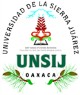 TABULADOR DE SUELDOS Y SALARIOS PARA EL EJERCICIO FISCAL 2019                       UNIVERSIDAD DE LA SIERRA JUÁREZTABULADOR DE SUELDOS Y SALARIOS PARA EL EJERCICIO FISCAL 2019                       UNIVERSIDAD DE LA SIERRA JUÁREZTABULADOR DE SUELDOS Y SALARIOS PARA EL EJERCICIO FISCAL 2019                       UNIVERSIDAD DE LA SIERRA JUÁREZTABULADOR DE SUELDOS Y SALARIOS PARA EL EJERCICIO FISCAL 2019                       UNIVERSIDAD DE LA SIERRA JUÁREZTABULADOR DE SUELDOS Y SALARIOS PARA EL EJERCICIO FISCAL 2019                       UNIVERSIDAD DE LA SIERRA JUÁREZTABULADOR DE SUELDOS Y SALARIOS PARA EL EJERCICIO FISCAL 2019                       UNIVERSIDAD DE LA SIERRA JUÁREZTABULADOR DE SUELDOS Y SALARIOS PARA EL EJERCICIO FISCAL 2019                       UNIVERSIDAD DE LA SIERRA JUÁREZTABULADOR DE SUELDOS Y SALARIOS PARA EL EJERCICIO FISCAL 2019                       UNIVERSIDAD DE LA SIERRA JUÁREZTABULADOR DE SUELDOS Y SALARIOS PARA EL EJERCICIO FISCAL 2019                       UNIVERSIDAD DE LA SIERRA JUÁREZTABULADOR DE SUELDOS Y SALARIOS PARA EL EJERCICIO FISCAL 2019                       UNIVERSIDAD DE LA SIERRA JUÁREZTABULADOR DE SUELDOS Y SALARIOS PARA EL EJERCICIO FISCAL 2019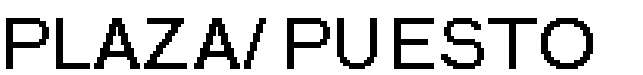 RELACIÓN LABORALNIVELNÚMERO DE PLAZASP E R C E P C I O N E SP E R C E P C I O N E SS UELDO BRUTOD E D U C C I O N E SD E D U C C I O N E STOTAL DEDUCCIONTOTAL ANUAL NETORELACIÓN LABORALNIVELNÚMERO DE PLAZASS UELDO BAS EREMUNERAC IO NES ADIC IO NALES*S UELDO BRUTOOBLIGACIONES FIS CALES DE RETENCIÓNS EGURIDAD S OCIAL DE RETENCIÓNTOTAL DEDUCCIONTOTAL ANUAL NETOTECNICO12N/A12144,054.5551,595.40195,649.9522,831.244,050.6526,881.89168,768.06PLAZA/PUES TORELACIÓN LABORALNIVELNÚMERO DE PLAZASP E R C E P C I O N E SP E R C E P C I O N E SS UELDO BRUTOD E D U C C I O N E SD E D U C C I O N E STOTAL DEDUCCIONTOTAL ANUAL NETOPLAZA/PUES TORELACIÓN LABORALNIVELNÚMERO DE PLAZASS UELDO BAS EREMUNERAC IO NES ADIC IO NALES*S UELDO BRUTOOBLIGACIONES FIS CALES DE RETENCIÓNS EGURIDAD S OCIAL DE RETENCIÓNTOTAL DEDUCCIONTOTAL ANUAL NETOCHOFER "C"BASEN/A0217,485.2543,815.26261,300.5135,547.146,290.7341,837.87219,462.65CHOFER "B"BASEN/A1145,937.9545,341.08191,279.0321,864.084,108.1125,972.19165,306.84CHOFER "A"BASEN/A1108,740.8034,827.38143,568.1812,806.602,973.3715,779.97127,788.20SECRETARIA "C"BASEN/A0114,741.4025,049.30139,790.7012,040.073,156.4315,196.49124,594.20SECRETARIA "B"BASEN/A097,549.9021,909.30119,459.208,905.592,631.9811,537.57107,921.63SECRETARIA "A"BASEN/A385,004.8532,642.91117,647.768,783.032,249.2811,032.31106,615.45AUXILIARADMINISTRATIVOBASEN/A985,004.8532,642.91117,647.768,783.032,249.2811,032.31106,615.45ENFERMERABASEN/A185,004.8528,118.46113,123.318,141.182,249.2810,390.46102,732.85OFICIAL DE MANTENIMIENTOBASEN/A593,560.4535,061.13128,621.5810,424.762,510.2812,935.04115,686.54VELADORBASEN/A093,560.4530,536.68124,097.139,700.851,935.8611,636.71112,460.42AUXILIAR GENERALBASEN/A574,146.1029,573.70103,719.807,216.531,935.869,152.3994,567.41INTENDENTEBASEN/A666,305.9027,357.6893,663.586,193.501,731.167,924.6685,738.93JARDINEROBASEN/A766,305.9027,357.6893,663.586,193.501,731.167,924.6685,738.93PLAZA/PUES TONÚMERO DE PLAZASREMUNERACIONESREMUNERACIONESPLAZA/PUES TONÚMERO DE PLAZASDEHAS TARECTOR0950,050.38950,050.38VICE-RECTOR2671,575.77671,575.77ABOGADO GENERAL0406,880.05406,880.05AUDITOR INTERNO1340,067.04340,067.04SRIO. PART. RECTOR1340,067.04340,067.04JEFE DE DEPARTAMENTO "C"0373,589.93373,589.93JEFE DE DEPARTAMENTO "B"8340,067.04340,067.04JEFE DE DEPARTAMENTO "A"0283,669.47283,669.47JEFE DE AREA "C"0236,048.02236,048.02JEFE DE AREA "B"1235,267.96235,267.96JEFE DE AREA "A"1172,954.99172,954.99TITULAR "C"0645,915.40645,915.40TITULAR "B"4635,064.57635,064.57TITULAR "A"12506,580.94506,580.94ASOCIADO "C"16429,586.27429,586.27ASOCIADO "B"20352,530.74352,530.74ASOCIADO "A"0221,384.31221,384.31TECNICO12195,649.95195,649.95CHOFER "C"0261,300.51261,300.51CHOFER "B"1191,279.03191,279.03CHOFER "A"1143,568.18143,568.18SECRETARIA "C"0139,790.70139,790.70SECRETARIA "B"0119,459.20119,459.20SECRETARIA "A"3117,647.76117,647.76AUXILIAR ADMINISTRATIVO9117,647.76117,647.76ENFERMERA1113,123.31113,123.31OFICIAL DE MANTENIMIENTO5128,621.58128,621.58VELADOR0124,097.13124,097.13AUXILIAR GENERAL5103,719.80103,719.80INTENDENTE693,663.5893,663.58JARDINERO793,663.5893,663.58PLAZA/PUESTONÚMERO DE PLAZASREMUNERACIONESREMUNERACIONESPLAZA/PUESTONÚMERO DE PLAZASDEHASTAVICE-RECTOR21,204,101.121,369,199.35ABOGADO GENERAL1394,666.56438,691.84AUDITOR INTERNO1314,239.94345,298.93SECRETARIO PARTICULAR DEL RECTOR1286,269.91313,866.14JEFE DE DEPARTAMENTO B82,386,281.902,618,776.59JEFE DE AREA C51,199,919.411,302,010.43JEFE DE AREA B51,038,255.101,107,234.56JEFE DE AREA A1168,131.72178,210.34TITULAR B42,071,331.832,337,528.60TITULAR A2711015622.1212210735.46ASOCIADO C6924,304,583.9326,792,903.25ASOCIADO B451235656513480725.06ASOCIADO A142,916,862.793,129,345.87TECNICO528645848.9689188332.829TECNICO DE MEDIO TIEMPO6506,984.96535,603.57CHOFER B3535874.6358570892.0415SECRETARIA B2248,607.64260,043.85SECRETARIA A222411084.8192503454.764AUXILIAR  ADMINISTRATIVO9967,976.47998,532.22OFICIAL DE MANTENIMIENTO111252736.6151317194.707AUXILIAR GENERAL121,172,980.421,202,129.13INTENDENTE282366270.7152411984.889JARDINERO10797,625.77846,329.63MEDICO  GENERAL82481269.4472714838.514ENFERMERA B5933,396.92993,343.34ENFERMERA A3363,349.40382,079.92Plaza/ PuestoRelaciónLaboralRelaciónLaboralNivelNúmero de plazasPercepción A nualPercepción A nualSueldo Bruto 2019Deducción A nualDeducción A nualTotal A nual Neto 2019Plaza/ PuestoMMy SUPConfi.NivelNúmero de plazasSueldo base anualRemuneraciones adicionalesSueldo Bruto 2019Obligaciones Fiscales de RetenciónSeguridad Social de RetenciónTotal A nual Neto 2019Rector Vicerrector Abogado General Auditor InternoSecretario ParticularJefe de departamento "C" Jefe de departamento "B" Jefe de departamento "A" Jefe de área "C"Jefe de área "B" Jefe de área "A"211112437NA NA NA NA NA NA NA NA NA NA NA021110120437799,864.74520,351.40340,583.70261,944.54261,944.54312,432.43261,944.54236,400.32196,130.20180,238.21131,646.99150,017.75161,407.3566,130.9551,767.6651,767.6660,989.1883,201.0147,102.0659,359.8244,053.6943,766.71949,882.49681,758.75406,714.65313,712.20313,712.20373,421.61345,145.55283,502.38255,490.02224,291.89175,413.69211,236.66137,766.8265,408.0845,212.0645,212.0658,129.3252,468.3539,213.9333,947.2927,566.2517,990.7921,956.0015,458.989,978.007,580.357,580.359,119.697,580.356,801.525,573.715,089.183,416.53716,689.84528,532.94331,328.57260,919.80260,919.80306,172.61285,096.85237,486.93215,969.01191,636.46154,006.37Plaza/ PuestoPlaza/ PuestoRelaciónLaboralRelaciónLaboralNivelNúmero de plazasPercepción A nualPercepción A nualSueldo Bruto 2019Deducción A nualDeducción A nualTotal A nual Neto 2019Plaza/ PuestoPlaza/ PuestoBaseContr.NivelNúmero de plazasSueldo base anualRemuneraciones adicionalesSueldo Bruto 2019Obligaciones Fiscales de RetenciónSeguridad Social de RetenciónTotal A nual Neto 2019Titular "C" Titular "B" Titular "A"Asociado "C"Asociado "B" Asociado "A"Titular "C" Titular "B" Titular "A"Asociado "C"Asociado "B" Asociado "A"729285431524NA NA NANANA NA0103033780542,702.08464,021.04363,850.52303,825.78243,754.63183,735.77103,047.49135,078.65114,042.6695,876.2877,695.8737,482.98645,749.57599,099.68477,893.18399,702.06321,450.50221,218.75126,405.30114,377.3681,693.2464,479.1747,251.7926,847.5716,140.4413,741.5110,687.398,857.277,025.755,705.40503,203.83470,980.82385,512.55326,365.62267,172.95188,665.78Plaza/ PuestoRelación LaboralRelación LaboralNivelNúmero de plazasPercepción A nualPercepción A nualSueldo Bruto 2019Deducción A nualDeducción A nualTotal A nual Neto 2019Plaza/ PuestoBaseContr.NivelNúmero de plazasSueldo base anualRemuneraciones adicionalesSueldo Bruto 2019Obligaciones Fiscales de RetenciónSeguridad Social de RetenciónTotal A nual Neto 2019TécnicoTécnico asistente Técnico de medio tiempo24141NA NA NA2820144,058.82101,385.2772,034.3347,523.1222,441.8217,080.93191,581.94123,827.0989,115.2721,223.3917,116.232,227.883,986.102,685.011,879.69166,372.45104,025.8585,007.69Plaza/ PuestoRelaciónLaboralRelaciónLaboralNivelNúmero de plazasPercepción A nualPercepción A nualSueldo Bruto 2019Deducción A nualDeducción A nualTotal A nual Neto 2019Plaza/ PuestoBaseContr.NivelNúmero de plazasSueldo base anualRemuneraciones adicionalesSueldo Bruto 2019Obligaciones Fiscales de RetenciónSeguridad Social de RetenciónTotal A nual Neto 2019Chofer "C" Chofer "B" Chofer "A" Secretaria "C"Secretaria "B" Secretaria "A"Auxiliar Administrativo EnfermeraVeladorOficial de Mantenimiento Auxiliar generalAuxiliar de MantenimientoIntendenteChofer "C" Chofer "B" Chofer "A" Secretaria "C"Secretaria "B" Secretaria "A"Auxiliar Administrativo EnfermeraVeladorOficial de Mantenimiento Auxiliar generalAuxiliar de MantenimientoIntendente1410115272217111131NA NA NA NANA NA NA NANANA NA NANA0140111262082518217,490.80145,936.20108,739.69114,742.0897,547.4785,005.3185,005.3185,005.3193,557.8193,557.8174,147.4566,305.6066,305.6043,648.2848,091.3136,833.8624,881.4233,446.5529,650.6927,950.5924,550.3721,012.1532,239.0926,364.5816,034.5922,665.15261,139.08194,027.51145,573.55139,623.49130,994.02114,656.00112,955.90109,555.68114,569.97125,796.90100,512.0382,340.1988,970.7534,773.7221,712.3518,468.7818,055.9617,595.387,931.597,746.627,376.687,844.6917,284.043,879.851,049.612,264.106,224.984,043.342,909.243,092.252,568.002,218.162,218.162,218.162,446.362,446.361,934.841,730.211,730.21220,140.38168,271.83124,195.53118,475.28110,830.65104,506.25102,991.1199,960.84104,278.92106,066.5094,697.3479,560.3784,976.451410115272217111131NA NA NA NANA NA NA NANANA NA NANA0140111262082518217,490.80145,936.20108,739.69114,742.0897,547.4785,005.3185,005.3185,005.3193,557.8193,557.8174,147.4566,305.6066,305.6043,648.2848,091.3136,833.8624,881.4233,446.5529,650.6927,950.5924,550.3721,012.1532,239.0926,364.5816,034.5922,665.15261,139.08194,027.51145,573.55139,623.49130,994.02114,656.00112,955.90109,555.68114,569.97125,796.90100,512.0382,340.1988,970.7534,773.7221,712.3518,468.7818,055.9617,595.387,931.597,746.627,376.687,844.6917,284.043,879.851,049.612,264.106,224.984,043.342,909.243,092.252,568.002,218.162,218.162,218.162,446.362,446.361,934.841,730.211,730.21220,140.38168,271.83124,195.53118,475.28110,830.65104,506.25102,991.1199,960.84104,278.92106,066.5094,697.3479,560.3784,976.45Plaza/ PuestoNúmero de plazasRemuneracionesDe	HastaRemuneracionesDe	HastaModalidad de ContrataciónRector0949,882.49949,882.49Mandos Medios y SuperioresVicerrector2681,758.75681,758.75Mandos Medios y SuperioresA bogado General1406,714.65406,714.65Mandos Medios y SuperioresA uditor Interno1313,712.20313,712.20Mandos Medios y SuperioresSecretario Particular1313,712.20313,712.20Mandos Medios y SuperioresJefe de departamento "C"0373,421.61373,421.61Mandos Medios y SuperioresJefe de departamento "B"12345,145.55345,145.55Mandos Medios y SuperioresJefe de departamento "A "0283,502.38283,502.38Mandos Medios y SuperioresJefe de área "C"4255,490.02255,490.02ConfianzaJefe de área "B"3224,291.89224,291.89ConfianzaJefe de área "A "7175,413.69175,413.69ConfianzaPlaza/ PuestoNúmero de plazasRemuneracionesDe	HastaRemuneracionesDe	HastaModalidad de ContrataciónTitular "C" Titular "B" Titular "A "A sociado "C"A sociado "B" A sociado "A "0103033780645,749.57599,099.68477,893.18399,702.06321,450.50221,218.75645,749.57599,099.68477,893.18399,702.06321,450.50221,218.75BaseBase y Contrato Base y ContratoBase y ContratoBase y Contrato Base y ContratoPlaza/ PuestoNúmero de plazasRemuneracionesDe	HastaRemuneracionesDe	HastaModalidad de ContrataciónTécnico28191,581.94191,581.94Base y ContratoTécnico asistente2123,827.09123,827.09Base y ContratoTécnico de medio tiempo089,115.2789,115.27BasePlaza/ PuestoNúmero de plazasRemuneracionesDe	HastaRemuneracionesDe	HastaModalidad de ContrataciónChofer "C" Chofer "B" Chofer "A"Secretaria "C" Secretaria "B"Secretaria "A"Auxiliar Administrativo EnfermeraVeladorOficial de Mantenimiento Auxiliar generalAuxiliar de MantenimientoIntendente0140111262082518261,139.08194,027.51145,573.55139,623.49130,994.02114,656.00112,955.90109,555.68114,569.97125,796.90100,512.0382,340.1988,970.75261,139.08194,027.51145,573.55139,623.49130,994.02114,656.00112,955.90109,555.68114,569.97125,796.90100,512.0382,340.1988,970.75Base BaseBase y ContratoBaseBase y Contrato Base y Contrato Base y Contrato BaseBaseBase y Contrato Base y Contato Base y ContratoBase y ContratoPLAZA/PUESTO	RELACION  LABORALNIVELNÚMERO DE PLAZASPERCEPCIONESPERCEPCIONESPERCEPCIONESDEDUCCIONESDEDUCCIONESTOTAL ANUAL NETOPLAZA/PUESTO	RELACION  LABORALNIVELNÚMERO DE PLAZASTOTAL ANUAL NETOPLAZA/PUESTO	RELACION  LABORALNIVELNÚMERO DE PLAZASSUELDO BASEREMUNERACIONE S ADICIONALESSUELDO BRUTOOBLIGACIONE S FISCALES DE RETENCIÓSEGURIDAD SOCIAL DE RETENCIÓTOTAL ANUAL NETOTITULAR CBASE, CONTRATON/A10542,716.49157,489.77700,206.26124,496.4617,691.33558,018.47TITULAR BBASE, CONTRATON/A15464,039.10135,251.76599,290.8697,171.1215,072.71487,047.02TITULAR ABASE, CONTRATON/A43363,907.3777,837.13441,744.5062,326.2910,730.49368,687.72ASOCIADO CBASE, CONTRATON/A85303,825.2765,661.60369,486.8748,243.388,897.79312,345.70ASOCIADO BBASE, CONTRATON/A110243,777.6653,493.07297,270.7335,547.087,065.85254,657.80ASOCIADO ABASE, CONTRATON/A6183,714.7241,321.43225,036.1522,220.585,233.66197,581.91TECNICOBASE, CONTRATON/A33144,056.0133,284.67177,340.6815,085.234,103.84158,151.61TECNICO  ASISTENTEBASE, CONTRATON/A59101,384.9624,637.47126,022.427,668.702,722.10115,631.62RECTORMANDOS MEDIOSN/A0799,865.75150,185.93950,051.68196,400.1721,191.81732,459.70VICE-RECTORMANDOS MEDIOSN/A3520,403.68151,183.09671,586.77117,210.1116,948.59537,428.07ABOGADO  GENERALMANDOS MEDIOSN/A1340,582.7873,110.44413,693.2256,897.4210,018.92346,776.88JEFE DE DEPARTAMENTO "C"MANDOS MEDIOSN/A0312,433.0767,405.96379,839.0254,563.569,285.00315,990.47JEFE DE DEPARTAMENTO "B"MANDOS MEDIOSN/A14261,962.8757,178.27319,141.1439,431.447,620.80272,088.90SECRETARIO  PARTICULARMANDOS MEDIOSN/A3261,962.8757,178.27319,141.1439,431.447,620.80272,088.90AUDITOR INTERNOMANDOS MEDIOSN/A1261,962.8757,178.27319,141.1439,431.447,620.80272,088.90JEFE DE DEPARTAMENTO "A"MANDOS MEDIOSN/A9236,400.1051,998.02288,398.1233,971.156,840.76247,586.21JEFE DE AREA "C"CONFIANZAN/A20196,124.3643,836.22239,960.5823,930.005,612.31210,418.26PATRON DE BARCOCONTRATON/A1196,124.3643,836.22239,960.5828,281.935,689.73205,988.91JEFE DE AREA "B"CONFIANZAN/A9180,242.4840,617.79220,860.2621,924.585,127.63193,808.05JEFE DE AREA "A"CONFIANZAN/A1131,646.3838,668.67170,315.0414,232.373,937.51152,145.16CHOFER "C"CONTRATON/A0217,490.5448,166.04265,656.5832,906.486,350.07226,400.03MOTORISTA DE BARCOCONTRATON/A1151,801.4934,854.28186,655.7718,688.164,319.48163,648.12CHOFER "B"BASE, CONTRATON/A3145,937.7751,178.54197,116.3119,012.524,648.06173,455.73SECRETARIA "C"BASE, CONTRATON/A0114,741.2227,344.09142,085.3011,192.693,173.95127,718.67CHOFER "A"BASE, CONTRATON/A12108,739.5232,652.23141,391.7510,004.743,187.87128,199.13SECRETARIA "B"BASE, CONTRATON/A097,552.4635,567.11133,119.578,948.762,984.24121,186.57MOTORISTA DE LANCHABASE, CONTRATON/A196,050.1235,082.38131,132.508,771.952,932.76119,427.79VELADORBASE, CONTRATON/A593,558.9923,051.55116,610.544,257.912,576.21109,776.42CARPINTEROBASE, CONTRATON/A193,558.9932,407.45125,966.448,839.922,944.89114,181.63OFICIAL DE MANTENIMIENTOBASE, CONTRATON/A3393,558.9924,922.73118,481.727,445.012,587.19108,449.51ENFERMERABASE, CONTRATON/A185,008.6828,119.54113,128.224,194.932,458.42106,474.87SECRETARIA "A"BASE, CONTRATON/A5785,008.6821,318.85106,327.532,699.102,222.59101,405.83AUXILIAR  ADMINISTRATIVOBASE, CONTRATON/A2185,008.6821,318.85106,327.532,831.582,222.59101,273.35COCINERO DE BARCO UMARCONTRATON/A181,670.5820,642.38102,312.963,071.492,160.6497,080.83WINCHERO DE BARCO UMARCONTRATON/A281,670.5820,642.38102,312.963,071.492,160.6497,080.83AUXILIAR GENERALBASE, CONTRATON/A874,147.3825,049.6199,196.992,493.682,111.9694,591.35AUXILIAR DE MANTENIMIENTOBASE, CONTRATON/A2866,302.2522,832.2089,134.45659.571,825.5586,649.33INTENDENTEBASE, CONTRATON/A3366,302.2522,832.2089,134.451,029.791,888.4086,216.26JARDINEROBASE, CONTRATON/A2766,302.2522,832.2089,134.451,029.791,888.4086,216.26JEFE DE OFICINABASEN/A1147,440.1151,663.27199,103.3719,378.404,699.92175,025.05ENCARGADO DE AREABASEN/A397,544.7935,564.64133,109.439,006.632,983.98121,118.81TECNICO DE 1/2 TIEMPOCONTRATON/A272,028.0118,688.3490,716.348,505.982,039.9180,170.45PLAZA/PUESTORELACION LABORALNIVELNUMERO DE PLAZASP E R C E P C I O N E SP E R C E P C I O N E SP E R C E P C I O N E SDEDUCCIONESDEDUCCIONESTOTAL ANUALNETOPLAZA/PUESTORELACION LABORALNIVELNUMERO DE PLAZASSUELDO BASEREMUNERAC IO NE S ADIC IO NALESSUELDO BRUTOO BLIGAC IO NESFISC ALES DE RETENC IO NSEGURIDADSO C IAL DE RETENC IO NTOTAL ANUALNETORECTORMMYSN/A1799,864.65230,172.201,030,036.85246,662.8926,267.26757,106.70JEFES  DE DEPARTAMENTOVICE-RECTORMMYSN/A2520,395.10151,180.67671,575.77141,998.0316,966.23512,611.51ABOGADO GENERALMMYSN/A1340,574.20100,354.64440,928.8477,299.4510,981.62352,647.77AUDITOR INTERNOMMYSN/A1261,945.9051,935.92313,881.8248,182.367,637.89258,061.57SECRETARIO PARTICULAR DEL RECTORMMYSN/A1261,945.9078,130.51340,076.4154,343.328,364.79277,368.30JEFE DE DEPARTAMENTO "C"MMYSN/A0312,432.7061,157.23373,589.9361,236.179,178.04303,175.72JEFE DE DEPARTAMENTO "B"MMYSN/A10261,945.9078,130.51340,076.4154,343.328,364.79277,368.30JEFE DE DEPARTAMENTO "A"MMYSN/A4236,395.9070,908.85307,304.7547,136.217,514.46252,654.08PERS ONAL DE CONFIANZAJEFE DE AREA "C"CONFIANZAN/A8196,132.7559,528.55255,661.3036,159.966,174.46213,326.88JEFE DE AREA "B"CONFIANZAN/A1180,233.3555,034.62235,267.9732,086.965,645.32197,535.69JEFE DE AREA "A"CONFIANZAN/A1131,640.9041,300.05172,940.9519,638.854,028.11149,273.99JEFE DE AREACONFIANZAN/A6160,245.9549,385.22209,631.1726,966.714,980.12177,684.34PERS ONAL ACADÉMICOTITULAR "C"BASE/CONTRATON/A5542,700.25157,485.18700,185.43150,023.3017,708.57532,453.56TITULAR "B"BASE/CONTRATON/A18464,020.85135,246.60599,267.45121,714.8815,090.05462,462.52TITULAR "A"BASE/CONTRATON/A66363,850.25106,933.57470,783.8285,674.0511,756.26373,353.51ASOCIADO "C"BASE/CONTRATON/A41303,826.0089,967.83393,793.8366,156.829,758.60317,878.41ASOCIADO "B"BASE/CONTRATON/A62243,747.0072,986.62316,733.6249,209.807,759.12259,764.70ASOCIADO "A"BASE/CONTRATON/A1183,733.7037,650.61221,384.3129,059.105,251.95187,073.26PERS ONAL  TÉCNICOTECNICOBASE/CONTRATON/A70144,058.2044,809.77188,867.9722,819.834,441.38161,606.76PERS ONAL OPERATIVOCHOFER "B"BASE/CONTRATON/A3145,934.3045,340.05191,274.3523,300.444,503.81163,470.10CHOFER "A"BASE/CONTRATON/A3108,744.4534,828.41143,572.8613,773.383,266.09126,533.39VELADORBASE/CONTRATON/A1293,556.8030,535.65124,092.4510,398.822,760.64110,932.99OFICIAL DE MANTENIMIENTOBASE/CONTRATON/A093,556.8030,535.65124,092.4510,398.822,760.64110,932.99SECRETARIA "A"BASE/CONTRATON/A1985,008.5028,119.49113,127.998,655.592,476.14101,996.26AUXILIAR  ADMINISTRATIVOBASE/CONTRATON/A1885,008.5028,119.49113,127.998,655.592,476.14101,996.26ENFERMERABASE/CONTRATON/A285,008.5021,318.81106,327.314,525.002,287.4299,514.89AUXILIAR  GENERALBASE/CONTRATON/A2074,138.8025,047.1999,185.993,706.742,114.3893,364.87INTENDENTEBASE/CONTRATON/A2666,305.9022,833.2489,139.142,199.591,953.1084,986.45JARDINEROBASE/CONTRATON/A1966,305.9022,833.2489,139.142,199.591,953.1084,986.45PLAZA/ PUESTONIVELNUMERO DE PLAZASP E R C E P C I  O N E SP E R C E P C I  O N E SSUELDO BRUTOD E D U C C I  O N E SD E D U C C I  O N E STOTAL ANUAL NETORELACION  LABORALPLAZA/ PUESTONIVELNUMERO DE PLAZASSUELDO BASEREMUNERACIO NES ADICIONALESSUELDO BRUTOOBLIGACIONES FISCALES DE RETENCIONSEGURIDAD SOCIAL DE RETENCIONTOTAL ANUAL NETOMANDOS MEDIOS Y SUPERIORES*  RECTORNA11,247,770.75431,528.731,679,299.48440,480.6420,045.411,218,773.431PLAZA/ PUESTONIVELNUMERO DE PLAZASP E R C E P C I  O N E SP E R C E P C I  O N E SSUELDO BRUTOD E D U C C I  O N E SD E D U C C I  O N E SRELACION  LABORALPLAZA/ PUESTONIVELNUMERO DE PLAZASSUELDO BASEREMUNERACIO NES ADICIONALESSUELDO BRUTOOBLIGACIONES FISCALES DE RETENCIONSEGURIDAD SOCIAL DE RETENCIONTOTAL ANUAL NETOMANDOS MEDIOS Y SUPERIORESCONTRATOVICE-RECTORESNA3520,395.10303,619.96824,015.06181,395.0020,045.41622,574.643ABOGADO GENERALNA1340,581.50209,290.30549,871.80103,677.0013,999.13432,195.671DIRECTOR DEL MUSEONA1340,581.5093,530.25434,111.7572,621.9610,786.79350,703.001AUDITOR INTERNONA1261,938.60158,257.46420,196.0670,900.4410,583.83338,711.791SRIO. PART. RECTORNA1261,938.6088,586.06350,524.6654,513.728,650.45287,360.491JEFE DE DEPARTAMENTO "NA3312,436.3592,384.46404,820.8166,287.7610,039.53328,493.523JEFE DE DEPARTAMENTO "NA7261,949.5597,917.77359,867.3256,708.288,909.69294,249.367JEFE DE DEPARTAMENTO "NA4236,395.9070,895.92307,291.8245,006.607,510.25254,774.9831PLAZA/ PUESTONIVELP E R C E P C I  O N E SP E R C E P C I  O N E SSUELDO BRUTOD E D U C C I  O N E SD E D U C C I  O N E STOTAL ANUAL NETORELACION  LABORALRELACION  LABORALRELACION  LABORALPLAZA/ PUESTONIVELNUMERO DE PLAZASSUELDO BASEREMUNERACIO NES ADICIONALESSUELDO BRUTOOBLIGACIONES FISCALES DE RETENCIONSEGURIDAD SOCIAL DE RETENCIONTOTAL ANUAL NETOCONFIANZABASECONTRATOJEFE DE AREA "C"NA11196,132.7563,438.22259,570.9735,534.646,279.79217,756.5392JEFE DE AREA "B"NA2180,233.3555,024.88235,258.2330,626.765,642.15198,989.322JEFE DE AREA "A"NA7131,651.8543,927.33175,579.1818,749.044,099.24152,730.9034PLAZA/ PUESTONIVELNUMERO DE PLAZASP E R C E P C I  O N E SP E R C E P C I  O N E SSUELDO BRUTOD E D U C C I  O N E SD E D U C C I  O N E STOTAL ANUAL NETORELACION  LABORALRELACION  LABORALRELACION  LABORALPLAZA/ PUESTONIVELNUMERO DE PLAZASSUELDO BASEREMUNERACIO NES ADICIONALESSUELDO BRUTOOBLIGACIONES FISCALES DE RETENCIONSEGURIDAD SOCIAL DE RETENCIONTOTAL ANUAL NETOBASEBASECONTRATOTITULAR "C"NA17542,700.25168,303.61711,003.86146,930.2817,999.68546,073.901717TITULAR "B"NA32464,024.50172,404.12636,428.62126,537.1216,113.50493,778.0031311TITULAR "A"NA72363,850.25150,382.09514,232.3492,399.1612,955.93408,877.2571711-ASOCIADO "C"NA72303,826.00123,930.89427,756.8971,851.9210,696.07345,208.9072721ASOCIADO "B"NA25243,750.65114,042.14357,792.7956,581.808,894.51292,316.472525ASOCIADO "A"NA0183,733.7059,686.59243,420.2932,307.125,860.50205,252.68PLAZA/ PUESTONIVELNUMERO DE PLAZASP E R C E P C I  O N E SP E R C E P C I  O N E SSUELDO BRUTOD E D U C C I  O N E SD E D U C C I  O N E STOTAL ANUAL NETORELACION  LABORALRELACION  LABORALRELACION  LABORALPLAZA/ PUESTONIVELNUMERO DE PLAZASSUELDO BASEREMUNERACIO NES ADICIONALESSUELDO BRUTOOBLIGACIONES FISCALES DE RETENCIONSEGURIDAD SOCIAL DE RETENCIONTOTAL ANUAL NETOBASECONTRATOCONFIANZAPROGRAMADOR JUNIORNA10144,054.5530,403.29174,457.8418,288.004,039.22152,130.6164AUXILIAR DE PROGRAMADONA3114,741.4034,223.56148,964.9613,672.803,400.09131,892.083-TECNICONA62144,054.5577,078.34221,132.8928,257.725,334.46187,540.725741PLAZA/ PUESTONUMERO DE PLAZASREMUNERACIONESREMUNERACIONESPLAZA/ PUESTONUMERO DE PLAZASDEHASTARECTOR11,679,299.481,679,299.48VICE-RECTORES3824,015.06824,015.06ABOGADO GENERAL1549,871.80549,871.80DIRECTOR DEL MUSEO1434,111.75434,111.75AUDITOR INTERNO1420,196.06420,196.06SRIO. PART. RECTOR1350,524.66350,524.66JEFE DE DEPARTAMENTO "C"3404,820.81404,820.81JEFE DE DEPARTAMENTO "B"7359,867.32359,867.32JEFE DE DEPARTAMENTO "A"4307,291.82307,291.82JEFE DE AREA "C"11259,570.97259,570.97JEFE DE AREA "B"2235,258.23235,258.23JEFE DE AREA "A"7175,579.18175,579.18TITULAR "C"17711,003.86711,003.86TITULAR "B"32636,428.62636,428.62TITULAR "A"72514,232.34514,232.34ASOCIADO "C"72427,756.89427,756.89ASOCIADO "B"25357,792.79357,792.79ASOCIADO "A"0243,420.29243,420.29PROGRAMADOR JUNIOR10174,457.84174,457.84AUXILIAR DE PROGRAMADOR3148,964.96148,964.96TECNICO62221,132.89221,132.89CHOFER "C"0261,300.51261,300.51CHOFER "B"5266,265.89266,265.89CHOFER "A"2145,735.69145,735.69SECRETARIA "C"1155,845.67155,845.67SECRETARIA "B"3131,158.62131,158.62SECRETARIA "A"40137,647.34137,647.34AUXILIAR ADMINISTRATIVO24117,850.30117,850.30ENFERMERA1114,822.60114,822.60OFICIAL DE MANTENIMIENTO18125,957.23125,957.23VELADOR0114,736.77114,736.77AUXILIAR GENERAL30102,155.68102,155.68INTENDENTE46112,245.69112,245.69JARDINERO1794,147.8994,147.89UNIVERSIDAD TECNOLÓGICA DE LA SIERRA SUR DE OAXACA TABULADOR DE SUELDOS Y SALARIOS 2019MANDOS MEDIOS Y SUPERIORESUNIVERSIDAD TECNOLÓGICA DE LA SIERRA SUR DE OAXACA TABULADOR DE SUELDOS Y SALARIOS 2019MANDOS MEDIOS Y SUPERIORESUNIVERSIDAD TECNOLÓGICA DE LA SIERRA SUR DE OAXACA TABULADOR DE SUELDOS Y SALARIOS 2019MANDOS MEDIOS Y SUPERIORESUNIVERSIDAD TECNOLÓGICA DE LA SIERRA SUR DE OAXACA TABULADOR DE SUELDOS Y SALARIOS 2019MANDOS MEDIOS Y SUPERIORESUNIVERSIDAD TECNOLÓGICA DE LA SIERRA SUR DE OAXACA TABULADOR DE SUELDOS Y SALARIOS 2019MANDOS MEDIOS Y SUPERIORESUNIVERSIDAD TECNOLÓGICA DE LA SIERRA SUR DE OAXACA TABULADOR DE SUELDOS Y SALARIOS 2019MANDOS MEDIOS Y SUPERIORESUNIVERSIDAD TECNOLÓGICA DE LA SIERRA SUR DE OAXACA TABULADOR DE SUELDOS Y SALARIOS 2019MANDOS MEDIOS Y SUPERIORESUNIVERSIDAD TECNOLÓGICA DE LA SIERRA SUR DE OAXACA TABULADOR DE SUELDOS Y SALARIOS 2019MANDOS MEDIOS Y SUPERIORESUNIVERSIDAD TECNOLÓGICA DE LA SIERRA SUR DE OAXACA TABULADOR DE SUELDOS Y SALARIOS 2019MANDOS MEDIOS Y SUPERIORESUNIVERSIDAD TECNOLÓGICA DE LA SIERRA SUR DE OAXACA TABULADOR DE SUELDOS Y SALARIOS 2019MANDOS MEDIOS Y SUPERIORESPUESTOSRELACIÓN LABORALNIVELNUMERO DE PLAZASPERCEPCIONESPERCEPCIONESPERCEPCIONESDEDUCCIONESDEDUCCIONESTOTAL ANUAL NETOPUESTOSRELACIÓN LABORALNIVELNUMERO DE PLAZASSUELDO BASEREMUNERACIONES ADICIONALES(AGUINALD O Y PRIMA)SUELDO BRUTOOBLIGACIONES FISCALES DE RETENCION(3% ISN)SEGURIDAD SOCIAL DE RETENCION(IMSS,RCV, INFONAVIT)TOTAL ANUAL NETORECTORMMYS23A1694,947.4896,327.44791,274.9223,738.25124,545.43939,558.59ABOGADO GENERALMMYS22A1521,279.9272,399.99593,679.9117,810.40101,504.69712,995.00DIRECTOR DE AREAMMYS22A21,042,559.76144,799.981,187,359.7435,620.79203,009.381,425,989.91DIRECTORES DE CARRERAMMYS22A42,085,119.52289,599.962,374,719.4871,241.58406,018.762,851,979.82JEFE DE DEPARTAMENTOMMYS17A41,074,616.80149,252.331,223,869.1336,716.07219,003.521,479,588.735,418,523.48752,379.706,170,903.18123,418.061,054,081.787,410,112.05PERSONAL DE CONTRATOPERSONAL DE CONTRATOPERSONAL DE CONTRATOPERSONAL DE CONTRATOPERSONAL DE CONTRATOPERSONAL DE CONTRATOPERSONAL DE CONTRATOPERSONAL DE CONTRATOPERSONAL DE CONTRATOPERSONAL DE CONTRATOPUESTOSRELACIÓN LABORALNIVELNUMERO DE PLAZASPERCEPCIONESPERCEPCIONESPERCEPCIONESDEDUCCIONESDEDUCCIONESTOTAL ANUAL NETOPUESTOSRELACIÓN LABORALNIVELNUMERO DE PLAZASSUELDO BASEREMUNERACIONES ADICIONALES(AGUINALD O Y PRIMA)SUELDO BRUTOOBLIGACIONES FISCALES DE RETENCION(3% ISN)SEGURIDAD SOCIAL DE RETENCION(IMSS,RCV, INFONAVIT)TOTAL ANUAL NETOPROPFESOR ASOCIADO "C"CONTRATO POR TIEMPO DETERMINADO102,047,945.20364,079.032,412,024.2372,360.73429,322.702,913,707.65PROFESOR DE ASIGNATURA "B"CONTRATO POR TIEMPO DETERMINADO380393.08597,484.032,389,928.8371,697.86336,761.902,798,388.60COORDINADORCONTRATO POR TIEMPO DETERMINADO1143,144.5225,447.92168,592.445,057.7731,522.65205,172.86JEFE DE OFICINACONTRATO POR TIEMPO DETERMINADO6536,974.5695,462.18632,436.7418,973.10129,562.62780,972.46TECNICO BIBLIOTECARIOCONTRATO POR TIEMPO DETERMINADO177,017.5613,692.0190,709.572,721.2919,290.36112,721.22TECNICO EN CONTABILIDADCONTRATO POR TIEMPO DETERMINADO2154,035.1227,384.02181,419.145,442.5738,580.72225,442.43ANALISTA ADMINISTRATIVOCONTRATO POR TIEMPO DETERMINADO4277,085.2849,259.56326,344.849,790.3571,815.16407,950.35ENFERMERACONTRATO POR TIEMPO DETERMINADO169,271.3212,314.8981,586.212,447.5917,953.79101,987.59CHOFER DE RECTORCONTRATO POR TIEMPO DETERMINADO165,910.2411,717.3877,627.622,328.8317,373.8797,330.32ASISTENTE DE SERVICIOS DE MANTENIMIENTOCONTRATO POR TIEMPO DETERMINADO153,186.529,455.3962,641.911,879.2615,178.4779,699.64SECRETARIA DE RECTORCONTRATO POR TIEMPO DETERMINADO177,017.5613,692.0190,709.572,721.2919,290.36112,721.22SECRETARIA DE DIRECTOR DE AREACONTRATO POR TIEMPO DETERMINADO7484,899.2486,204.23571,103.4717,133.10125,676.53713,913.10SECRETARIA DE JEFE DE DEPARTAMENTOCONTRATO POR TIEMPO DETERMINADO4253,392.9645,047.61298,440.578,953.2267,727.20375,120.99ANALITICO DE PLAZASREMUNERACIONESREMUNERACIONESPLAZA /PUESTONUMERO DE PLAZASDEHASTARECTOR1694,292.35722,758.34ABOGADO GENERAL1521,279.92542,652.39DIRECTOR DE AREA21,042,559.831,085,304.79DIRECTORES  DE CARRERA42,085,119.672,170,609.58JEFE DE DEPARTAMENTO41,074,616.801,118,676.09PROFESOR ASOCIADO "C"102,045,977.442,129,862.52PROFESOR DE ASIGNATURA "B"380 (H/S/M)1,792,452.101,865,942.63COORDINADOR1143,144.58149,013.51JEFE DE OFICINA6536,974.87558,990.84TECNICO BIBLIOTECARIO177,017.5580,175.27TECNICO EN CONTABILIDAD2154,035.10160,350.54ANALISTA ADMINISTRATIVO4277,085.05288,445.54ENFERMERA169,271.2872,111.40CHOFER DE RECTOR165,910.2968,612.61ASISTENTE DE SERVICIOS DE MANTENIMIENTO153,186.5655,367.21SECRETARIA DE RECTOR177,017.5580,175.27SECRETARIA DE DIRECTOR DE AREA7484,898.84504,779.69SECRETARIA DE JEFE DE DEPARTAMENTO4253,392.72263,781.83RECTORMMYS1$    694,279.87$      87,286.12$   781,565.99$	241,097.04$      26,216.88$    514,252.07ABOGADO GENERALMMYS1$    520,779.17$      65,473.24$   586,252.41$	178,494.06$      21,026.49$    386,731.86DIRECTORESMMYS6$3,124,675.01$    392,839.45$3,517,514.46$       1,118,035.03$    127,806.43$2,271,673.00JEFES DE DEPARTAMENTOMMYS8$2,147,169.02$    269,945.22$2,417,114.24$	765,328.73$    345,160.91$1,306,624.60COORDINADORCONTRATO3$    429,021.22$    109,510.71$   538,531.93$	164,836.40$      17,637.75$    356,057.78INGENIERO EN SISTEMASCONTRATO1$    112,500.96$      31,594.41$   144,095.37$	38,539.49$	4,391.60$    101,164.28JEFE DE OFICINACONTRATO6$    536,459.04$    167,271.38$   703,730.42$	219,091.60$      21,764.37$    462,874.45TECNICO  BIBLIOTECARIOCONTRATO2$    153,887.14$      51,744.97$   205,632.11$	58,128.33$	5,985.37$    141,518.41TECNICO EN CONTABILIDADCONTRATO2$    153,887.14$      51,744.97$   205,632.11$	58,128.33$	5,985.37$    141,518.41ANALISTA  ADMINISTRATIVOCONTRATO5$    346,023.60$    123,134.78$   469,158.38$	143,308.96$      13,853.81$    311,995.61ENFERMERACONTRATO1$      69,204.72$      24,626.96$     93,831.68$	22,845.30$	2,567.19$      68,419.19CHOFER DE RECTORCONTRATO1$      65,846.98$      24,086.77$     89,933.75$	21,679.69$	2,440.95$      65,813.11CHOFER  ADMINISTRATIVOCONTRATO1$      58,939.30$      22,975.15$     81,914.45$	19,323.06$	2,182.07$      60,409.32ASISTENTE DE SERVICIOS DE MANTENIMIENTOCONTRATO1$      53,135.47$      22,041.16$     75,176.63$	17,343.01$	1,963.73$      55,869.89SECRETARIA DE RECTORCONTRATO1$      76,943.57$      25,872.48$   102,816.05$	25,650.86$	2,873.22$      74,291.97SECRETARIA DE DIRECTOR DE AREACONTRATO7$    484,433.04$    172,388.69$   656,821.73$	204,398.19$      44,651.30$    407,772.24SECRETARIA DE JEFE DE DEPARTAMENTOCONTRATO8$    506,298.62$    189,398.04$   695,696.66$	217,279.49$      20,535.98$    457,881.19Plaza/PuestoNumero de PlazasRemuneracionesRemuneracionesRemuneracionesRemuneracionesPlaza/PuestoNumero de PlazasDeDeHastaHastaRECTOR1$55,631.40$58,969.05ABOGADO GENERAL1$41,729.10$44,233.00DIRECTOR DE AREA6$41,729.10$44,233.00JEFES DE DEPRTAMENTO8$21,506.10$22,796.45COORDINADOR3$11,458.90$13,979.70INGENIERO EN SISTEMAS1$9,014.50$10,997.55JEFE DE OFICINA6$7,164.25$8,740.30TECNICO  BIBLIOTECARIO2$6,165.35$7,521.45TECNICO EN CONTABILIDAD2$6,165.35$7,521.45ANALISTA ADMINISTRAIVO5$5,545.25$6,765.05ENFERMERA1$5,545.25$6,765.05CHOFER DEL RECTOR1$5,276.20$6,437.00CHOFER  ADMINISTRATIVO1$4,722.70$5,761.90ASISTENTE DE SERVICIOS DE MANTENIMIENTO1$4,257.65$5,194.65SECRETARIA DE RECTOR1$6,165.35$7,521.45SECRETARIA DE DIRECTOR DE AREA7$5,545.25$6,765.05SECRETARIA DE JEFE DE DEPARTAMENTO8$5,071.10$6,187.00PROFESOR ASOCIADO C33$16,394.05$19,718.85PROFESOR POR ASIGNATURAS (HRS A LA QNA)1254$377.60$456.05Plaza / PuestoRelación laboralNivelNúmero de PlazasPercepcionesPercepcionesPercepcionesDeduccionesDeduccionesTotal anual NetoPlaza / PuestoRelación laboralNivelNúmero de PlazasSueldo BaseRemuneraciones AdicionalesSueldo BrutoObligaciones Fiscales de RetenciónSeguridad Social de RetenciónTotal anual NetoDIRECTOR GENERALconfianzaCFK20011183,306.001,545,084.72466,179.561,728,390.72DIRECTOR DE AREAconfianzaCFM20016672,255.605,788,869.76865,229.046,461,125.36SUBDIRECTORconfianzaCFN200112758,859.596,357,983.72852,644.487,116,843.31APOYO ADMIN EN SALUD-A1contratoM0302514212,592.971,570,968.00174,274.941,783,560.97APOYO ADMIN EN SALUD-A2contratoM0302422336,082.732,504,040.00280,745.522,840,122.73APOYO ADMIN EN SALUD-A3contratoM03023364,964.39345,276.0039,088.44410,240.39APOYO ADMIN EN SALUD-A5contratoM030211602,631,325.5821,716,480.002,347,978.8724,347,805.58APOYO ADMIN EN SALUD-A6contratoM030205124,548.67648,780.0081,107.50773,328.67APOYO ADMIN EN SALUD-A7contratoM03019571,030,356.077,679,268.00992,515.848,709,624.07APOYO ADMIN EN SALUD-A8contratoM0301851986,074.287,391,736.001,013,127.508,377,810.28MEDICO GENERAL "A"contratoM01006531,058,061.3021,122,998.083,393,318.4722,181,059.38SOPORTE ADMINISTRATIVO "A"contratoCF40004381,973,693.946,928,161.011,411,165.788,901,854.95SOPORTE ADMINISTRATIVO "B"contratoCF4000315306,134,058.7634,932,893.635,022,836.0141,066,952.39TOTALES57516,166,179.88118,532,538.9216,940,211.95-134,698,718.80Plaza / PuestoRelación laboralNivelNúmero de PlazasPercepcionesPercepcionesPercepcionesDeduccionesDeduccionesTotal anual NetoPlaza / PuestoRelación laboralNivelNúmero de PlazasSueldo BaseRemuneraciones AdicionalesSueldo BrutoObligaciones Fiscales de RetenciónSeguridad Social de RetenciónTotal anual NetoAPOYO ADMIN EN SALUD A1CONTRATO CONFIANZAM03025112,353.88103,915.2010,916.55116,269.08APOYO ADMIN EN SALUD A5CONTRATO CONFIANZAM03021325,344.19229,195.2026,663.08254,539.39APOYO ADMIN EN SALUD A6CONTRATO CONFIANZAM03020455,573.18482,762.8857,292.04538,336.06APOYO ADMIN EN SALUD A7CONTRATO CONFIANZAM03019114,460.56121,256.4014,440.24135,716.96APOYO ADMIN EN SALUD A8CONTRATO CONFIANZAM03018343,101.90394,381.4450,395.47437,483.34AUXILIAR ENFERMERA ACONTRATO CONFIANZAM0203627347,983.263,001,432.32334,000.983,349,415.58ENFERMERACONTRATO CONFIANZAM0203513150,314.261,278,690.96159,914.841,429,005.22LENGUAJE Y COMUNICACIÓN HUMCONTRATO CONFIANZAM02012120,263.46164,359.2021,790.56184,622.66LIC. TERAPIA FISC. Y REHAB.CONTRATO CONFIANZAM02109118,180.95164,359.2025,125.03182,540.15MEDICINA Y REHABILITACIÓNCONTRATO CONFIANZAM01002140,685.51367,804.3277,542.43408,489.83MEDICO GENERALCONTRATO CONFIANZAM0100629725,485.456,183,848.641,066,201.436,909,334.09NEUROLOGÍA PEDIÁTRICACONTRATO CONFIANZAM01002146,699.11426,036.0077,542.43472,735.11NUTRIOLOGOCONTRATO CONFIANZAM0204938716,656.876,353,455.68964,288.357,070,112.55PEDIATRACONTRATO CONFIANZAM01004280,992.93735,608.64155,084.86816,601.57PSICOLOGO CLINICOCONTRATO CONFIANZAM0201542644,847.867,130,646.721,063,628.907,775,494.58SOPORTE ADMINISTRATIVO "A"CONTRATO CONFIANZACF4000411215,297.551,859,534.40284,424.972,074,831.95SOPORTE ADMINISTRATIVO "B"CONTRATO CONFIANZACF40003485,546.96782,753.28129,349.40868,300.24SOPORTE ADMINISTRATIVO "C"CONTRATO CONFIANZACF40002382,492.59697,842.00136,625.60780,334.59SOPORTE ADMINISTRATIVO "D"CONTRATO CONFIANZACF40001127,564.00251,520.9646,372.69279,084.96TRABAJADORA SOCIALCONTRATO CONFIANZAM02040456,934.91482,178.7257,515.21539,113.63TERAPISTA120,145.35165,540.0019,826.88185,685.35TOTALES1913,430,924.7331,211,582.164,778,941.9434,622,361.54Número deRelación laboral	Nivel	Plazas	Sueldo     Remuneraciones    Sueldo BrutoBase	Adicionales Plaza / PuestoNúmero deRelación laboral	Nivel	Plazas	Sueldo     Remuneraciones    Sueldo BrutoBase	Adicionales Plaza / PuestoNúmero deRelación laboral	Nivel	Plazas	Sueldo     Remuneraciones    Sueldo BrutoBase	Adicionales Plaza / PuestoNúmero deRelación laboral	Nivel	Plazas	Sueldo     Remuneraciones    Sueldo BrutoBase	Adicionales Plaza / PuestoNúmero deRelación laboral	Nivel	Plazas	Sueldo     Remuneraciones    Sueldo BrutoBase	Adicionales Plaza / PuestoObligaciones Fiscales de RetenciónSeguridad Social de RetenciónTotal anual NetoAPOYO ADMINISTRATIVO EN SALUDREGULARIZADOM0302521512,669,625.7032,642,262.7845,311,888.48APOYO ADMINISTRATIVO EN SALUDREGULARIZADOM030241589,351,496.4124,210,359.5633,561,855.97APOYO ADMINISTRATIVO EN SALUDREGULARIZADOM03023201,196,158.793,072,452.594,268,611.38APOYO ADMINISTRATIVO EN SALUDREGULARIZADOM03022231,359,371.083,598,169.564,957,540.64APOYO ADMINISTRATIVO EN SALUDREGULARIZADOM0302110609,966.171,648,161.242,258,127.41APOYO ADMINISTRATIVO EN SALUDREGULARIZADOM03020573,386,294.149,668,984.2113,055,278.35APOYO ADMINISTRATIVO EN SALUDREGULARIZADOM03019191,123,853.333,243,106.314,366,959.64APOYO ADMINISTRATIVO EN SALUDREGULARIZADOM030183173,366.15535,922.33709,288.48SOPORTE ADMINISTRATIVO "A"       REGULARIZADOCF40004321,418,978.356,583,337.728,002,316.07AUX DE COCINA EN HOSPITAL	REGULARIZADOM02048341,952,443.715,644,018.937,596,462.64AUX DE ESTADISTICA Y ARCHIVO CLI REGULARIZADOM020595297,302.32833,263.721,130,566.04AUX DE LABORATORIO YO BIOTERIO REGULARIZADOM020052111,095.71368,372.98479,468.69AUXILIAR DE ENFERMERIA "A"	REGULARIZADOM0203632118,290,628.6872,940,322.1591,230,950.83CAMILLERO	REGULARIZADOM03006673,782,807.5511,090,321.7914,873,129.34CIRUJANO DENTISTA "A"	REGULARIZADOM01007594,939,214.5924,173,222.3129,112,436.90CITOTECNOLOGO "A"	REGULARIZADOM02016154,252.24215,358.13269,610.37COCINERO EN HOSPITAL	REGULARIZADOM020478481,032.931,336,133.131,817,166.06DIETISTA	REGULARIZADOM02045156,298.50193,167.84249,466.34ENFERMERA GENERAL TITULADA "A REGULARIZADOM0203557635,949,043.44150,351,548.32186,300,591.76JEFE DE ENFERMERAS "A"	REGULARIZADOCF41024165,965.66406,160.75472,126.41JEFE DE SERVICIOS	REGULARIZADOCF410138639,461.494,284,262.654,923,724.14MEDICO ESPECIALISTA "A"	REGULARIZADOM0100415413,300,470.3977,426,563.6190,727,034.00MEDICO GENERAL "A"	REGULARIZADOM0100650542,573,982.49208,489,776.62251,063,759.11NUTRICIONISTA	REGULARIZADOM020492136,341.64558,451.53694,793.17PROMOTOR EN SALUD	REGULARIZADOM03004231,298,941.984,617,549.945,916,491.92PSICOLOGO CLINICO	REGULARIZADOM02015181,317,786.576,005,610.777,323,397.34QUIMICO "A"	REGULARIZADOM02001181,398,047.076,816,127.878,214,174.94TECNICO EN ELECTRODIAGNOSTICO REGULARIZADOM02007150,041.32204,867.62254,908.94TECNICO EN ESTADISTICA EN AREA  REGULARIZADOM020587446,704.721,362,984.001,809,688.72TECNICO EN NUTRICION	REGULARIZADOM02050163,258.71216,690.99279,949.70TECNICO EN TRABAJO SOCIAL EN ARREGULARIZADOM0206614818,479.102,877,805.753,696,284.85TECNICO LABORATORISTA "A"	REGULARIZADOM02003271,596,424.575,792,738.887,389,163.45TECNICO RADIOLOGO O EN RADIOT REGULARIZADOM0200616907,524.013,552,881.764,460,405.77TRABAJADORA SOCIAL EN AREA ME REGULARIZADOM0204016951,840.723,796,546.154,748,386.87Total general2422162,768,500.24678,757,504.48841,526,004.72Plaza / PuestoNúmero de Plazas 	Remuneraciones 	 	Remuneraciones 	Plaza / PuestoNúmero de PlazasdehastaDIRECTOR GENERAL10.01128,757.06DIRECTOR DE AREA60.0152,340.56SUBDIRECTOR120.0129,237.42APOYO ADMIN EN SALUD-A1140.019,351.00APOYO ADMIN EN SALUD-A2220.019,485.00APOYO ADMIN EN SALUD-A330.019,591.00APOYO ADMIN EN SALUD-A51600.0110,269.00APOYO ADMIN EN SALUD-A650.0110,813.00APOYO ADMIN EN SALUD-A7570.0111,227.00APOYO ADMIN EN SALUD-A8510.0112,078.00MEDICO GENERAL "A"530.0128,495.28SOPORTE ADMINISTRATIVO "A"380.0115,209.00SOPORTE ADMINISTRATIVO "B"1530.0116,611.44TOTALES575Plaza / PuestoNúmero de Plazas 	Remuneraciones 	 	Remuneraciones 	Plaza / PuestoNúmero de PlazasdehastaAPOYO ADMIN EN SALUD A110.019,351.00APOYO ADMIN EN SALUD A530.019,549.80APOYO ADMIN EN SALUD A640.0110,813.00APOYO ADMIN EN SALUD A710.0111,227.00APOYO ADMIN EN SALUD A830.0112,078.00AUXILIAR ENFERMERA A270.019,263.68ENFERMERA130.0110,857.50LENGUAJE Y COMUNICACIÓN HUM10.0113,794.00LIC. TERAPIA FISC. Y REHAB.10.0113,696.60MEDICINA Y REHABILITACIÓN10.0130,650.36MEDICO GENERAL290.0117,769.68NEUROLOGÍA  PEDIÁTRICA10.0135,503.00NUTRIOLOGO380.0114,819.58PEDIATRA20.0130,650.36PSICOLOGO CLINICO420.0114,666.88SOPORTE ADMINISTRATIVO "A"110.0115,209.00SOPORTE ADMINISTRATIVO "B"40.0116,611.44SOPORTE ADMINISTRATIVO "C"30.0119,384.50SOPORTE ADMINISTRATIVO "D"10.0120,960.08TRABAJADORA SOCIAL40.0110,025.62TERAPISTA10.0113,794.00TOTALES191Plaza / PuestoNúmero de Plazas 	Remuneraciones 	 	Remuneraciones 	Plaza / PuestoNúmero de PlazasdehastaAPOYO ADMINISTRATIVO EN SALUD - A12155,923.507,275.66APOYO ADMINISTRATIVO EN SALUD - A21585,948.507,423.62APOYO ADMINISTRATIVO EN SALUD - A3206,023.007,387.00APOYO ADMINISTRATIVO EN SALUD - A4236,183.007,423.62APOYO ADMINISTRATIVO EN SALUD - A5106,481.007,347.00APOYO ADMINISTRATIVO EN SALUD - A6576,696.007,548.95APOYO ADMINISTRATIVO EN SALUD - A7196,786.007,497.47APOYO ADMINISTRATIVO EN SALUD - A837,360.207,693.00AUX DE COCINA EN HOSPITAL346,497.507,572.17AUX DE ESTADISTICA Y ARCHIVO CLINICO56,853.457,217.01AUX DE LABORATORIO YO BIOTERIO "A"27,581.407,954.22AUXILIAR DE ENFERMERIA "A"3218,893.5011,694.24CAMILLERO676,460.007,189.05CIRUJANO DENTISTA "A"5915,520.5017,581.65CITOTECNOLOGO "A"18,871.009,277.00COCINERO EN HOSPITAL86,871.057,223.63DIETISTA17,953.008,335.64ENFERMERA GENERAL TITULADA "A"57610,250.0011,729.50JEFE DE ENFERMERAS "A"116,778.0017,359.46JEFE DE SERVICIOS822,097.0022,883.22MEDICO ESPECIALISTA "A"15414,614.2621,697.77MEDICO GENERAL "A"50516,277.5028,085.00NUTRICIONISTA211,490.8512,022.94PROMOTOR EN SALUD238,003.008,835.11PSICOLOGO CLINICO1813,016.5014,861.98QUIMICO "A"1815,581.9016,230.56SOPORTE ADMINISTRATIVO "A"328,484.008,836.22TECNICO EN ELECTRODIAGNOSTICO18,437.408,832.40TECNICO EN ESTADISTICA EN AREA MEDICA78,017.008,401.68TECNICO EN NUTRICION18,926.209,336.56TECNICO EN TRABAJO SOCIAL EN AREA MEDICA "A"148,338.409,280.94TECNICO LABORATORISTA "A"278,821.009,281.10TECNICO RADIOLOGO O EN RADIOTERAPIA169,119.009,859.98TRABAJADORA SOCIAL EN AREA MEDICA "A"169,776.8510,245.77Total general2422Plaza/ PuestoRelación laboralNivelNúmero de PlazasPercepcionesPercepcionesPercepcionesDeduccionesDeduccionesDeduccionesPlaza/ PuestoRelación laboralNivelNúmero de PlazasSueldo BaseRemuneraciones AdicionalesSueldo BrutoObligaciones Fiscales de RetencionSeguridad Social de RetenciónTotal Anual NetoSecretario TecnicoMandos Medios y Superiores22A1$   218,760.00$     193,416.00$   412,176.00$     81,456.00$ 29,396.40$  301,323.60Jefe de la Unidad AdministrativaMandos Medios y Superiores18A1$     83,160.00$	58,740.00$   141,900.00$     17,256.00$ 10,911.60$  113,732.40Coordinador de Normatividad, Riesgos y Politicas Publicas.Mandos Medios y Superiores18A1$     83,160.00$	58,740.00$   141,900.00$     17,256.00$ 10,911.60$  113,732.40Coordinador de Plataforma Digital y Vinculación InterinstitucionalMandos Medios y Superiores18A1$     83,160.00$	58,740.00$   141,900.00$     17,256.00$ 10,911.60$  113,732.40Jefe del Departamento de Politicas PublicasMandos Medios y Superiores17A1$     82,680.00$	36,276.00$   118,956.00$     12,684.00$ 10,849.20$    95,422.80Jefe del Departamento de Seguimientos de AcuerdosMandos Medios y Superiores17A1$     82,680.00$	36,276.00$   118,956.00$     12,684.00$ 10,849.20$    95,422.80Jefe del Departamento de Vinculación InterinstitucionalMandos Medios y Superiores17A1$     82,680.00$	36,276.00$   118,956.00$     12,684.00$ 10,849.20$    95,422.80Jefe del Departamento de CapacitaciónMandos Medios y Superiores17A1$     82,680.00$	36,276.00$   118,956.00$     12,684.00$ 10,849.20$    95,422.80Jefe del Departamento de SistemasMandos Medios y Superiores17A1$     82,680.00$	36,276.00$   118,956.00$     12,684.00$ 10,849.20$    95,422.80Jefe del Departamento de Recursos HumanosMandos Medios y Superiores16A1$     82,200.00$	16,716.00$     98,916.00$	8,820.00$ 10,786.80$    79,309.20Jefe del Departamento de Recursos Financieros y MaterialesMandos Medios y Superiores16A1$     82,200.00$	16,716.00$     98,916.00$	8,820.00$ 10,786.80$    79,309.20Jefe de OficinaContrato-Confianza154$   368,736.00$     189,120.00$   557,856.00$     73,372.80$ 15,196.80$  469,286.40TecnicoContrato-Confianza1017$ 1,110,168.00$     175,440.00$ 1,285,608.00$     72,848.40$ 45,757.20$1,167,002.40Plaza/puestoNúmero de plazasRemuneracionesRemuneracionesRemuneracionesPlaza/puestoNúmero de plazasDeDeHastaHastaSecretario Tecnico1$301,323.60$412,000.76Jefe de la Unidad Administrativa1$113,732.40$141,900.00Coordinador de Normatividad, Riesgos y Politicas Publicas.1$113,732.40$141,900.00Coordinador de Plataforma Digital y Vinculación Interinstitucional1$113,732.40$141,900.00Jefe del Departamento de Politicas Publicas1$95,422.80$118,956.00Jefe del Departamento de Seguimientos de Acuerdos1$95,422.80$118,956.00Jefe del Departamento de Vinculación Interinstitucional1$95,422.80$118,956.00Jefe del Departamento de Capacitación1$95,422.80$118,956.00Jefe del Departamento de Sistemas1$95,422.80$118,956.00Jefe del Departamento de Recursos Humanos1$79,308.20$98,916.00Jefe del Departamento de Recursos Financieros y Materiales1$79,308.20$98,916.00Jefe de Oficina4$469,286.40$557,856.00Tecnico17$1,167,002.40$1,285,608.00